Education in EmergencyADAPTED CURRICULUM&PRIORITIZED CURRICULUMKEY STAGE 4:  Classes IX - XMay 2020 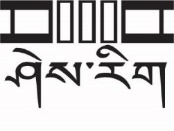 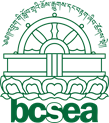 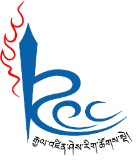 Ministry of EducationRoyal Education CouncilBhutan Council for School Examinations and AssessmentPublished by@MoE, REC & BCSEA 2020AcknowledgmentThis curriculum resource is a joint effort of the Ministry of Education (MoE), Royal Education Council (REC) and the Bhutan Council for School Examinations and Assessment (BCSEA) towards facilitating the continuity of learning of our students under the emergency of COVID 19 virus pandemic. This venture would not have materialized without the participation and contribution of various key players in the field of education. We commend the voluntary contribution of teachers from different schools in terms of their professional input in outlining and sequencing of curriculum content and learning objectives. In this hour of emergency, we are thankful to our development partners like UNICEF, HELVETES, Save the Children for their continued support both professionally and financially. The education fraternity remains hopeful that our students gain the optimum benefit from the generous gesture and help us take education to greater heights in realising the national purpose of education.  Above all, the wisdom and blessing of the Government has been the impetus, which proved vital in rolling out numerous EiE programs and activities.  Without the full support of policy makers and professionals in the country, there is little hope that the EiE outcomes are translated and materialized to fruition.ISBN: ……………………..FOREWORDThe detection of the first COVID-19 case on 5th March 2020 resulted in closure of schools and institutes in the proximal zone of Paro, Thimphu and Punakha. Subsequently, in compliance to the executive order of the Government, all schools and educational institutes in the country were closed from March 18, 2020 until the further notice.  The prolonged closure of schools is a great concern because it affects students’ education and achievement of the expected learning outcomes for all key stages. It also poses unprecedented risk to safety, wellbeing and the developmental growth of students. Other secondary effects include increased anxiety and restlessness when they are removed from the routine and structured activities. Students are deprived of the nutrition supplements, which may cause nutritional imbalance, and there is also likelihood of children indulging in socially undesirable activities, teenage pregnancy and early marriage. Consequently, it has the potential to reverse the gains made in access to education and learning at risk because of the prolonged closure of schools.Understanding the priority to facilitate the continuity of learnings, the Ministry of Education in collaboration with REC, BCSEA and relevant agencies have initiated a number of programmes and activities to roll out Education in Emergency (EiE). They include adaptation and prioritization of school curricula in making educational facilities and services accessible for all students. Diverse means of curriculum delivery are explored and deployed – broadcast media (TV & Radio), introduction of Google classrooms, use of social media to establish teacher-student-parent linkage for children’s learning and engagement, and use of print in Self Instructional Materials (SIM) for curriculum delivery.In-spite of the initiatives, owing to evolving COVID 19 pandemic in the regional and global scenario and the priority of the Government to help students progress to higher grade, guidelines on Assessment and Examinations for EiE curriculum is imperative. Assessment and examinations are crucial in ensuring the continuity of learning and preparing students to progress to higher grades through alternative forms of assessment and examinations. Through this communique, Ministry of Education wishes to inform teachers, parents and students of the educational adjustment and modification in curricula, assessment and examinations, and instructions in helping students continue their education.(Karma Tshering)								 (Kinga Dakpa)Director General 								Director General Department of School Education					     Royal Education CouncilTABLE OF CONTENTFOREWORD	3RATIONALE	7INTRODUCTION	8EDUCATION IN EMERGENCY CURRICULLUM	8ADAPTED CURRICULUM	9PRIORITIZED CURRICULUM	9DELIVERY OF THE CURRICULUM	11MONITORING & EVALUTIONS	13Central Level – MoE, REC, BCSEA:	13Local Level - Dzongkhags & Thromdhes:	14REFERENCE	14ADAPTED CURRICULUM	151.	DZONGKHA	162.	ENGLISH	223.	MATHEMATICS	274.	SCIENCE	385.	ENVIRONMENTAL SCIENCE	446.	SOCIAL SCIENCES	467.	ACCOUNTANCY	498.	COMMERCE	509.	MEDIA STUDIES	5210.	RIGZHUNG	53PRIORITIZED CURRICULUM	551.	DZONGKHA	562.	ENGLISH	604.	BIOLOGY	705.	CHEMISTRY	796.	PHYSICS	907.	ECONOMICS	978.	ENVIRONMENTAL SCIENCE	1029.	GEOGRAPHY	11110.	HISTORY	11711.	HEALTH and PHYSICAL EDUCATION	12812.	ICT	13413.	MATHEMATICS	141Subject: Mathematics 	          Class: IX	14113.	TVET	149ASSESSMENT AND EXAMINATIONS GUIDELINES	181RATIONALE	181Objectives	181ASSESSMENT AND EXAMINATIONS MODALITIES	182SCENARIO I - Situation I	183A.	Assessment Modalities	1841.	Modes & Strategies	1842.	Assessment Techniques and Tools	1843.	Reporting & Recording	184B.	Examinations Modes and Strategies	1851. 	Modes and Strategies	1851.1.	Home Examinations	1851.2.	Board Examinations	1852.	Techniques and Tools	1863.	Reporting and Recording	1863.1.	Home examinations	1863.2.	Board examinations	186SCENARIO I – Situation 2	186A.	Assessment Modalities	1871.	Assessment Modes and Strategies	1872.	Assessment Techniques and Tools	1873.	Reporting & Recording	188B.	Examination Modalities & Strategies	1881.	Modes and Strategies	1881.1.	Home Examinations	1881.2.	Board Examinations	1882.	Techniques and Tools	1892.1. 	Home examinations	1892.2.	Board examinations	1893.	Reporting and Recording	1893.1.	Home examinations	1893.2.	Board examinations	189SCENARIO II	190A.	Assessment Modalities	1901.	Assessment Modes and Strategies	1902.	Assessment Techniques and Tools	1913.	Reporting & Recording	191B.	Examination Modalities & Strategies	1911.	Modes and Strategies	1911.1.	Home Examinations	1911.2.	Board Examinations	1912.	Techniques and Tools	1922.1.	Home examinations	1922.2.	Board examinations	1933.	Reporting and Recording	1933.1.	Home examinations	1933.2.	Board examinations	193C.	MONITORING AND EVALUATION	1931.	Dzongkhag /Thromde Level	1932.	Ministry of Education	1943.	Royal Education Council	1944.	Bhutan Council for School Examinations and Assessment	1945.	Parents/Guardians	194SCHOOL CURRICULUM FOR EDUCATION IN EMERGENCYRATIONALEThe pandemic spread of COVID19 virus is ravaging every corner of the world indiscriminately with huge losses of lives. Understanding has been developed that senior citizens and people with low immunity system are vulnerable and pose the risk of contracting the effects. The World Health Organization (WHO) advices a few simple ways of dealing with the pandemic, which include social distancing, hand washing and use of hand sanitizer. Based on the risk of contracting the novel COVID virus and the impending danger to lives of youths, by the decree of executive order of the Government, all schools remain closed until further notice. However, the current scenario of rate and pace of spread of the virus does not appear that it can be contained any time sooner. The prolonged closure of schools is continuing to impact students’ education and achieving the expected learning outcomes for all key stages. Inevitably, this affects the progression of students to the next higher grade. Though the easiest way is to compel students to repeat in the same grade in the following year, the strategy is costly for the nation in all fronts, including financial expenses and learners’ developmental progression, and may create generation gap in career opportunities. According to INEE (2004), Education in emergencies, and during chronic crises and early reconstruction efforts, can be both life-saving and life-sustaining. It can save lives by protecting against exploitation and harm and by disseminating key survival messages on issues such as landmine safety or HIV/AIDS prevention. It sustains life by offering structure, stability and hope for the future during a time of crisis, particularly for children and adolescents. Education in emergencies also helps to heal the pain of bad experiences, build skills, and support conflict resolution and peace building. The emphasis is achieving the minimum standards of learning for Education in Emergencies to attain the minimum level of educational access and provision in emergencies. In order to facilitate students to continue learning and progress to higher grade despite being locked down, initially the “Adapted Curriculum” was embarked as short-term emergency contingency intervention. However, the unabated emergency has inspired to initiate the development of another alternative curriculum in the form of “Prioritized Curriculum”. Therefore, in the Second Phase EiE, depending on the unfolding scenario of COVID 19 pandemic, both “Adapted Curriculum” and “Prioritized Curriculum” are implemented in order to facilitate students to cope and progress to higher studies. Its design, development and delivery are informed by the wider educational principles and ideologies of developmental appropriateness, national values, coherence and the generic nature of the spiral curriculum.    This guideline is to inform all stakeholders on the “Prioritized Curriculum” of the Second Phase Education Emergency to facilitate students to continue learning and progress to higher grade with adequate competencies and understanding to cope with the higher learning.INTRODUCTIONFollowing the COVID-19 pandemic, continuity of education and learnings has been severely affected as a result of nationwide closure of schools. Given that timely contingency planning is crucial to minimize disruption to our education systems, the Ministry in collaboration with REC, BCSEA and relevant agencies have initiated a number of programmes and activities to roll out Education in Emergency (EiE). This broadly includes the adaptation of school curriculum for EiE, introduction of Google classrooms, use of social media to establish teacher-student-parent linkage for children’s learning and engagement, use of print and broadcast media (TV & Radio) for curriculum delivery. This also includes adaptation and modification of school curriculum for children with disabilities, Rigshung students and ECCD children, and NFE learners.The lessons using the broadcast media has been rolled out across the nation through Bhutan Broadcasting Service (BBS) TV since March 27, 2020. These lessons broadcasted is being continuously reviewed and improved based on observation and feedback from various stakeholders.EDUCATION IN EMERGENCY CURRICULLUMCountries around the world adopt different means and forms of making education accessible for all, of which adapted curriculum is commonly used. In our context, depending on the unfolding scenario of COVID 19 pandemic, both “Adapted Curriculum” and “Prioritized Curriculum” are implemented in order to facilitate students to cope and progress to higher studies.In order to support these children in continuing their education, the Ministry in collaboration with REC has initiated the development and printing of Self Instructional Materials (SIM) from March 25, 2020. As of date, the printing and distribution of first package of SIM print materials for all key stages are completed and distributed to Dzongkhags/Thromdes from April 25, to begin the lessons from May 2, 2020. Additional support particularly for key stage I (PP-class III) will be provided through radio lessons. In the first package, 29 lessons (BBS Radio-19, Kuzoo FM-10) have been recorded, and will be aired on May 02, 2020 as well. Recording for all the SIM packages and the second phase of SIM lesson recording started from April 22, 2020.ObjectivesThe two forms of school curricula for Education in Emergency are developed to fulfil the following objectives:Emphasise the learning of the essential concepts fundamental in the development of academic and social competencies.Provide access and avail educational services remotely for students to learn and develop understanding of fundamental concepts and ideas on subjects and competencies to cope with higher learning with mainstream and social media. Engage students productively at home and minimize people-people contact to prevent the spread of virus.Create greater clarity of what teachers should teach and students should learn.Encourage teachers to embrace effective instructional practices by reducing the pressure on covering the vast teaching contents. Ensure the psychosocial wellbeing of students in emergency.ADAPTED CURRICULUMIn the emergency, it is not feasible to deliver the regular annual curricular contents. The adapted curriculum is based on literacy and numeracy at key stage I and II, and theme-based curriculum for key stage III, IV and V. The most essential learning concepts aligned with the learning outcomes or objectives are selected for all classes. For theme-based curriculum, some learning areas such as Science and Social Sciences have been combined together considering the common themes of the subject. The Adapted Curriculum delivered under various key stages are as under (Table 1): Table 1. Learning areas in Adapted Curriculum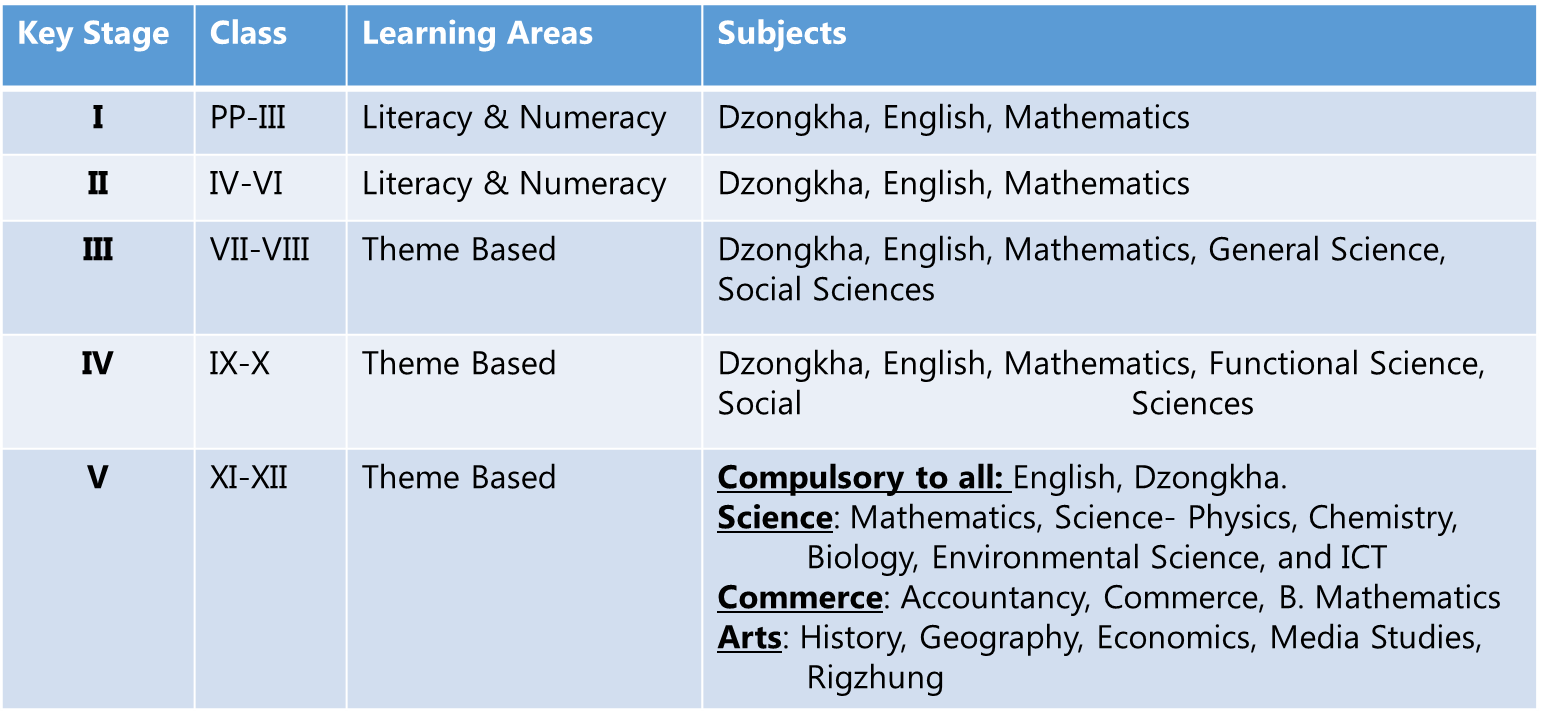 The theme-based learning areas are detailed in the Adapted Curriculum syllabus.PRIORITIZED CURRICULUMIn the events of emergency of any form, access to learning is generally facilitated through an adapted curriculum, wherein the regular curriculum is modified with emphasis on development of fundamental concepts and skills in general education, life skills and psycho-social wellbeing. The choice of the curriculum is also guided by the national priority to identify and select the most essential learning concepts and outcomes fundamental for students’ continuity of learning and development. In this process, the R.E.A.L Model of prioritization of learning standards (Many, Tom W. & Horrell, Ted., 2014) or outcomes is widely used around the world. Its intention provides insight in the process of curriculum prioritization in our current emergency setting. The REAL model consists of the following four key areas:Readiness: 	The ‘R’ stands for Readiness. This standard provides students with essential knowledge and skills necessary for success in the next class, course or grade level.Endurance: The ‘E’ represents Endurance. This standard provides students with knowledge and skills that are useful beyond a single test or unit of study.Assessed: 	The ‘A’ represents Assessed. This standard will be assessed on upcoming state and national examinations.Leverage: 	The ‘L’ corresponds to Leverage. This standard will provide students with the knowledge and skills that will be of value in multiple disciplines.Based on the REAL model, a set of curriculum prioritization criteria was established in selecting the learning contents for our schools in Education in Emergency. Criteria for Curriculum PrioritizationThe Prioritized Curriculum in our context shall be used for all classes PP to XII depending on the evolving situations; if all schools remain closed or if schools open in phases based on the risk level zones, it shall target classes X and XII, while other classes implement adapted curriculum. If all schools open by June, all classes shall use it. The prioritized curriculum for both the scenario is illustrated in Table 2, and the adjusted assessment and examinations shall be administered for promotion.By drawing lessons from the national priority and the wider world, the Prioritized Curriculum in EiE is informed by the following criteria:Emphasize on fundamental key concepts with limited scope on elaborative areas.Select common themes through which a few topics or chapters under one or two lessons.Focus on the development of competencies on the selected themes rather than emphasizing on the academic knowledge and examples.   Create scope for students to take responsibility for their learning by engaging them to explore for specifics and examples of the concepts.Engage students to explore further on the concepts through interactive learning activities.The focus of the prioritized curriculum is on the development of competencies on the selected themes rather than emphasizing on the academic knowledge and examples.  The arrangement of learning topics is informed by the principle of spiral curriculum, progression and coherence of conceptual understanding. However, due to limitation of instructional days for the 2020 academic year, the prioritized curriculum covers about 65% of the regular syllabus of the academic year. It is based on the premise that out of the annual 850 instructional hours, there is a remaining instructional hours of only 500 hours. This also includes the time needed for psychosocial wellbeing and practice of health procedures essential for students’ safety. The prioritized curriculum shall be implemented from June 2020, regardless of schools being reopened or closed. Considering the limited time available to cover the 2020 academic syllabus, the prioritized curriculum shall emphasize on the development of understanding and competencies of fundamental concepts and ideas in all the subjects in each grade. Table 2. Prioritized CurriculumDELIVERY OF THE CURRICULUMThe Strategic Plan for Curriculum and Assessment for EiE Phase 2 in Table 3 illustrates the mode of delivery of the Prioritized Curriculum.Table 3. Strategic Plan for Curriculum and Assessment for EiEThere are students who are dealt with ‘pull out’ and ‘push in’ strategies alongside the adaptation and modification in curriculum delivery. Therefore, lessons for Wangsel and Muenseling institutes shall also follow the prioritized curriculum, but delivered by using tools and techniques appropriate for their students. The Takste Rigzhung School shall also use tools and techniques appropriate for their students, which may include Google classroom, YouTube, WeChat and other means.MONITORING & EVALUTIONSThe implementation of curriculum in the Education in Emergency is unprecedented and poses diverse challenges and opportunities as well. Some of the perceived challenges may include the following:Equity and equality to access educational programs for students is immensely affected by geographical location, affordability and connectivity. Educational background of parents and guidance is making students responsible for their learning. Professional capacity and integrity of teachers in keeping track of students’ learning through remote learning mode may affect students’ performance.The quality and accuracy of lessons influence the quality of students’ engagement and the learning. Therefore, the following mechanism may be implemented in earnest.Provide gadget or alternative means to students who cannot afford and those who are in remote places.Make provision in making data affordable for students.Stakeholders like REC, MoE and BCSEA continuously monitor the quality, relevancy and efficacy of resources and activities in EiE, and update accordingly.Constitute two levels of EiE curriculum delivery and implementation and monitoring: Central Level – MoE, REC, BCSEA: Design, develop and disseminate the plans and activities on EiE and EiE curriculum in collaboration with relevant stakeholders.Facilitate the accessibility of EiE through the provision of necessary gadget and accessories for students and teachers.Educate teachers and parents on EiE curriculum and its delivery.Encourage parents to participate in their children’s learning – guidance and monitoring.Local Level - Dzongkhags & Thromdhes: Constitute a small professional forum to oversee and design support mechanism to ensure that all students have access to EiE resources and services. Monitor the professional capacity and integrity of teachers in implementation of EiE curriculum and emergency contingency plans and programs. Identify teacher’s needs and provide PD on the specific areas.Periodically share the report on the status of EiE curriculum implementation, success and challenges. Accordingly, relevant stakeholders provide interventions. Take ownership of EiE in their respective Dzongkhags and Thromdhes.The information contained in this guidebook is not prescriptive. The Prioritized Curriculum syllabus has been developed collaboratively by stakeholders, Ministry of Education, Royal Education Council, Bhutan Council for School Examinations and Assessment and have evolved out of emergency. The guidebook provides guidance on how Ministry of Education, Royal Education Council, Bhutan Council for School Examinations and Assessment may respond and establish education programmes in emergency settings. REFERENCETom W. Many, Ed.D. and Ted Horrell (2014). Prioritizing the Standards Using R.E.A.L. Criteria.  Serving Texas PreK-8 School Leaders (71), 1. 1-2, Texas Elementary Principals & Supervisors Association.UNESCO (2017). UNESCO Strategic Framework for Education in Emergencies in the Arab Region (2018-2021), Lebanon.https://elemrpscurriculumandinstruction.weebly.com/tools-tips--tricks/what-and-why-behind-prioritized-learningTom W. Many Ed.D. and Ted Horrell Ed.D (2004). Best Practices/ www.tespa.orgMoE, REC & BCSEA (2019). Education in Emergency Curriculum Implementation Guidelines, Royal Government of Bhutan, Thimphu.REC (2017). National School Assessment Framework (Draft), Royal Government of Bhutan, Paro.INEE (2004). Minimum Standards for Education in Emergencies, Chronic Crises and Early Reconstruction, Paris, FranceINEE (2010). Guidance Notes on Teaching and Learning. New York, USA (INEE - Inter-Agency Network for Education in Emergency).Education in EmergencyADAPTED CURRICULUMKEY STAGE 4: Classes IX – XDZONGKHAENGLISHMATHEMATICSSCIENCE(General Science, Physics, Chemistry, Biology and Environmental Science)Note: Refer the science curriculum framework while preparing the lesson.ENVIRONMENTAL SCIENCESOCIAL SCIENCES(History, Geography and Economics)ACCOUNTANCYCOMMERCEMEDIA STUDIESNote: All the lessons will be planned based on the curriculum framework.RIGZHUNG Education in EmergencyPRIORITIZED CURRICULUMKEY STAGE 4: Classes IX - XDZONGKHAཆོས་ཚན་་་་་་ལྷག་རིག་དང་རྩོམ་རིག													སློབ་རིམ་་་དགུ་པ།ཆོས་ཚན་་་་་་སྐད༌ཡིག༌དང༌ཡི༌གུའི༌སྦྱོར༌བ།												སློབ་རིམ་་་དགུ༌པ།ཆོས་ཚན་་་་་་ལྷག་རིག་དང་རྩོམ་རིག												      སློབ་རིམ་་་བཅུ་པ།ཆོས་ཚན་་་་་་སྐད༌ཡིག༌དང༌ཡི༌གུའི༌སྦྱོར༌བ།											        སློབ་རིམ་་་བཅུ༌པ།ENGLISHSubject: English										                                                Class: IX           Subject: ENGLISH 														Class: X AGRICULTURE AND FOOD SECURITYSubject: Agriculture and Food Security                                                                                                              Class: IXSubject: Agriculture and Food Security 											Class XBIOLOGYSubject: BIOLOGY															Class IX	Subject: BIOLOGY 														Class XCHEMISTRYSubject: Chemistry 											                              Class: IX                                                                        Subject: CHEMISTRY   												Class: XPHYSICSSubject: Physics 													Class: IXSubject: PHYSICS                                                                                                                                                                           Class: XECONOMICS	Subject: ECONOMICS													 Class: IXSubject: ECONOMICS 												                      Class: XENVIRONMENTAL SCIENCESubject: Environmental Science									Class IXSubject: Environmental Science													Class: XGEOGRAPHYSubject: Geography														Class: IXSubject: GEOGRAPHY 														Class: XHISTORYSubject: History															Class: IXBHUTAN CIVICS 												            Class IX INDIAN HISTORY & WORLD DEVELOPMENT SINCE 1945       				               			Class: IX                                                                                                                             BHUTAN HISTORY                                                                                                                                                    Class: XBHUTAN CIVICS                                                                                                                                                       Class XINDIAN HISTORY & WORLD DEVELOPMENT SINCE 1945                                                                       Class XHEALTH and PHYSICAL EDUCATIONSubject: Health and Physical Education									Class: IXSubject: Health and Physical Education												Class XICTMATHEMATICSSubject: Mathematics 											Class: IXTVETSubject: Automobile (Module I Servicing Suspension system & Interpreting Engineering drawing)      Class IX (Note: Red front colour hour is actual hours for teaching)Computer Hardware and Networking        									Class IXFurniture Making        												Class IXElectrical        													Class IXWelding        														Class IXInterpreting Engineering DrawingPlumbing    												Class IX	Tailoring 														Class IXཤིང་ཚོན།       															Class IXMasonry 												Classes IXASSESSMENT AND EXAMINATIONS GUIDELINES RATIONALEThe prevailing COVID-19 pandemic, like any other unforeseen calamity, has caught the world unprepared. The current global infection rate of the disease and fatalities related to it is alarming, rendering the global situation volatile. This situation has directly affected the health of the global economy as it influences a myriad of international relations, amongst which, health and education are affected the most.Every country is doing its best not only to tackle the problems brought about by the pandemic, but also to learn the lessons and prepare for similar scenarios in future. Nations can often compromise their priorities during an emergency such as this, however, Bhutan, as history stands proof, has always accorded the highest priority for the education sector.His Majesty the King, at the 3rd Convocation of the Royal University of Bhutan:“if changing realities bring new ambitions and goals, it must also bring new plans and preparation. Most importantly, we have to ask ourselves, how do we build and nurture the people who will implement the plans and fulfil our goals? The answer lies in Education”.To state the obvious, the primary function of education is to prepare the youths for the succeeding generation. As such, the Ministry of Education, Royal Education Council and Bhutan Council for School Examinations and Assessment are committed in putting every means at their disposal in ensuring that every cohort of learners have access and quality of education required in acquiring the expected learning outcomes of the respective grades. Therefore, every possible avenue is explored to ensure that every student has access to learning to continue learning, and for measures to strengthen the system for the post COVID 19 pandemic, despite the dire situations as this.With the schools closed down for a prolonged period due to the prevailing situation, the implementation of the regular curricula has not been feasible. Hence, schools have been directed to implement the adapted or prioritized curricula, and provisions for safety and psychosocial wellbeing of students are in operation. The volatile evolving situation around the world calls for reorganization, adjustment and sacrifices of social services, facilities and national priorities.  For the education sector, the prerogative is envisioning situation based learning areas, either adapted or prioritized curriculum, with a different set of objectives, modes, and techniques of assessment and examinations aligned with the standard learning outcomes for the academic year 2020.ObjectivesThe guidelines on Assessment & Examinations for Education in Emergency Curriculum has been developed through consultative approach amongst the professionals from the Ministry of Education, Royal Education Council and the Bhutan Council for School Examinations and Assessment with the following objectives. Guide the schools and other relevant agencies on the conduct of assessment and examinations, both home and the board examinations.Inform the stakeholders such as parents, students, education sector and tertiary education institutes about the changes in assessment and examinations, and provide monitoring and support services accordingly.Provide directives on smooth promotion and certification for progression of students to higher learning grades despite the emergency.Provide proper guidance and support for maintaining consistency of assessment modalities.Facilitate continuous learning of students, including students with disabilities, so that they progress to higher grade with adequate competencies.ASSESSMENT AND EXAMINATIONS MODALITIESOverview of Strategic Plan for School Curriculum and Assessment for EiE Phase 2The EiE Phase 2 envisages that the continued learning is adherence to the following.School ZonationHigh risk: 	Class and examinations with preventive measures for classes X & XII based on prioritized curriculum, and online classes for other classes based on the adapted curriculum.Medium risk: 	Class and examinations with preventive measures for classes X & XII based on prioritised curriculum, and alternative class for classes PP- IX & XI based on adapted curriculum (some schools will be closed and some will be opened).Low risk: 	Schools will be opened and follow adapted curriculum for classes PP- IX & XI and prioritised curriculum for classes X and XII.To ensure equity in availing educational opportunities and services during emergencies and crisis situations, such as COVID-19 pandemic, assessment and examinations are informed and based on the Adapted Curriculum and Prioritized Curriculum.SCENARIO I - Situation IIf all schools reopen from June 2020 onward, prioritized curriculum shall be offered for all classes. Both home and board examinations shall be conducted on the contents of the prioritized curriculum.Assessment ModalitiesModes & StrategiesThe following shall inform the conduct of assessment:1.1.	Key Stage I – Classes PP - III1.1.1.	Schools shall follow the modality of assessment as per the CFA guidelines for classes PP – III. 1.1.2.	The classes PP – III teachers shall consolidate the progress of students and report to parents/guardian as follows:For quarter I and II in August.For quarter III in mid-October. For quarter IV and overall consolidated progress report at the end of the academic session in mid-December.1.2.	Key Stage II to V: Classes IV-XII1.2.1.	Schools to conduct assessment on the prioritised curriculum1.2.2.	Owing to the lapse in term I, term II assessment shall be considered for promotion1.2.3.	For classes XI and XII, the cumulative marks of project work for Sciences, History, Environmental Science, Accountancy and Geography shall be considered as a part of CA.1.2.4.	For class X, CA marks for all subjects shall be converted into appropriate percentage by schools and submitted to BCSEA.1.2.5.	For class XII (BHSEC and LCSC), total internal marks in relevant subjects shall be converted into appropriate percentage by schools and submitted to BCSEA.Assessment Techniques and ToolsThe objectivity and reliability of the conduct of the assessment shall be guided by the following.2.1.	Class tests on the prioritized curriculum by using paper and pencil for content knowledge.2.2.	Practical work and project work assessed by using rubrics, checklist and rating scale for psychomotor and affective domains. 2.3.	Continuous assessment for ongoing learning by using tools like rubrics, checklist, rating scale and other subject specific tools. Reporting & Recording3.1.	Schools shall record and report of students’ performance based on the CFA guidelines for classes PP – III.3.2.	Teachers shall record and report on students based on the continuous assessment guidelines as outlined in respective subjects for classes IV to XII.3.3.	The aggregate scores attained by students at the end of the year in numerous assessment tasks shall contribute to promotion of students.Examinations Modes and Strategies1. 	Modes and StrategiesIn this situation, both home and board examinations shall be conducted on the contents of the prioritized curriculum.1.1.	Home ExaminationsThe Home Examinations shall be informed by the following:1.1.1	There shall be no formal examination for the Key Stage I vide letter number DSE/SPCD/ADM (1.1) /2020/209 dated 3rd March 2020. Students in the key stage I (classes PP-III) shall be promoted to the next higher level upon the fulfilment of pre-existing conditions set out in the CFA guidelines.1.1.2.	For key stages II to V, examinations shall be based on the prioritized curriculum. 1.1.3.	The duration and weighting for home examinations should remain the same to ensure the validity and credibility of the results issued by schools.1.1.4.	The contents of the prioritized curriculum comprise about 65% of the regular curriculum content / learning outcomes to enable progression to the next higher level. This is based on the premise that the number of instructional days i.e., about 120 days, available for the delivery of subject contents, schools would still have about five months of contact teaching in addition to the online, TV classes, SIM and radio. It is also considering the time needed for counselling and health practices for safety of students. 1.1.5.	Practical examinations for science, accountancy and computer studies shall be conducted based on the prioritized curriculum (65% content of the regular curriculum) learning outcomes.1.1.6.	There shall neither be midterm nor trial examinations conducted in order to make up for the lost instructional time.1.2.	Board ExaminationsThe Board Examinations shall be conducted for classes X and XII. This shall be based on the following.1.2.1.	The board examinations shall be convened as per the schedule provided by the BCSEA.1.2.2.	The board examinations or high-stake examinations shall be based on the prioritized curriculum.1.2.3.	The prioritized curriculum covers about 65% of the regular curriculum contents and learning outcomes deemed necessary to enable progression of students to the next higher level. This is based on the premise that the number of instructional days i.e., about 120 days, available for the delivery of subject contents, schools would still have about five months of contact teaching in addition to the online, TV classes, SIM and radio.1.2.4.	The duration and weighting for board examinations shall remain the same to ensure the validity and credibility of certification under the authority of BCSEA.1.2.5.	Practical examinations for BHSEC science, accountancy and computer studies shall be conducted based on the prioritized curriculum.1.2.6.	The overall result of the student and the certification shall be based on the aggregate of Internal / Continuous Assessment Marks submitted by schools and the Examination Marks.2.	Techniques and ToolsThe objectivity and reliability of the conduct of the Home Examinations and Board Examinations shall be guided by the following:2.1.	Examinations and class test by using paper and pencil for content knowledge.2.2.	Practical work and project work assessed by using rubrics, checklist and rating scale for psychomotor and affective domains. 2.3.	Continuous assessment for ongoing learning by using tools like rubrics, checklist, rating scale and other subject specific tools. 3.	Reporting and Recording3.1.	Home examinations3.1.1.	Grading for subjects for classes PP to IX and XI by schools.3.1.2.	Grading for SUPW for classes VII to IX and XI by schools.3.1.3.	Progress report for students for classes PP to IX and XI by schools.3.2.	Board examinations3.2.1. 	Continuous Assessment / Internal Marks for subjects for classes X and XII by schools.3.2.2.	Grading for SUPW for classes X and XII by schools.3.2.3.	Certification under the authority of BCSEA.SCENARIO I – Situation 2If schools reopen in a phased manner based on the risk-level zonation (low, medium and high), adapted curriculum shall be offered to classes PP-IX and XI, and prioritized curriculum shall be offered to classes X and XII. Assessment and examinations shall be informed by the following guidelines.Assessment ModalitiesIf schools open phase wise, assessment shall be conducted based on the contents of the prioritized curriculum for classes X and XII, and adapted curriculum for other classes.Assessment Modes and StrategiesKey Stage I - V: Classes PP – IX & XIAssessed through conventional test / short assignment / objective type question pattern.For unreached and non-responsive students, Dzongkhags and Thromdes to explore alternative ways of assessment, for instance delegating mobile teachers to ensure all students are assessed and supported. Based on the prioritized curriculum for classes X & XII, schools shall plan and assign tasks to students so that they are meaningfully engaged and authentic assessment is carried out for learning progression and promotion irrespective of the zones.The delivery of instructions can be as follows: Open: Regular class with safety and precautionary measures.Closed: (A) PP-3: BBS, Social media (Wechat/WhatsApp/ Telegram), Radio, SIM.(B) Cl 4 -9 & 11: BBS, SIM, Google classroom.Schools shall use BBS lessons and google classroom (IV - IX & XI) for assigning tasks to students and keeping evidences of student learning based on adapted curriculum. Relevant trainings to support use of google classroom effectively shall be continuously provided. Based on the adapted curriculum for class PP-IX and XI, schools shall plan and assign tasks to students so that they are meaningfully engaged and appropriate assessment is carried out for learning progression and promotion for classes PP-IX & XI.For those unreached through BBS and google classroom, support shall be provided through SIM (print materials), radio broadcast, and curated content. Teachers shall assess and provide feedback on the performance of students and maintain the records based on assignment submitted by students. Promotion of a student shall be based on the record of marks obtained through records maintained by respective subject teachers on the various tasks performed by students. The following modified weighting shall be used to assess and report on students’ performance: Conventional Test / objective type question pattern - 40%; short assignment 60% in lieu of home examinations.Assessment Techniques and ToolsThe objectivity and reliability of the conduct of the assessment shall be guided by the following.Continuous assessment for ongoing learning / internal marks for Board Examinations from online platform by using tools like rubrics, checklist, rating scale and other subject specific tools. Teachers use appropriate tools as described in the respective subjectsReporting & RecordingSchools shall ensure that performance of children are recorded and reported based on the “Assessment and Examinations” protocols as dictated by the evolving situation.Teachers to maintain e-Learning log book for delivery of lessons through online mode.Teachers of class IV-XII shall keep records on BBS lessons and Google Classroom and CFA grades generated from this platform.Principals and DEOs to keep the proper records of delivery of lessons.Examination Modalities & StrategiesModes and StrategiesHome ExaminationsThe adapted curriculum which is theme based is implemented in this situation. Owing to social distancing priority, the formal examinations are not feasible on the adapted curriculum for classes PP-IX and XIClass PP – 9 & 11: Conventional test / objective type question pattern and short assignment are used for promotion of students. It is imperative for teachers to continue maintaining records of activities and assessments submitted by individual student. Board ExaminationsThe board examinations shall be convened as per the schedule provided by the BCSEA. The examinations shall be preponed (mid-November) and the BCSE, BHSEC and LCSC XII examinations shall be held on alternate daysThe board examinations for classes X and XII shall be conducted on the prioritized curriculum by complying with the safety protocols set by the Ministry of Health.Practical examinations for relevant subjects shall not be conducted for class XII, as students do not have opportunity to get hands-on experience. Therefore, the theory papers for BHSEC science, accountancy and computer studies shall be assessed out of 100% weighting.The project works intended for board examinations for relevant subjects shall not be conducted.The SUPW grades for classes X and XII shall be based on classes IX and XI grades and on the current grades performance.The assessment for AgFS (class X) which is 100% from schools shall be based on the marks obtained in class IX.In absence of internal marks for class XII in AgFS, Driglam (LCSC) and Luzhey & Nyencha (LCSC) from schools, theory papers shall be assessed out of 100%.For class X, teachers concerned shall keep a record of individual student’s performance on their assignments/projects, which shall be used to generate marks for continuous assessment. These marks shall be submitted to BCSEA.For Media Studies (class XII), teachers concerned shall keep a record of individual student’s performance on their assignments/projects which should be used to generate marks for internal assessment. These marks shall be submitted to BCSEA.Board examinations shall be conducted in the centres identified by BCSEA in collaboration with Dzongkhag and Thromde Administration by complying with the safety protocols in a quarantine mode.Marking workshop shall be conducted by BCSEA complying with the safety protocols set by the Ministry of Health.2.	Techniques and ToolsThe objectivity and reliability of the conduct of the Home Examinations and Board Examinations shall be guided by the following.2.1. 	Home examinations2.1.1.	Continuous assessment / internal marks for Home Examinations shall be based from online platform by using tools like rubrics, checklist, rating scale and other subject specific tools. 2.1.2.	Short assignments for all subjects in all classes in lieu of formal examinations shall be assigned and assessed. This shall be the basis for promotion.2.1.3.	Teachers use appropriate tools as described in the respective subjects for continuous assessment for ongoing learning.2.2.	Board examinations2.2.1.	Board examinations shall be conducted through paper and pencil test in a quarantined manner following the safety protocols set by the Ministry of Health.2.2.2.	Continuous assessment / internal marks for Board Examinations shall be based on records maintained using tools like rubrics, checklist, rating scale and other subject specific tools. 2.2.3.	Teachers use appropriate tools as described in the respective subjects for continuous assessment for ongoing learning.3.	Reporting and Recording3.1.	Home examinations3.1.1. Grading of subjects for classes PP to IX and XI by schools based on the CA and short assignments in lieu of summative examinations. 3.1.2.	Progress report for students for classes PP to IX and XI shall be issued by schools.3.2.	Board examinations3.2.1.	Schools shall generate and submit internal / CA marks to BCSEA.3.2.2.	Grading for SUPW for classes X and XII based on classes IX and XI by schools.3.2.3.	Certification under the authority of BCSEA.SCENARIO IIIf there is a national lockdown, all schools shall remain closed. Adapted curriculum shall be offered to classes PP-IX and XI, and prioritized curriculum shall be offered to classes X and XII. Assessment and examinations shall be informed by the following guidelines.Assessment ModalitiesIf schools remain closed, assessment shall be conducted based on the contents of the prioritized curriculum for classes X and XII, and adapted curriculum for other classes.1.	Assessment Modes and Strategies1.1.	Key Stage I: Classes PP – III1.1.1.	The overall consolidated progress shall be reported at the end of the year using the result sheet format provided in the CFA guidebook.1.1.2.	For unreached and non-responsive students, Dzongkhags and Thromdes to explore alternative ways of assessment, for instance delegating mobile teachers to ensure all students are assessed and supported. 1.2.	Key Stage II – V: Classes IV –XII1.2.1.	Schools shall use google classroom (IV -IX &XI) interactively for instruction, assigning tasks to students and keeping evidences of student learning based on adapted and prioritized curriculum. Relevant trainings to support use of google classroom effectively shall be continuously provided. 1.2.2.	Based on the prioritized curriculum for classes X & XII, schools shall plan and assign tasks to students so that they are meaningfully engaged and authentic assessment shall be carried out for learning progression and promotion.1.2.3.	Based on the adapted curriculum for class PP-IX and XI, schools shall plan and assign tasks to students so that they are meaningfully engaged and appropriate assessment is carried out for learning progression and promotion for classes PP-IX & XI.1.2.4.	For those unreached through google classroom, support shall be provided through SIM (print materials); radio broadcast and curated content 1.2.5.	Teachers shall assess and provide feedback on the performance of students and maintain the records based on assignment submitted by students. 1.2.6.	Promotion of a student shall be based on the record of marks obtained through records maintained by respective subject teachers on the various tasks performed by students. 1.2.7.	The following modified weighting shall be used to assess and report on students’ performance: CA 40%, PW 60% in lieu of home examinations.2.	Assessment Techniques and ToolsThe objectivity and reliability of the conduct of the assessment shall be guided by the following.2.1.	Continuous assessment for ongoing learning / internal marks for Board Examinations from online platform by using tools like rubrics, checklist, rating scale and other subject specific tools. 2.2.	Teachers use appropriate tools as described in the respective subjects.3.	Reporting & RecordingSchools shall ensure that performance of children are recorded and reported based on the “Assessment and Examination” protocols dictated by the evolving situation.3.1.	Teachers to maintain e-Learning log book for delivery of lessons through online mode.3.2.	Teachers of class IV-XII shall keep records on BBS lessons and Google Classroom and CFA grades generated from this platform.3.3.	Principals and DEOs to keep the proper records of delivery of lessons.Examination Modalities & Strategies1.	Modes and Strategies1.1.	Home Examinations1.1.1.	The adapted curriculum which is theme based is implemented in this situation.  1.1.2.	For key stage I, the performance of students shall be based on instructions and assessment tasks provided through BBS lessons or other social media platforms (wechat, whatsapp, telegram etc). It is imperative for teachers to continue maintaining records of activities and assessments submitted by individual student. 1.1.3.	Practical examinations for relevant subjects shall not be conducted for all levels as students do not have opportunity to get hands-on experience.1.1.4.	In lieu of home examinations, students carry out subject specific short assignment on innovative and creative ideas with write-up/essay/journal, assessed and validated based on the project work guidelines provided in respective subjects.1.1.5.	Conduct TVET theory class online and practical onsite by following quarantine protocols. 1.1.6.	In lieu of home examinations for classes IV to IX and XI, promotions shall be based on the CA and short assignment 1.2.	Board Examinations1.2.1.	The board examinations shall be convened as per the schedule provided by the BCSEA. The examinations shall be preponed (mid-November) and the BCSE, BHSEC and LCSC XII examinations will be held on alternate days1.2.2.	The board examinations for classes X and XII shall be conducted on the prioritized curriculum by complying with the safety protocols set by the Ministry of Health.1.2.3.	Practical examinations for relevant subjects shall not be conducted for class XII, as students do not have opportunity to get hands-on experience. Therefore, the theory papers for BHSEC science, accountancy and computer studies shall be assessed out of 100% weighting. 1.2.4.	The project works intended for board examinations for relevant subjects shall not be conducted.1.2.5.	The SUPW grades for classes X and XII shall be based on classes IX and XI grades.1.2.6.	The assessment for AgFS (class X) which is 100% from schools shall be based on the marks obtained in class IX.1.2.7.	In absence of internal marks for class XII in AgFS, Driglam (LCSC) and Luzhey & Nyencha (LCSC) from schools, theory papers shall be assessed out of 100%.1.2.8.	For class X, teachers concerned shall keep a record of individual student’s performance on their assignments/projects, which shall be used to generate marks for continuous assessment. These marks shall be submitted to BCSEA.1.2.9.	For Media Studies (class XII), teachers concerned shall keep a record of individual student’s performance on their assignments/projects which should be used to generate marks for internal assessment. These marks shall be submitted to BCSEA.1.2.10.	Quarantine Board examinations shall be conducted in the centres identified by BCSEA in collaboration with Dzongkhag and Thromde Administration by complying with the safety protocols.1.2.11. Marking workshop shall be conducted by BCSEA complying with the safety protocols set by the Ministry of Health.2.	Techniques and ToolsThe objectivity and reliability of the conduct of the Home Examinations and Board Examinations shall be guided by the following.2.1.	Home examinations2.1.1.	Short assignments for all subjects in all classes in lieu of formal examinations shall be assigned and assessed. This shall be the basis for promotion. 2.1.2.	Continuous assessment / internal marks for Home Examinations shall be based from online platform by using tools like rubrics, checklist, rating scale and other subject specific tools. 2.1.3.	Teachers use appropriate tools as described in the respective subjects for continuous assessment for ongoing learning.2.2.	Board examinations2.2.1.	Board examinations shall be conducted through paper and pencil test in a quarantined manner following the safety protocols set by the Ministry of Health.2.2.2.	Continuous assessment / internal marks for Board Examinations shall be based on records maintained using tools like rubrics, checklist, rating scale and other subject specific tools. 2.2.3.	Teachers use appropriate tools as described in the respective subjects for continuous assessment for ongoing learning.3.	Reporting and Recording3.1.	Home examinations3.1.1.	Grading of subjects for classes PP to IX and XI by schools based on the CA and alternative summative examinations by short assignment 3.1.2.	Progress report for students for classes PP to IX and XI shall be issued by schools.3.2.	Board examinations3.2.1.	Schools shall generate and submit internal / CA marks to BCSEA3.2.2.	Grading for SUPW for classes X and XII based on classes IX and XI by schools.3.2.3.	Certification under the authority of BCSEA.MONITORING AND EVALUATIONDzongkhag /Thromde LevelThe respective CDEOs/CTEOs and school principals shall make necessary adjustment to ensure that online lessons and assessment and engagement of students and all students have access to educational services and opportunities.Localise the implementation of EiE curriculum and program and activities by instituting Dzongkhag Level Professional Forum (DLPF) coordinated by Teacher Resource Centres (TRC) to provide educational services.The DLPF shall monitor and make arrangement to provide necessary intervention on online lessons and assessment. For classes X and XII, respective Dzongkhags and Thromdes to identify boarding schools to accommodate students as boarders including day scholars and deliver prioritized curriculum in a quarantined manner. Board examinations shall be implemented for affected centres in the boarding schools identified by BCSEA in consultation with Dzongkhags / Thromdes in a quarantined mode.Ministry of EducationBased on the evolving situation, the MoE shall formulate policy guidelines, advisory notes and directives for information and effective implementation of EiE curriculum, programs and activities.Facilitate the development and dissemination of necessary inclusive EiE materials and resources for schools.Explore and provide necessary interventions in making the educational services and opportunities accessible for all students with especial consideration for special needs students.Convert video lessons to audio format for schools with SEN and other classes in relevant subjects.Royal Education CouncilDesign and develop EiE curriculum materials appropriate for all including learners with special needs.Design and disseminate appropriate assessment protocols for EiE curriculum and its implementation.Provide necessary interventions on curriculum implementation in schools. Questions on video lessons and SIM shall be strengthened and enhanced to ensure comprehensive coverage of three domains of learning objectives.For uniformity, it has been decided that:If schools reopen before August, 2020, 65% of content will be prioritized for all classes. Note: The annual instructional hours is 900, and the total remaining hours is about 550, which is nearly equivalent to 61.11%. Given that some forms of learning occurred in EiE Phase 1, it is rounded to 65%. Curriculum Developers for each subject shall identify the content areas are prioritized in consultation with BCSEA and subject teachers.Bhutan Council for School Examinations and AssessmentAdapt or formulate Examination Rules and Regulations and protocols for EiE curriculum based on the evolving situation. Make necessary adjustment and consideration to facilitate all students to participate in assessment and examinations.Inform the schools regarding assessment modality and conduct of examination and evaluation. Timetable for conduct of board examinations (classes X and XII) based on the evolving situation 1 and 2 shall be shared to all stakeholders. Validate and certify the results of Examinations of EiE curriculum.5.	Parents/Guardians Guide children in engagement on EiE online programs and activities.Facilitate children in completing the assessment tasks and activities.Provide feedback on their children learning and the EiE curriculum materials and programs to the schools.ContributorsKey stageClassSubjectsIPP - 3Dzongkha, English, Mathematics, HPE & Values, ICT, Arts EducationII4 - 6Dzongkha, English, Mathematics, Science, Social Studies, HPE & Values, ICT, Arts EducationIII7 - 8Dzongkha, English, Mathematics, General Science, Geography, History, ICTIV9-10Dzongkha, English, Mathematics, Biology, Physics, Chemistry, Environmental Science, Agriculture for Food Security, TVET, Geography, History and Civics, ICT, Economics.V11English, Dzongkha compulsory for allVScience: Mathematics, Physics, Chemistry, Biology, Environmental Science, and ICTVCommerce: Accountancy, Commerce, B. Mathematics, TVET, AgFSVArts: History, Geography, Economics, Media Studies, RigzhungScenario & SituationScenario & SituationScenario & SituationCurriculumModeAssessmentScenario ISituation 1If all schools open at the same timeClass PP – 9 & 11Prioritized CurriculumRegular class with safety and precautionary measuresRegular on prioritized curriculum (CFA, Tests, year-end examinations)Scenario ISituation 1If all schools open at the same timeClass 10 & 12Prioritized CurriculumRegular class with safety and precautionary measuresRegular on prioritized curriculum (CFA, Tests, year-end examinations)Scenario ISituation 2If schools open in a phased mannerClass PP – 9 & 11Adapted CurriculumOpen: Regular class with safety and precautionary measuresClosed: (A) Cl PP-3: BBS, Social media (WeChat / WhatsApp/ Telegram), Radio, SIM(B) Cl 4 -9 & 11: BBS, SIM, Google classroomClass PP – 9 & 11: Conventional test / short assignment / Objective type question pattern Scenario ISituation 2If schools open in a phased mannerClass 10 & 12Prioritized Curriculum Regular class with safety and precautionary measuresBoard Examinations with Safety and preventive measures (25 days) on prioritized curriculum Scenario IIAll schools closedAll schools closedClass PP – 9 & 11Adapted CurriculumA) PP-3: BBS, Social media (WeChat / WhatsApp / Telegram), Radio, SIM(B) Cl 4 -9 & 11: BBS, SIM, Google classroomClass PP – 9 & 11: Conventional test / short assignment / Objective type question patternScenario IIAll schools closedAll schools closedClass 10 & 12Prioritized CurriculumRegular class in quarantine mode.Board Examinations with Safety and preventive measures (25 days) on prioritized curriculumNOTE:For effective curriculum delivery as well as to provide support for psycho-social wellbeing:Follow Ministry of Health's protocol and preventive measures.Follow WASH advisory.No mid-term examinations.No trail examinations.No co-curricular and extra-curricular activities.Mid-term break to be used as instructional days.Use Saturdays to adjust instructional days.Strengthen psychosocial support including help-centres.For effective curriculum delivery as well as to provide support for psycho-social wellbeing:Follow Ministry of Health's protocol and preventive measures.Follow WASH advisory.No mid-term examinations.No trail examinations.No co-curricular and extra-curricular activities.Mid-term break to be used as instructional days.Use Saturdays to adjust instructional days.Strengthen psychosocial support including help-centres.For effective curriculum delivery as well as to provide support for psycho-social wellbeing:Follow Ministry of Health's protocol and preventive measures.Follow WASH advisory.No mid-term examinations.No trail examinations.No co-curricular and extra-curricular activities.Mid-term break to be used as instructional days.Use Saturdays to adjust instructional days.Strengthen psychosocial support including help-centres.For effective curriculum delivery as well as to provide support for psycho-social wellbeing:Follow Ministry of Health's protocol and preventive measures.Follow WASH advisory.No mid-term examinations.No trail examinations.No co-curricular and extra-curricular activities.Mid-term break to be used as instructional days.Use Saturdays to adjust instructional days.Strengthen psychosocial support including help-centres.For effective curriculum delivery as well as to provide support for psycho-social wellbeing:Follow Ministry of Health's protocol and preventive measures.Follow WASH advisory.No mid-term examinations.No trail examinations.No co-curricular and extra-curricular activities.Mid-term break to be used as instructional days.Use Saturdays to adjust instructional days.Strengthen psychosocial support including help-centres.For effective curriculum delivery as well as to provide support for psycho-social wellbeing:Follow Ministry of Health's protocol and preventive measures.Follow WASH advisory.No mid-term examinations.No trail examinations.No co-curricular and extra-curricular activities.Mid-term break to be used as instructional days.Use Saturdays to adjust instructional days.Strengthen psychosocial support including help-centres.གནས་རིམ།Key stageལྷབ་སྟོན་འབད་དགོ་པའི་དོན་ཚན་གཙོ་ཅན། Learning areaསློབ་སྟོན་ཐབས་ལམ།Strategyལས་རིམ་གྱི་འོས་འབབ།scope གནས་རིམ་དང་པ།བློ་གསར་གསུམ་པ་ཚུན།ཡི་གུའི་སྔོན་སྦྱང་།  གསལ་བྱེད་སུམ་ཅུ། དབྱངས་བཞི། མགོ་ཅན་འདོགས་ཅན། གྱངས་ཁ་༡༠༠ ཚུན་ ཨང་ཡིག་དང་ ཨང་ཡིག་ཡིག་གཟུགས་ནང་བྲི་ནི། ཉེ་འབྲེལ་མིང་ཚིག་འབྲི་ལྷག། སྦྱོར་ཀློག་ཚིག་སྡུད། རང་དང་ཆ་རོགས་ བཟའ་ཚང་དང་སློབ་གྲྭ་ གཡུས་དང་མཐའ་འཁོར་ཚུ་གི་སྐོར་ལས་ བཤད་པ་ཐུང་ཀུ་རེ་རྐྱབ་ནི། དཔེ་དེབ་ལྷག་ཐངས།རྒྱང་བསྒྲགས་ཐོག་ལས་ སློབ་སྟོན་འབད་ནི།ཕམ་ཤེས་ཡོན་ཡོད་མི་ཚུ་ལུ་ ཁྱིམ་ནང་ལྷབ་ནིའི་ མཁོ་ཆས་བཟོ་ཡོད་མི་ཚུ་བཀྲམ་ནི་དང། སྟོན་ཚན་དང་འཁྲིལ་བའི་ སློབ་སྦྱོང་ལས་དོན་ཚུ་བཀྲམ་སྟེ་ རང་སོའི་ཨ་ལོ་ཚུ་ལུ་ རྒྱབ་སྐྱོར་འབད་བཅུག་ནི། སློབ་དཔོན་ཚུ་གིས་ ཡོངས་འབྲེལ་ཐོག་ལས་ ཁྱིམ་ལཱ་རེ་བྱིན་ཏེ་ རིག་ཐོག་དང་ངག་ཐོག་དབྱེ་ཞིབ་འབད་ནི། སྤྲོ་གླུའི་ མཐོང་ཐོས་མཁོ་ཆས་ཚུ་ཕབ་ལེན་འབད་དེ་ ཉན་ཐོག་ལས་ ཉེ་འབྲེལ་མིང་ཚིག་ལྷབ་བཅུག་ནི། WeChat, Facebook, YouTube, google ཚུ་གི་ཐོག་ལུ་ ཡི་གུའི་བཀལ་ཐངས། རྗོད་སྒྲ་ལ་སོགས་པའི་ མཐོང་ཐོས་མཁོ་ཆས་ ཐུང་ཀུ་རེ་བཟོ་སྟེ་བཀྲམ་ནི། ལྷག་དེབ་ལྷག་ཐངས་ཀྱི་དཔེ་སྟོན་མཐོང་ཐོས་ཐོག་ལས་བཟོ་སྟེ་བཀྲམ་ནི། ཁྱིམ་ནང་ ཡིག་བཟོའི་སྦྱོང་དེབ་ཀ་ལས་ང་ཚུན་ཡོད་མི་ཚུ་ ལག་ལེན་འཐབ་སྟེ་ ཡིག་བཟོ་ལྷབ་བཅུག་ནི།་dzongkha for kidsགི་མཐོང་ཐོས་མཁོ་ཆས་ཚུ་ ཕབ་ལེན་འབད་དེ་ལྷབ་བཅུག་ནི།དབྱངས་གསལ་གྱི་ ཡིག་བཟོའི་ བཀལ་ཐངས་དང་ རྗོད་སྒྲའི་སློབ་སྟོན། ཨང་ཡིག་དང་ ཡིག་གཟུགས་ཀྱི་ བཀལ་ཐངས་དང་ རྗོད་སྒྲའི་སློབ་སྟོན། མིང་གཞི་ལུ་ སྔོན་རྗེས་ཀྱི་འཇུག་ཚུལ་གྱི་སློབ་སྟོན།ཉེ་འབྲེལ་མིང་ཚིག་ལྷབ་སྦྱང་གི་སློབ་སྟོན། ལྷག་དེབ་ལྷག་ཐངས་ཚུ་གི་སྐོར་ སློབ་སྟོན་ཚུ་ འབད་དགོཔ་འདུགགནས་རིམ།ལྷབ་སྟོན་འབད་དགོ་པའི་དོན་ཚན་གཙོ་ཅན།སློབ་སྟོན་ཐབས་ལམ།ལས་རིམ་གྱི་འོས་འབབ་གནས་རིམ་གཉིས་པ།བཞི་པ་ལས་དྲུག་པ།འབྲི་རྩོམ་ལས་ འགྲེལ་བཤད་དང་ ལོ་རྒྱུས་འབྲི་རྩོམ་ཚུ་གཞི་བཞག་ཐོག་ལས་ འབྲི་ལྷག་ཉན་སླབ་ཀྱི་སྦྱང་བ།རྒྱང་བསྒྲགས་ནང་ལས་སློབ་སྟོན།ཕམ་ལུ་ ཨ་ལོའི་ རྒྱབ་སྐྱོར་གྱི་ལམ་སྟོན་བྱིན་ནི། སློབ་སྦྱོང་ལས་དོན་ ཕམ་ཚུ་ལུ་བཀྲམ་ནི། ཁྱིམ་ནང་ལྷག་ནིའི་མཁོ་ཆས་ངོས་འཛིན་འབད་དེ་ ལྷག་བཅུག་ནི། སློབ་དཔོན་ཚུ་གིས་ ཡོངས་འབྲེལ་ཐོག་ལས་ ཁྱིམ་ལཱ་རེ་བྱིན་ནི། དྲི་བའི་ལན་འཐོབ་ཐབས་ལུ་ ལྷག་དེབ་ལྷག་བཅུག་ནི། ཡིག་བཟོའི་སྦྱོང་བ། WeChat, Facebook, YouTube, google ཚུ་གི་ཐོག་ལུ་ མཐོང་ཐོས་མཁོ་ཆས་ཚུ་བཟོ་སྟེ་བཀྲམ་ནི། དཔེར་ན། འབྲི་རྩོམ་འབྲི་ཐངས། སྲུང་འབྲི་ཐངས་དང་ལྷག་ཐངས། ཞུ་ཡིག་འབྲི་ཐངས། ཡི་གུའི་སྦྱོར་བ་ཤེས་ཐབས་ཀྱི་ མཐོང་ཐོས་མཁོ་ཆས་ཚུ་ བཟོ་སྟེ་བཀྲམ་ཐོག་ལས་ ལྷབ་བཅུག་ནི་བཟུམ།ཡོངས་འབྲེལ་ཐོག་ལས་ ངག་ཐོག་དང་ཡིག་ཐོག་གི་འདྲི་ལན་འབད་དེ་ དབྱེ་ཞིབ་འབད་ནི།རྩོམ་རིག་མ་འདྲཝ་གསུམ་གྱི་སྐོར་ལས་ ངོ་སྤྲོད་དང་ཁྱད་རྣམ་དཔེ་ཚུ་གི་སྐོར་སློབ་སྟོན་འབད་ནི།ཡིག་སྦྱོར་གྱི་དོན་ཚན་ཚུ་གི་སྐོར་ལས་ གོ་དོན་གསལ་བཤད་ཀྱི་སློབ་སྟོན། ཡིག་འགྲུལ་གྱི་དོན་ཚན་གཉིས་ཀྱི་སྐོར་ལས་ འབྲི་ཐངས་ཀྱི་ སློབ་སྟོན་ཚུ་འབད་དགོ་ནི་ཨིན་མས།གནས་རིམ་གཉིས་པ།བཞི་པ་ལས་དྲུག་པ།སྙན་རྩོམ་ནང་ལས་  ཞབས་ཁྲ་གཞི་བཞག་གི་ འབྲི་ལྷག་ཉན་སླབ་ཀྱི་སྦྱང་བ།རྒྱང་བསྒྲགས་ནང་ལས་སློབ་སྟོན།ཕམ་ལུ་ ཨ་ལོའི་ རྒྱབ་སྐྱོར་གྱི་ལམ་སྟོན་བྱིན་ནི། སློབ་སྦྱོང་ལས་དོན་ ཕམ་ཚུ་ལུ་བཀྲམ་ནི། ཁྱིམ་ནང་ལྷག་ནིའི་མཁོ་ཆས་ངོས་འཛིན་འབད་དེ་ ལྷག་བཅུག་ནི། སློབ་དཔོན་ཚུ་གིས་ ཡོངས་འབྲེལ་ཐོག་ལས་ ཁྱིམ་ལཱ་རེ་བྱིན་ནི། དྲི་བའི་ལན་འཐོབ་ཐབས་ལུ་ ལྷག་དེབ་ལྷག་བཅུག་ནི། ཡིག་བཟོའི་སྦྱོང་བ། WeChat, Facebook, YouTube, google ཚུ་གི་ཐོག་ལུ་ མཐོང་ཐོས་མཁོ་ཆས་ཚུ་བཟོ་སྟེ་བཀྲམ་ནི། དཔེར་ན། འབྲི་རྩོམ་འབྲི་ཐངས། སྲུང་འབྲི་ཐངས་དང་ལྷག་ཐངས། ཞུ་ཡིག་འབྲི་ཐངས། ཡི་གུའི་སྦྱོར་བ་ཤེས་ཐབས་ཀྱི་ མཐོང་ཐོས་མཁོ་ཆས་ཚུ་ བཟོ་སྟེ་བཀྲམ་ཐོག་ལས་ ལྷབ་བཅུག་ནི་བཟུམ།ཡོངས་འབྲེལ་ཐོག་ལས་ ངག་ཐོག་དང་ཡིག་ཐོག་གི་འདྲི་ལན་འབད་དེ་ དབྱེ་ཞིབ་འབད་ནི།རྩོམ་རིག་མ་འདྲཝ་གསུམ་གྱི་སྐོར་ལས་ ངོ་སྤྲོད་དང་ཁྱད་རྣམ་དཔེ་ཚུ་གི་སྐོར་སློབ་སྟོན་འབད་ནི།ཡིག་སྦྱོར་གྱི་དོན་ཚན་ཚུ་གི་སྐོར་ལས་ གོ་དོན་གསལ་བཤད་ཀྱི་སློབ་སྟོན། ཡིག་འགྲུལ་གྱི་དོན་ཚན་གཉིས་ཀྱི་སྐོར་ལས་ འབྲི་ཐངས་ཀྱི་ སློབ་སྟོན་ཚུ་འབད་དགོ་ནི་ཨིན་མས།གནས་རིམ་གཉིས་པ།བཞི་པ་ལས་དྲུག་པ།སྲུང་དང་གཏམ་རྒྱུད་ལས་ དངོས་སྲུང་་དང་ འཆར་སྲུང་གཞི་བཞག་གི་ འབྲི་ལྷག་ཉན་སླབ་ཀྱི་སྦྱང་བ།རྒྱང་བསྒྲགས་ནང་ལས་སློབ་སྟོན།ཕམ་ལུ་ ཨ་ལོའི་ རྒྱབ་སྐྱོར་གྱི་ལམ་སྟོན་བྱིན་ནི། སློབ་སྦྱོང་ལས་དོན་ ཕམ་ཚུ་ལུ་བཀྲམ་ནི། ཁྱིམ་ནང་ལྷག་ནིའི་མཁོ་ཆས་ངོས་འཛིན་འབད་དེ་ ལྷག་བཅུག་ནི། སློབ་དཔོན་ཚུ་གིས་ ཡོངས་འབྲེལ་ཐོག་ལས་ ཁྱིམ་ལཱ་རེ་བྱིན་ནི། དྲི་བའི་ལན་འཐོབ་ཐབས་ལུ་ ལྷག་དེབ་ལྷག་བཅུག་ནི། ཡིག་བཟོའི་སྦྱོང་བ། WeChat, Facebook, YouTube, google ཚུ་གི་ཐོག་ལུ་ མཐོང་ཐོས་མཁོ་ཆས་ཚུ་བཟོ་སྟེ་བཀྲམ་ནི། དཔེར་ན། འབྲི་རྩོམ་འབྲི་ཐངས། སྲུང་འབྲི་ཐངས་དང་ལྷག་ཐངས། ཞུ་ཡིག་འབྲི་ཐངས། ཡི་གུའི་སྦྱོར་བ་ཤེས་ཐབས་ཀྱི་ མཐོང་ཐོས་མཁོ་ཆས་ཚུ་ བཟོ་སྟེ་བཀྲམ་ཐོག་ལས་ ལྷབ་བཅུག་ནི་བཟུམ།ཡོངས་འབྲེལ་ཐོག་ལས་ ངག་ཐོག་དང་ཡིག་ཐོག་གི་འདྲི་ལན་འབད་དེ་ དབྱེ་ཞིབ་འབད་ནི།རྩོམ་རིག་མ་འདྲཝ་གསུམ་གྱི་སྐོར་ལས་ ངོ་སྤྲོད་དང་ཁྱད་རྣམ་དཔེ་ཚུ་གི་སྐོར་སློབ་སྟོན་འབད་ནི།ཡིག་སྦྱོར་གྱི་དོན་ཚན་ཚུ་གི་སྐོར་ལས་ གོ་དོན་གསལ་བཤད་ཀྱི་སློབ་སྟོན། ཡིག་འགྲུལ་གྱི་དོན་ཚན་གཉིས་ཀྱི་སྐོར་ལས་ འབྲི་ཐངས་ཀྱི་ སློབ་སྟོན་ཚུ་འབད་དགོ་ནི་ཨིན་མས།གནས་རིམ་གཉིས་པ།བཞི་པ་ལས་དྲུག་པ།ཡིག་སྦྱོར་ལས་ ལོག་ཡིག་མཐུག་ཡིག། ཚག་ཤད། མིང་ཚབ། ལ་དོན་གྱི་ཕྲད། མིང་ཚབ། མིང་གི་ཁྱད་ཚིག།འབྱུང་ཁུངས། མིང་མཐའ། བྱ་ཚིག་གི་ཚིག་གྲོགས། འབྲེལ་སྒྲ། སྒྲུབ་ཚིག། དགག་ཚིག། བྱ་བའི་ཁྱད་ཚིག། ཚིག་མཚམས། བརྗོད་མཚམས། དོན་མཚམས་གཅད་ཐངས་ཚུ་གི་ལྷབ་སྦྱང་འབད་དེ་ བྲི་ནིའི་རིག་རྩལ་ལྷབ་བཅུག་ནི།རྒྱང་བསྒྲགས་ནང་ལས་སློབ་སྟོན།ཕམ་ལུ་ ཨ་ལོའི་ རྒྱབ་སྐྱོར་གྱི་ལམ་སྟོན་བྱིན་ནི། སློབ་སྦྱོང་ལས་དོན་ ཕམ་ཚུ་ལུ་བཀྲམ་ནི། ཁྱིམ་ནང་ལྷག་ནིའི་མཁོ་ཆས་ངོས་འཛིན་འབད་དེ་ ལྷག་བཅུག་ནི། སློབ་དཔོན་ཚུ་གིས་ ཡོངས་འབྲེལ་ཐོག་ལས་ ཁྱིམ་ལཱ་རེ་བྱིན་ནི། དྲི་བའི་ལན་འཐོབ་ཐབས་ལུ་ ལྷག་དེབ་ལྷག་བཅུག་ནི། ཡིག་བཟོའི་སྦྱོང་བ། WeChat, Facebook, YouTube, google ཚུ་གི་ཐོག་ལུ་ མཐོང་ཐོས་མཁོ་ཆས་ཚུ་བཟོ་སྟེ་བཀྲམ་ནི། དཔེར་ན། འབྲི་རྩོམ་འབྲི་ཐངས། སྲུང་འབྲི་ཐངས་དང་ལྷག་ཐངས། ཞུ་ཡིག་འབྲི་ཐངས། ཡི་གུའི་སྦྱོར་བ་ཤེས་ཐབས་ཀྱི་ མཐོང་ཐོས་མཁོ་ཆས་ཚུ་ བཟོ་སྟེ་བཀྲམ་ཐོག་ལས་ ལྷབ་བཅུག་ནི་བཟུམ།ཡོངས་འབྲེལ་ཐོག་ལས་ ངག་ཐོག་དང་ཡིག་ཐོག་གི་འདྲི་ལན་འབད་དེ་ དབྱེ་ཞིབ་འབད་ནི།རྩོམ་རིག་མ་འདྲཝ་གསུམ་གྱི་སྐོར་ལས་ ངོ་སྤྲོད་དང་ཁྱད་རྣམ་དཔེ་ཚུ་གི་སྐོར་སློབ་སྟོན་འབད་ནི།ཡིག་སྦྱོར་གྱི་དོན་ཚན་ཚུ་གི་སྐོར་ལས་ གོ་དོན་གསལ་བཤད་ཀྱི་སློབ་སྟོན། ཡིག་འགྲུལ་གྱི་དོན་ཚན་གཉིས་ཀྱི་སྐོར་ལས་ འབྲི་ཐངས་ཀྱི་ སློབ་སྟོན་ཚུ་འབད་དགོ་ནི་ཨིན་མས།གནས་རིམ་གཉིས་པ།བཞི་པ་ལས་དྲུག་པ།ཡིག་འགྲུལ་ལས་ ཞུ་ཡིག་དང་ གཏང་ཡིག་གཞི་བཞག་གི་འབྲི་ལྷག་སྦྱང་བ།རྒྱང་བསྒྲགས་ནང་ལས་སློབ་སྟོན།ཕམ་ལུ་ ཨ་ལོའི་ རྒྱབ་སྐྱོར་གྱི་ལམ་སྟོན་བྱིན་ནི། སློབ་སྦྱོང་ལས་དོན་ ཕམ་ཚུ་ལུ་བཀྲམ་ནི། ཁྱིམ་ནང་ལྷག་ནིའི་མཁོ་ཆས་ངོས་འཛིན་འབད་དེ་ ལྷག་བཅུག་ནི། སློབ་དཔོན་ཚུ་གིས་ ཡོངས་འབྲེལ་ཐོག་ལས་ ཁྱིམ་ལཱ་རེ་བྱིན་ནི། དྲི་བའི་ལན་འཐོབ་ཐབས་ལུ་ ལྷག་དེབ་ལྷག་བཅུག་ནི། ཡིག་བཟོའི་སྦྱོང་བ། WeChat, Facebook, YouTube, google ཚུ་གི་ཐོག་ལུ་ མཐོང་ཐོས་མཁོ་ཆས་ཚུ་བཟོ་སྟེ་བཀྲམ་ནི། དཔེར་ན། འབྲི་རྩོམ་འབྲི་ཐངས། སྲུང་འབྲི་ཐངས་དང་ལྷག་ཐངས། ཞུ་ཡིག་འབྲི་ཐངས། ཡི་གུའི་སྦྱོར་བ་ཤེས་ཐབས་ཀྱི་ མཐོང་ཐོས་མཁོ་ཆས་ཚུ་ བཟོ་སྟེ་བཀྲམ་ཐོག་ལས་ ལྷབ་བཅུག་ནི་བཟུམ།ཡོངས་འབྲེལ་ཐོག་ལས་ ངག་ཐོག་དང་ཡིག་ཐོག་གི་འདྲི་ལན་འབད་དེ་ དབྱེ་ཞིབ་འབད་ནི།རྩོམ་རིག་མ་འདྲཝ་གསུམ་གྱི་སྐོར་ལས་ ངོ་སྤྲོད་དང་ཁྱད་རྣམ་དཔེ་ཚུ་གི་སྐོར་སློབ་སྟོན་འབད་ནི།ཡིག་སྦྱོར་གྱི་དོན་ཚན་ཚུ་གི་སྐོར་ལས་ གོ་དོན་གསལ་བཤད་ཀྱི་སློབ་སྟོན། ཡིག་འགྲུལ་གྱི་དོན་ཚན་གཉིས་ཀྱི་སྐོར་ལས་ འབྲི་ཐངས་ཀྱི་ སློབ་སྟོན་ཚུ་འབད་དགོ་ནི་ཨིན་མས།གནས་རིམ།ལྷབ་སྟོན་འབད་དགོ་པའི་དོན་ཚན་གཙོ་ཅན།སློབ་སྟོན་ཐབས་ལམ།ལས་རིམ་འོས་འབབ།གནས་རིམ་གསུམ་པ།བདུན་པ་ལས་བརྒྱད་པ།འབྲི་རྩོམ་ནང་ལས་ འགྲེལ་བཤད། ལོ་རྒྱུས། རྒྱུད་སྐུལ། འཆར་སྣང་འབྲི་རྩོམ་ཚུ་གི་ཐོག་ལས འབྲི་ལྷག་ཉན་སླབ་ཀྱི་སྦྱང་བ།རྒྱང་བསྒྲགས་སློབ་སྟོན།ཕམ་ལུ་ ཨ་ལོའི་ རྒྱབ་སྐྱོར་གྱི་ལམ་སྟོན་བྱིན་ནི། སློབ་སྦྱོང་ལས་དོན་ ཕམ་ཚུ་ལུ་བཀྲམ་ནི། ཁྱིམ་ནང་ལྷག་ནིའི་ མཁོ་ཆས་ངོས་འཛིན་འབད་དེ་ལྷག་བཅུག་ནི། སློབ་དཔོན་ཚུ་གིས་ ཡོངས་འབྲེལ་ཐོག་ལས་ ཁྱིམ་ལཱ་རེ་བྱིན་ནི། དྲི་བའི་ལན་འཐོབ་ཐབས་ལུ་ ལྷག་དེབ་ལྷག་བཅུག་ནི། ཡིག་བཟོའི་སྦྱོང་བ། WeChat, Facebook, YouTube ཚུ་གི་ཐོག་ལུ་ མཐོང་ཐོས་མཁོ་ཆས་ཚུ་ བཟོ་སྟེ་བཀྲམ་ནི། དཔེར་ན། འབྲི་རྩོམ་འབྲི་ཐངས། སྲུང་འབྲི་ཐངས་དང་ལྷག་ཐངས། ཞུ་ཡིག་འབྲི་ཐངས། ཡི་གུའི་སྦྱོར་བ་ཤེས་ཐབས་ཀྱི་ མཐོང་ཐོས་མཁོ་ཆས་ཚུ་ བཟོ་སྟེ་བཀྲམ་ཐོག་ལས་ ལྷབ་བཅུག་ནི་བཟུམ།ཡོངས་འབྲེལ་ཐོག་ལས་ ངག་ཐོག་དང་ཡིག་ཐོག་གི་འདྲི་ལན་འབད་དེ་ དབྱེ་ཞིབ་འབད་ནི།རྩོམ་རིག་མ་འདྲཝ་གསུམ་གྱི་སྐོར་ལས་ ངོ་སྤྲོད་དང་ཁྱད་རྣམ་དཔེ་ཚུ་གི་མཐོང་ཐོས་མཁོ་ཆས་བཟོ་སྟེ་སྟོན་ནི། ཡིག་སྦྱོར་གྱི་དོན་ཚན་ཚུ་གི་སྐོར་ལས་ གོ་དོན་གསལ་བཤད་ཀྱྀ་སློབ་སྟོན། ཡིག་འགྲུལ་གྱི་དོན་ཚན་གཉིས་ཀྱི་སྐོར་ལས་ འབྲི་ཐངས་ཀྱི་སློབ་སྟོན་ཚུ་འབད་དགོ་ནི་ཨིན་མས།གནས་རིམ་གསུམ་པ།བདུན་པ་ལས་བརྒྱད་པ།སྙན་རྩོམ་ནང་ལས་ ཞབས་ཁྲ་དང་ བློ་ཟེ། རྩང་མོ། དཔྱེ་གཏམ། ཁ་བཤད། གསལ་བཤད་གཞི་བཞག་གི་ འབྲི་ལྷག་སྦྱང་བ།རྒྱང་བསྒྲགས་སློབ་སྟོན།ཕམ་ལུ་ ཨ་ལོའི་ རྒྱབ་སྐྱོར་གྱི་ལམ་སྟོན་བྱིན་ནི། སློབ་སྦྱོང་ལས་དོན་ ཕམ་ཚུ་ལུ་བཀྲམ་ནི། ཁྱིམ་ནང་ལྷག་ནིའི་ མཁོ་ཆས་ངོས་འཛིན་འབད་དེ་ལྷག་བཅུག་ནི། སློབ་དཔོན་ཚུ་གིས་ ཡོངས་འབྲེལ་ཐོག་ལས་ ཁྱིམ་ལཱ་རེ་བྱིན་ནི། དྲི་བའི་ལན་འཐོབ་ཐབས་ལུ་ ལྷག་དེབ་ལྷག་བཅུག་ནི། ཡིག་བཟོའི་སྦྱོང་བ། WeChat, Facebook, YouTube ཚུ་གི་ཐོག་ལུ་ མཐོང་ཐོས་མཁོ་ཆས་ཚུ་ བཟོ་སྟེ་བཀྲམ་ནི། དཔེར་ན། འབྲི་རྩོམ་འབྲི་ཐངས། སྲུང་འབྲི་ཐངས་དང་ལྷག་ཐངས། ཞུ་ཡིག་འབྲི་ཐངས། ཡི་གུའི་སྦྱོར་བ་ཤེས་ཐབས་ཀྱི་ མཐོང་ཐོས་མཁོ་ཆས་ཚུ་ བཟོ་སྟེ་བཀྲམ་ཐོག་ལས་ ལྷབ་བཅུག་ནི་བཟུམ།ཡོངས་འབྲེལ་ཐོག་ལས་ ངག་ཐོག་དང་ཡིག་ཐོག་གི་འདྲི་ལན་འབད་དེ་ དབྱེ་ཞིབ་འབད་ནི།རྩོམ་རིག་མ་འདྲཝ་གསུམ་གྱི་སྐོར་ལས་ ངོ་སྤྲོད་དང་ཁྱད་རྣམ་དཔེ་ཚུ་གི་མཐོང་ཐོས་མཁོ་ཆས་བཟོ་སྟེ་སྟོན་ནི། ཡིག་སྦྱོར་གྱི་དོན་ཚན་ཚུ་གི་སྐོར་ལས་ གོ་དོན་གསལ་བཤད་ཀྱྀ་སློབ་སྟོན། ཡིག་འགྲུལ་གྱི་དོན་ཚན་གཉིས་ཀྱི་སྐོར་ལས་ འབྲི་ཐངས་ཀྱི་སློབ་སྟོན་ཚུ་འབད་དགོ་ནི་ཨིན་མས།གནས་རིམ་གསུམ་པ།བདུན་པ་ལས་བརྒྱད་པ།སྲུང་དང་གཏམ་རྒྱུད་ལས་ དངོས་སྲུང་་དང་ འཆར་སྲུང་གི་ རྩོམ་རིག་གཞི་བཞག་ཐོག་ལས་ འབྲི་ལྷག་ཉན་སླབ་ཀྱི་སྦྱང་བ།རྒྱང་བསྒྲགས་སློབ་སྟོན།ཕམ་ལུ་ ཨ་ལོའི་ རྒྱབ་སྐྱོར་གྱི་ལམ་སྟོན་བྱིན་ནི། སློབ་སྦྱོང་ལས་དོན་ ཕམ་ཚུ་ལུ་བཀྲམ་ནི། ཁྱིམ་ནང་ལྷག་ནིའི་ མཁོ་ཆས་ངོས་འཛིན་འབད་དེ་ལྷག་བཅུག་ནི། སློབ་དཔོན་ཚུ་གིས་ ཡོངས་འབྲེལ་ཐོག་ལས་ ཁྱིམ་ལཱ་རེ་བྱིན་ནི། དྲི་བའི་ལན་འཐོབ་ཐབས་ལུ་ ལྷག་དེབ་ལྷག་བཅུག་ནི། ཡིག་བཟོའི་སྦྱོང་བ། WeChat, Facebook, YouTube ཚུ་གི་ཐོག་ལུ་ མཐོང་ཐོས་མཁོ་ཆས་ཚུ་ བཟོ་སྟེ་བཀྲམ་ནི། དཔེར་ན། འབྲི་རྩོམ་འབྲི་ཐངས། སྲུང་འབྲི་ཐངས་དང་ལྷག་ཐངས། ཞུ་ཡིག་འབྲི་ཐངས། ཡི་གུའི་སྦྱོར་བ་ཤེས་ཐབས་ཀྱི་ མཐོང་ཐོས་མཁོ་ཆས་ཚུ་ བཟོ་སྟེ་བཀྲམ་ཐོག་ལས་ ལྷབ་བཅུག་ནི་བཟུམ།ཡོངས་འབྲེལ་ཐོག་ལས་ ངག་ཐོག་དང་ཡིག་ཐོག་གི་འདྲི་ལན་འབད་དེ་ དབྱེ་ཞིབ་འབད་ནི།རྩོམ་རིག་མ་འདྲཝ་གསུམ་གྱི་སྐོར་ལས་ ངོ་སྤྲོད་དང་ཁྱད་རྣམ་དཔེ་ཚུ་གི་མཐོང་ཐོས་མཁོ་ཆས་བཟོ་སྟེ་སྟོན་ནི། ཡིག་སྦྱོར་གྱི་དོན་ཚན་ཚུ་གི་སྐོར་ལས་ གོ་དོན་གསལ་བཤད་ཀྱྀ་སློབ་སྟོན། ཡིག་འགྲུལ་གྱི་དོན་ཚན་གཉིས་ཀྱི་སྐོར་ལས་ འབྲི་ཐངས་ཀྱི་སློབ་སྟོན་ཚུ་འབད་དགོ་ནི་ཨིན་མས།གནས་རིམ་གསུམ་པ།བདུན་པ་ལས་བརྒྱད་པ།ཡིག་སྦྱོར་དོན་ཚན་ཚུ་ལས་ སྔོན་རྗེས་ཡང་འཇུག་གི་ངོས་འཛིན་དང་། བརྡ་བཤད་ཀྱི་རིགས། ཚིག་མཚམས། བརྗོད་མཚམས། དོན་མཚམས། འབྲེལ་སྒྲ། མིང་གི་ཁྱད་ཚིག། དང་སྒྲ། ད་སྒྲ། བྱེད་སྒྲ། ལྷག་བཅས། འབྲེལ་ཚིག། མིང་དང་བྱ་ཚིག་ལུ་ཞེ་ས་སྦྱར་བ། བྱ་ཚིག་དུས་གསུམ་ཡིག་སྡེབ། བརྗོད་པའི་དབྱེ་བ། དེ་སྒྲ་ནེ་སྒྲ། རྒྱན་སྡུད། བསྡུ་ཡིག། སྤྱི་སྒྲ། གང་ཟག་དང་པ་དང་གཉིས་པའི་ངོས་འཛིན། མིང་ཚིག་བརྗོད་པའི་རྣམ་གཞག་གི་དོན་ཚན་ཚུ་ གཞི་བཞག་ཐོག་ལས་ བྲི་ནིའི་སྦྱང་བ།རྒྱང་བསྒྲགས་སློབ་སྟོན།ཕམ་ལུ་ ཨ་ལོའི་ རྒྱབ་སྐྱོར་གྱི་ལམ་སྟོན་བྱིན་ནི། སློབ་སྦྱོང་ལས་དོན་ ཕམ་ཚུ་ལུ་བཀྲམ་ནི། ཁྱིམ་ནང་ལྷག་ནིའི་ མཁོ་ཆས་ངོས་འཛིན་འབད་དེ་ལྷག་བཅུག་ནི། སློབ་དཔོན་ཚུ་གིས་ ཡོངས་འབྲེལ་ཐོག་ལས་ ཁྱིམ་ལཱ་རེ་བྱིན་ནི། དྲི་བའི་ལན་འཐོབ་ཐབས་ལུ་ ལྷག་དེབ་ལྷག་བཅུག་ནི། ཡིག་བཟོའི་སྦྱོང་བ། WeChat, Facebook, YouTube ཚུ་གི་ཐོག་ལུ་ མཐོང་ཐོས་མཁོ་ཆས་ཚུ་ བཟོ་སྟེ་བཀྲམ་ནི། དཔེར་ན། འབྲི་རྩོམ་འབྲི་ཐངས། སྲུང་འབྲི་ཐངས་དང་ལྷག་ཐངས། ཞུ་ཡིག་འབྲི་ཐངས། ཡི་གུའི་སྦྱོར་བ་ཤེས་ཐབས་ཀྱི་ མཐོང་ཐོས་མཁོ་ཆས་ཚུ་ བཟོ་སྟེ་བཀྲམ་ཐོག་ལས་ ལྷབ་བཅུག་ནི་བཟུམ།ཡོངས་འབྲེལ་ཐོག་ལས་ ངག་ཐོག་དང་ཡིག་ཐོག་གི་འདྲི་ལན་འབད་དེ་ དབྱེ་ཞིབ་འབད་ནི།རྩོམ་རིག་མ་འདྲཝ་གསུམ་གྱི་སྐོར་ལས་ ངོ་སྤྲོད་དང་ཁྱད་རྣམ་དཔེ་ཚུ་གི་མཐོང་ཐོས་མཁོ་ཆས་བཟོ་སྟེ་སྟོན་ནི། ཡིག་སྦྱོར་གྱི་དོན་ཚན་ཚུ་གི་སྐོར་ལས་ གོ་དོན་གསལ་བཤད་ཀྱྀ་སློབ་སྟོན། ཡིག་འགྲུལ་གྱི་དོན་ཚན་གཉིས་ཀྱི་སྐོར་ལས་ འབྲི་ཐངས་ཀྱི་སློབ་སྟོན་ཚུ་འབད་དགོ་ནི་ཨིན་མས།གནས་རིམ་གསུམ་པ།བདུན་པ་ལས་བརྒྱད་པ།ཡིག་འགྲུལ་དོན་ཚན་ཚུ་ལས་ ཞུ་ཡིག་དང་ གཏང་ཡིག་བྲི་ནིའི་སྦྱང་བ།རྒྱང་བསྒྲགས་སློབ་སྟོན།ཕམ་ལུ་ ཨ་ལོའི་ རྒྱབ་སྐྱོར་གྱི་ལམ་སྟོན་བྱིན་ནི། སློབ་སྦྱོང་ལས་དོན་ ཕམ་ཚུ་ལུ་བཀྲམ་ནི། ཁྱིམ་ནང་ལྷག་ནིའི་ མཁོ་ཆས་ངོས་འཛིན་འབད་དེ་ལྷག་བཅུག་ནི། སློབ་དཔོན་ཚུ་གིས་ ཡོངས་འབྲེལ་ཐོག་ལས་ ཁྱིམ་ལཱ་རེ་བྱིན་ནི། དྲི་བའི་ལན་འཐོབ་ཐབས་ལུ་ ལྷག་དེབ་ལྷག་བཅུག་ནི། ཡིག་བཟོའི་སྦྱོང་བ། WeChat, Facebook, YouTube ཚུ་གི་ཐོག་ལུ་ མཐོང་ཐོས་མཁོ་ཆས་ཚུ་ བཟོ་སྟེ་བཀྲམ་ནི། དཔེར་ན། འབྲི་རྩོམ་འབྲི་ཐངས། སྲུང་འབྲི་ཐངས་དང་ལྷག་ཐངས། ཞུ་ཡིག་འབྲི་ཐངས། ཡི་གུའི་སྦྱོར་བ་ཤེས་ཐབས་ཀྱི་ མཐོང་ཐོས་མཁོ་ཆས་ཚུ་ བཟོ་སྟེ་བཀྲམ་ཐོག་ལས་ ལྷབ་བཅུག་ནི་བཟུམ།ཡོངས་འབྲེལ་ཐོག་ལས་ ངག་ཐོག་དང་ཡིག་ཐོག་གི་འདྲི་ལན་འབད་དེ་ དབྱེ་ཞིབ་འབད་ནི།རྩོམ་རིག་མ་འདྲཝ་གསུམ་གྱི་སྐོར་ལས་ ངོ་སྤྲོད་དང་ཁྱད་རྣམ་དཔེ་ཚུ་གི་མཐོང་ཐོས་མཁོ་ཆས་བཟོ་སྟེ་སྟོན་ནི། ཡིག་སྦྱོར་གྱི་དོན་ཚན་ཚུ་གི་སྐོར་ལས་ གོ་དོན་གསལ་བཤད་ཀྱྀ་སློབ་སྟོན། ཡིག་འགྲུལ་གྱི་དོན་ཚན་གཉིས་ཀྱི་སྐོར་ལས་ འབྲི་ཐངས་ཀྱི་སློབ་སྟོན་ཚུ་འབད་དགོ་ནི་ཨིན་མས།གནས་རིམ།ལྷབ་སྟོན་འབད་དགོ་པའི་དོན་ཚན་གཙོ་ཅན།སློབ་སྟོན་ཐབས་ལམ།ལས་རིམ་འོས་འབབ།གནས་རིམ་བཞི་པ།དགུ་པ་དང་བཅུ་པ།འབྲི་རྩོམ་ཚུ་ལས་ འགྲེལ་བཤད་དང་ ལོ་རྒྱུས། རྒྱུད་སྐུལ། འཆར་སྣང་འབྲི་རྩོམ་ཚུ་གི་ཐོག་ལས་ འབྲི་ལྷག་ཉན་སླབ་ཀྱི་སྦྱང་བ།རྒྱང་བསྒྲགས་སློབ་སྟོན།ཤེས་ཡོན་ཅན་གྱི་ཕམ་ཚུ་ལུ་ སྟོན་ཚན་དང་འཁྲིལ་བའི་ སློབ་སྦྱོང་ལས་དོན་ཚུ་ ཕམ་ཚུ་ལུ་བཤད་བྱིན་ཏེ་ རྒྱབ་སྐྱོར་འབད་བཅུག་ནི། སློབ་དཔོན་ཚུ་གིས་ ཡོངས་འབྲེལ་ཐོག་ལས་ ཁྱིམ་ལཱ་རེ་བྱིན་ནི། རྒྱལ་སྲས་ལག་ལེན་གྱི་ སློབ་སྟོན་ མཐོང་ཐོས་མཁོ་ཆས་བཟོ་སྟེ་ སྟོན་ནི། རྒྱབ་རྟེན་དཔེ་དེབ་ གང་མང་ ཡོངས་འབྲེལ་ཐོག་ལས་ འཐོབ་ཚུགསཔ་བཟོ་ནི། ཁྱིམ་ནང་ལྷག་ནིའི་ དོན་ཚན་མཁོ་ཆས་ངོས་འཛིན་འབད་དེ་ ལྷག་བཅུག་ནི། དྲི་བ་བཀོད་དེ་ དེའི་ལན་འཐོབ་ཐབས་ལུ་ ལྷག་དེབ་ལྷག་བཅུག་ནི། ཡིག་བཟོའི་སྦྱོང་བ། WeChat, Facebook, YouTube ཚུ་གི་ཐོག་ལུ་ མཐོང་ཐོས་མཁོ་ཆས་ཚུ་བཟོ་སྟེ་བཀྲམ་ནི། དཔེར་ན། འབྲི་རྩོམ་འབྲི་ཐངས། སྲུང་འབྲི་ཐངས་དང་ལྷག་ཐངས། ཞུ་ཡིག་འབྲི་ཐངས། ཡི་གུའི་སྦྱོར་བ་ཤེས་ཐབས་ཀྱི་ མཐོང་ཐོས་མཁོ་ཆས་ཚུ་ བཟོ་སྟེ་བཀྲམ་ཐོག་ལས་ ལྷབ་བཅུག་ནི་བཟུམ།ཡོངས་འབྲེལ་ཐོག་ལས་ ངག་ཐོག་དང་ཡིག་ཐོག་གི་འདྲི་ལན་འབད་དེ་ དབྱེ་ཞིབ་འབད་ནི།རྩོམ་རིག་མ་འདྲཝ་གསུམ་གྱི་སྐོར་ལས་ ངོ་སྤྲོད་དང་ཁྱད་རྣམ་དཔེ་ཚུ་གི་སྐོར་སློབ་སྟོན་འབད་ནི། ཡིག་སྦྱོར་གྱི་དོན་ཚན་ཚུ་གི་སྐོར་ལས་ གོ་དོན་གསལ་བཤད་ཀྱི་སློབ་སྟོན།ཡིག་འགྲུལ་གྱི་དོན་ཚན་གཉིས་ཀྱི་སྐོར་ལས་ འབྲི་ཐངས་ཀྱི་སློབ་སྟོན་ཚུ་འབད་དགོ་ནི་ཨིན་མས།གནས་རིམ་བཞི་པ།དགུ་པ་དང་བཅུ་པ།སྙན་རྩོམ་ལས་ ཞབས་ཁྲ་དང་ བློ་ཟེ། བསླབ་བྱ། རྩང་མོ། དཔྱེ་གཏམ། ཁ་བཤད། གསལ་བཤད་གཞི་བཞག་གི་ འབྲི་ལྷག་ཉན་སླབ་ཀྱི་སྦྱང་བ།རྒྱང་བསྒྲགས་སློབ་སྟོན།ཤེས་ཡོན་ཅན་གྱི་ཕམ་ཚུ་ལུ་ སྟོན་ཚན་དང་འཁྲིལ་བའི་ སློབ་སྦྱོང་ལས་དོན་ཚུ་ ཕམ་ཚུ་ལུ་བཤད་བྱིན་ཏེ་ རྒྱབ་སྐྱོར་འབད་བཅུག་ནི། སློབ་དཔོན་ཚུ་གིས་ ཡོངས་འབྲེལ་ཐོག་ལས་ ཁྱིམ་ལཱ་རེ་བྱིན་ནི། རྒྱལ་སྲས་ལག་ལེན་གྱི་ སློབ་སྟོན་ མཐོང་ཐོས་མཁོ་ཆས་བཟོ་སྟེ་ སྟོན་ནི། རྒྱབ་རྟེན་དཔེ་དེབ་ གང་མང་ ཡོངས་འབྲེལ་ཐོག་ལས་ འཐོབ་ཚུགསཔ་བཟོ་ནི། ཁྱིམ་ནང་ལྷག་ནིའི་ དོན་ཚན་མཁོ་ཆས་ངོས་འཛིན་འབད་དེ་ ལྷག་བཅུག་ནི། དྲི་བ་བཀོད་དེ་ དེའི་ལན་འཐོབ་ཐབས་ལུ་ ལྷག་དེབ་ལྷག་བཅུག་ནི། ཡིག་བཟོའི་སྦྱོང་བ། WeChat, Facebook, YouTube ཚུ་གི་ཐོག་ལུ་ མཐོང་ཐོས་མཁོ་ཆས་ཚུ་བཟོ་སྟེ་བཀྲམ་ནི། དཔེར་ན། འབྲི་རྩོམ་འབྲི་ཐངས། སྲུང་འབྲི་ཐངས་དང་ལྷག་ཐངས། ཞུ་ཡིག་འབྲི་ཐངས། ཡི་གུའི་སྦྱོར་བ་ཤེས་ཐབས་ཀྱི་ མཐོང་ཐོས་མཁོ་ཆས་ཚུ་ བཟོ་སྟེ་བཀྲམ་ཐོག་ལས་ ལྷབ་བཅུག་ནི་བཟུམ།ཡོངས་འབྲེལ་ཐོག་ལས་ ངག་ཐོག་དང་ཡིག་ཐོག་གི་འདྲི་ལན་འབད་དེ་ དབྱེ་ཞིབ་འབད་ནི།རྩོམ་རིག་མ་འདྲཝ་གསུམ་གྱི་སྐོར་ལས་ ངོ་སྤྲོད་དང་ཁྱད་རྣམ་དཔེ་ཚུ་གི་སྐོར་སློབ་སྟོན་འབད་ནི། ཡིག་སྦྱོར་གྱི་དོན་ཚན་ཚུ་གི་སྐོར་ལས་ གོ་དོན་གསལ་བཤད་ཀྱི་སློབ་སྟོན།ཡིག་འགྲུལ་གྱི་དོན་ཚན་གཉིས་ཀྱི་སྐོར་ལས་ འབྲི་ཐངས་ཀྱི་སློབ་སྟོན་ཚུ་འབད་དགོ་ནི་ཨིན་མས།གནས་རིམ་བཞི་པ།དགུ་པ་དང་བཅུ་པ།སྲུང་། དངོས་སྲུང་། འཆར་སྲུང་གི་ རྩོམ་རིག་གཞི་བཞག་ཐོག་ལས་ འབྲི་ལྷག་ཉན་སླབ་ཀྱི་སྦྱང་བ།རྒྱང་བསྒྲགས་སློབ་སྟོན།ཤེས་ཡོན་ཅན་གྱི་ཕམ་ཚུ་ལུ་ སྟོན་ཚན་དང་འཁྲིལ་བའི་ སློབ་སྦྱོང་ལས་དོན་ཚུ་ ཕམ་ཚུ་ལུ་བཤད་བྱིན་ཏེ་ རྒྱབ་སྐྱོར་འབད་བཅུག་ནི། སློབ་དཔོན་ཚུ་གིས་ ཡོངས་འབྲེལ་ཐོག་ལས་ ཁྱིམ་ལཱ་རེ་བྱིན་ནི། རྒྱལ་སྲས་ལག་ལེན་གྱི་ སློབ་སྟོན་ མཐོང་ཐོས་མཁོ་ཆས་བཟོ་སྟེ་ སྟོན་ནི། རྒྱབ་རྟེན་དཔེ་དེབ་ གང་མང་ ཡོངས་འབྲེལ་ཐོག་ལས་ འཐོབ་ཚུགསཔ་བཟོ་ནི། ཁྱིམ་ནང་ལྷག་ནིའི་ དོན་ཚན་མཁོ་ཆས་ངོས་འཛིན་འབད་དེ་ ལྷག་བཅུག་ནི། དྲི་བ་བཀོད་དེ་ དེའི་ལན་འཐོབ་ཐབས་ལུ་ ལྷག་དེབ་ལྷག་བཅུག་ནི། ཡིག་བཟོའི་སྦྱོང་བ། WeChat, Facebook, YouTube ཚུ་གི་ཐོག་ལུ་ མཐོང་ཐོས་མཁོ་ཆས་ཚུ་བཟོ་སྟེ་བཀྲམ་ནི། དཔེར་ན། འབྲི་རྩོམ་འབྲི་ཐངས། སྲུང་འབྲི་ཐངས་དང་ལྷག་ཐངས། ཞུ་ཡིག་འབྲི་ཐངས། ཡི་གུའི་སྦྱོར་བ་ཤེས་ཐབས་ཀྱི་ མཐོང་ཐོས་མཁོ་ཆས་ཚུ་ བཟོ་སྟེ་བཀྲམ་ཐོག་ལས་ ལྷབ་བཅུག་ནི་བཟུམ།ཡོངས་འབྲེལ་ཐོག་ལས་ ངག་ཐོག་དང་ཡིག་ཐོག་གི་འདྲི་ལན་འབད་དེ་ དབྱེ་ཞིབ་འབད་ནི།རྩོམ་རིག་མ་འདྲཝ་གསུམ་གྱི་སྐོར་ལས་ ངོ་སྤྲོད་དང་ཁྱད་རྣམ་དཔེ་ཚུ་གི་སྐོར་སློབ་སྟོན་འབད་ནི། ཡིག་སྦྱོར་གྱི་དོན་ཚན་ཚུ་གི་སྐོར་ལས་ གོ་དོན་གསལ་བཤད་ཀྱི་སློབ་སྟོན།ཡིག་འགྲུལ་གྱི་དོན་ཚན་གཉིས་ཀྱི་སྐོར་ལས་ འབྲི་ཐངས་ཀྱི་སློབ་སྟོན་ཚུ་འབད་དགོ་ནི་ཨིན་མས།གནས་རིམ་བཞི་པ།དགུ་པ་དང་བཅུ་པ།རྒྱལ་སྲས་ལག་ལེན་གྱི་དོན་ཚན་ཐོག་ལས་ རྒྱལ་སྲས་རྣམས་ཀྱི་ལག་་ལེན་སོ་བདུན་ལུ་ གཞི་བཞག་ཐོག་ལས་ ནང་པའི་ཆོས་ཀྱི་བརྩི་མཐོང་དང་ ཆོས་སྐད་ཀྱི་མིང་ཚིག་ཡིག་སྡེབ་ ལྷབ་སྦྱང་འབད་ནི།རྒྱང་བསྒྲགས་སློབ་སྟོན།ཤེས་ཡོན་ཅན་གྱི་ཕམ་ཚུ་ལུ་ སྟོན་ཚན་དང་འཁྲིལ་བའི་ སློབ་སྦྱོང་ལས་དོན་ཚུ་ ཕམ་ཚུ་ལུ་བཤད་བྱིན་ཏེ་ རྒྱབ་སྐྱོར་འབད་བཅུག་ནི། སློབ་དཔོན་ཚུ་གིས་ ཡོངས་འབྲེལ་ཐོག་ལས་ ཁྱིམ་ལཱ་རེ་བྱིན་ནི། རྒྱལ་སྲས་ལག་ལེན་གྱི་ སློབ་སྟོན་ མཐོང་ཐོས་མཁོ་ཆས་བཟོ་སྟེ་ སྟོན་ནི། རྒྱབ་རྟེན་དཔེ་དེབ་ གང་མང་ ཡོངས་འབྲེལ་ཐོག་ལས་ འཐོབ་ཚུགསཔ་བཟོ་ནི། ཁྱིམ་ནང་ལྷག་ནིའི་ དོན་ཚན་མཁོ་ཆས་ངོས་འཛིན་འབད་དེ་ ལྷག་བཅུག་ནི། དྲི་བ་བཀོད་དེ་ དེའི་ལན་འཐོབ་ཐབས་ལུ་ ལྷག་དེབ་ལྷག་བཅུག་ནི། ཡིག་བཟོའི་སྦྱོང་བ། WeChat, Facebook, YouTube ཚུ་གི་ཐོག་ལུ་ མཐོང་ཐོས་མཁོ་ཆས་ཚུ་བཟོ་སྟེ་བཀྲམ་ནི། དཔེར་ན། འབྲི་རྩོམ་འབྲི་ཐངས། སྲུང་འབྲི་ཐངས་དང་ལྷག་ཐངས། ཞུ་ཡིག་འབྲི་ཐངས། ཡི་གུའི་སྦྱོར་བ་ཤེས་ཐབས་ཀྱི་ མཐོང་ཐོས་མཁོ་ཆས་ཚུ་ བཟོ་སྟེ་བཀྲམ་ཐོག་ལས་ ལྷབ་བཅུག་ནི་བཟུམ།ཡོངས་འབྲེལ་ཐོག་ལས་ ངག་ཐོག་དང་ཡིག་ཐོག་གི་འདྲི་ལན་འབད་དེ་ དབྱེ་ཞིབ་འབད་ནི།རྩོམ་རིག་མ་འདྲཝ་གསུམ་གྱི་སྐོར་ལས་ ངོ་སྤྲོད་དང་ཁྱད་རྣམ་དཔེ་ཚུ་གི་སྐོར་སློབ་སྟོན་འབད་ནི། ཡིག་སྦྱོར་གྱི་དོན་ཚན་ཚུ་གི་སྐོར་ལས་ གོ་དོན་གསལ་བཤད་ཀྱི་སློབ་སྟོན།ཡིག་འགྲུལ་གྱི་དོན་ཚན་གཉིས་ཀྱི་སྐོར་ལས་ འབྲི་ཐངས་ཀྱི་སློབ་སྟོན་ཚུ་འབད་དགོ་ནི་ཨིན་མས།གནས་རིམ་བཞི་པ།དགུ་པ་དང་བཅུ་པ།ཡིག་སྦྱོར་གྱི་དོན་ཚན་ཚུ་ལས་ ཚིག་མཚམས། བརྗོད་མཚམས། དོན་མཚམས། འབྲེལ་ཚིག། ད་སྒྲ། འབྲེལ་ཚིག། བརྗོད་པའི་དབྱེ་བ། སྐད་ཡིག་ངོ་སྤྲོད། བྱེད་མེད་ལས་ཚིག་དང་སྨོན་ཚིག། ནི་སྒྲ། ན་དང་ཅིན་གྱི་སྒྲ། རྣམ་དབྱེ་བརྒྱད། འདྲི་ཚིག། སྐད་ཡིག་གི་དགོས་པ་དང་ཕན་ཐོགས། བདག་སྒྲ། ཅི་དང་ཡི་གི་ཚིག་ཕྲད། མིང་ཚིག་བརྗོད་པའི་རྣམ་གཞག་གི་ དོན་ཚན་གཞི་བཞག་ཐོག་ལས་ བྲི་ནིའི་སྦྱང་བ།རྒྱང་བསྒྲགས་སློབ་སྟོན།ཤེས་ཡོན་ཅན་གྱི་ཕམ་ཚུ་ལུ་ སྟོན་ཚན་དང་འཁྲིལ་བའི་ སློབ་སྦྱོང་ལས་དོན་ཚུ་ ཕམ་ཚུ་ལུ་བཤད་བྱིན་ཏེ་ རྒྱབ་སྐྱོར་འབད་བཅུག་ནི། སློབ་དཔོན་ཚུ་གིས་ ཡོངས་འབྲེལ་ཐོག་ལས་ ཁྱིམ་ལཱ་རེ་བྱིན་ནི། རྒྱལ་སྲས་ལག་ལེན་གྱི་ སློབ་སྟོན་ མཐོང་ཐོས་མཁོ་ཆས་བཟོ་སྟེ་ སྟོན་ནི། རྒྱབ་རྟེན་དཔེ་དེབ་ གང་མང་ ཡོངས་འབྲེལ་ཐོག་ལས་ འཐོབ་ཚུགསཔ་བཟོ་ནི། ཁྱིམ་ནང་ལྷག་ནིའི་ དོན་ཚན་མཁོ་ཆས་ངོས་འཛིན་འབད་དེ་ ལྷག་བཅུག་ནི། དྲི་བ་བཀོད་དེ་ དེའི་ལན་འཐོབ་ཐབས་ལུ་ ལྷག་དེབ་ལྷག་བཅུག་ནི། ཡིག་བཟོའི་སྦྱོང་བ། WeChat, Facebook, YouTube ཚུ་གི་ཐོག་ལུ་ མཐོང་ཐོས་མཁོ་ཆས་ཚུ་བཟོ་སྟེ་བཀྲམ་ནི། དཔེར་ན། འབྲི་རྩོམ་འབྲི་ཐངས། སྲུང་འབྲི་ཐངས་དང་ལྷག་ཐངས། ཞུ་ཡིག་འབྲི་ཐངས། ཡི་གུའི་སྦྱོར་བ་ཤེས་ཐབས་ཀྱི་ མཐོང་ཐོས་མཁོ་ཆས་ཚུ་ བཟོ་སྟེ་བཀྲམ་ཐོག་ལས་ ལྷབ་བཅུག་ནི་བཟུམ།ཡོངས་འབྲེལ་ཐོག་ལས་ ངག་ཐོག་དང་ཡིག་ཐོག་གི་འདྲི་ལན་འབད་དེ་ དབྱེ་ཞིབ་འབད་ནི།རྩོམ་རིག་མ་འདྲཝ་གསུམ་གྱི་སྐོར་ལས་ ངོ་སྤྲོད་དང་ཁྱད་རྣམ་དཔེ་ཚུ་གི་སྐོར་སློབ་སྟོན་འབད་ནི། ཡིག་སྦྱོར་གྱི་དོན་ཚན་ཚུ་གི་སྐོར་ལས་ གོ་དོན་གསལ་བཤད་ཀྱི་སློབ་སྟོན།ཡིག་འགྲུལ་གྱི་དོན་ཚན་གཉིས་ཀྱི་སྐོར་ལས་ འབྲི་ཐངས་ཀྱི་སློབ་སྟོན་ཚུ་འབད་དགོ་ནི་ཨིན་མས།གནས་རིམ་བཞི་པ།དགུ་པ་དང་བཅུ་པ།ཡིག་འགྲུལ་ཚུ་ལས་ ཞུ་ཡིག། གཏང་ཡིག། བཀའ་རྒྱ། ཁྱབ་བསྒྲགས། སྙན་ཞུ། སྙན་གསོལ། ཟིན་བྲིས། ལས་རིམ། གྲོས་གཞི། གྲོས་ཆོད། ཞུ་ཡིག། བཤེར་ཡིག། ངག་བརྗོད། འབའ་གན་རྒྱ་ཚུ་ གཞི་བཞག་ཐོག་ལས་ འབྲི་ལྷག་ཉན་སླབ་ཀྱི་སྦྱང་བ།རྒྱང་བསྒྲགས་སློབ་སྟོན།ཤེས་ཡོན་ཅན་གྱི་ཕམ་ཚུ་ལུ་ སྟོན་ཚན་དང་འཁྲིལ་བའི་ སློབ་སྦྱོང་ལས་དོན་ཚུ་ ཕམ་ཚུ་ལུ་བཤད་བྱིན་ཏེ་ རྒྱབ་སྐྱོར་འབད་བཅུག་ནི། སློབ་དཔོན་ཚུ་གིས་ ཡོངས་འབྲེལ་ཐོག་ལས་ ཁྱིམ་ལཱ་རེ་བྱིན་ནི། རྒྱལ་སྲས་ལག་ལེན་གྱི་ སློབ་སྟོན་ མཐོང་ཐོས་མཁོ་ཆས་བཟོ་སྟེ་ སྟོན་ནི། རྒྱབ་རྟེན་དཔེ་དེབ་ གང་མང་ ཡོངས་འབྲེལ་ཐོག་ལས་ འཐོབ་ཚུགསཔ་བཟོ་ནི། ཁྱིམ་ནང་ལྷག་ནིའི་ དོན་ཚན་མཁོ་ཆས་ངོས་འཛིན་འབད་དེ་ ལྷག་བཅུག་ནི། དྲི་བ་བཀོད་དེ་ དེའི་ལན་འཐོབ་ཐབས་ལུ་ ལྷག་དེབ་ལྷག་བཅུག་ནི། ཡིག་བཟོའི་སྦྱོང་བ། WeChat, Facebook, YouTube ཚུ་གི་ཐོག་ལུ་ མཐོང་ཐོས་མཁོ་ཆས་ཚུ་བཟོ་སྟེ་བཀྲམ་ནི། དཔེར་ན། འབྲི་རྩོམ་འབྲི་ཐངས། སྲུང་འབྲི་ཐངས་དང་ལྷག་ཐངས། ཞུ་ཡིག་འབྲི་ཐངས། ཡི་གུའི་སྦྱོར་བ་ཤེས་ཐབས་ཀྱི་ མཐོང་ཐོས་མཁོ་ཆས་ཚུ་ བཟོ་སྟེ་བཀྲམ་ཐོག་ལས་ ལྷབ་བཅུག་ནི་བཟུམ།ཡོངས་འབྲེལ་ཐོག་ལས་ ངག་ཐོག་དང་ཡིག་ཐོག་གི་འདྲི་ལན་འབད་དེ་ དབྱེ་ཞིབ་འབད་ནི།རྩོམ་རིག་མ་འདྲཝ་གསུམ་གྱི་སྐོར་ལས་ ངོ་སྤྲོད་དང་ཁྱད་རྣམ་དཔེ་ཚུ་གི་སྐོར་སློབ་སྟོན་འབད་ནི། ཡིག་སྦྱོར་གྱི་དོན་ཚན་ཚུ་གི་སྐོར་ལས་ གོ་དོན་གསལ་བཤད་ཀྱི་སློབ་སྟོན།ཡིག་འགྲུལ་གྱི་དོན་ཚན་གཉིས་ཀྱི་སྐོར་ལས་ འབྲི་ཐངས་ཀྱི་སློབ་སྟོན་ཚུ་འབད་དགོ་ནི་ཨིན་མས།གནས་རིམ།ལྷབ་སྟོན་འབད་དགོ་པའི་དོན་ཚན་གཙོ་ཅན།སློབ་སྟོན་ཐབས་ལམ།འོས་འབབ།གནས་རིམ་ལྔ་པ།༡༡ པ་དང་༡༢ པ།འབྲི་རྩོམ་ཚུ་ལས་ རྩོད་གླེང་དང་ རྒྱས་བཤད་ འབྲི་རྩོམ་གཞི་བཞག་གི་ འབྲི་ལྷག་ཉན་སླབ་ཀྱི་སྦྱང་བ།རྒྱང་བསྒྲགས་སློབ་སྟོན།རྒྱལ་སྲས་ལག་ལེན་གྱི་ སློབ་སྟོན་ མཐོང་ཐོས་མཁོ་ཆས་བཟོ་སྟེ་སྟོན་ནི། ཁྱིམ་ནང་ལྷག་ནིའི་ དོན་ཚན་མཁོ་ཆས་ངོས་འཛིན་འབད་དེ་ ལྷག་བཅུག་ནི། རྒྱབ་རྟེན་དཔེ་དེབ་ གང་མང་ ཡོངས་འབྲེལ་ཐོག་ལས་ འཐོབ་ཚུགསཔ་བཟོ་ནི། སློབ་དཔོན་ཚུ་གིས་ ཡོངས་འབྲེལ་ཐོག་ལས་ ཁྱིམ་ལཱ་རེ་བྱིན་ནི། དྲི་བ་བཀོད་དེ་ དེའི་ལན་འཐོབ་ཐབས་ལུ་ ལྷག་དེབ་ལྷག་བཅུག་ནི། ཡིག་བཟོའི་སྦྱོང་བ། WeChat, Facebook, YouTube ཚུ་གི་ཐོག་ལུ་ མཐོང་ཐོས་མཁོ་ཆས་ཚུ་བཟོ་སྟེ་བཀྲམ་ནི། དཔེར་ན། འབྲི་རྩོམ་འབྲི་ཐངས། སྲུང་འབྲི་ཐངས་དང་ལྷག་ཐངས། ཞུ་ཡིག་འབྲི་ཐངས།ཤེས་ཡོན་ཅན་གྱི་ ཕམ་ཚུ་ལུ་ སྟོན་ཚན་དང་འཁྲིལ་བའི་ སློབ་སྦྱོང་ལས་དོན་ཚུ་ ཕམ་ཚུ་ལུ་བཤད་བྱིན་ཏེ་ རྒྱབ་སྐྱོར་འབད་བཅུག་ནི།ཡོངས་འབྲེལ་ཐོག་ལས་ ངག་ཐོག་དང་ཡིག་ཐོག་གི་འདྲི་ལན་འབད་དེ་ དབྱེ་ཞིབ་འབད་ནི།རྩོམ་རིག་མ་འདྲཝ་གསུམ་གྱི་སྐོར་ལས་ ངོ་སྤྲོད་དང་ཁྱད་རྣམ་དཔེ་ཚུ་གི་སྐོར་སློབ་སྟོན། ཡིག་སྦྱོར་གྱི་དོན་ཚན་ཚུ་གི་སྐོར་ལས་ གོ་དོན་གསལ་བཤད་ཀྱི་སློབ་སྟོན། ཡིག་འགྲུལ་གྱི་ དོན་ཚན་གཉིས་ཀྱི་སྐོར་ལས་ འབྲི་ཐངས་ཀྱི་ སློབ་སྟོན་ཚུ་འབད་དགོ་ནི་ཨིན་མས།གནས་རིམ་ལྔ་པ།༡༡ པ་དང་༡༢ པ།སྙན་རྩོམ་ཚུ་ལས་ ཞབས་ཁྲ། བློ་ཟེ། རྩང་མོ། དཔྱེ་གཏམ། ཁ་བཤད། གསལ་བཤད་ལ་སོགས་པའི་ རྩོམ་རིག་གཞི་བཞག་ཐོག་ལས་ འབྲི་ལྷག་ཉན་སླབ་ཀྱི་སྦྱང་བ།རྒྱང་བསྒྲགས་སློབ་སྟོན།རྒྱལ་སྲས་ལག་ལེན་གྱི་ སློབ་སྟོན་ མཐོང་ཐོས་མཁོ་ཆས་བཟོ་སྟེ་སྟོན་ནི། ཁྱིམ་ནང་ལྷག་ནིའི་ དོན་ཚན་མཁོ་ཆས་ངོས་འཛིན་འབད་དེ་ ལྷག་བཅུག་ནི། རྒྱབ་རྟེན་དཔེ་དེབ་ གང་མང་ ཡོངས་འབྲེལ་ཐོག་ལས་ འཐོབ་ཚུགསཔ་བཟོ་ནི། སློབ་དཔོན་ཚུ་གིས་ ཡོངས་འབྲེལ་ཐོག་ལས་ ཁྱིམ་ལཱ་རེ་བྱིན་ནི། དྲི་བ་བཀོད་དེ་ དེའི་ལན་འཐོབ་ཐབས་ལུ་ ལྷག་དེབ་ལྷག་བཅུག་ནི། ཡིག་བཟོའི་སྦྱོང་བ། WeChat, Facebook, YouTube ཚུ་གི་ཐོག་ལུ་ མཐོང་ཐོས་མཁོ་ཆས་ཚུ་བཟོ་སྟེ་བཀྲམ་ནི། དཔེར་ན། འབྲི་རྩོམ་འབྲི་ཐངས། སྲུང་འབྲི་ཐངས་དང་ལྷག་ཐངས། ཞུ་ཡིག་འབྲི་ཐངས།ཤེས་ཡོན་ཅན་གྱི་ ཕམ་ཚུ་ལུ་ སྟོན་ཚན་དང་འཁྲིལ་བའི་ སློབ་སྦྱོང་ལས་དོན་ཚུ་ ཕམ་ཚུ་ལུ་བཤད་བྱིན་ཏེ་ རྒྱབ་སྐྱོར་འབད་བཅུག་ནི།ཡོངས་འབྲེལ་ཐོག་ལས་ ངག་ཐོག་དང་ཡིག་ཐོག་གི་འདྲི་ལན་འབད་དེ་ དབྱེ་ཞིབ་འབད་ནི།རྩོམ་རིག་མ་འདྲཝ་གསུམ་གྱི་སྐོར་ལས་ ངོ་སྤྲོད་དང་ཁྱད་རྣམ་དཔེ་ཚུ་གི་སྐོར་སློབ་སྟོན། ཡིག་སྦྱོར་གྱི་དོན་ཚན་ཚུ་གི་སྐོར་ལས་ གོ་དོན་གསལ་བཤད་ཀྱི་སློབ་སྟོན། ཡིག་འགྲུལ་གྱི་ དོན་ཚན་གཉིས་ཀྱི་སྐོར་ལས་ འབྲི་ཐངས་ཀྱི་ སློབ་སྟོན་ཚུ་འབད་དགོ་ནི་ཨིན་མས།གནས་རིམ་ལྔ་པ།༡༡ པ་དང་༡༢ པ།སྲུང་། དངོས་སྲུང་ འཆར་སྲུང་གཞི་བཞག་ཐོག་ལས་ འབྲི་ལྷག་ཉན་སླབ་ཀྱི་སྦྱང་བ།རྒྱང་བསྒྲགས་སློབ་སྟོན།རྒྱལ་སྲས་ལག་ལེན་གྱི་ སློབ་སྟོན་ མཐོང་ཐོས་མཁོ་ཆས་བཟོ་སྟེ་སྟོན་ནི། ཁྱིམ་ནང་ལྷག་ནིའི་ དོན་ཚན་མཁོ་ཆས་ངོས་འཛིན་འབད་དེ་ ལྷག་བཅུག་ནི། རྒྱབ་རྟེན་དཔེ་དེབ་ གང་མང་ ཡོངས་འབྲེལ་ཐོག་ལས་ འཐོབ་ཚུགསཔ་བཟོ་ནི། སློབ་དཔོན་ཚུ་གིས་ ཡོངས་འབྲེལ་ཐོག་ལས་ ཁྱིམ་ལཱ་རེ་བྱིན་ནི། དྲི་བ་བཀོད་དེ་ དེའི་ལན་འཐོབ་ཐབས་ལུ་ ལྷག་དེབ་ལྷག་བཅུག་ནི། ཡིག་བཟོའི་སྦྱོང་བ། WeChat, Facebook, YouTube ཚུ་གི་ཐོག་ལུ་ མཐོང་ཐོས་མཁོ་ཆས་ཚུ་བཟོ་སྟེ་བཀྲམ་ནི། དཔེར་ན། འབྲི་རྩོམ་འབྲི་ཐངས། སྲུང་འབྲི་ཐངས་དང་ལྷག་ཐངས། ཞུ་ཡིག་འབྲི་ཐངས།ཤེས་ཡོན་ཅན་གྱི་ ཕམ་ཚུ་ལུ་ སྟོན་ཚན་དང་འཁྲིལ་བའི་ སློབ་སྦྱོང་ལས་དོན་ཚུ་ ཕམ་ཚུ་ལུ་བཤད་བྱིན་ཏེ་ རྒྱབ་སྐྱོར་འབད་བཅུག་ནི།ཡོངས་འབྲེལ་ཐོག་ལས་ ངག་ཐོག་དང་ཡིག་ཐོག་གི་འདྲི་ལན་འབད་དེ་ དབྱེ་ཞིབ་འབད་ནི།རྩོམ་རིག་མ་འདྲཝ་གསུམ་གྱི་སྐོར་ལས་ ངོ་སྤྲོད་དང་ཁྱད་རྣམ་དཔེ་ཚུ་གི་སྐོར་སློབ་སྟོན། ཡིག་སྦྱོར་གྱི་དོན་ཚན་ཚུ་གི་སྐོར་ལས་ གོ་དོན་གསལ་བཤད་ཀྱི་སློབ་སྟོན། ཡིག་འགྲུལ་གྱི་ དོན་ཚན་གཉིས་ཀྱི་སྐོར་ལས་ འབྲི་ཐངས་ཀྱི་ སློབ་སྟོན་ཚུ་འབད་དགོ་ནི་ཨིན་མས།གནས་རིམ་ལྔ་པ།༡༡ པ་དང་༡༢ པ།བཤེས་སྤྲིངས་ཐོག་ལས་ ནང་པའི་ཆོས་ཀྱི་བརྩི་མཐོང་དང་ ཆོས་སྐད་ཀྱི་མིང་ཚིག་ཡིག་སྡེབ་ལྷབ་སྦྱང་འབད་ནི།རྒྱང་བསྒྲགས་སློབ་སྟོན།རྒྱལ་སྲས་ལག་ལེན་གྱི་ སློབ་སྟོན་ མཐོང་ཐོས་མཁོ་ཆས་བཟོ་སྟེ་སྟོན་ནི། ཁྱིམ་ནང་ལྷག་ནིའི་ དོན་ཚན་མཁོ་ཆས་ངོས་འཛིན་འབད་དེ་ ལྷག་བཅུག་ནི། རྒྱབ་རྟེན་དཔེ་དེབ་ གང་མང་ ཡོངས་འབྲེལ་ཐོག་ལས་ འཐོབ་ཚུགསཔ་བཟོ་ནི། སློབ་དཔོན་ཚུ་གིས་ ཡོངས་འབྲེལ་ཐོག་ལས་ ཁྱིམ་ལཱ་རེ་བྱིན་ནི། དྲི་བ་བཀོད་དེ་ དེའི་ལན་འཐོབ་ཐབས་ལུ་ ལྷག་དེབ་ལྷག་བཅུག་ནི། ཡིག་བཟོའི་སྦྱོང་བ། WeChat, Facebook, YouTube ཚུ་གི་ཐོག་ལུ་ མཐོང་ཐོས་མཁོ་ཆས་ཚུ་བཟོ་སྟེ་བཀྲམ་ནི། དཔེར་ན། འབྲི་རྩོམ་འབྲི་ཐངས། སྲུང་འབྲི་ཐངས་དང་ལྷག་ཐངས། ཞུ་ཡིག་འབྲི་ཐངས།ཤེས་ཡོན་ཅན་གྱི་ ཕམ་ཚུ་ལུ་ སྟོན་ཚན་དང་འཁྲིལ་བའི་ སློབ་སྦྱོང་ལས་དོན་ཚུ་ ཕམ་ཚུ་ལུ་བཤད་བྱིན་ཏེ་ རྒྱབ་སྐྱོར་འབད་བཅུག་ནི།ཡོངས་འབྲེལ་ཐོག་ལས་ ངག་ཐོག་དང་ཡིག་ཐོག་གི་འདྲི་ལན་འབད་དེ་ དབྱེ་ཞིབ་འབད་ནི།རྩོམ་རིག་མ་འདྲཝ་གསུམ་གྱི་སྐོར་ལས་ ངོ་སྤྲོད་དང་ཁྱད་རྣམ་དཔེ་ཚུ་གི་སྐོར་སློབ་སྟོན། ཡིག་སྦྱོར་གྱི་དོན་ཚན་ཚུ་གི་སྐོར་ལས་ གོ་དོན་གསལ་བཤད་ཀྱི་སློབ་སྟོན། ཡིག་འགྲུལ་གྱི་ དོན་ཚན་གཉིས་ཀྱི་སྐོར་ལས་ འབྲི་ཐངས་ཀྱི་ སློབ་སྟོན་ཚུ་འབད་དགོ་ནི་ཨིན་མས།གནས་རིམ་ལྔ་པ།༡༡ པ་དང་༡༢ པ།ཡིག་སྦྱོར་གྱི་དོན་ཚན་ཚུ་ལས་ བྱ་ཚིག་དུས་གསུམ་གྱི་ཡིག་སྡེབ། རྣམ་དབྱེ་བརྒྱད་ཀྱི་དབྱེ་བ། སྐད་ཡིག་གི་འབྱུང་ཁུངས། སླར་བསྡུ། ཆོས་སྐད་དང་རྫོང་ཁའི་རྗོད་སྒྲ་དང་ཡིག་སྡེབ་ཁྱད་པར། རྗོད་སྒྲ་ཕྱོགས་མཚུངས་ཡིག་སྡེབ་ཁྱད་པར། བདག་གཞན་དུས་གསུམ། བྱ་བྱེད་ལས་གསུམ། ཡི་གུ་ཕོ་མོའི་དབྱེ་བཤད། སྐད་ཡིག་གི་ཁྱད་རྣམ་དང་སྒྲུབ་ཚུལ། མཚུངས་གསལ། ཐེ་ཚོམ། མིང་ཚིག་བརྗོད་པའི་རྣམ་གཞག། ཆོས་སྐད་དང་རྫོང་ཁའི་ཕྲད་རྣམ་དབྱེ་ཚུ་གི་ཐོག་ལས་ བྲི་ནིའི་རིག་རྩལ་འཐོབ་ཐབས་ཀྱི་སྦྱང་བ།རྒྱང་བསྒྲགས་སློབ་སྟོན།རྒྱལ་སྲས་ལག་ལེན་གྱི་ སློབ་སྟོན་ མཐོང་ཐོས་མཁོ་ཆས་བཟོ་སྟེ་སྟོན་ནི། ཁྱིམ་ནང་ལྷག་ནིའི་ དོན་ཚན་མཁོ་ཆས་ངོས་འཛིན་འབད་དེ་ ལྷག་བཅུག་ནི། རྒྱབ་རྟེན་དཔེ་དེབ་ གང་མང་ ཡོངས་འབྲེལ་ཐོག་ལས་ འཐོབ་ཚུགསཔ་བཟོ་ནི། སློབ་དཔོན་ཚུ་གིས་ ཡོངས་འབྲེལ་ཐོག་ལས་ ཁྱིམ་ལཱ་རེ་བྱིན་ནི། དྲི་བ་བཀོད་དེ་ དེའི་ལན་འཐོབ་ཐབས་ལུ་ ལྷག་དེབ་ལྷག་བཅུག་ནི། ཡིག་བཟོའི་སྦྱོང་བ། WeChat, Facebook, YouTube ཚུ་གི་ཐོག་ལུ་ མཐོང་ཐོས་མཁོ་ཆས་ཚུ་བཟོ་སྟེ་བཀྲམ་ནི། དཔེར་ན། འབྲི་རྩོམ་འབྲི་ཐངས། སྲུང་འབྲི་ཐངས་དང་ལྷག་ཐངས། ཞུ་ཡིག་འབྲི་ཐངས།ཤེས་ཡོན་ཅན་གྱི་ ཕམ་ཚུ་ལུ་ སྟོན་ཚན་དང་འཁྲིལ་བའི་ སློབ་སྦྱོང་ལས་དོན་ཚུ་ ཕམ་ཚུ་ལུ་བཤད་བྱིན་ཏེ་ རྒྱབ་སྐྱོར་འབད་བཅུག་ནི།ཡོངས་འབྲེལ་ཐོག་ལས་ ངག་ཐོག་དང་ཡིག་ཐོག་གི་འདྲི་ལན་འབད་དེ་ དབྱེ་ཞིབ་འབད་ནི།རྩོམ་རིག་མ་འདྲཝ་གསུམ་གྱི་སྐོར་ལས་ ངོ་སྤྲོད་དང་ཁྱད་རྣམ་དཔེ་ཚུ་གི་སྐོར་སློབ་སྟོན། ཡིག་སྦྱོར་གྱི་དོན་ཚན་ཚུ་གི་སྐོར་ལས་ གོ་དོན་གསལ་བཤད་ཀྱི་སློབ་སྟོན། ཡིག་འགྲུལ་གྱི་ དོན་ཚན་གཉིས་ཀྱི་སྐོར་ལས་ འབྲི་ཐངས་ཀྱི་ སློབ་སྟོན་ཚུ་འབད་དགོ་ནི་ཨིན་མས།གནས་རིམ་ལྔ་པ།༡༡ པ་དང་༡༢ པ།ཡིག་འགྲུལ་གྱི་དོན་ཚན་ཚུ་ལས་ ཞུ་ཡིག། གཏང་ཡིག། འཕྲིན་ཡིག། སྙན་ཞུ། སྙན་གསོལ། གྲོས་གཞི། གྲོས་ཆོད། ཞུ་ཡིག། བཤེར་ཡིག། ངག་བརྗོད། འབའ་གན་རྒྱ་ཚུ་ བྲི་ནིའི་སྦྱང་བ།རྒྱང་བསྒྲགས་སློབ་སྟོན།རྒྱལ་སྲས་ལག་ལེན་གྱི་ སློབ་སྟོན་ མཐོང་ཐོས་མཁོ་ཆས་བཟོ་སྟེ་སྟོན་ནི། ཁྱིམ་ནང་ལྷག་ནིའི་ དོན་ཚན་མཁོ་ཆས་ངོས་འཛིན་འབད་དེ་ ལྷག་བཅུག་ནི། རྒྱབ་རྟེན་དཔེ་དེབ་ གང་མང་ ཡོངས་འབྲེལ་ཐོག་ལས་ འཐོབ་ཚུགསཔ་བཟོ་ནི། སློབ་དཔོན་ཚུ་གིས་ ཡོངས་འབྲེལ་ཐོག་ལས་ ཁྱིམ་ལཱ་རེ་བྱིན་ནི། དྲི་བ་བཀོད་དེ་ དེའི་ལན་འཐོབ་ཐབས་ལུ་ ལྷག་དེབ་ལྷག་བཅུག་ནི། ཡིག་བཟོའི་སྦྱོང་བ། WeChat, Facebook, YouTube ཚུ་གི་ཐོག་ལུ་ མཐོང་ཐོས་མཁོ་ཆས་ཚུ་བཟོ་སྟེ་བཀྲམ་ནི། དཔེར་ན། འབྲི་རྩོམ་འབྲི་ཐངས། སྲུང་འབྲི་ཐངས་དང་ལྷག་ཐངས། ཞུ་ཡིག་འབྲི་ཐངས།ཤེས་ཡོན་ཅན་གྱི་ ཕམ་ཚུ་ལུ་ སྟོན་ཚན་དང་འཁྲིལ་བའི་ སློབ་སྦྱོང་ལས་དོན་ཚུ་ ཕམ་ཚུ་ལུ་བཤད་བྱིན་ཏེ་ རྒྱབ་སྐྱོར་འབད་བཅུག་ནི།ཡོངས་འབྲེལ་ཐོག་ལས་ ངག་ཐོག་དང་ཡིག་ཐོག་གི་འདྲི་ལན་འབད་དེ་ དབྱེ་ཞིབ་འབད་ནི།རྩོམ་རིག་མ་འདྲཝ་གསུམ་གྱི་སྐོར་ལས་ ངོ་སྤྲོད་དང་ཁྱད་རྣམ་དཔེ་ཚུ་གི་སྐོར་སློབ་སྟོན། ཡིག་སྦྱོར་གྱི་དོན་ཚན་ཚུ་གི་སྐོར་ལས་ གོ་དོན་གསལ་བཤད་ཀྱི་སློབ་སྟོན། ཡིག་འགྲུལ་གྱི་ དོན་ཚན་གཉིས་ཀྱི་སྐོར་ལས་ འབྲི་ཐངས་ཀྱི་ སློབ་སྟོན་ཚུ་འབད་དགོ་ནི་ཨིན་མས།ལྷབ་སྦྱང་འབད་ཐངས་དང་ དབྱེ་ཞིབ་ཐབས་ལམ།བློ་གསར་ལས་ ༡༢པ་ཚུན་གྱི་སློབ་ཕྲུག་ཚུ་གིས་ རྫོང་ཁ་འདི་ རང་གི་ཁྱིམ་ནང་ རྒྱང་མཐོང་དང་ ཡོངས་འབྲེལ་ འགྲུལ་འཕྲིན་ གློག་རིག་མཁོ་ཆས་ཚུ་གི་ཐོག་ལས་དང་ རང་གིས་འབད་ སྤྲོ་བ་བསྐྱེད་དེ་ལྷབ་དགོཔ་དང་། རང་གི་ཕམ་དང་སྤུན་ཆ་ཚུ་ལས་ རྒྱབ་སྐྱོར་ལེན་ཏེ་ ལྷབ་དགོཔ་ཨིན།དེ་སྦེ་ལྷབ་སྦྱང་འབད་ཚར་བའི་ཤུལ་ལུ་ དབྱེ་ཞིབ་འབད་ཐངས་དེ་ཡང་ རང་ཉིད་དབྱེ་ཞིབ་དང་། ནང་རྡོག་དབྱེ་ཞིབ་ཀྱི་ཐབས་ལམ་ཚུ་ སྟོན་ཏེ་ ཤེས་མ་ཤེས་དབྱེ་ཞིབ་འབད་ནིའི་ ཐབས་ཤེས་ཚུ་སྟོན་ནི་དང་། མཐའ་མཇུག་གི་ཆོས་རྒྱུགས་དེ་ཡང་ ལས་འགུལ་དང་ འདྲི་ལན་ ཡང་ན་ ཡོངས་འབྲེལ་google ཚུ་གི་ཐོག་ལས་ དུས་ཐོག་ལུ་ ཆོས་རྒྱུགས་ལེན་ནིའི་ ཐབས་ལམ་མ་འདྲཝ་ཚུ་གི་ཐོག་ལས་ དབྱེ་ཞིབ་འབད་ནི་ཨིན།བློ་གསར་ལས་ ༡༢པ་ཚུན་གྱི་སློབ་ཕྲུག་ཚུ་གིས་ རྫོང་ཁ་འདི་ རང་གི་ཁྱིམ་ནང་ རྒྱང་མཐོང་དང་ ཡོངས་འབྲེལ་ འགྲུལ་འཕྲིན་ གློག་རིག་མཁོ་ཆས་ཚུ་གི་ཐོག་ལས་དང་ རང་གིས་འབད་ སྤྲོ་བ་བསྐྱེད་དེ་ལྷབ་དགོཔ་དང་། རང་གི་ཕམ་དང་སྤུན་ཆ་ཚུ་ལས་ རྒྱབ་སྐྱོར་ལེན་ཏེ་ ལྷབ་དགོཔ་ཨིན།དེ་སྦེ་ལྷབ་སྦྱང་འབད་ཚར་བའི་ཤུལ་ལུ་ དབྱེ་ཞིབ་འབད་ཐངས་དེ་ཡང་ རང་ཉིད་དབྱེ་ཞིབ་དང་། ནང་རྡོག་དབྱེ་ཞིབ་ཀྱི་ཐབས་ལམ་ཚུ་ སྟོན་ཏེ་ ཤེས་མ་ཤེས་དབྱེ་ཞིབ་འབད་ནིའི་ ཐབས་ཤེས་ཚུ་སྟོན་ནི་དང་། མཐའ་མཇུག་གི་ཆོས་རྒྱུགས་དེ་ཡང་ ལས་འགུལ་དང་ འདྲི་ལན་ ཡང་ན་ ཡོངས་འབྲེལ་google ཚུ་གི་ཐོག་ལས་ དུས་ཐོག་ལུ་ ཆོས་རྒྱུགས་ལེན་ནིའི་ ཐབས་ལམ་མ་འདྲཝ་ཚུ་གི་ཐོག་ལས་ དབྱེ་ཞིབ་འབད་ནི་ཨིན།བློ་གསར་ལས་ ༡༢པ་ཚུན་གྱི་སློབ་ཕྲུག་ཚུ་གིས་ རྫོང་ཁ་འདི་ རང་གི་ཁྱིམ་ནང་ རྒྱང་མཐོང་དང་ ཡོངས་འབྲེལ་ འགྲུལ་འཕྲིན་ གློག་རིག་མཁོ་ཆས་ཚུ་གི་ཐོག་ལས་དང་ རང་གིས་འབད་ སྤྲོ་བ་བསྐྱེད་དེ་ལྷབ་དགོཔ་དང་། རང་གི་ཕམ་དང་སྤུན་ཆ་ཚུ་ལས་ རྒྱབ་སྐྱོར་ལེན་ཏེ་ ལྷབ་དགོཔ་ཨིན།དེ་སྦེ་ལྷབ་སྦྱང་འབད་ཚར་བའི་ཤུལ་ལུ་ དབྱེ་ཞིབ་འབད་ཐངས་དེ་ཡང་ རང་ཉིད་དབྱེ་ཞིབ་དང་། ནང་རྡོག་དབྱེ་ཞིབ་ཀྱི་ཐབས་ལམ་ཚུ་ སྟོན་ཏེ་ ཤེས་མ་ཤེས་དབྱེ་ཞིབ་འབད་ནིའི་ ཐབས་ཤེས་ཚུ་སྟོན་ནི་དང་། མཐའ་མཇུག་གི་ཆོས་རྒྱུགས་དེ་ཡང་ ལས་འགུལ་དང་ འདྲི་ལན་ ཡང་ན་ ཡོངས་འབྲེལ་google ཚུ་གི་ཐོག་ལས་ དུས་ཐོག་ལུ་ ཆོས་རྒྱུགས་ལེན་ནིའི་ ཐབས་ལམ་མ་འདྲཝ་ཚུ་གི་ཐོག་ལས་ དབྱེ་ཞིབ་འབད་ནི་ཨིན།Key Stages Learning AreasStrategiesRemarks/ScopeKey Stage I(PP- III)Literacy Skills – Phonemic awarenessAlphabet soundsBlending and segmentingUse SSP package supplied during CFA Workshop to adapt, develop materials teach sounds. These can also be shared on social media platforms like WeChatPhonemic awareness is the foundational literacy skill.Key Stage I(PP- III)Read Aloud  Conduct Read-Aloud sessions using the Readers.Video tape of Read-Alouds using the Readers for respective classes and shareBuild vocabulary and develop reading skill.Key Stage I(PP- III)-Writing-Use the Workbooks to develop assignments on writing. Example – 1) Picture matching2) Picture to word matching.3) Fill in the blanks4) Sentence completion,5) Simple picture description. These activities can also be used as extended activities or follow-up on the Read-aloud sessions.Key Stage I(PP- III)Letter formation, esp. for PP.Share letter formation guide and share with the parents (Use SSP package for practice and progression – start with s,a,t,p,i,n)Parents should let children practice and share the children’s work with the teachers.Key Stage I(PP- III)Personal letter writing (class III)Explain, with a demo, the format and features of a personal letter – ask students to practice.Parents should guideKey stage II (IV – VI)Writing-Book reviews-Summaries-Folk-talesIdentify appropriate topics from the text and ask students to read and carry out writing tasks.Key stage II (IV – VI)Creative writing (realistic fiction)Give as many topics as possible and ask children to choose and write on one topic every fortnight. Teachers should share the features of realistic fiction.Encourage children to first share paragraphs, instead of the whole written work. This way, it will be easier to monitor and guide. Wherever possible, parents should help children.Key stage II (IV – VI)ReadingSelect the most appropriate texts (Short stories, essays and poems)Explain the features of the respective genres and demonstrate the skills needed to comprehend the different texts.Ask students to read a certain number of stories, essays and poems from the textbook periodically. Teachers develop appropriate set of prompts/cues to check the understanding.Let children video/audio-tape their readings of stories, essays and poems and share with the teacher and friends for comments and feedback.Key stage II (IV – VI)Listening and SpeakingShare the Resources (Audio/video) on Listening provided by REC and design questions to build/assess listening skills.Key stage III (VII – VIII)Writing-reports-summaries-fantasy-narrative essayExplain the features of each genre of writing.Compile and share as many topics as possible on each genre. Ask students to use the features of the respective genre and write. They should submit at least one complete written work every month for comments and feedbackFocus on narrative writing. In the beginning ask children to submit paragraphs instead of the whole essay. This way, it will be easier for the teacher to monitor and guide.  Key stage III (VII – VIII)ReadingSelect the most appropriate texts (Short stories, essays and poems)Explain the features of the respective genres and demonstrate the skills needed to comprehend the different texts.Ask students to read a certain number of stories, essays and poems from the textbook periodically. Teachers develop appropriate set of prompts/cues to check the understanding. Teachers should adjust their prompts and questions according to the level of understanding.Students should also keep a record of other books and texts they read in the form of reviews.The ‘certain’ number of texts to be read is to be decided by individual teachers depending on to the extent that students are able to achieve the objectives stated in the Reading & Literature strand.Key stage III (VII – VIII)Grammar-Refer the objectives and develop lessons accordingly.Develop exercise and activities for the students to complete and submit for feedbackKey stage III (VII – VIII)GrammarUse the audio-visual grammar lesson provided by REC, or other available resources and assign practice questions.Listening and SpeakingUse the listening & speaking resources package provided by REC and design questions or activities for students to listen to the audio/video. Design and share a set of questions to check the listening skill. Alternately, appropriate and relevant audios can be downloaded from YouTube.Key Stage IV (IX – X)Reading & LiteratureSelect the most appropriate texts (Short stories, essays and poems)Explain the features of the respective genres and demonstrate the skills needed to comprehend the different texts.Ask students to read a certain number of stories, essays and poems from the textbook periodically. Teachers develop appropriate set of prompts/cues to check the understanding. Teachers should adjust their prompts and questions according to the level of understanding.Ask students to maintain a record of the books/texts read in the form of reviews (Reading portfolio). This is to be used for awarding CA.Refer the objectives and focus on the genre stated therein.-Use the records to award CA.Key Stage IV (IX – X)Reading & LiteratureDesign a schedule/timetable to assign students to read a certain portion of the novel.Create a platform where students can share their understanding, doubts and critiques on the novel. The teacher should clarify wherever needed.Key Stage IV (IX – X)Writing-Descriptive-ExpositoryRefer the resource package provided by REC and share essay writing guides and sample essaysKey Stage IV (IX – X)Writing-Descriptive-ExpositoryShare the features of each genre of writing.Compile and share as many topics as possible on each genre. Ask students to use the features of the respective genre and write. They should submit at least one complete written work every month for comments and feedback. (Writing Portfolio)In the beginning ask students to submit just the introductory paragraph so that teachers can guide and comment on the thesis statement. Use the best written work of individual students for awarding the CA markKey Stage IV (IX – X)Language and GrammarDownload relevant grammar lessons as per the objectives and share with students.Key Stage IV (IX – X)Language and GrammarDesign grammar activities and questions for students to carry out and complete periodicallyKey Stage IV (IX – X)Listening and SpeakingUse the listening & speaking resources package provided by REC and design questions or activities for students to listen to the audio/video. Design and share a set of questions to check the listening skill. Alternately, appropriate and relevant audios can be downloaded from YouTube.Key Stage IV (IX – X)Listening and SpeakingAsk students to audio/video tape their speeches and submit.Use these to assess their speaking, and award CA accordingly.Key Stage IV (IX – X)-Ask students to prepare speeches and record their deliver.Let them share their speeches with others and the teacher for feedback and comments.Key stage V (XI-XII)Reading & Literature.Select the most appropriate texts (Short stories, essays and poems)Explain the features of the respective genres and demonstrate the skills needed to comprehend the different texts.Ask students to read a certain number of stories, essays and poems from the textbook periodically. Teachers develop appropriate set of prompts/cues to check the understanding. Teachers should adjust their prompts and questions according to the level of understanding.Refer the objectives and focus on the genres stated therein.Key stage V (XI-XII)Use the resources on The Merchant of Venice provided by the REC during the orientation workshop to develop lessons.Ask students to answer the questions given in the package.-Prepare a schedule for students to read a certain portion weekly/fortnightly.- Create a platform where students can share their understanding, doubts and critiques on the novel. The teacher should clarify wherever needed.The teacher may design additional questions on the Merchant of Venice and other texts.-Ask students to video/audio tape their renderings of famous dialogues and share with the teacher and friends.Key stage V (XI-XII)Writing-reports-summaries-Stories-Persuasive essay-Argumentative essay.Refer the resource package provided by REC and share essay writing guides and sample essaysKey stage V (XI-XII)Writing-reports-summaries-Stories-Persuasive essay-Argumentative essay.Explain the features of each genre of writing.Compile and share as many topics as possible on each genre. Ask students to use the features of the respective genre and write. They should submit at least one complete written work every month for comments and feedbackIn the beginning ask students to submit just the introductory paragraph of their essay. They should develop their writing further only after getting the ‘go-ahead’ from the teacher.Key stage V (XI-XII)Listening and SpeakingUse the listening & speaking resources package provided by REC and design questions or activities for students to listen to the audio/video. Design and share a set of questions to check the listening skill. Alternately, appropriate and relevant audios can be downloaded from YouTube.Key stage V (XI-XII)Listening and SpeakingAsk students to prepare speeches and record their deliver.Let them share their speeches with others and the teacher for feedback and comments.Key stage V (XI-XII)Language and grammar-Select appropriate grammar exercises and activities from the book periodically and ask students to complete them and submit for correction and feedback.Key stage V (XI-XII)Language and grammarVideo-tape teaching crucial topics and share.Key stage V (XI-XII)Language and grammarDownload relevant grammar lessons and share with students.Key StageTheme/Topic Pedagogy/Strategy/ToolsRemarks/ScopeI (PP-III)Numbers andOperationsBBS1 & BBS2Representing NumbersCounting and identifying set to five and numeral writing from 1-1000Use place value chartMeaning of subtraction and additionDivision as repeated subtractionAdding and Subtracting 2-digit numbers using various waysUsing varieties of strategies to addCalculating change I (PP-III)Sorting and PatternsBBS1 & BBS2Describing objectDescribing repeating number patternCreating patternApply patterns to problem based on number, geometry and measurement.I (PP-III)MeasurementBBS1 & BBS2Measuring and Comparing with non-standard and standard unitsIntroducing and measuring length, volume, and capacityDays, weeks, months and seasonsI (PP-III)GeometryBBS1 & BBS2Identifying, describing and comparing 3-D shapeIdentifying, describing and comparing 2-D shapeName and explore geometric shapes according to attributesPolygon, combining polygonI (PP-III)Data Management and ProbabilityBBS1 & BBS2Collecting and organizing dataInterpreting and Creating bar graph with scaleUsing probability languageKey Stage II (IV-VI)Numbers andOperationsBBS1 & BBS2Place Value: whole numbers to 5 and 7 digitsCompare & Order Whole Numbers to 5-digitsMixed Numbers: modeling, use division meaning to change an improper fraction to a mixed numberRenaming: simple fractions to decimalsRatio: part to part, part to wholeIntegers: negative and positiveAddition & Subtraction: decimals and wholes choosing most appropriate method (pencil, mental, calculator, estimationMultiplication & Division: decimals and wholes choosing most appropriate method (pencil, mental, calculator, estimation) and as well using various strategies.Multiplication Properties and FactsAddition & Subtraction: simple fractions with common denominatorsAddition & Subtraction: simple fractions - various denominatorsAssessment:Assign through Google ClassroomSolve question assigned and submit responseKey Stage II (IV-VI)Sorting and patterningBBS1 & BBS2Open Sentences: patterns in addition, subtraction, multiplication & divisionComputation patterns , ÷:   how a change in either factor affects the computationWhole Numbers & Decimals: relationship in computation  Equivalent Fractions: multiplicative relationship Equivalent Ratios: change in one term affects the other termArea/Perimeter:  changing rectangle dimensionsSI Measurement: pattern in changing unitsVolume Patterns: exploreKey Stage II (IV-VI)MeasurementBBS1 & BBS2Estimate and measure in mm, cm, dm, m, kmVolume: estimate & measure Volume & Capacity:  solve simple problemsVolume & Capacity: relationshipsArea: estimate & measure (square cm - symbols)Constant Area - Different PerimetersArea: irregular shapes - estimate & measureArea (of a Triangle): relate to area of a parallelogramPerimeter: polygonsPerimeter & Area: rectangles & squaresAngles: (meaning) amount of turnAngles: estimate, measure and drawKey Stage II (IV-VI)GeometryBBS1 & BBS2Orthographic Drawings: make and interpret shapesQuadrilaterals: sort by properties & make generalizations (concretely)Cross Sections: 3-D shapes (cones, cylinders, prisms, pyramids)Quadrilaterals: sort by attributesPrisms, Pyramids, Cones, CylindersNets: draw for rectangular prisms & cubesSlides, Flips, turns (half, quarter): predict & confirm results for 2-D shapeTranslations & Reflections: generalize & applyRotations: 1/4, 1/2, 3/4 turns: predict & investigateReflective Symmetry: generalize for properties of various quadrilateralsRotational Symmetry properties: squares & rectanglesPlanes of Symmetry: 3-D shapesPerpendicular lines / segmentsBisectors: of angle, segmentsCongruence: polygonsSimilarity: name, describe & representAssessment:Assign through Google Classroom.Solve question assigned and submit response.Key Stage II (IV-VI)Data Management and ProbabilityBBS1 & BBS2Collect, Organize & Describe Data: real world issuesEvaluate Data: choose appropriate samplesBar & Double Bar Graphs: construct and interpretMean, Median, Mode: conceptsSimple Outcomes: more / less likelyPredict Probability: near 0, near 1, near ½Describe Probability Theoretical Probability: determineEx Experiments: predict & record results (concrete materials)Assessment:Assign through Google Classroom.Solve question assigned and submit response.Key Stage II (IV-VI)Data Management and ProbabilityBBS1 & BBS2Collect, Organize & Describe Data: real world issuesEvaluate Data: choose appropriate samplesBar & Double Bar Graphs: construct and interpretMean, Median, Mode: conceptsSimple Outcomes: more / less likelyPredict Probability: near 0, near 1, near ½Describe Probability Theoretical Probability: determineEx Experiments: predict & record results (concrete materials)Key Stage III(VII –VIII)Numbers and OperationsBBS1 and BBS 2Positive and negative exponentsProblems related to proportionsProblems related to percentProblem related to mark up, SI and commission.Problems related to square rootMultiplying and dividing integersAdding and subtracting fractionsMultiplying and dividing fractionsOperation with rational numbersKey Stage III(VII –VIII)Geometry and MeasurementPythagoras theorem and its application in measurement and geometryArea of a circle and associated problemsTangrams and making rectangle/square/right-angled triangle using 3, 4, 5 and 7 shapesVolume and Surface Area of a Rectangular PrismIsometric Drawings and Orthographic DrawingsTransformations -  Dilatationsand Combining TransformationsKey Stage III(VII –VIII)Data Management and ProbabilityBBS 1 and BBS 2Difference between theoretical and experimental probabilityRandom samplingComplementary events and simulationRepresenting data using circle graphs, box and whisker plotsScatter plots to express relation between two variablesAssessment:Assign through Google Classroom.Solve question assigned and submit response.Key Stage III(VII –VIII)Patterns and AlgebraSolving Linear EquationsDescribing relationshipLinear PolynomialAssessment:Assign through Google Classroom.Solve question assigned and submit response.Key Stage IV(IX- X)Numbers and OperationsBBS1 and BBS 2MatricesConcept of MatrixAdding, Subtracting Matrices and Multiplying MatricesNetworksConcept of networksSolving network problemsFinancial MathematicsMaking purchasing decisionsSimple and compound interestTaxationKey Stage IV(IX- X)Geometry and MeasurementSymmetry2-D and 3-D Reflectional SymmetryConstructionsPerpendiculars and BisectorsMedians and AltitudesEfficient design2-D Efficiency and 3-D EfficiencyDefining Trigonometric RatiosThe Sine, Cosine, and Tangent RatiosTrigonometric IdentitiesApplying Trigonometric RatiosCalculating Side Lengths and AnglesAngles of Elevation and Angles of Depression Areas of PolygonKey Stage IV(IX- X)Data Management and ProbabilityBBS 1 and BBS 2Data Involving One VariableHistograms and Stem and Leaf PlotsHistograms and Box and Whisker PlotsData DistributionData Involving Two VariablesCorrelation and Lines of Best FitNon-Linear Data and Curves of Best FitProbabilityDependent and Independent EventsCalculating ProbabilitiesKey Stage IV(IX- X)Patterns and AlgebraLinear Functions and RelationsLinear FunctionsApplications of Linear FunctionsGraphs of Linear InequalitiesSolving Systems of Linear Equations using comparison, substitution and elimination strategiesGraphing Functions Graphs of Quadratic Functions in Transforming Quadratic Function GraphsSolving Non- Linear EquationsSolving Quadratic Equations by FactoringKey Stage V(XI – XII)AlgebraBBS1 and BBS 2Binomial TheoremBinomial expansion for positive integral indices; use of Pascal's triangle; and the binomial theorem, i.e. (x + y)n = nC0xn + nC1xn-1y + … + nCnynBinomial theorem for the expansion of binomial expressions having negative or fractional indicesRemainder and Factor Theorem	Meaning of Rational Integral FunctionRemainder Theorem and Factor TheoremQuadratic Equations and Functions	Solution of Quadratic equations by factorization and use of their graphs/sketches, and formula methodNature of roots – real, complex roots, equal rootsSum and Product of rootsForming quadratic equations with given roots and related dataDeterminants of order 2 and 3Minors and Co-factors of a determinantExpansion of a determinantProperties of a determinant and their use in the evaluation of a determinantProduct of determinants (without proof);Conditions for consistency of 3 equations in two variablesSolution of simultaneous equations in 2 or 3 variables using Cramer's ruleMatrices of order m x n, where m, n3Types of MatricesOperations: Addition/Subtraction (Compatibility); Multiplication by a scalar; Multiplication of two matrices (Compatibility)Adjoint and inverse of a matrixApplication of Matrix multiplicationUse of matrices to solve simultaneous linear equations in 2 or 3 unknownsAssessment:Students can submit pictures of completed tasks through social media platforms such as telegram/whatsapp etc and/or google classroomThey can make models and submit/reach to a designated place so that teachers can collect and assessTrigonometryAngles and Arc lengthsAngles: Convention of signs of angles; Magnitude of an angle;Measures of angles; Circular measuresThe relation S = rθ, where θ is in radians; Relation between radians and degreesArc length and area of a sector of a circleTrigonometric FunctionsTrigonometric ratios; Relationship between trigonometric ratiosProving simple trigonometric identitiesSigns and limits of trigonometric ratiosTrigonometric ratios of standard angles and allied anglesPeriods of trigonometric functionsGraphs of simple trigonometric functions (only sketches)Practical problems based on angle of elevation and depression(in 2 - D)Properties of TrianglesSine Rule (including ambiguous case for triangles) and Cosine RuleProjection formulaNapier's Formula for the area of a triangle (Proof and use)Compound and Multiple AnglesAddition and Subtraction formulas: Sin (A  B); Cos (A  B); Tan (A  B); Tan (A + B + C), etcDouble angle, triple angle, half angle and one third angle formula as special casesSums and differences as products: e.g Product to sums or differences: e.g. 2 SinA CosB = Sin (A + B) + Sin (A - B) etcConditional identities (involving angles of triangles)Inverse Trigonometric functionsMeaning of inverse trigonometric functions(Sin-1x, Cos-1x, Tan-1x, Cot-1x, Cosec-1x, Sec-1x)Principal values (use of graphs in explanation)Properties of inverse trigonometric functions (without proof)Assessment:They can make models and submit/reach to a designated place so that teachers can collect and assessKey Stage V(XI – XII)CalculusBBS1 and BBS 2BBS1 and BBS 2FunctionsConcept of real valued functions; Domain and Range; Classification of functions; Inverse functions;Sketch of graphs of exponential functions, logarithmic functions, step functions, and simple trigonometric functions like Sinx, Cosx, and TanxLimits and ContinuityNotion and meaning of limits;Fundamental theorems on limits;Limits of algebraic and trigonometric functionsContinuity of a function at a point x = a, and continuity of a function in a rangeDifferentiationMeaning and geometrical interpretation of derivatives;Differentiation from first principle;Derivative of simple algebraic and trigonometric functions and their formulae;Derivative of sums, differences, products and quotients of functions;Derivatives of trigonometric, logarithmic, and exponential functionsDerivatives of composite, absolute value, implicit and parametric functionsInterchange of independent and dependent variablesDifferentiating function with respect to another functionLogarithmic differentiationSuccessive differentiation up to 2nd orderMaxima and Minima and application of maxima and minima to practical problemsApplication of derivatives: Equation of tangent and normal; Approximation; Rate measure;Derivatives of inverse trigonometric functions reducible to simple form by substitutionIntegrationIndefinite integral: integration as the inverse of differentiation;Anti-derivatives of polynomials and functions like (ax + b)n , Sin(x), Cos(x), Sec2(x), Cosec2(x)Integration by simple substitution for simple polynomial functions and simple trigonometric functionsStandard method of integration of 1/x, ex, Tan x, Cot x, Sec x,     Cosec x, (ax + b)n, where nQIntegration using substitution, using partial fractions and by partsIntegrals of the type Sin2x dx, Sin3x dx, Cos2x dx, Cos3x dx,f'(x)[f(x)]n dxDefinite integral as a limit of sumProperties of Definite IntegralsApplication of definite integrals - area of a curve included between x or y axis, volume of revolution about the x-axis or y-axis or about a lineDifferential EquationsMeaning. Order and Degree of differential equation;Solution of differential equation of 1st order and 1st degreeVariable separableHomogenous equations and equations reducible to homogenous form; , where P and Q are functions of x onlySolution of differential equations of second order  Assessment:Students can submit pictures of completed tasks through social media platforms such as telegram/WhatsApp etc. and/or google classroomThey can make models and submit/reach to a designated place so that teachers can collect and assessKey Stage V(XI – XII)Co-ordinate GeometryBBS1 and BBS 2BBS1 and BBS 2Points and their coordinates in 2-DimensionsCartesian system of coordinatesDistance formula, Section formulaCentroid of a triangle, In-center of a triangleArea of a triangle using its three vertices, Area of a quadrilateralSlope or gradient of a lineAngle between two linesConditions of perpendicularity and parallelism of two linesThe Straight lineVarious forms of equation of lines: point slope form; two points form; intercept form; perpendicular/normal form;general equation of a line; slope/gradient;distance of a point from a line; distance between parallel lines;Angles between two lines;equations of lines bisecting the angle between the lines; Identical LinesFamily of lines:Lines parallel to ax + by + c = 0 are of the form ay + bx + k = 0;Lines perpendicular to ax + by + c = 0 are of the form                         ay - bx + k = 0;Any line through the intersection of two lines L1 and L2 is of the form L1 + KL2 = 0, where K  RPairs of Straight LinesGeneral equation of a family of lines passing through the intersection of two lines L1 and L2: L1 + kL2 = 0, kR; finding k using additional conditionGeneral equation of second degree in x and y representing a pair of linesConditions for general second degree equation to represent a pair of straight lines; Conditions for two lines to be perpendicular or parallelPoint of intersection and angle between two lines represented by a second degree equation in x and yEquation of the bisector of the angle between a pair of given straight linesConicsAs a section of a coneDefinition and understanding of Foci, Directrix, Latus RectumRecognition of Equation of a Circle, Parabola, Ellipse and Hyperbola in standard formFinding the equation for a conic when focus, directrix, and eccentricity or related data are givenFinding basic information like foci, directrix, etc from a given equation.Equations of CirclesEquation of a circle in: Standard form; diameter form; general form; parametric formFind the centre and the radius of a circle from given equation Finding the equation of a circle, given 3 non-collinear points; and given other sufficient dataTheorems on CirclesTheorems on chords of a circleTheorems on arcs and anglesTheorems on angles in alternate segmentTheorems on congruent arc and chordsTheorems on tangent lines and circlesPoints and their co-ordinates in 3-DimensionsDistance between two points; Section and mid-point formulas;Direction cosines and direction ratios of a line;Angle between two lines;Conditions for lines to be parallel or perpendicularPlaneGeneral equation of a plane, as ax + by + c = 0, where a, b, c are direction ratios of the normal to the planeEquation of a plane: One-point form; Normal form; Intercept formDistance of a point from a planeAngle between two planes, and angle between a line and a planeEquation of a plane though the intersection of two planesFinding the equation of a plane given a point and direction cosine/ratios of the normal and other sufficient dataAssessment:Students can submit pictures of completed tasks through social media platforms such as telegram/WhatsApp etc. and/or google classroomThey can make models and submit/reach to a designated place so that teachers can collect and assessKey Stage V(XI – XII)Data management and probabilityBBS1 and BBS 2Measures of Central TendencyMean, Median, Mode; finding by direct methods, formulas, and graphsDispersionRange: Quartiles, inter quartilesStandard deviation - by direct method, short cut method and step deviation method; the meaning of Standard deviation should be emphasizedMeasures of dispersionMeaning of dispersion; quartile deviation; standard deviation, coefficient of variation; Mean deviation from the mean or medianCombined mean and standard deviation of two groups onlyCorrelationsDefinition and meaning of correlations coefficientUse of scatter diagram and Line of best fitCalculation of coefficient of correlation by Karl Pearson's method for ungroup dataCalculation of rank correlation coefficient by Spearman's method, for both repeating and non-repeating dataCalculation of regression coefficient and the two lines of regression by the method of least squares; use of lines of regression for predictionProbabilityRandom experiment and their outcomesEvents: sure events, impossible events, mutually exclusive events, independent and dependent eventsDefinition of probability of an eventLaws of probability: addition and multiplication laws; conditional probability.Assessment:Students can submit pictures of completed tasks through social media platforms such as telegram/WhatsApp etc. and/or google classroomThey can make models and submit/reach to a designated place so that teachers can collect and assessKey StageTopics/ThemePedagogy/Strategies/ToolsRemark/Scope3 (VII-VIII)Life ProcessesBBS-I and BBS- IIUse webinar session (Zoom app).Conduct live teaching through the zoom app.Record lesson through the feature available in Zoom app.Share the video through other social media (WhatsApp, WeChat, YouTube that students are accessible).AssessmentUse worksheet.Assign through Google Classroom.Solve questions assigned and submit response.Cell, tissues, organs, organ system and organismProcess and parts of digestive system.Respiratory organs, process of breathing and respirationPhotosynthesis, factors affecting photosynthesisAsexual and sexual reproduction in plants and animals.3 (VII-VIII)Materials and their PropertiesBBS-I and BBS- IIStrategies:Interactive LecturingCooperative learning Peer teachingBlended learningMobile learningUbiquitous learning Collaborative work through google drive, google classroom, slack etc.  AssessmentUse worksheet.Assign through Google Classroom.Solve questions assigned and submit response.Elements of atomic numbers from 1 to 30 with names and symbols, metals and non-metals.Atomic structure, mass number, atomic number, isotopes and arrangement of atoms during chemical reaction. Homogenous and heterogeneous mixture and their separation technique.Acids and bases in the fruits and food items. Reactions of metals and bases (including metal carbonates) with common acids (word equations and chemical equations.)3 (VII-VIII)Physical ProcessesBBS-I and BBS- IIPedagogy and Strategies: Interactive LecturingCooperative learning Peer teaching Collaborative work through google drive, google classroom, slack etc  AssessmentUse worksheet.Assign through Google Classroom.Solve questions assigned and submit response.Turning force, its application to levers and relate it to the working of simple machinesRelationship between force, area and pressure and its application in people’s daily life Density, relative density, and relate it to everyday lifeWork, energy and power, and relationship between work, force and distance.Current, voltage and resistance calculation using Ohm’s Law, common electrostatic phenomena, direct current (d.c.) and alternating current (a.c.).Formation of an image by spherical mirrors and lenses, prove that the white light is a composite light.4 (IX-X)Life ProcessBBS-I and BBS- IIWeb-based ICT tool such as Phet, Virtual Lab, MyPhysicsLab, Physics Classroom Use webinar session (Zoom app).Conduct live teaching through the zoom app.Record lesson through the feature available in Zoom app.Share the video through other social media (WhatsApp, WeChat, YouTube that students are accessible).Maintain journal of lesson learnt.Use webinar session.Use Edcite database to assign the task and grade.Maintain journal. AssessmentUse worksheet.Assign through Google Classroom.Solve questions assigned and submit response.Mitosis and meiosis.Composition and functions of blood, structure and function of heart and blood vessels, structures and functions of the nervous system. Insulin, adrenalin and sex hormones.Functions of plant hormones in the control of plant’s growth and development.Structure and function of DNA.Interdependence, adaptation, competition and predation the distribution and relative abundance of organisms in a habitatOrganisation interactions (Predation, Competition, Parasitism, Commensalism) Levels of biodiversity and Importance of biodiversityConcept and principles  of Sustainable development4 (IX-X)Materials and their PropertiesBBS-I and BBS- IIGoogle classroom, video tutorial, WeChat, etc.AssessmentUse worksheet.Assign through Google Classroom.Solve questions assigned and submit response.Boyle’s Law, Charles’ law and simple calculations based on the lawsCovalent bond, ionic bond and metallic bondAlkane, alkene and alkyneCarbon cycle and nitrogen cycle and their significancePeriodic table and periodicity4 (IX-X)Physical ProcessesPedagogy and Strategies: BBS-I and BBS- IIInteractive LecturingCooperative learning Peer teaching Collaborative work through google drive, google classroom, slack etc.  AssessmentUse worksheet.Assign through Google Classroom.Solve questions assigned and submit response.Speed, velocity, acceleration, terminal velocity and laws of motion. Principle of moments to solve problems involving forces acting in two dimensions.Density of irregular solids by Archimedes’ principle.Application of Pascal law•	 Work, power and the efficiency of a machine (simple calculation)Ohm’s Law and simple calculations.Working of electric motor and generatorsCurrent and flow of electronsElectromagnetic spectrum, reflection, refraction and diffraction of electromagnetic      spectrum.5( XI and XII)Life ProcessBBS-I and BBS- IIStrategies:Interactive LecturingCooperative learning Peer teachingBlended learningMobile learningUbiquitous learning Collaborative work through google drive, google classroom, slack etc.  AssessmentUse worksheet.Assign through Google Classroom.Solve questions assigned and submit response.Biomolecules (carbohydrates, proteins, fats, and DNA and RNA).Structure of the mammalian heart; and explain the main substances transported by the circulatory system.Antagonistic skeletal muscles on the joints and the sliding filament model of muscular contractionTransmission of nerve impulse through myelinated neuron.Negative and positive feedback mechanisms of hormonal action.Structure and function of the mammalian brain and spinal cord.Formation of urine in the kidney, including ultrafiltration in the renal capsule and selective re-absorption in the proximal convoluted tubule.Immune response, the roles of the body’s primary defense against pathogensPhotosynthesis as a process, in which, light energy is used to produce complex organic molecules in the two-stage process in the chloroplasts.Semi-conservative mechanism of DNA replication and production of messenger RNA in transcription Genetic mutation and its importance.Role of mitosis and meiosis.Process of fertilization to form embryo and the process of implantation.Pollination and the mechanism to ensure the cross pollination, and describe the double fertilization and the structural changes which occur after fertilisation. Solving the puzzles of monohybrid and dihybrid crosses, incomplete dominance, codominance and multiple alleles Gene cloning via genetic engineering (fragments of DNA can be produced by the conversion of mRNA to cDNA, using reverse transcriptase) and PCR.Process of carrying out genetic fingerprinting and its application.Selection or forces of natural selection: stabilizing (sickle-cell anaemia in malarial countries), directional (antibiotic resistance in bacteria) or disruptive (the two morphs of the peppered moth, Biston betularia). Factors that contribute to speciation and the differences between sympatric speciation and allopatric speciation.Role of gene banks; impacts of unsustainable cropping practices, overgrazing, deforestation and intensive farming, including the use of fertilizers, and herbicides.5( XI and XII)Materials and their PropertiesBBS-I and BBS- IIGoogle classroom, video tutorial. WeChat, etc.AssessmentUse worksheet.Assign through Google Classroom.Solve questions assigned and submit response.s, p, d and f orbitals and block elementsCoordinate bondingShape of the molecules based on the concept of hybridisationElectronegativity and Polar moleculesHomologous series and IUPAC nomenclatureIsomerism Addition and substitution and   with reference to alkanes , alkenes and alkynesOxidation of primary, secondary and tertiary alcoholsSubstitution and elimination reactions in haloalkanesStructure and nomenclature of aromatic compounds( benzene and their derivatives)Electrophilic substitution reaction in aromatic compoundsFormaldehyde, acetaldehyde and benzaldehyde and their simple propertiesCarboxylic acid, the derivatives of the acids and their simple propertiesAmines and amino acidsFirst and second law of Thermodynamics , entropy and enthalpyCollision Theory and factors affecting the rate of chemical reactionsLechatlier ‘s principle with reference to chemical equilibriumIdeal and non -ideal solution, vapour pressure and Raoult’s lawBronsted and Lowry concept of acid and base,strength of acid and base in terms of Ka and Kb, pH and buffer solution and the mechanism of buffer, Redox reaction and electrochemical cellsRadioactive decay and half lifeImportance of mass spectrometry and chromatography5( XI and XII)Physical Processes•Strategies: BBS-I and BBS- IIInteractive LecturingCooperative learning Peer teaching Collaborative work through google drive, google classroom, slack etc  AssessmentUse worksheet.Assign through Google Classroom.Solve questions assigned and submit response.Resultant forces and components of two coplanar vectors by using a vector triangle Derivation of kinematics equations for acceleration in a straight lineBasic concept of projectile motionNewton’s three laws of motion and relate to everyday phenomena,  Fluid resistance and surface tension in capillary tubesBernoulli’s principle and Stoke’s Law Poisson’s ratio for the expansion of materials under stress Hooke’s law and the force constant. Equation of potential energy and kinetic energy to prove the law of conservation of energy.Centripetal acceleration and centripetal force, Equation vmax  = (2rf) A for calculating the maximum speed of simple harmonic oscillator, total energy, kinetic energy and the potential energy of a system.Mean translational kinetic energy of an atom of an ideal gasGravitational potential and the escape velocity of a body.Coulomb’s law and electrical charge.Capacitors in series and in parallel circuits Force on current conductor placed in a magnetic fieldMagnetic flux (B), Faraday’s and Lenz’s law Electric current, potential difference and resistance and Kirchhoff’s laws Types of semiconductors. Reflective index and image due to refraction and reflection.Huygen’s PrinciplePrinciple of superposition, constructive and destructive interferenceDiffraction and polarization.Communication systemsPhoton model of electromagnetic radiation. Electron diffraction to determine the structures of crystalline Hydrogen emission spectrumQuark model of hadron.Spontaneous and random nature of radioactive decayEinstein’s mass –energy and binding energyKepler’s law and Newtonian gravitation. Astrophysical plasma.Key StageThemes/TopicsThemes/TopicsPedagogy/Strategies/ToolsRemarks / scope5Key StageSystem in Nature Chapter Ecosystem – Structure and functionsUse webinar session (Zoom app).Share the video through other social media (WhatsApp, WeChat, YouTube that students are accessible).Assessment with thought provoking summary 1- 2 questionsBBS1/BBS2Spheres of the EarthBiomes and Ecosystem Biodiversity and EndemismBhutan’s rich biodiversity and ecosystem services 5Key StageSystem in Nature Chapter Balance in NatureUse Google Classroom.Use e-library.Maintain journal. Assessment with thought provoking summary 1- 2 questionsBBS1/BBS2Energy Flow in an Ecosystem Biogeochemical cycles Disturbances and ecological succession. 5Key StageEnvironmental Issues and Concern  People and Environment Use YouTube lessonAssessment with thought provoking summary 1- 2 questionsBBS1/BBS2Dependency on Natural Resources Interdependency of humans and environment Land degradation5Key StageEnvironmental Issues and Concern Natural resource degradation Maintain journal regarding the natural resources degradation.Refer newspapers and write feedbacks and opinion.Assessment with thought provoking summary 1- 2 questionsBBS1/BBS2Natural Resources and its Exploitation Ecological Footprint5Key StageEnvironmental Issues and Concern  Pollution Use Webinar sessionAssessment with thought provoking summary 1- 2 questionsBBS1/BBS2Natural Resources and its Exploitation Health Hazards of Toxic Substances  Understanding Climate Change5Key StageEnvironmental Issues and Concern Climate Change Disaster and EnvironmentUse webinar session.Use online quiz for assessment.Assessment with thought provoking summary 1- 2 questionsBBS1/BBS2Climate Change Phenology and Climate Change  Disaster and its Reduction5Key StageNatural Resource ManagementDisaster and EnvironmentUse Google Classroom.Maintain journalAssessment with thought provoking summary 1- 2 questionsBBS1/BBS2Hazards and Disasters Disaster reductionHazards and Disasters 5Key StageNatural Resource ManagementBiodiversity and Measurement Land use and management Use webinar session (Zoom app).Assessment with thought provoking summary 1- 2 questionsBBS1/BBS2Measuring Biodiversity Management-Land and waterWater conservation techniquesWater conservation for irrigation5Key StageNatural Resource ManagementBiodiversity ConservationDigital story telling.Question and answerAssessment with thought provoking summary 1- 2 questionsBBS1/BBS2Conservation of BiodiversityBiodiversity Conservation (Protected Areas) and Poverty Alleviation5Key StageNatural Resource ManagementWater and Land Management & Energy Resources Use Environmental Profile Maintain journal of energy uses at home.Assessment with thought provoking summary 1- 2 questionsBBS1/BBS2Land Waste ManagementEntrepreneurship and Waste Management Methods to conserve energy5Key StageNatural Resource ManagementEnergy ConservationUse Webinar sessionQuizAssessment with thought provoking summary 1- 2 questionsBBS1/BBS2Energy Management and Efficiency Energy Efficiency and Technology.Energy Efficient ways and devices5Key StageSustainable Development Environment and Development Use Google ClassroomShare YouTube links.Assessment with thought provoking summary 1- 2 questionsBBS1/BBS2Development Green Economy5Key StageSustainable Development Sustainable DevelopmentUse webinar.Maintain journal.Assessment with thought provoking summary 1- 2 questionsBBS1/BBS2GNH and Sustainable Development Sustainable Development  Relationship - Development and Environment Key StageThemesTopicsPedagogy/Strategy/toolsRemarks/ScopeI (PP-III)Key stage I and II to be focused on literacy and numeracyKey stage I and II to be focused on literacy and numeracy         NAIn key stage I and II, focus will be on literacy and numeracy subjectsII (IV-VI)Key stage I and II to be focused on literacy and numeracyKey stage I and II to be focused on literacy and numeracy         NAIn key stage I and II, focus will be on literacy and numeracy subjectsIII (VII-VIII)Resources and Sustainable developmentPopulation and its importanceBBS I &IIYouTube, google classroom (1-2 thought provoking and competency based questions to assess student learning)Death rate, birth rate, natural change, causes of change and impact of change. III (VII-VIII)Spatial interactionTrade, Transport and CommunicationBBS I &IIYouTube,  google classroom (1-2 thought provoking and competency based questions to assess student learning)Concept of trade, transport and communicationsIII (VII-VIII)Government, Civil Society and Media in BhutanState and GovernmentBBS I &IIYouTube, google classroom  (1-2 thought provoking and competency questions to assess student learning)Forms of GovernmentConstitution and CitizensIII (VII-VIII)The Earth and its peopleSettlement and its evolutionBBS I &IIYouTube, google classroom  (1-2 thought provoking and competency based questions to assess student learning)Types, patterns of settlement and classificationIII (VII-VIII)Bhutan as a Nation-State and Importance of MonarchInstitution of MonarchyBBS I &IIYouTube, google classroom  (1-2 thought provoking competency based questions to assess student learning)Zhabdrung and Chhoesid system (Making a Nation-State)Institution of Monarchy and the successive Druk GyalposIII (VII-VIII)Economic sectorsEconomic sectorsBBS I &IIYouTube, google classroom  (1-2 thought provoking and competency based questions to assess student learning)Sectors  of economyIV (IX-X)Resources and Sustainable developmentGNH, Economic Growth and DevelopmentBBS I &IIYouTube, google classroom  (1-2 thought provoking and competency based questions to assess student learning)Population and economy, economic growthIV (IX-X)Spatial interactionTrade, Transport and CommunicationBBS I &IIYouTube, google classroom  (1-2 thought provoking and competency based questions to assess student learning)Concept of trade, domestic and international trade, balance of payment, development of communication and transport in Bhutan, impact of trade, transport and communicationsIV (IX-X)Government, Civil Society and Media in BhutanBhutanese Government System, world development since 1945 (Role of UN)BBS I &IIYouTube, google classroom  (1-2 thought provoking and competency based questions to assess student learning)The Legislature, The Executive, The Judiciary, the Constitutional Bodies and Local Government)World development since 1945 – Important topic in World HistoryIV (IX-X)The Earth and its peopleClimate and its impactBBS I &IIYouTube, google classroom 1-2 thought provoking and competency based questions to assess student learning) (Factors affecting climate, winds, climatic zones of Bhutan, climate change, climate change and environmental problemsIV (IX-X)Bhutan as a Nation-State and Importance of MonarchInstitution of MonarchyBBS I &IIYouTube, google classroom  (1-2 thought provoking and competency based questions to assess student learning)Institution of Monarchyand the successive Druk GyalposIV (IX-X)Economic sectorsRole of economic sectors for the economyBBS I &IIYouTube, google classroom  (1-2 thought provoking and competency based questions to assess student learning)Introduction to Economics, Understanding economy, Factor earning, Public finance,V (XI-XII)Resources and Sustainable developmentGNH, Economic Growth and DevelopmentBBS I &IIYouTube, google classroom  (2-3 thought provoking and competency based questions to assess student learning)Bhutanese economy, Money and Banking, Public finance, development planningV (XI-XII)Spatial interactionTrade, Transport and CommunicationBBS I &IIYouTube, google classroom  (2-3 thought provoking and competency based questions to assess student learning)Means of transport and communication, impact of transport and communicationsV (XI-XII)Government, Civil Society and Media in BhutanBhutanese Government SystemBBS I &IIYouTube, google classroom  (2-3 thought provoking and competency based questions to assess student learning)Society, State and NationForms of government Constitution Role of the Monarch in a Democratic Constitutional MonarchyV (XI-XII)The Earth and its peopleClimate and its impactBBS I &IIYouTube, google classroom  (2-3 thought provoking and competency based questions to assess student learning)World climate, climate types and zones, impact of climate changeV (XI-XII)Bhutan as a Nation-State and Importance of MonarchInstitution of Monarchy- Role of Monarch in Democratic Constitutional monarchyBBS I &IIYouTube, google classroom  (2-3 thought provoking and competency based questions to assess student learning) Role of Monarch in Democratic Constitutional monarchyBhutan and international Organisations V (XI-XII)Economic sectorsRole of economic sectors for the economyBBS I &IIYouTube, google classroom 2-3 thought provoking and competency based questions to assess student learning) National Income, Bhutanese economy.Key StagesTopicsStrategies/toolsRemarks/ScopesV (XI-XII)Accounting TheoryBBS I & BSS IIIdentification of stakeholders in businessUnderlying assumptions and convention used in preparation of financial statementQualitative characteristics of useful financial informationElements of financial statementMeaning and purposed of ASEg. Assessment: Study a financial statement of a company and validate it quality. V (XI-XII)Accounting EquationBBS I & BSS IIIdentification of accounts in a transaction and prepare equationRelate accounting equation with financial statementEg. Assessment: Solve a practical problem from the textbookV (XI-XII)Journal, Ledger and Trial balance BBS I & BSS IIVouchersCategorise of accountsDual conceptsPass journal entries Prepare ledger and trial balanceEg. Assessment: Solve a practical problem from the textbookV (XI-XII)Accounting for PPEBBS I & BSS IIRecognition criteria for PPEDepreciation Prepare depreciation scheduleEg. Assessment: Make a visit around your place and identify different items of PPE.V (XI-XII)Financial StatementsBBS I & BSS IIElements of financial statementPrepare financial statementEg. Assessment: Solve a practical problemV (XI-XII)CostingBBS I & BSS IIClassify the elements of cost- material cost, labour cost and overheads. Prepare cost sheet. Eg. Assessment: Make a visit to a construction place in your area and identify different cost involved. Key StagesTopicsStrategies/toolsRemarks/scopeV(XI-XII)Business, Trade and CommerceBBS I and IIClassification of human activities BusinessEmploymentProfession Classification of businessIndustryCommerceCommerce and its branchesPurpose of business organisations Types of business organisationSoles proprietorship PartnershipCompany CooperativesConcepts of tradeTypes of tradeEg. Assessment: a) Identify different types of trades in your localityb) Why trade is essential for our livelihood? V(XI-XII)Financing BBS I and IITypes of finance for the businessSources of business finance Services of commercial banksEg. Assessment: a) Identify different banks offering finance to business in the countryb) Think of a situation where there is no bank in the countryV(XI-XII)Management and CommunicationBBS I and IIMeaning of management Functions of managementNeed for effective business communicationDifferent modes of business communication Principle of effective business communication Barriers to communicationEg. Assessment: Considering your house as business entity, relate management household with business organisation.V(XI-XII)MarketingBBS I and IIConcepts of marketing Importance of marketing for businessDifferent medium for marketingEg. Assessment: Identify different marketing carried for a product around your place and design a marketing strategy for a productKey satgeTopics/ThemesPedagogy/Strategy/ ToolsScope/RemarksKey Stage 5Media and Information LiteracyLessons on the identified learning areas would be aired through BBSTutorial clip (Video) would be delivered through YouTube play list or any other social media group.Audio materials shall be delivered through sound cloud or other social media group Print materials shall be delivered through appropriate social media: email, Facebook, Group Discussion amongst the students for exchange of ideas would be encouraged through appropriate social media: WeChat group, WhatsApp group, telegram group Assessments Assignments such as; write-ups, textual analysis, etc. would be assigned and evaluated through Google Classroom. Questions & Answer would be conducted at the end of learning areas to check students’ understanding using Google ClassroomOnline quiz questions would be used for students’ self-assessment through internet tool like google form.Evolution of MediaTypes of MediaInformation and information LiteracyKey Stage 5Understanding Media Messages and InformationLessons on the identified learning areas would be aired through BBSTutorial clip (Video) would be delivered through YouTube play list or any other social media group.Audio materials shall be delivered through sound cloud or other social media group Print materials shall be delivered through appropriate social media: email, Facebook, Group Discussion amongst the students for exchange of ideas would be encouraged through appropriate social media: WeChat group, WhatsApp group, telegram group Assessments Assignments such as; write-ups, textual analysis, etc. would be assigned and evaluated through Google Classroom. Questions & Answer would be conducted at the end of learning areas to check students’ understanding using Google ClassroomOnline quiz questions would be used for students’ self-assessment through internet tool like google form.What is Media Literacy?Importance of Media LiteracyNature of Media MessagesKey Stage 5Media and LanguageLessons on the identified learning areas would be aired through BBSTutorial clip (Video) would be delivered through YouTube play list or any other social media group.Audio materials shall be delivered through sound cloud or other social media group Print materials shall be delivered through appropriate social media: email, Facebook, Group Discussion amongst the students for exchange of ideas would be encouraged through appropriate social media: WeChat group, WhatsApp group, telegram group Assessments Assignments such as; write-ups, textual analysis, etc. would be assigned and evaluated through Google Classroom. Questions & Answer would be conducted at the end of learning areas to check students’ understanding using Google ClassroomOnline quiz questions would be used for students’ self-assessment through internet tool like google form.Basic Persuasion TechniquesKey Questions to Look at MediaVisual LiteracyFilm LanguageKey Stage 5Representation in Media and InformationLessons on the identified learning areas would be aired through BBSTutorial clip (Video) would be delivered through YouTube play list or any other social media group.Audio materials shall be delivered through sound cloud or other social media group Print materials shall be delivered through appropriate social media: email, Facebook, Group Discussion amongst the students for exchange of ideas would be encouraged through appropriate social media: WeChat group, WhatsApp group, telegram group Assessments Assignments such as; write-ups, textual analysis, etc. would be assigned and evaluated through Google Classroom. Questions & Answer would be conducted at the end of learning areas to check students’ understanding using Google ClassroomOnline quiz questions would be used for students’ self-assessment through internet tool like google form.Who Should Media Represent?Determining News ValuesAnalyzing RepresentationMethods and Technology Media AdoptKey Stage 5Traditional Media and New MediaLessons on the identified learning areas would be aired through BBSTutorial clip (Video) would be delivered through YouTube play list or any other social media group.Audio materials shall be delivered through sound cloud or other social media group Print materials shall be delivered through appropriate social media: email, Facebook, Group Discussion amongst the students for exchange of ideas would be encouraged through appropriate social media: WeChat group, WhatsApp group, telegram group Assessments Assignments such as; write-ups, textual analysis, etc. would be assigned and evaluated through Google Classroom. Questions & Answer would be conducted at the end of learning areas to check students’ understanding using Google ClassroomOnline quiz questions would be used for students’ self-assessment through internet tool like google form.TM and NM – Collaboration for SuccessDigital as New MediaUse of NM Technologies in SocietyNew Media World and Citizenship OrientationUses of Multimedia ToolsKey Stage 5Journalist Code of Ethics and Research EthicsLessons on the identified learning areas would be aired through BBSTutorial clip (Video) would be delivered through YouTube play list or any other social media group.Audio materials shall be delivered through sound cloud or other social media group Print materials shall be delivered through appropriate social media: email, Facebook, Group Discussion amongst the students for exchange of ideas would be encouraged through appropriate social media: WeChat group, WhatsApp group, telegram group Assessments Assignments such as; write-ups, textual analysis, etc. would be assigned and evaluated through Google Classroom. Questions & Answer would be conducted at the end of learning areas to check students’ understanding using Google ClassroomOnline quiz questions would be used for students’ self-assessment through internet tool like google form.Principles of JournalismResearch Ethics verses Media OwnershipProcess of New PublicationKey Stage 5Media and Global VillageLessons on the identified learning areas would be aired through BBSTutorial clip (Video) would be delivered through YouTube play list or any other social media group.Audio materials shall be delivered through sound cloud or other social media group Print materials shall be delivered through appropriate social media: email, Facebook, Group Discussion amongst the students for exchange of ideas would be encouraged through appropriate social media: WeChat group, WhatsApp group, telegram group Assessments Assignments such as; write-ups, textual analysis, etc. would be assigned and evaluated through Google Classroom. Questions & Answer would be conducted at the end of learning areas to check students’ understanding using Google ClassroomOnline quiz questions would be used for students’ self-assessment through internet tool like google form.Global Economy and Media OwnershipTechnology Convergence and Media Conglomeratesགནས་རིམ།ལྷབ་སྟོན་འབད་དགོ་པའི་དོན་ཚན་གཙོ་ཅན།སློབ་སྟོན་ཐབས་ལམ།སློབ་རིམ་༡༡ པ་དང་།སློབ་རིམ་༡༢པ།སྤྱོད་འཇུག། སློབ་རིམ་༡༡ པའི་ནང་ལུ་ ལེའུ་༡ པ་ལས་ ལེའུ་༤ པ་ཚུན། སློབ་རིམ་༡༢ པའི་ནང་ལུ་ ལེའུ་༥ པ་ལས་ ལེའུ་༧ པ་ཚུན། ( སློབ་ཕྲུག་གི་གནས་ཚད་དང་འཁྲིལ་ཏེ་ བརྗོད་དོན་གལ་ཅན་ཚུ་གདམ་འཐུ་འབད་དེ་ སློབ་དེབ་བཟོ་ཡོད་མི་ལས་སྟོན་ནི།)སྤྱོད་འཇུག་གི་སློབ་སྟོན་ སྒྲ་གཟུང་འབད་དེ་བཀྲམ་ནི། སྔོན་མ་ལས་ བླམ་སློབ་དཔོན་ཚུ་གིས་ ཆོས་བཤད་གནང་ཡོད་མི་ཚུ་ཡང་ བསྡུ་སྒྲིག་འབད་དེ་ བཀྲམ་ནི། WeChat, Facebook, YouTube, Google ཚུ་གི་ཐོག་ལུ་ མཐོང་ཐོས་མཁོ་ཆས་ཚུ་བཟོ་སྟེ་བཀྲམ་ཐོག་ལས་ ལྷབ་བཅུག་ནི།སློབ་རིམ་༡༡ པ་དང་།སློབ་རིམ་༡༢པ།སྙན་ངག།སློབ་རིམ་༡༡ པའི་ནང་ལུ་སྟོན་དགོཔ། རང་བཞིན་བརྗོད་པ་ མཚུངས་གསལ་ དཔེ་རྒྱན་གསུམ། སློབ་རིམ་༡༢ པའི་ནང་སྟོན་དགོཔ། དཔེ་རྒྱན་བསྐྱར་ཞིབ་དང་ གཟུགས་ཅན་གྱི་རྒྱན།(སློབ་ཕྲུག་གི་གནས་ཚད་དང་འཁྲིལ་ཏེ་ འབད་ཚུགས་པའི་ རྒྱན་ལེགས་ཤོམ་ཚུ་གདམ་འཐུ་འབད་དེ་ སློབ་དེབ་བཟོ་ཡོད་མི་ལས་སྟོན་ནི།)སྙན་ངག་གི་སློབ་སྟོན་ སྒྲ་གཟུང་འབད་དེ་བཀྲམ་ནི། WeChat, Facebook, YouTube, Google ཚུ་གི་ཐོག་ལུ་ མཐོང་ཐོས་མཁོ་ཆས་ཚུ་ བཟོ་སྟེ་བཀྲམ་ཐོག་ལས་ ལྷབ་བཅུག་ནི། སྙན་ངག་དང་འབྲེལ་བའི་ རྒྱབ་རྟེན་ཚུ་ ཡོངས་འབྲེལ་ཐོག་ལས་ འཐོབ་ཚུགསཔ་དང་ ཡོངས་འབྲེལ་ཁ་བྱང་ཚུ་ སྟོན་བྱིན་ནི།སློབ་རིམ་༡༡ པ་དང་།སློབ་རིམ་༡༢པ།མངོན་བརྗོད།སློབ་རིམ་༡༡ པའི་ནང་ལུ་སྟོན་དགོཔ། མཐོ་རིས་སྡེ་ཚན་ལས་ ས་འོག་གི་སྡེ་ཚན་ཚུན།སློབ་རིམ་༡༢ པའི་ནང་སྟོན་དགོཔ། ས་གཞིའི་སྡེ་ཚན་ལས་ མཇུག་བྱང་ཚུན། (སློབ་ཕྲུག་གི་གནས་ཚད་དང་འཁྲིལ་ཏེ་ དོན་ཚན་གདམ་འཐུ་འབད་དེ་ སློབ་དེབ་བཟོ་ཡོད་མི་ལས་སྟོན་ནི།)མངོན་བརྗོད་ཀྱི་བཤད་པ་ སྒྲ་གཟུང་འབད་དེ་བཀྲམ་ནི། WeChat, Facebook, YouTube, Google ཚུ་གི་ཐོག་ལུ་ མཐོང་ཐོས་མཁོ་ཆས་ཚུ་ བཟོ་སྟེ་བཀྲམ་ཐོག་ལས་ ལྷབ་བཅུག་ནི། རང་གིས་ལྷག་སྟེ་ ཧ་གོ་ཚུགས་པའི་ཆོས་ཚན་ཨིནམ་ལས་ དེ་སྦེ་ལྷབ་དགོ་པའི་ལམ་སྟོན་མཐོང་ཐོས་ཅིག་བཟོ་ནི།ལྷབ་སྦྱང་འབད་ཐངས་དང་ དབྱེ་ཞིབ་ཐབས་ལམ།སློབ་ཕྲུག་ཚུ་གིས་ རིག་གཞུང་གདམ་ཁའི་ཆོས་ཚན་འདི་ རང་གི་ཁྱིམ་ནང་ རྒྱང་མཐོང་དང་ ཡོངས་འབྲེལ་ འགྲུལ་འཕྲིན་ གློག་རིག་མཁོ་ཆས་ཚུ་གི་ཐོག་ལས་དང་ རང་གིས་འབད་ སྤྲོ་བ་བསྐྱེད་དེ་ལྷབ་དགོཔ་དང་། རང་གི་ཕམ་དང་སྤུན་ཆ་ ཤེས་མི་ཚུ་ལས་ རྒྱབ་སྐྱོར་ལེན་ཏེ་ ལྷབ་དགོཔ་ཨིན།དེ་སྦེ་ལྷབ་སྦྱང་འབད་ཚར་བའི་ཤུལ་ལུ་ དབྱེ་ཞིབ་འབད་ཐངས་དེ་ཡང་ རང་ཉིད་དབྱེ་ཞིབ་དང་། ནང་རྡོག་དབྱེ་ཞིབ་ཀྱི་ཐབས་ལམ་ཚུ་ སྟོན་ཏེ་ ཤེས་མ་ཤེས་དབྱེ་ཞིབ་འབད་ནིའི་ ཐབས་ཤེས་ཚུ་སྟོན་ནི་དང་། མཐའ་མཇུག་གི་ཆོས་རྒྱུགས་དེ་ཡང་ ལས་འགུལ་དང་ འདྲི་ལན་ ཡང་ན་ ཡོངས་འབྲེལ་google ཚུ་གི་ཐོག་ལས་ དུས་ཐོག་ལུ་ ཆོས་རྒྱུགས་ལེན་ནིའི་ ཐབས་ལམ་མ་འདྲཝ་ཚུ་གི་ཐོག་ལས་ དབྱེ་ཞིབ་འབད་ནི་ཨིན།སློབ་ཕྲུག་ཚུ་གིས་ རིག་གཞུང་གདམ་ཁའི་ཆོས་ཚན་འདི་ རང་གི་ཁྱིམ་ནང་ རྒྱང་མཐོང་དང་ ཡོངས་འབྲེལ་ འགྲུལ་འཕྲིན་ གློག་རིག་མཁོ་ཆས་ཚུ་གི་ཐོག་ལས་དང་ རང་གིས་འབད་ སྤྲོ་བ་བསྐྱེད་དེ་ལྷབ་དགོཔ་དང་། རང་གི་ཕམ་དང་སྤུན་ཆ་ ཤེས་མི་ཚུ་ལས་ རྒྱབ་སྐྱོར་ལེན་ཏེ་ ལྷབ་དགོཔ་ཨིན།དེ་སྦེ་ལྷབ་སྦྱང་འབད་ཚར་བའི་ཤུལ་ལུ་ དབྱེ་ཞིབ་འབད་ཐངས་དེ་ཡང་ རང་ཉིད་དབྱེ་ཞིབ་དང་། ནང་རྡོག་དབྱེ་ཞིབ་ཀྱི་ཐབས་ལམ་ཚུ་ སྟོན་ཏེ་ ཤེས་མ་ཤེས་དབྱེ་ཞིབ་འབད་ནིའི་ ཐབས་ཤེས་ཚུ་སྟོན་ནི་དང་། མཐའ་མཇུག་གི་ཆོས་རྒྱུགས་དེ་ཡང་ ལས་འགུལ་དང་ འདྲི་ལན་ ཡང་ན་ ཡོངས་འབྲེལ་google ཚུ་གི་ཐོག་ལས་ དུས་ཐོག་ལུ་ ཆོས་རྒྱུགས་ལེན་ནིའི་ ཐབས་ལམ་མ་འདྲཝ་ཚུ་གི་ཐོག་ལས་ དབྱེ་ཞིབ་འབད་ནི་ཨིན།གནས་ཚད།སློབ་ཚན།དོན་ཚན།ལས་དོན།ལྗིད་ཚདརྫོང་ཁའི་ནང་ཡོད་པའི་ལོ་རྒྱུས་འབྲི་རྩོམ་དང་འགྲེལ་བཤད་འབྲི་རྩོམ་གྱི་དཔེ་དེབ་ཚུ་རང་སྟོབས་ཀྱིས་ལྷག་སྟེ་གོ་བ་ལེན་ཚུགས་དགོརྩོམ་རིག་མ་འདྲཝ་ཚུ་ལྷག་སྟེ་འབྲི་ཐངས་ཀྱི་ཁྱད་པར་ཚུ་ངོས་འཛིན་འབད་ཚུགས་དགོའབྲི་རྩོམ།སྤྱིར་བཏང་ངོ་སྤྲོད་ལས་འབྲི་རྩོམ་གྱི་འབྲི་བཀོད་ཚུན།རྡོག་མ་ཆུ་ཤོག་གང་གི་གཡོ་འཕྲུལ། ༼ལོ་རྒྱུས་འབྲི་རྩོམ།༽འགྲེལ་བཤད་འབྲི་རྩོམ་ལས་གཅིགདོན་ཚན་འདི་ལྷབ་ཚརཝ་ད་ འོག་གི་གནད་དོན་ཚུ་གི་སྐོར་ ཧ་གོ་སྟེ་ འབྲི་སླབ་འབད་ཚུགས།ལོ་རྒྱུས་འབྲི་རྩོམ་གྱི་ཁྱད་རྣམ་ཚུ་འབྲི་ཚུགས།ལོ་རྒྱུས་འབྲི་རྩོམ་འབྲི་ཚུགས།འགྲེལ་བཤད་ཀྱི་ཁྱད་རྣམ་སྐོར་ཤེས་ཚུགས།འགྲེལ་འབྲི་རྩོམ་འབྲི་ཚུགས།རྫོང་ཁའི་དཔེ་དེབ་དང་ཡིག་རིགས་ག་ཅི་ར་ཨིན་རུང་རྗོད་སྒྲ་གཅོད་མཚམས་ཚིག་མཚམས་ཚུ་ཚུལ་དང་མཐུན་ཏོག་ཏོ་སྦེ་ལྷག་ཚུགས་དགོརྫོང་ཁའི་དཔེ་དེབ་ཚུ་ལྷག་སྟེ་བསྐྱར་ཞིབ་འབད་ཚུགས་དགོསྙན་རྩོམ།སྙན་རྩོམ་གྱི་སྤྱིར་གཏང་ངོ་སྤྲོད།རྩང་མོ།བསླབ་བྱ།རྩོམ་རིག་གི་གོ་དོན་དང་རྩོམ་རིག་གི་དབྱེ་བ་ཕྱེ་ཚུགས་དགོརྩང་མོ་དང་བསླབ་བྱ་ཚུ་དབྱེ་བ་ཕྱེ་སྟེ་ལག་ལེན་འཐབ་ཚུགས་དགོ།༢༠གོ༌དོན༌ལེན༌ནིའི༌དོན༌ལུ༌ལྷག༌ཐངས༌ཀྱི༌ཐབས༌ཤེས༌མ༌འདྲཝ༌ཚུ༌ལག༌ལེན༌འཐབ༌ཚུགས༌དགོ།ལྷག༌ནི༌ལུ༌གོམས༌འདྲིས༌ཚུད༌དེ༌མི༌ཚེའི༌ནང༌ལྷག༌ནི༌ལུ༌བརྩོན༌ཤུགས༌དང༌སྤྲོ༌བ༌བསྐྱེད༌ཚུགས༌དགོསྲུང་དང་གཏམ༌རྒྱུད།སྤྱིར༌བཏང༌ངོ༌སྤྲོད།སྲསམོ་རྡོ་རྗེ་མོ།བླམ་པདྨ་སེངྒེ།ཤེས༌ཚད༌དང༌བསྟུན༌པའི༌ རྩོམ༌རིག༌སྲུང༌ཚུ༌ ལྷག༌སྟེ༌ འབྲི༌ཐངས༌ཀྱི༌ རིག༌རྩལ༌ དབྱེ༌དཔྱད༌འབད༌ཚུགས།སྱུང༌གི༌ཁྱད༌རྣམ༌ཚུ༌འབྲི༌ཚུགས།ཁྱད༌རྣམ༌ཚང༌བའི༌ སྲུང༌གསར༌རྩོམ༌ འབད༌ཚུགས།༢༠རྩོམ༌རིག༌ཚུ༌ལྷག༌སྟེ༌ཆོས༌དང༌ལམ༌སྲོལ༌ལུ༌བརྩི༌མཐོང༌གི༌བསམ༌སྤྱོད༌ཤེས༌ཡོན༌དང༌ཆོས༌སྲིད༌ཀྱི༌བྱ༌གཞག༌ཚུ༌ལུ༌རྣམ༌དཔྱོད༌ཀྱི༌ཤེས༌རབ༌ཐོབ༌ཚུགས༌དགོཆོས༌སྐད༌ནང༌ཡོད༌པའི༌ཡིག༌ཆ༌དང༌དཔེ༌ཆ༌ཚུ༌ལྷག༌ཚུགས༌དགོ།རྒྱས༌སྲས༌ལག༌ལེན།ངོ་སྤྲོད།མཚན་དོན་ལས་རང་སེམས་རང་གིས་བཏུལ་དགོཔ་ཚུན། ༼ཚིགས་བཅད་ཆ་མཉམ༽ཆོས༌དང༌ ལམ༌སྲོལ༌གྱི༌ བསམ༌སྤྱོད༌ ཤེས༌ཡོན༌ལུ༌ བརྩི༌མཐོང༌བསྐྱེད༌ཚུགས།ཆོས༌སྐད༌ཀྱི༌མིང༌ཚིག༌ཚུ༌ རྫོང༌ཁའི༌ནང༌ བྲི༌ཚུགས།ལས༌རྒྱུ༌འབྲས༌ལུ༌ ཡིད༌ཆེས༌བསྐྱེད༌ཚུགས།༢༠གནས་ཚད།སློབ་ཚན།དོན་ཚན།ལས་དོན།ལྗིད་ཚདམགོ་རྒྱན་དང་ མགྱོགས་ཡིག་གི་ཡིག་བཟོ་སྙོམས་འགྲིགས་དང་ བཀལ་ཐངས་ཚུ་ ཚུལ་མཐུན་འབད་ བྲི་ཚུགས།འབྲི་རྩོམ་ཚུ་ནང་ལུ་ གནད་དོན་བཙུགས་ཐངས་དང་ བརྗོད་མཚམས་ ཚིག་མཚམས་ དོན་མཚམས་ཚུ་ འབྲི་བཀོད་ལམ་ལུགས་དང་འཁྲིལ་ཏེ་ བྲི་ཚུགས།བྲི་ནིའི་རིག་རྩལ།འབླྲི་རྩོམ།རྒྱུད་སྐུལ་འབྲི་རྩོམ།རྒྱས་བཤད་འབྲི་རྩོམ།རྒྱུད་སྐུལ་དང་རྒྱས་བཤད་འབྲི་རྩོམ་གྱི་ཁྱད་རྣམ་དང་དབྱེ་བ་འབྲི་ཐངས་ཚུ་ཧ་གོ་སྟེ་ འབྲི་སླབ་འབད་ཚུགས་དགོ།༢༠ཞུ་ཡིག་ གཏང་ཡིག་ གན་རྒྱ་ བཀོད་རྒྱ་ སྙན་ཞུ་དང་ ཁྱབ་བསྒྲགས་ གསལ་བསྒྲགས་ གསལ་བཤད་ གློག་རིག་ཡོངས་འབྲེལ་ གློག་འཕྲིན་ གཏང་ནི་ལ་སོགས་པའི་ བརྡ་འབྲེལ་གྱི་ཡིག་རིགས་ཚུ་ བྲི་ཚུགས།བྲི་ནིའི་རིག་རྩལ།ཡིག་འགྲུལ།གཏང་ཡིག།ཞུ་ཡིག།གཏང་ཡིག་དང་ཞུ་ཡིག་གི་ འབྲི་བཀོད་དང་ཁྱད་རྣམ་འབྲི་ཐངས་ཚུ་ཧ་གོ་སྟེ་ ལག་ལེན་འཐབ་ཚུགས་དགོ།༡༠སྐད༌ཡིག༌གི༌དགོས༌པ༌དང༌ཕན༌ཐོགས༌ཁྱད༌རྣམ༌དང༌སྒྲུབ༌ཚུལ༌ཚུ༌ཤེས༌ཚུགས༌དགོཕྲད༌རྣམ༌དབྱེ༌ཚུ༌ཚུལ༌མཐུན༌ཐོག༌ ལག༌ལེན༌འཐབ༌ ཚུགས༌དགོསྐད༌ཡིག༌དང༌ཡིག༌སྦྱོར།སྤྱིར་བཏང་ སྐད༌ཡིག༌གི༌ངོ་སྤྲོད་ལས་ ལཱ་གཡོག་སྐད་ཡིག་ཚུན། ༼ཆ་ཚང་།༽ཡིག་སྦྱོར་གྱི་ངོ་སྤྲོད།རྣམ་དབྱེ་བརྒྱད།བྱེད་མེད་ལས་ཚིག་དང་ སྨན་ཚིག་གི་སྐོར།།སྐད༌ཡིག༌གི༌སྤྱིའི༌ བྱེད༌ལས༌དང༌ ཕན༌ཐོགས༌ཚུ༌ ཤེས༌ཚུགས།ཁ་སྐད་དང་སྒྲ་སྐད། ཡི་གུའི་ངོ་སྤྲོད་དང་གཡུས་སྐད་ཀྱི་ ཁྱད་པར་ཕྱེ་ཚུགས།རྣམ་དབྱེ་བརྒྱད་ཀྱི་ ངོས་འཛིན་དང་དཔེར་བརྗོད༌ཚུ་ རྐྱབ་ཚུགས།བྱེད་མེད་ལས་ཚིག་དང་ སྨན་ཚིག་གི་སྐོར་ལས་ཤེས་ཚུགས།༥༠གནས་ཚད།སློབ་ཚན།དོན་ཚན།ལས་དོན།ལྗིད་ཚདརྫོང་ཁའི་དཔེ་དེབ་དང་ཡིག་རིགས་ ག་ཅི་ར་འབད་རུང་རྗོད་སྒྲདང་ ཚིག་གི་གཅད་མཚམས་ཚུལ་དང་མཐུན་ཏོག་ཏོ་འབད་ ལྷག་ཚུགས། གོ་དོན་ལེན་ནིའི་དོན་ལུ་ ཞིབ་ཞིབ་འབད་ལྷག་ནི་ གདམ་ཁ་རྐྱབ་སྟེ་ལྷག་ནི་ མིག་བཤལ་རྐྱབ་སྟེ་ལྷག་ནི་ ལྷག་སྟེ་ཚིག་དོན་བློ་ལུ་གཟུང་ནིའི་ ཐབས་ཤེས་མ་འདྲཝ་ཚུ་ ལག་ལེན་ འཐབ་ཚུགས།རྩོམ་རིག་གི་ གོ་དོན་དང་ དབྱེ་བ་ ཁྱད་པར་ཚུ་ ཕྱེ་ཚུགས།རྩོམ་རིག་ཚུ་ལྷག་སྟེ་ རྩོམ་པ་པོའི་མནོ་ལུགས་དང་ འབྲི་ཐངས་ཀྱི་ཐབས་རིག་ འབྱུང་རིམ་གྱི་ཚོར་སྣང་ སྲུང་རྩེད་པའི་སྤྱོད་རྣམ་ཚུ་ དབྱེ་དཔྱད་ འབད་ཚུགས།འབྲི་རྩོམ།སྤྱིར་བཏང་ངོ་སྤྲོད།སྙིང་རྗེ།༼རྒྱུད་བསྐུལ༽དབུ་ཞྭ་བྱ་རོགས་གདོང་ཅན།   ༼རྒྱས་བཤད།༽དོན་ཚན་འདི་ལྷབ་ཚརཝ་ད་ འོག་གི་གནད་དོན་ཚུ་གི་སྐོར་ ཧ་གོ་སྟེ་ འབྲི་སླབ་འབད་ཚུགས།རྒྱུད་སྐུལ་གྱི་ཁྱད་རྣམ་ཚུ་འབྲི་ཚུགས།རྒྱུད་སྐུལ་འབྲི་རྩོམ་འབྲི་ཚུགས།རྒྱས་བཤད་ཀྱི་ཁྱད་རྣམ་སྐོར་ཤེས་ཚུགས།རྒྱས་བཤད་འབྲི་རྩོམ་འབྲི་ཚུགས།༢༠རྫོང་ཁའི་དཔེ་དེབ་དང་ཡིག་རིགས་ག་ཅི་ར་ཨིན་རུང་རྗོད་སྒྲ་གཅོད་མཚམས་ཚིག་མཚམས་ཚུ་ཚུལ་དང་མཐུན་ཏོག་ཏོ་སྦེ་ལྷག་ཚུགས་དགོརྫོང་ཁའི་དཔེ་དེབ་ཚུ་ལྷག་སྟེ་བསྐྱར་ཞིབ་འབད་ཚུགས་དགོསྙན་རྩོམ།རྩོམ་གྱི་སྤྱིར་གཏང་ངོ་སྤྲོད།རྩོམ།དཔྱེ་གཏམ།རྩོམ་རིག་གི་གོ་དོན་དང་རྩོམ་རིག་གི་དབྱེ་བ་ཕྱེ་ཚུགས་དགོསྒྲ་གཏམ་དང་སྐོར་གཏམ་དཔྱེ་གཏམ་དང་ལུང་འདྲེན་ཚུ་དབྱེ་བ་ཕྱེ་སྟེ་ལག་ལེན་འཐབ་ཚུགས་དགོ༢༠གོ༌དོན༌ལེན༌ནིའི༌དོན༌ལུ༌ལྷག༌ཐངས༌ཀྱི༌ཐབས༌ཤེས༌མ༌འདྲཝ༌ཚུ༌ལག༌ལེན༌འཐབ༌ཚུགས༌དགོ།ལྷག༌ནི༌ལུ༌གོམས༌འདྲིས༌ཚུད༌དེ༌མི༌ཚེའི༌ནང༌ལྷག༌ནི༌ལུ༌བརྩོན༌ཤུགས༌དང༌སྤྲོ༌བ༌བསྐྱེད༌ཚུགས༌དགོསྲུང་དང་གཏམ༌རྒྱུད།སྤྱིར༌བཏང༌ངོ༌སྤྲོད།རི༌དྭགས༌རུ༌རུ།ཨང༌རྒས༌ཀྱི༌རོ།ཤེས༌ཚད༌དང༌བསྟུན༌པའི༌རྩོམ༌རིག༌སྲུང༌ཚུ༌ལྷག༌སྟེ༌འབྲི༌ཐངས༌ཀྱི༌རིག༌རྩལ༌དབྱེ༌དཔྱད༌འབད༌ཚུགས།སྲུང༌གི༌ཁྱད༌རྣམ༌ཚུ༌འབྲི༌ཚུགས།ཁྱད༌རྣམ༌ཚང༌བའི༌སྲུང༌གསར༌རྩོམ༌འབད༌ཚུགས།༢༠རྒྱས༌སྲས༌ལག༌ལེན།འདོད༌ཡོན༌སྤང༌༌དགོཔ༌ལས༌ཕུང༌གཞི༌སྤང༌དགོཔ༌ཚུན།ཆོས༌དང༌ལམ༌སྲོལ༌གྱི༌བསམ༌སྤྱོད༌ཤེས༌ཡོན༌ལུ༌བརྩི༌མཐོང༌བསྐྱེད༌ཚུགས།ཆོས༌སྐད༌ཀྱི༌མིང༌ཚིག༌ཚུ༌རྫོང༌ཁའི༌ནང༌འབྲི༌ཚུགས།ལས༌རྒྱུ༌འབྲས༌ལུ༌ཡིད༌ཆེ༌བསྐྱེད༌ཚུགས།༢༠གནས་ཚད།སློབ་ཚན།དོན་ཚན།ལས་དོན།ལྗིད་ཚདམགོ་རྒྱན་དང་ མགྱོགས་ཡིག་གི་ཡིག་བཟོ་སྙོམས་འགྲིགས་དང་ བཀལ་ཐངས་ཚུ་ ཚུལ་མཐུན་འབད་ བྲི་ཚུགས།འབྲི་རྩོམ་ཚུ་ནང་ལུ་ གནད་དོན་བཙུགས་ཐངས་དང་ བརྗོད་མཚམས་ ཚིག་མཚམས་ དོན་མཚམས་ཚུ་ འབྲི་བཀོད་ལམ་ལུགས་དང་འཁྲིལ་ཏེ་ བྲི་ཚུགས།གཞན་གྱིས་ རྩོམ་སྒྲིག་འབད་དེ་ཡོད་མི་ཚུ་ བསྐྱར་ཞིབ་དང་ དབྱེ་དཔྱད་འབད་དེ་ རང་གི་བློ་འདོད་ལྟར་ གོ་རིམ་བསྒྲིགས་ཏེ་ བཀོད་ཚུགས། བྲི་ནིའི་རིག་རྩལ།འབྲི་རྩོམ།རྒྱུད་སྐུལ་དང་རྒྱས་བཤད།རྒྱུད་སྐུལ་དང་རྒྱས་བཤད་འབྲི་རྩོམ་གྱི་ཁྱད་རྣམ་དང་དབྱེ་བ་འབྲི་ཐངས་ཚུ་ཧ་གོ་སྟེ་ འབྲི་སླབ་འབད་ཚུགས་དགོ།༢༠ཞུ་ཡིག་ གཏང་ཡིག་ གན་རྒྱ་ བཀོད་རྒྱ་ སྙན་ཞུ་དང་ ཁྱབ་བསྒྲགས་ གསལ་བསྒྲགས་ གསལ་བཤད་ གློག་རིག་ཡོངས་འབྲེལ་ གློག་འཕྲིན་ གཏང་ནི་ལ་སོགས་པའི་ བརྡ་འབྲེལ་གྱི་ཡིག་རིགས་ཚུ་ བྲི་ཚུགས།བྲི་ནིའི་རིག་རྩལ།ཡིག་འགྲུལ།གཏང༌ཡིགཞུ༌ཡིགཞུ༌ཚིག༌གི༌འབྲི༌བཀོད༌ལྟར༌འབྲི༌ཚུགས།ཁྱད༌ཚད༌ལྡན༌པའི༌ཞུ༌ཚིག༌འབྲི༌ཚུགསལམ༌ལུགས༌གཉིས༌ཀྱི༌ཐོག༌ཞུ༌ཡིག༌དང༌གཏང༌ཡིག་འབྲི༌ཚུགས།༡༠སྐད༌ཡིག༌གི༌དགོས༌པ༌དང༌ཕན༌ཐོགས༌ཁྱད༌རྣམ༌དང༌སྒྲུབ༌ཚུལ༌ཚུ༌ཤེས༌ཚུགས༌དགོཕྲད༌རྣམ༌དབྱེ༌ཚུ༌ཚུལ༌མཐུན༌ཐོག༌ལག༌ལེན༌འཐབ༌ཚུགས༌དགོསྐད༌ཡིག༌དང༌ཡིག༌སྦྱོར།སྐད༌ཡིག༌གི༌དགོས༌པ༌དང༌ཕན༌ཐོགས༌ཆ༌ཚང་།བྱ༌ཚིག༌གི༌དབྱེ༌བ༌ལས༌ཚིག༌སྒྱུར༌གྱི༌ཞེ༌ས༌སྦྱར༌ཐངས༌ཚུནབདག༌སྒྲ།ཚིག༌ཕྲད༌ཅི༌དང༌ཡི༌ཚུ༌གི༌སྦྱོར༌ཚུལ།སྐད༌ཡིག༌གི༌སྤྱིའི༌བྱེད༌ལས༌དང༌ཕན༌ཐོགས༌ཚུ༌ཤེས༌ཚུགས།རྒྱལ༌ཡོངས༌སྐད༌ཡིག༌གི༌ཁྱད༌རྣམ༌ཚུ༌ཤེས༌ཚུགས།བདག༌སྒྲ༌དང༌ཚིག༌ཕྲད༌ཅི༌དང༌ཡི༌ཚུ༌གི༌སྐོར༌ལས༌ཤེས༌ཚུགས།STRANDCHAPTER SCOPESCOPEWeightingSTRANDCHAPTER TOPICS / SUB-TOPICS LEARNING OBJECTIVESWeightingReading(Reading & Literature)EssayThe Dignity of Work- Charles Finn.Evaluate the point of view of the writer on issues like right and wrong, justice and injustice, in literature.Build their vocabulary and practise pronunciation skills.Read and articulate personal and critical responses to fiction and non-fiction texts.20%Reading(Reading & Literature)EssayNature is Not Always Kind – Helen KellerBuild their vocabulary and practise pronunciation skills.Read, understand and engage with the ideas expressed by different authors in different forms of essays.20%Reading(Reading & Literature)Short StoryThe Big Story – George LoveridgeBuild their vocabulary and practise pronunciation skills.Evaluate the point of view of the writer on issues like right and wrong, justice and injustice, in literature.Utilise the features of literary texts to help them understand the ideas they encounter in the texts they are reading.20%Reading(Reading & Literature)Short StoryI've Got Gloria – M.E. KerrBuild their vocabulary and practise pronunciation skills.Evaluate the point of view of the writer on issues like right and wrong, justice and injustice, in literature.Utilise the features of literary texts to help them understand the ideas they encounter in the texts they are reading.20%Reading(Reading & Literature)PoetryThe Road Not Taken – Robert FrostRead and articulate personal and critical responses to fiction and non-fiction texts.Utilise the features of literary texts to help them understand the ideas they encounter in the texts they are readingBuild their vocabulary and use the pronunciation skills to pronounce new words clearly.Talk and write about major classical and modern writers, including Bhutanesewriters, and their works.20%Reading(Reading & Literature)PoetryThe Highway Man – Alfred NoyesRead and articulate personal and critical responses to fiction and non-fiction texts.Utilise the features of literary texts to help them understand the ideas they encounter in the texts they are reading.Evaluate the point of view of the writer on issues like right and wrong, justice and injustice, in literature.Read, understand and engage with the ideas expressed by different authors in different forms of essays.20%PoetryI Know Why the Caged Bird Sings – Maya Angelou1.   Read and articulate personal and critical responses to fiction and non-fiction texts.2. Talk and write about major classical and modern writers, including Bhutanese writers, and their works.3.  Utilise the features of literary texts to help them understand the ideas they encounter in the texts they are reading.4.  Evaluate the point of view of the writer on issues like right and wrong, justice and injustice, in literature.NovelWeighting:Dawa: The Story of a Stray Dog in Bhutan – Kunzang ChodenRead and articulate personal and critical responses to fiction and non-fiction texts.Talk and write about major classical and modern writers, including Bhutanese writers, and their works.Utilise the features of literary texts to help them understand the ideas they encounter in the texts they are reading.Evaluate the point of view of the writer on issues like right and wrong, justice and injustice, in literature. Build their vocabulary and use the pronunciation skills to pronounce new words clearly.20%Writing WritingDescriptive essayLetter WritingUse the writing strategies developed in earlier classes.Write for a variety of purposes and audiences using a wider variety of forms encountered in their reading to include memoir and descriptive essay.Use rhetorical devices, including antithesis, in their writing.Select and use diction appropriate to the writing task.Respond in writing to examination questions and homework assignments at an acceptable level.40%Language and GrammarGrammarUse modal auxiliariesUse indefinite pronounPhrasal verbConjunction coordinator and correlation (hardly. no sooner)Discourse markers (however, in so far as, therefore, henceforth)Demonstrate a sound knowledge of the grammar that has been taught from earlier classes.Use indefinite pronouns appropriately.Use periodic sentences correctly.Use a wider range of discourse markers correctly including “however”, “in so far as”, “therefore”, “henceforth”. Use antonyms, synonyms and homonyms and homophones correctlyUse additional phrasal verbs correctly.Use conjunction coordinators and correlatives (hardly…. when, no sooner…than) correctly.40%Listening & SpeakingArgue and debatePanel and group discussions.Prepared Speeches.Interview.Role play.Book talk and oral presentation.Use the listening and speaking skills developed in earlier classes.Use reading and literature texts as a source for ideas for discussion or debate.Use negotiation skills to resolve diplomatically conflicts that arise among members of groups.Deliver speeches incorporating literary quotations, allusions and imagery.Conduct interviews to collect specific information on assigned topics or topics of their choice. Speak with clear pronunciation.20% (CA)STRANDCHAPTER SCOPESCOPEWeightingSTRANDCHAPTER TOPICS / SUB-TOPICS LEARNING OBJECTIVESWeightingReading(Reading & Literature)EssayToasted English(RK Narayan)Compare and contrast different cultural values, traditions and beliefs, using situations encountered in the literature they are reading.Respond personally and critically to fiction and non-fiction texts showing an understanding of the structural features of the different texts.Pronounce new words correctly.20%Reading(Reading & Literature)EssayProgress(Alan Lightman)Compare and contrast different cultural values, traditions and beliefs, using situations encountered in the literature they are reading.Respond personally and critically to fiction and non-fiction texts showing an understanding of the structural features of the different texts.Pronounce new words correctly20%Reading(Reading & Literature)Short StoryHe-y, Come On Ou-t!(Shinichi Hoshi)Compare and contrast different cultural values, traditions and beliefs, using situations encountered in the literature they are reading.Respond personally and critically to fiction and non-fiction texts showing an understanding of the structural features of the different texts.Pronounce new words correctly20%Reading(Reading & Literature)Short StoryIs He Living or Is He Dead? (Mark Twain)Compare and contrast different cultural values, traditions and beliefs, using situations encountered in the literature they are reading.Respond personally and critically to fiction and non-fiction texts showing an understanding of the structural features of the different texts.Pronounce new words correctly20%Reading(Reading & Literature)Short StoryThe White Knight(Eric Nicol)Read and articulate their understanding of experiences such as separation, love, compassion, loss, and spirituality using situations encountered in literature to support their positions.Respond personally and critically to fiction and non-fiction texts showing an understanding of the structural features of the different texts.20%Reading(Reading & Literature)PoetryDover Beach(Mathew Arnold)Read and articulate their understanding of experiences such as separation, love, compassion, loss, and spirituality using situations encountered in literature to support their positions.Compare and contrast different cultural values, traditions and beliefs, using situations encountered in the literature they are reading.Respond personally and critically to fiction and non-fiction texts showing an understanding of the structural features of the different texts.Talk and write about some of major classical and modern writers, including Bhutanese authors, and their works.20%Reading(Reading & Literature)PoetryA Red Palm(Gary Soto)Read and articulate their understanding of experiences such as separation, love, compassion, loss, and spirituality using situations encountered in literature to support their positions.Compare and contrast different cultural values, traditions and beliefs, using situations encountered in the literature they are reading.Respond personally and critically to fiction and non-fiction texts showing an understanding of the structural features of the different texts.20%NovelThe Giver(Louise Lowry)Read and articulate their understanding of experiences such as separation, love, compassion, loss, and spirituality using situations encountered in literature to support their positions.Compare and contrast different cultural values, traditions and beliefs, using situations encountered in the literature they are reading.Respond personally and critically to fiction and non-fiction texts showing an understanding of the structural features of the different texts.Talk and write about some of major classical and modern writers, including Bhutanese authors, and their works.20%Writing WritingExpository essayLetter     writingUse the writing strategies developed in earlier classes.Write for a variety of purposes and audiences using a wider variety of forms encountered in their reading to include expository essays, letters of application and resumes.Write reports on assigned and self-selected topics.Take notes at meetings and prepare minutes accurately.Use rhetorical devices, including irony, in the organization of their writing.Respond in writing to examination questions and homework assignments at an acceptable level.Distinguish the best pieces of their writing and add them to their portfolio.Enjoy writing by participating in a community of writers.40%Language and GrammarGrammarGerundsPhrasal verbsModal auxiliariesDirect-indirect speech active-passive voice, quantifiers (another, both, each, every, other, either, neitherconditional clauses.Use the knowledge of grammar learned in earlier classes.Use gerunds and participles appropriately.Use phrasal verbs appropriately.Use appropriate language in formal and informal contexts.Use modal auxiliaries in increasingly complex ways. 40%Listening & SpeakingBook talkDebateDiscussionsPrepared SpeechesExtempore speechesRole playsTalk about major classical and modern writers and their works including Bhutanese writers.Speak using correct question tag.Use the appropriate protocols, including Bhutanese when introducing a speaker and addressing the chairperson at a meetingPresent reports orally to different audiences.Ask questions and provide supportive comments after listening to oral presentations.Speak with clear pronunciation.  20% (CA)ChapterScopeScopeWeighting (%)ChapterTopic/Sub-topicLearning Objective1. Introduction to Agriculture for Food and SecurityFood and nutrition securityClassification of food based on their functions (energy giving food, growth promoting food, and protective food)Constituents of food and nutrients (micro-nutrients and macro-nutrients)Importance of physical activities Explain food and nutrition securityClassify food based on their functions Distinguish micro-nutrients from macro-nutrients with examplesWrite the importance of physical activities72. Introduction to Bhutanese AgricultureAgriculture and its importanceAgriculture in BhutanAgro-ecological Zones (AEZ) of BhutanLinkage between AEZDescribe agricultureExplain the importance of agricultureDescribe agro-ecological zonesIdentify crops and vegetables grown in different AEZ73. Growing of Vegetables IVegetables and their importanceProcedure for growing vegetable crops  Common pests and diseases of vegetable crops Cultivation practices of vegetablesExplain the types of vegetables and their importanceElaborate the procedures of growing vegetable crops Identify common vegetables pests and diseases; suggest measures to overcome the diseasesState the cultivation practices of vegetables (cabbage, peas, mustard green and potato)104. Growing of Fruits ICategories of fruits (pome, stone, walnut and strawberry)Conditions required for the growth of different categories of fruitsProcedure and management of fruitsCategorise fruits into groups Mention the conditions required for the growth of different categories of fruitsDesign procedures involved in the growth of fruits (layout plan till harvest)85. Starting a Poultry FarmPoultry and poultry breeds of BhutanIntensive production systemManaging the artificial broodingManagement of poultryDiseases, causes and prevention Hygiene and biosecurityPecking and cannibalismImprovement of local chickenEnhancement of poultry productionChallenges and scope of poultry farm in BhutanMention the poultry breeds found in Bhutan Explain intensive production systemDifferentiate between native and exotic chicken breedsIdentify the diseases, their causes and preventionSuggest ways to improve local chicken and poultry productionExplain the challenges of poultry farm in Bhutan96. Starting a Pig FarmPig breeds in Bhutan; exotic and nativeDiseases of pigs, symptoms, control and prevention  General biosecurity measures and hygieneClassify the pig breeds found in BhutanIdentify the common diseases of pigs, symptoms, control measures and preventionOutline general biosecurity measures and hygiene associated with pig farming87. Forest for AgricultureForest and its importanceAgro-forestryBenefits of agro-forestryManagement of forest nurseryExplain agro-forestryDescribe the benefits of agro-forestryOutline the processes involved in the forest nursery management98. Establishing an Entrepreneurship in AgricultureConcept of enterprise and its entrepreneurship in agriculture for food securityProcedure for starting a business or enterprise in agricultureExplain the concept of enterprise and entrepreneurship in agriculture for food securityOutline procedure for starting a business or enterprise in agriculture7ChapterScopeScopeWeighting (%ChapterTopic/Sub-topicLearning Objective1. Introduction to Landscaping and Ornamental HorticultureConcept of ornamental horticultureFloriculture (Carnation, Gladiolus, Rose, Hydrangea, Lily, Petunia, Begonias, Azaleas)Explain the concept of ornamental horticultureEstablish the floriculture enterprise to promote the art of landscape design and floriculture business 92. Medicinal, Aromatic plants and SpicesMedicinal and aromatic plants in Bhutan (MAPS) (Ruta, Manu, Goned, Gurgum, Cordyceps, Lemon grass, Ginger, Large cardamom)MAPS cultivationName MAPS found in BhutanExplain the health benefits of MAPSDescribe the procedures of MAPS cultivation103. Introduction to Post-harvest TechnologyDevelopmental stages of fruits and vegetablesPrimary and secondary causes for the deterioration of fruits and vegetables Harvesting of fruits and vegetables with appropriate technologyStorage and packaging of fruits and vegetablesManagement of post-harvest pests and diseases Integrated management of post-harvest pests and diseases Outline the developmental stages of fruits and vegetablesExplain the main causes of deterioration in fruits and vegetables Differentiate between manual and mechanical harvesting methods of fruits and vegetablesCompare conventional and high investment storage methods of fruits and vegetablesExplain the packaging methods of fruits and vegetablesIdentify the factors influencing post-harvest pests and diseasesMention ways to manage post-harvest pests and diseases84. Growing of Vegetables IIProcedure of growing vegetables (Tomato, Chilli, Carrot, Onion, Asparagus)Elaborate the procedures of growing vegetables (Tomato, Chilli, Carrot, Onion, Asparagus)105. Growing of Fruits IIConditions and procedures for growing fruits (Citrus, Passion fruit, Mango, Banana, Arecanut, Grapes) Mention the procedures of growing fruits (Citrus, Passion fruit, Mango, Banana, Arecanut, Grapes)Explain the conditions necessary for growing aforementioned fruits 106. Starting a Dairy Farm ICommon cattle in Bhutan’s dairy farm (Jersey, Brown Swiss, Holstein Friesian, Seri, Yak)Care for lactating dairy cowManagement of cow and calf during and after parturition Dairy housingCommon infectious diseases of livestock (Anthrax, Black quarter, Foot mouth disease, Haemorrhagic septicemia, Mastitis and Ecto-parasitic diseases)Identify the cattle breeds found in Bhutan Describe the ways to care lactating dairy cowExplain ways to manage cow and calf during and after parturitionList common infectious diseases and symptoms of livestockSuggest measures to control livestock diseases 97. Managing an Agriculture FarmFarm management and its aspectsFarm business records and accountA cash flow budgetOther farm budgeting techniquesFeatures of successful farm managementEfficiency in agriculture productionWriting agriculture business proposalExplain farm managementExplain the aspects of farm managementWrite agriculture business proposal9ChapterScopeScopeWeighting (%)ChapterTopic/Sub-topicLearning ObjectiveWeighting (%)The Cell1. The cellCell theoryCell structureComponents of cellPlant cell and animal cellCell structures and their adaptation to functionsTechniques for the preparation of temporary slides.Cell functions related to life processDescribe the basic structure of an animal cell and plant cell as seen under a microscope.Relate the structures of cells to their functions.Explain the need for staining.Explain how different cells (e.g. root hair cells, sperm cells) are adapted to their functions.Relate cells and cell function to life processes in a variety of organisms.52. Green PlantsPhotosynthesisWhat is photosynthesis?Chloroplast-Food producer of the cellFactors affecting photosynthesisImportance of photosynthesisExplain photosynthesisDescribe the structure of chloroplast.List the factors affecting photosynthesisList the importance of photosynthesis.142. Green PlantsTranspirationWhat is transpiration?Kinds of transpirationMechanism of stomatal opening and closing.Significance of transpirationFactors affecting transpirationSignificance of transpirationAdaptation of plants to reduce excessive transpiration.Explain transpiration in plants.List the factors affecting transpirationExplain the mechanism of stomatal opening and closingDescribe the significance of transpirationExplain the mechanism of plant adaptation to reduce transpiration.142. Green PlantsTransportation system in plantsTransportation in plantsTransport of water and mineralsTransportation of food and other substances (translocation)Adsorption of mineral saltsPassive absorptionActive absorptionExplain the transportation food and water within the plants required for growth and reproduction.Describe the methods of mineral or salt adsorption by plants.142. Green PlantsPlant hormonesAuxinsCytokininsGibberellinsAbscisic AcidEthyleneName the plant hormones.Describe the roles of plant hormones in the growth and development of plants.143. Human Digestive System1. Alimentary canal and accessory organsMouthTeethTongueSalivary glandsPharynxEsophagusStomachSmall intestineLiver and gall bladderPancreasLarge intestineIdentify the human digestive organs.State the functions of each human digestive organs.Explain the processes of digestion, including the adaptations of digestive organs to their functions.53. Human Digestive SystemPhysiology of human digestive systema.  Ingestionb. Secretionc. Mixing and movementd. Digestione. Absorptionf. EgestionIdentify the human digestive organs.State the functions of each human digestive organs.Explain the processes of digestion, including the adaptations of digestive organs to their functions.54. Human Circulatory System1. Components of cardio vascular system (Heart)Chambers of the heartValves present in the heartBlood vessels entering and leaving the heartBlood vesselsArteries and arteriolesCapillariesVeins and venulePhysiology of cardiovascular systemCirculation of blood (systemic circulation and pulmonary circulationThe lymphatic circulationDescribe the basic structure of the heart, veins, arteries and capillaries.Differentiate between systemic and pulmonary circulation.Describe lymphatic circulation .45. Human Respiratory SystemRespiratory organs and their functionsLungsBreathing cycleGaseous exchangeTransport of oxygen and carbon dioxideExplain that respiration is a chemical reaction that releases energy from glucose using oxygen.Describe the basic structure of the breathing system (lungs, diaphragm, bronchi and alveoli) and its role in providing cells with oxygen for respiration.46. Human Nervous SystemNervous systemNeuron –the unit of nervous systemNerve and nerve impulseThe central nervous systemThe brainThe spinal cordPeripheral nervous systemSomatic nervous systemAutonomic nervousDescribe the structure and functions of the nervous system.Explain the types of nervous system.Explain the role of neurons in transmitting electrochemical impulses.Justify the presences of myelin sheath in some neurons.Describe the two major division of the nervous system77. Human Endocrine SystemWhat are hormones?Major endocrine glandsPituitary glandsThyroid glandsAdrenal glandsPancreasHormones and their control of menstrual cycleName the major endocrine glands and the hormones they secrete.Describe the role of the hormones secreted by major endocrine glands.Explain how gonadotropins regulate the menstrual cycle.68. Variations, Genetics and EvolutionVariations in organismsCauses of variations (Genetic variations, variation due to environment)Genes and hormonesGenesChromosomeNucleic acids (DNA, RNA)Genetic engineeringWhat is genetic engineeringEthical safety concernsCloningWhat is cloningMethods of cloningPlant tissue culture or micro propagationEvolutionWhat is evolution?Evidences of evolutionTheory of evolutionDescribe that variation arises from genetic causes, environmental causes, and a combination of both.Explain the basic principles of cloning and genetic engineering and consider the moral and ethical implications of these procedures.Evaluate the implications of reduced variation within a population.Define gene as a section of DNA.Describe the relationship between chromosomes and genes.State the theories of evolution.Explain that the fossil record is one of the evidences for evolution.109. Health and Harmful SubstancesHomeostasis and body control systemHomeostasisPositive and negative feedbackMaintenance of a constant body temperatureDefense mechanism of our bodyHarmful substancesDrugsEffects of substance abuseEffects of solventsExplain that it is important for human body to maintain a constant internal environment.Describe how humans maintain a constant body temperature.Describe the defense mechanisms of our body, including the role of the skin, blood and mucous membranes of the respiratory tract.Explain the effect of solvents, alcohol, tobacco and other drugs on our body functions.510. Organisms in its EnvironmentInteraction in its environmentEcological interactionPredation and prey relationshipCompetitionSymbiosisMicro-organism interactionDecompositionExplain, using ideas of interdependence, competition and predation, about the distribution and relative abundance of organisms in a habitat.Explain how microbes and other organisms are involved in the decomposition of organic materials5ChapterScopeScopeWeighting (%)ChapterTopic/Sub-topicLearning ObjectiveWeighting (%)The Cell1. Types of cellEukaryotic (exclude structure of eukaryotic cell and table 1.1)Prokaryotic-Parts of prokaryotic cellIn and out of the cellCell membrane or plasma membrane (exclude the structure of cell membrane)DiffusionOsmosisTonicityActive transportCell divisionMitosis (stages of mitosis and significance of mitosis)Meiosis (stages of meiosis and significance of meiosis)Describe the differences between the structures of a prokaryotic cell and a eukaryotic cell.  Explain how substances enter and leave cells through the cell membrane by diffusion, osmosis and active transport. Explain division of cells by mitosis during growth, and by meiosis to produce gametes.72. Green PlantsPhotosynthesisLight reactionDark reactionFactors affecting the rate of photosynthesis Blackman’s law of limiting factorsUtilization of photosynthesis productsExplain the phases of photosynthesis. Explain that the rate of photosynthesis is affected by light intensity, carbon dioxide concentration or temperature (Law of limiting factor)Explain the utilisation of the products of photosynthesis by plants.102. Green PlantsTransportation system in plantsPath of translocation of organic solutes XylemPhloem Mechanism of translocation through phloemThe pressure flow hypothesisMineral nutrients uptake in plantsIon exchange Mass flow Donnan Equilibrium	Describe the structure of xylem and phloem as the conducting tissues. Explain how minerals and food synthesized in the leaves are transported to other parts of the plants.102. Green PlantsPlant HormonesThe interaction of plant hormonesCommercial use of plant hormones Explain that plant hormones are used to control plant growth and development, including the plant hormones used commercially (rooting and grafting).103. Human as Organisms1. DigestionChemical digestionMouth StomachSmall intestine Large intestineAbsorption of food Assimilation of foodExplain the role of enzymes, stomach acid and bile in the process of digestion.Describe the absorption and assimilation of food in the alimentary canal.133. Human as Organisms2. Blood and circulationBlood and its compositionPlasmaFunctions of blood plasmaCellular components Red blood cells Production of red blood cellsWhite blood cellsProduction of white blood cellsBlood platelets (Thrombocytes)Clotting of bloodBlood groupingExchange of substances between capillaries and tissueDescribe the composition and functions of blood. Explain the exchange of substances between capillaries and tissues.Outline the process of blood clotting.Explain ABO blood grouping.Outline the possibility of blood transfusion based on ABO blood grouping.133. Human as Organisms3. ExcretionHuman kidney Internal structure of kidneyThe kidney tubule or nephronBlood supply to the kidney tubuleUrine formationUltrafiltrationSelective reabsorptionTubular secretionc. Composition of urined.  Osmoregulation Describe removal of waste products of body functions by the kidneys. Explain regulation of the water content of the body by the kidneys133. Human as OrganismsRespirationCellular respiration Mechanism of aerobic respiration (Glycolysis and The Krebs cycle and electron transfer pathway)Mechanism of anaerobic respirationOxygen debtCategorise respiration as aerobic respiration or anaerobic respiration, depending on the availability of oxygen. Explain the process of aerobic and anaerobic respiration.Explain how an ‘oxygen debt’ occurs in muscle during vigorous exercise.134.  Response and Coordination in Human1. Nervous systemTypes of neuronsReceptors and effectorsReflexesTypes of reflexes Pavlov’s experiment on dogNervous pathway in reflexesList the types of neurons with their function.Describe the role of receptors and effectorsExplain the types of reflexes and Pavlov’s experimentsExplain the rapid responses to dangerous stimuli by the reflex arc and the relay neuron.104.  Response and Coordination in Human2.  HormonesAdrenalineEffects of adrenaline Sex hormones Medical uses of hormones Home therapy Antidiabetic drugs Thyroid drugs Steroids hormones Other uses of sex hormonesExplain the way in which hormonal control occurs including the effects of insulin, thyroxin, adrenalin and sex hormones. Describe some medical uses of hormones, including the treatment of diabetes and thyroid dysfunction.Outline the medical use of sex horomes.104.  Response and Coordination in HumanReproductive systemBirth controlContraception and pregnancy prevention (Hormonal methods, and implications of hormonal birth control methods)Infertility treatmentExplain the uses of hormones in controlling fertility (oral contraceptives inhibiting FSH production and giving FSH as a fertility drug).105.  Micro-organism, Diseases and Drugs1. Micro-organismsBacteriaSize and shapes Reproduction in bacteria Importance of bacteriaVirus Characteristics of virus Structure of VirusViral reproductionTypes of virus FungiStructure of fungi Reproduction in fungi Importance of fungiDescribe the basic structure of bacteria, virus and fungi.Relate their structures to their function.75.  Micro-organism, Diseases and DrugsDisease and protection against infectionDisease causing micro organismsBacterial disease in human Viral disease in human Fungal diseases in human Immunity and immune systemTypes of immunity Vaccination and immunizationList examples of pathogens that cause bacterial, viral and fungal diseases.Differentiate between innate and inborn immunity.Evaluate the protection by vaccination from contracting infectious disease.76. Variation, Inheritance and Evolution1. VariationTypes of genetic variationContinuous variation Discontinuous variation Causes of genetic variationMutation Sexual reproductionIndependent assortment in meiosisCrossing over in meiosis Random fertilizationRecombinationHybridizationExplain that sexual reproduction is a source of genetic variation, while asexual reproduction produces clones. List the factors that cause genetic variation.126. Variation, Inheritance and EvolutionInheritanceChromosomes-the carrier of heredityGenes and their allelesMendel’s experimentGenetic crossmonohybrid crossSex-linked inheritanceDefine genes and alleles.Describe the mechanism of monohybrid inheritance, where there are dominant and recessive alleles. Explain the mechanisms by which sex-linked diseases are inherited.126. Variation, Inheritance and EvolutionDeoxyribonuleic acid (DNA)Structure of DNADescribe the structure of DNA and its functions126. Variation, Inheritance and EvolutionEvolutionTypes of speciesHardy-Weinberg LawFactors responsible for speciation (mutation, natural selection, genetic drift, isolation of species and migration)Explain that variation and selection may lead to evolution or to extinction.Explain the two types of species.Discuss the mechanisms of speciationOutline the genetic equilibrium based on Hardy-Weinberg LawList the factors responsible for speciation127. Living things in their Environment1. EcosystemComponents of ecosystemBiotic components Abiotic componentsFood chainGrazing food chain Detritus food chainEcological interdependenceExplain the components of ecosystem.Describe the types of food chain. Discuss the types of interactions.Explain that a change in an ecosystem leads to competition (intra and inter) for food and can lead to the extinction of a species. 67. Living things in their EnvironmentBiodiversity and sustainabilityTypes of biodiversityBhutan’s biodiversitySignificance of biodiversitySustainability of biodiversityIn-situ conservation strategies Ex-situ conservation strategies The Bhutan trust fund for environment conservation (BTFEC)Biodiversity acts and policies for conservation in Bhutan.Explain the types of biodiversity.Outline the significance of biodiversity. Describe Bhutan’s biodiversity.List the sustainability efforts of biodiversity  preservation.6STRANDCHAPTERSCOPESCOPEWeightingSTRANDCHAPTERTOPIC/SUB-TOPICLEARNING OBJECTIVES WeightingMaterial and their properties.The Periodic Table15%Material and their properties.The Periodic TableModern Periodic Table: Explain that the Periodic Table shows all the elements, arranged in order of ascending atomic number.Mention characteristics of Periods and GroupsIdentify that each element has a specific number of protons in the nucleus.15%Material and their properties.The Periodic TableTrends in the Modern Periodic Table:Explain the connection between the arrangement of outer electrons and the position of an element in the Periodic Table and predict the group of the given elements.Explain that elements in the same group of the Periodic Table have similar properties and justify with reasons.Explain periodic properties and their variations across the period and down the group. 15%Material and their properties.The Periodic TableGroup -1 Elements -The Alkali  Metals: Variation in Properties of Alkali Metals down the Group: Chemical PropertiesGroup -18 Elements -The Noble Gases:Describe the reactions of the alkali metals, Li, Na and K with water, oxygen and acids and write balanced chemical equations for each reaction.Investigate the reactions of the alkali metals with water, oxygen and acids to describe the trends in reactivity as the order in group descends. Explain the changes in physical properties of the Noble Gases as the order in group descends.15%Material and their properties.Chemical BondingReactivity of MetalsIntroductionDuplet RuleOctet RuleChemical BondTypes of chemical bond:Formation of Cation and AnionElectrovalent or Ionic bond:Formation of Sodium Chloride(NaCl)General Properties of Ionic CompoundsCovalent Bond:Types of Covalent BondsCharacteristics of Covalent CompoundsExplain duplet and octet rules.Define chemical bond.	State different types of chemical bonds.Explain the formation of ions when atoms gain or lose electrons to form ionic compounds.Explain the formation of NaCl.Explain that the giant ionic lattices are held together by the attraction between oppositely charged ions.Define covalent bond.State different types of covalent bond.Explain formation of covalent bonds when atoms share electrons.Explain that substances which have covalent bonding can be elements (e.g. H2, O2, N2, C ) or compounds (e.g. CH4, CO2, SiO2).Describe that substances with covalent bonds can form simple molecular structures or giant15%10%Material and their properties.Chemical BondingReactivity of MetalsProperties of Metals and Non-metalsActivity Series of Metals: State and explain the properties of metals and non-metals.Describe using balanced chemical equations, the reactions of common metals (e.g. Ca, Mg, Zn, Fe,Pb, Cu) with acids, oxygen and water.Construct a reactivity series for metals (e.g. Ca, Mg, Zn, Fe, Pb, Cu) by using the knowledge of the reactions of these metals with acids, water and oxygen.15%10%Material and their properties.Chemical Reactions, Conservation of Mass and StoichiometryChemical Equation:Types of Chemical EquationsRules for Writing Chemical EquationsSteps for Balancing Chemical EquationsSignificance of a Chemical EquationsLimitations of a Chemical EquationsStoichiometry and Stoichiometric CalculationsLaw of Conservation of MassRepresent chemical reactions by balanced symbol equations to justify that mass are conserved in all chemical reactions.State and explain the law of conservation of mass.10%Material and their properties.Rate of Reaction and Energy TransferIntroductionSlow and Fast Reaction Collision TheoryRate of a Chemical Reaction: Factors Affecting the Rate of Chemical ReactionsHeat of ReactionThermochemical Equation:Exothermic and Endothermic ReactionGive examples of different chemical reactions where there is a great variation in the rates at which these reactions take place.Explain collision theoryExplain how the rate of reaction vary with change in concentration of reactant and product.Describe alteration of the rates of reactions by varying temperature or concentration, or by changing the surface area of a solid reactant, or by adding a catalyst.Define heat of a reaction.Classify reactions as exothermic reaction or endothermic reaction depending on the temperature change that takes place during the course of the reaction12%Material and their properties.Green ChemistryIntroductionNitrogen Cycle: Steps Involved in Nitrogen CycleNitrogen fixation:Fertilizers:Carbon Cycle:WeatheringRole of Carbon Cycle in Maintaining the Atmosphere CompositionGlobal Warming:Draw a schematic diagram of a nitrogen cycle.Describe the different parts of the nitrogen cycle.Explain the importance of converting nitrogen to ammonia for agriculture.Explain the manufacture of nitrogenous fertilizers and their effect on plant growth.Explain the environmental consequences of the over-use of chemical fertilizersDescribe that the Earth’s atmosphere and oceans have changed over time.Describe the role of carbon cycle in maintaining the atmospheric composition.Explain that the burning of fossil fuels can upset the balance of the carbon cycle resulting to global climate change.State few man-made and natural causes of global warming.15%Material and their properties.Organic ChemistryIntroductionModern Definition of Organic Compounds:Reasons for Existence of Large Number of Organic CompoundsHydrocarbonsClassifications of HydrocarbonsNomenclature of Organic CompoundsAlkanesIsomerism in AlkanesMethane:Ethane:Unsaturated HydrocarbonsAlkenesIsomerism in AlkenesEthene : AlkynesIsomerism in AlkynesEthyne:Define catenation and explain how this property of carbon leads to the formation of large number of organic compounds. Define hydrocarbons.Explain that alkanes are saturated hydrocarbons, alkenes and alkynes are unsaturated hydrocarbons. Apply the general formula for alkanes (CnH2n+2), alkenes (CnH2n) and alkynes (CnH2n-2).Apply the IUPAC rules to the nomenclature of alkanes, alkenes and alkynes.Explain that alkanes are saturated hydrocarbons. Apply the general formula for alkanes (CnH2n+2).Draw and name structural isomers for simple alkanes.Explain the laboratory preparation and chemical properties of methane.Explain the laboratory preparation and chemical properties of ethane.Explain that alkenes and alkynes are unsaturated hydrocarbons.. Apply the general formula for alkenes (CnH2n).Draw and name structural isomers for simple alkenes.Explain the laboratory preparation and chemical properties of ethane.Apply the general formula for alkynes (CnH2n-2).Draw and name structural isomers for simple  alkynesExplain the laboratory preparation and chemical properties of ethyne.State some uses of addition polymers e.g. polyethene and polyvinylchloride (PVC).State the environmental hazards caused by waste polymers.State a number of measures to prevent environmental hazards caused by waste polymers e.g. how waste polymers can be processed, the development of biodegradable plastics and the removal of toxic products during the disposal of halogenated plastics (e.g. PVC).23%STRANDCHAPTERSCOPESCOPEWeightingPHYSICAL PROCESS1.Gas laws2.The mole concept and stoichiometryTOPIC/SUB-TOPICLEARNING OBJECTIVESPHYSICAL PROCESS1.Gas laws2.The mole concept and stoichiometry1.1 Introduction: Gas Law1.2 Gas Laws: 1.2.1 Boyle's law: Pressure-volume relationship1.2.2 Charles’ law: Pressure-volume relationship1.2.3Avogadro's lawGas equation (combining Boyle's & Charles' law)1.2.5 Ideal gas equationState Boyle’s Law, Avogadro’s Law and Charles’ Law. Derive gas law equations.Apply gas law equations to solve numerical problems.Use the ideal gas equation pV= nRT and pV=nRT in numerical problems.12%PHYSICAL PROCESS1.Gas laws2.The mole concept and stoichiometry2.1 Introduction2.2Relative atomic mass and Relative molecular mass, Avogadro’s number & Mole2.2.1 Relative atomic mass2.2.2 Gram atomic mass2.2.3 Relative molecular mass2.2.4Avogadro's number2.2.5Mole concept2.3Percentage composition, empirical formula and molecular 2.3.1 % composition 2.3.2 Empirical formula 2.3.3 Molecular Formula2.3.4 Differences between Empirical formula, Molecular Formula 2.4Calculation based on chemical equations2.4.1 Calculation based on chemical equationsExplain that the quantity of one mole is set by defining one mole of carbon 12 atoms to have a mass of exactly 12 grams.Define the term relative atomic mass (Ar), relative molecular mass (Mr) and relative formula mass (for ionic compounds).Explain the concept of a mole as applied to electrons, atoms, molecules, ions, formulae and equations.Explain the Avogadro’s constant as the number of particles per mole (6.02 x 1023 mol-1).Calculate empirical formula and molecular formula from composition by mass and percentage composition data.Compare Empirical formula and molecular formula.Solve numerical problems based on chemical equation17%PHYSICAL PROCESS3.Metallury3.3Electrolysis3.3.1Types of conductor 3.3.2 Electrolytic cell or Voltameter3.3.3 Electron transfer process-oxidation and reduction3.3.4 Dissociation or ionization of the electrolyte3.3.5Discharge of ions at the electrodes 3.3.6 Electrolysis of concentrated sodium chloride solutionCompare the conductivity electrolytic conductor with metallic conductor. Explain electrolysis.Describe the purification and recycling of metal by electrolysis.Explain electrolysis of concentrated sodium chloride solution.17%PHYSICAL PROCESS4.Halogens5. Transition elements4.1 Introduction4.2 Basic information of halogens4.2.1 Occurrence and source 4.2.2 Electron configuration 4.2.3 Safety and storage of elemental halogens4.3General Properties4.3.1 Nuclear charge and effective nuclear charge 4.3.2 Periodic properties of halogens4.3.3 Physical properties 4.3.4 Chemical properties 4.4 Uses of halogens4.4.1 Fluorine 4.4.2 Chlorine 4.4.3 Bromine 4.4.4 Iodine 4.4.5 Astatine 5.1 Introduction 5.2 Electron configuration and position in periodic table5.2.1 Electron configuration in s p d f orbital notation  5.2.2 Position in a periodic table5.3Characteristics of transition elements5.4 d-block elements of group 11 and the uses of transition elements 5.4.1 Similarities among copper, silver & gold5.4.2 Similarities of group 11 elements with other transition elements5.4.3 Reaction involving transition elements5.4.4 Uses of transition elementsState the physical properties of the halogens (e.g. m.p.s and b.p.s) and the changes in these properties as the order in group descends.Describe the reactions of Group 17 elements Cl2, Br2 and I2 with halide ions in aqueous solution (Cl-, Br-, I-).Describe the trends in reactivity of the reactions of Group 17 elements Cl2, Br2 and I2 with halide.Ions in aqueous solution as order in group descends to predict the reactions of fluorine.State the common uses of some of the halogens.Justify the position of transition elements in the periodic table.Write electronic configuration of some common transition elements in s p d f notation.Describe the similarities among transition elements and describe the characteristic properties of their compounds.State some uses of transition elements.10%10%PHYSICAL PROCESS6. Chemical energetics6.1 Introduction  6.2 Energy change in chemical reactionsExplain that energy transfer is involved in making and breaking of chemical bonds in chemical reactions.Classify reactions as exothermic reaction and endothermic reaction.10%PHYSICAL PROCESS7. Alcohols7.1 Introduction7.2 Alcohol-structure, classes and nomenclature7.2.1 Homologous series and functional group  7.2.2 Alcohol -hydroxy derivate of alkane7.2.3Structural representation 7.2.4Classification 7.2.5 Nomenclature 7.3 Properties of alcohol7.3.1Physical properties 7.3.2 Chemical properties of alcohol 7.4 Denatured alcohol or methylated spirit7.4.1 Spurious liquor or illicit alcohol7.4.2 Identification 7.5 Preparation and uses of ethanol 7.5.1Ethanol from starch by fermentation  7.5.2 Ethanol from ethene by hydration 7.5.3 Ethanol from molasses- commercial production  7.5.4 Uses of ethanol7.6 Ethanol and its impacts 7.6.1 Impact on environment 7.6.2 Impact to economy, society and HealthIdentify the functional group present in alcohols.Name the first three alcohols, methanol, ethanol and propanol, in the homologous series of alcohols.Derive alcohols from its corresponding alkane. Differentiate the classes of alcohol based on the number of –OH bonded to it.Differentiate the classes of alcohol based on number of –OH bonded to it.Describe industrial manufacture of ethanol by fermentation and by the reaction of ethene with steam.Explain the principles of manufacture of alcohol in the distilleries.Describe the general properties of alcohols.Compare the economic and environmental advantages and disadvantages of production of alcohol.State the uses of ethanol e.g. in alcoholic drinks, as a bio-fuel and as a solvent in methylated spirits.Describe the social and health issues of drinking alcohol.15%PHYSICAL PROCESSChapterScopeScopeWeightingChapterTopics/Sub-Topic & Learning ObjectivesForce and MotionForce and AccelerationSpeed and VelocityGraphical representation of distance-time graphsState the differences between speed and velocity.Explain distance, time and speed graphically.Define acceleration16%Force and MotionMomentumBalanced and unbalanced forces. (Exclude the activity 1.4)Momentum of a bodyEquations of linear motions (Include only the equation of motion without derivation to solve the simple numerical problems)Explain momentum and state its effect on vehicle stopping distances.  Explain that balanced forces do not alter the velocity of a moving object.                                                     Explain that mass is the property of a body which resists change in Motion. Apply of equation of motions to simple numerical problems.16%Force and MotionNewton's Laws of MotionNewton's first law of motion.                                       Newton's second law of motion.                              Newton's third law of motionexplain Newton’s first law of motion.Derive the equation of Newton's second law of motion.Use F=ma to solve simple numerical problems.Explain Newton's third law of motion.explain the applications of Newton's laws of motion.16%2. Pressure and Its Application1. Pressure in Fluid. Pressure inside a liquidPressure at a point inside a liquid.Atmospheric pressure and weather forecasting (Include  concept of atmospheric pressure only)Define pressure.State laws of liquid pressure.Derive the expression, p=hdg, at a point inside a liquid.Explain Pascal's law in relation to transmission of pressure in liquid.Describe atmospheric pressure.15%2. Pressure and Its ApplicationBuoyant ForceUp thrust.Archimedes' Principle.Density and Archimedes' PrincipleExplain up thrust.State factors affecting the up thrust on a body.Derive expression for calculating up thrust.State Archimedes' principle.Carry out an experiment to prove Archimedes' Principle.define density and relative density (R.D.) of a substance.Determine density of irregular solids and liquids, using Archimedes' principle.15%2. Pressure and Its ApplicationPrinciple of FloatationFloating bodies. (Exclude Equilibrium of floating bodies) Volume of body submerged in liquiddifferentiate between the terms centre of gravity and centre of buoyancy.describe the relationship between up thrust and the weight of a floating body.State the principle of floatation.Explain some applications of the principle of floatation.15%EnergyTemperatureMeasurement of temperature  Thermal EnergyConvert temperatures from degree Celsius to Fahrenheit and vice versa.Convert temperatures from degree Celsius to Kelvin and vice versa.Explain the transfer of thermal energy.Explain the term thermal energy.Relate thermal equilibrium to our day-to-day life.21%EnergyEnergy TransferThermal Insulation (Explain the types of thermal expansion)Specific Heat CapacityLatent HeatExplain the uses of insulation.Define specific heat capacity.Compare the specific heat capacity of various substances.Explain the term latent heat of fusion.Explain the term latent heat of vaporization.Describe thermal expansion with examples.21%Electricity and MagnetismElectromagnetic EffectsAlternating Current and Direct Current (a.c. and d.c.) (Exclude F=qvBsinθ)Force on a current carrying conductor placed in a magnetic field. (Include only the simple concept of force exerted on a current-carrying wire in magnetic field.  Electromagnetic InductionExplain the term alternating current (a.c.)Explain the term direct current (d.c.)Explain the force is exerted on a current-carrying wire in a magnetic field.Describe the working of simple d.c.motors.16%Electricity and MagnetismElectric ChargeElectric CurrentExplain electric current in terms of the flow of charge carried by free electrons in metals, or ions during an electrolysis.Calculate steady current, charge and time using the formula I=dq/dt16%5. Refraction & Dispersion of LightRefraction of light through a glass slabLaws of refractionTotal internal refectionDescribe refraction through glass slab.Determine the refractive index of a glass block.Discuss refractive index of different coloured light through a prism.Explain total internal reflection.Discuss the applications of total internal reflection.12%Waves Characteristics of Waves.Types of waves (Exclude the transfer of energy in waves)Terms used to describe wavesProperties of wavesDescribe the properties of waves.Demonstrate properties of longitudinal waves using string or spring.Measure time period of a simple pendulum.Solve problems using the equation, v= fλDescribe uses of ultrasound e.g. medical scanning, SONAR and radiowaves in RADAR.12%The Earth and Beyond The UniverseGalaxyAsteroidsCometsMeteors and meteoritesBlack holes and wormholesDescribe universe and galaxies in our universe.Identify and draw constellations.Describe asteroids, comets, meteors and meteoroids.18%The Earth and Beyond Relative size and position of heavenly bodiesParallax methodKepler's third lawcompare the relative sizes and positions of heavenly bodies in the universe.18%The Earth and Beyond Astronomical instrumentsTelescopesAdvancement in telescopeExploration of spaceDescribe how the development of technology has helped our knowledge.Explain telescopes, early satellites, modern space probes and space telescopes.Construct a simple telescope using two convex lenses.18%ChapterScopeScopeWeightingChapterTopics/Sub-Topic & Learning ObjectivesWeightingForce and MotionGravitational Force Centre of gravity and Stability of bodies EquilibriumDescribe gravitational force.Define center of gravity of an object.Explain the stability of a body.14%Force and MotionMomentum of Force Forces and equilibrium. (Exclude the parallelogram law of forces)Couple.Principle of MomentsDescribe statics and system in equilibrium.  Describe resultant force and Moment (Include only the equation of motion to solve the simple numerical problems without derivation).Explain the couple, torque of a couple and the principle of moment.14%Force and MotionFalling Objects Forces on falling objects Free Falling Objects Drag ForceTerminal Velocity     (Exclude the stages of terminal velocity)               explain that forces acting on falling objects change with velocity.Describe Terminal velocity of falling objects.14%2. Pressure and Its Application1. Pressure. Thrust on a surface area (Exclude the topic body in Fluid)Define Pressure Describe the factors affecting the magnitude of pressureState and apply the equation of pressure 14%2. Pressure and Its ApplicationTransmission of Pressure in a LiquidPascal’s lawApplication of Pascal’s LawState Pascal’s law.Explain the applications of Pascal’s Law14%EnergyWork and Energy Work and Power Energy (Exclude the topic Kinetic and potential energy)Calculate the work done by a constant force using W=FdCalculate the power of a machine as rate of work done.Calculate the efficiency of a machine as a ratio of work output and input State the principle of conservation of energy.Apply the principle of conservation of energy to gravitational potential energy, kinetic energy and work done against resistive forces.21%EnergyEnergy ConversationSustainable use of energy (Exclude the types of thermal expansion) Describe efficient ways to use energy.Describe the need for economical and sustainable use of energy sources Describe the environmental implication of our current methods for generating energy.21%Electricity and Magnetism1. Electric Circuit Flow of electric currentOhm's Law (Include only the generic graph for Ohmic and Non-Ohmic Conductor)Heating Effect of CurrentExplain resistance, Power, Voltage and Current.Describe that the flow of charges through a resistor results in heating of resistorExplain and verify Ohm's LawInterpret the graph of Ohmic and Non-Omic Conductors.22%Electricity and MagnetismElectromagnetic EffectsA. Electromagnetic Induction Explain the working of Simple AC generators and Transformers.Calculate the voltages across the coils in a transformer from the number of turns in the coils. Describe transfer of electrical energy from power stations to consumer.22%5. WavesElectromagnetic SpectrumTypes of Electromagnetic WavesIdentify Different Components of the Electromagnetic spectrum.Identify the electromagnetic waves based on frequency and wavelength.Describe the uses of microwaves, infrared and ultraviolet Rays and their potential dangers.State some use of x-rays and gamma rays in medical field.14%5. Waves2.Communication through WavesCommunication over short distancesCommunication over long distances (Exclude communication through Waves)Analogue and digital signalsExplain the transfer of information along optical fibres.Explain that radio waves, microwaves, infrared and visible light carry information over large and small distances including global transmission via satellite.Describe the ways in which reflection, refraction and diffraction affect communication.Describe the difference between analogue and digital signals.14%5.The Earth and Beyond Gravity and UniverseForce of Gravity The Role of gravity in Universe  Explain that the gravity acts as a force throughout the universe.Explain the Role of Gravity in the formation of Solar System, planets, stars and the universe.14%5.The Earth and Beyond Evolution of Stars and GalaxiesCosmic Microwave Background and RedshiftDescribe the Cosmic Microwave background and redshift that explain the origin and evolution of the universe.14%ChapterScopeScopeWeightingWeightingChapterTopics/Sub topicsLearning objectivesWeightingWeightingIntroduction   to Economics.Introduction.Understanding Economics.Nature and Scope of Economic.Define economics.Discuss the nature and scope of economicsOutline the key ideas to define economics66Scarcity   and Choice.Introduction.Human Wants.Types of Human Want.Economic Problems.Basic Economic Problems.Opportunity Cost. Explain human wants and their types.Explain the basic economic problems and their causes. Illustrate the concept of opportunity cost using Production Possibility Curve. Explain the process of making choice by individual and government.1111Economic Resources   and Production.Introduction.Resources.Human Resources.Factors of production.Entrepreneur.Production.Consumption.Utility Describe resources Explain the factors of productionExplain the characteristics of an entrepreneur as a factor of production Explain the concept of production and consumption Explain the concept of utility and forms of utility1111Economic   and Non-economic Activities.Introduction.Economic and Non-Economic Activities.Factors Affecting Economic Activities.Sectors of the Economy.Differentiate between economic and non-economic activities with examples.  Explain the factors affecting economic activities.  Discuss different sectors of an economy with examples.Explain the role of primary, secondary and tertiary sectors in the economy.1616Demand   and Law of Demand.Introduction.Price.Demand.Elasticity of Demand.Discuss the meaning of price. Discuss factors affecting price. Define demand and state the law of demand. Explain factors affecting demand for goods and services.Construct demand curve based on schedule Differentiate between individual and market demand  Explain the movement along the demand curve.Explain the shift of demand curve.  Explain price elasticity of demand.1919Elasticity of Demand.Introduction.Supply.Elasticity of Supply.Determination of Equilibrium Price.Define supply.  Explain factors affecting supply of goods and services.  State the law of supply.  Differentiate between individual supply and market supply.Construct a supply curve based on the supply schedule. Explain price elasticity of supply. Illustrate and explain determination of equilibrium price of goods and services.2210.  Trade10.0. Introduction.10.1. Meaning of Trade.10.2. Types of Trade.10.3. Impact of Trade10.4. Basis of Trade.10.5. E-commerceDefine basic concepts of domestic and international trade. Give examples of domestic and international trade.Explain the reasons for trade.Explain the impact of external and internal trade on the countries. Discuss the concept of absolute and comparative cost theories. Mention major trading partners of Bhutan and commodities traded. Examine e-commerce.15100ChapterScopeScopeWeightingChapterTopics/Sub topicsLearning objectivesWeightingWage and EmploymentLabour: its meaning and typesMeaning of wage Factors affecting demand for and supply of labourDetermination of wage rateEffects of shift in demand for and supply of labour on wage and quantity demanded and suppliedEmployment trends in Bhutan Factors affecting the trend of employmentDifference in earning and reasons for itDifferentiate between labour and labourerExplain different types of labourDefine wageExplain meaning of demand for labour and supply of labourExplain factors affecting demand for and supply of labourIllustrate diagram to examine determination of wage rate.Examine the effects of shift in demand for and supply of labour on equilibrium wage and quantity with diagrams.Discuss the employment trend in Bhutan.Examine factors affecting employment.State reasons for differences in earning.15Factor Earnings: Rent, Interest and ProfitIncome: its meaning and typesCircular flow of income in an economy.Rent as factor earning.Interest: meaning and reasons forpayment of interest.Determination of interest rate.ProfitWrite meaning of income and its types.Explain factor earnings as returns to factors of production.Differentiate between earned and unearned income.Explain circular flow of income with diagram.Define rent Define interest and reasons for paying interest.Examine how interest rate is determined with demand for and supply of capitalDefine profit15Public FinancePublic Finance: Its meaning,importance and scope.Public Expenditure and itsclassification.Borrowing as a source of Revenue.Government budget and itsImportanceSources of revenue for thegovernment: revenue from taxes, non-tax sources and grants and their relative contribution to the government exchequer.Define public financeExplain importance of public financeExplain public revenueDifferentiate between direct taxes and indirect taxes with examplesDiscuss meaning of public expenditureExplain types of public expenditure with examplesDefine borrowing or public debtExplain types of borrowing by the governmentExplain government budget and its importanceDiscuss non-tax and grants as a source of revenueExamine the contribution from taxes, non-taxes and grants to the government revenue15TradeTrade: meaning and typesInternal and external trade-their similarities and differences.Reasons for trade: theories of trade.Explain the meaning and types of tradeIdentify similarities and differences between internal and external tradeExplore reasons for trading among the countriesExplain absolute and comparative cost theory with illustration12Bhutanese Trade Nature of Bhutanese Trade.Bhutan’s Trade Composition: Bhutan’sexports and imports.trade in services.Impacts of international trade onBhutanese economy. Bhutan’s trade strategy.Describe the nature of Bhutanese tradeExamine Bhutan’s trade composition (import and export of goods)Explain trade in services(tourism)Explain the impacts of international trade on Bhutanese economyExplain trade strategy (import substitution and export promotionDiscuss trade strategy of Bhutan15Balance of PaymentMeaning and component of balance of payment.Concept of surplus and deficit inbalance of payments.Causes of deficit in balance ofpayment. Measures to correct deficit in thebalance of payments.Status and trends of Bhutan’s balance of payments.Define balance of paymentExamine the balance of trade and balance of paymentExplain surplus and deficit in balance of paymentDiscuss causes of deficit in the balance of paymentSuggest corrective measures to solve deficit balance of paymentDiscuss the status and trend of Bhutan’s balance of payment10Economic GrowthMeaning of economic growth.Use of production possibility frontierto explain economic growth.Modern economic growthMeasurement of economic growthand developmentEconomic growth and Gross NationalHappiness Comparison between GNP and GNHapproaches of economic growth.Explain economic growthExplain economic growth with the help of production possibility curveDiscuss features of modern economic growthExamine different indicators to measure economic growth and developmentDiscuss the ways of GNH as a better indicator of economic growthCompare and contrast between GNH and GNP18100Strand/Fundamental conceptsChapter title and NoScopeScopeWeightingStrand/Fundamental conceptsChapter title and NoTopic/ SubtopicLearning ObjectivesWeightingStrand I. Systems in nature: Scope of EnvironmentIntroduction of Environmental ScienceAtmosphereHydrosphereLithosphereBiosphereExplain environment in relation to the four spheres (atmosphere, hydrosphere, lithosphere and biosphere)1Strand I. Systems in nature: Biogeographical zones, Biomes and Ecosystems2. Ecosystem2. Biogeographical zones and Biomes3. Ecosystems-Organisation and Types (Ecosystem and its organisations, Types of ecosystems) Distinguish between biogeographical zone and biome.illustrate the biomes on the world map.Identify the biogeographical zone(s) that Bhutan belongs to.Name the predominant biomes of Bhutan and their salient features.Explain the levels of organisation in ecosystems.Describe ecological niche.Identify the types of ecosystems.12Strand I. Systems in nature: Interdependence in nature and Ecological resilience3. Balance in nature- Interaction and ResilienceInterdependence in nature: organism interaction (Organisms Interaction                     i. Predation   ii.Competition                   iii. Parasitism iv. Commensalism  v. Mutualismvi. Amensalism)Ecological ResilienceExplain various interactions among living organisms (refer class X textbook for additional information), and the interdependence of biotic and abiotic components).Discuss the roles of interactions amongst different organisms in sustaining a healthy ecosystem.Explain homeostasis.Identify the external and internal factors responsible for the changes in the ecosystem.Appreciate the dynamic nature and resilience of the Earth’s ecosystem.8Strand I. Systems in nature:Classification of natural resources,Human dependence on natural resources, the changing relationship between natural resources and human society. 4. People and EnvironmentEnvironment and natural resources (Classification of natural resources)Human dependence on natural resources (socio-economic, cultural and ecological provision)Natural Resources and Human Societies - The changing relations (The human societies and natural resources, Migration and its impact on livelihood and environment)Classify natural resources.Explain the socio-economic, cultural and ecological provisions of natural resources.Relate the changes in human societies and the use of natural resources.describe the pattern of migration and its impact on the livelihoods andenvironment of Bhutan8Strand II. Environmental issues and concerns: Environmental degradation through aspects, such as depletion  of natural resources caused directly or indirectly by anthropogenic activities has major implications on the environment and wellbeing of all living organisms.5. Natural resources DegradationDisturbance of natural resources (Natural causes, Anthropogenic causes)Pressure on natural resources (Impact of pressure on natural resources)Identify the major causes of disturbances to the natural resources.Differentiate between natural and anthropogenic causes.identify the impacts of pressure on natural resources.discuss the implications of natural resource degradation on human and environmental well-being.11Strand II. Environmental issues and concerns: Irreversible pollution is induced and facilitated by anthropogenic activities.6. PollutionWhat is pollution? (Pollution, Pollutants, Forms of pollution)Air pollution (Sources of air pollutants, Effects of air pollution)Water pollution (Water pollutants, Effects of water pollution)Land pollution (causes of land pollution, Effects of land pollution, Measures to control land pollution)Define pollution. Explain pollutants and their forms.Identify the causes and effects of air pollution.Explain measures to control air pollution.Identify the causes and effects of water pollution.Describe eutrophication and biomagnifications.Explain measures to control water pollution.Discuss the causes and effects of land pollution.Relate land pollution to biomagnification.Explain the measures to control land pollution (waste management and 7 R’s- use class 10 text book).10Strand II. Environmental issues and concerns: All hazards do not lead to disaster but all disasters are a result of hazards. 7. Disaster risk and EnvironmentHazard, risk and vulnerabilityDisasterExplain the terms hazard, vulnerability, risk and response capacity.Relate hazard to disaster.generate the relationship among disaster, hazard, vulnerability and risk.Explain major causes and the impacts of disasters.Identify natural and human induced disasters.Assess the preparedness for the hazards.9Strand III. Natural Resource Management: Biodiversity and the significance of it in maintaining homeostasis.8. BiodiversityWhat is biodiversity? (Levels of Biodiversity),Geographical distribution of biodiversity in Bhutan (Forest, aquatic agricultural and wildlife diversity),Importance of BiodiversityDefine the term biodiversity.Explain the levels of biodiversity.Explain the economic, social, cultural and ecological importance of biodiversity.Appreciate biodiversity as the lifeline and the basis of existence of life.Appreciate the richness of species on the Earth.Explain the biodiversity hotspots.Discuss the threats to biodiversity.10Strand III. Natural Resource Management:Climate change is threatening fresh water supply, which could potentially impact the whole facet of human life. Watershed management is a measure to ensure the continuity of freshwater supply. 9.Fundamentals of watershed managementWatershed (What is watershed?)Watershed management (Causes of watershed degradation, Managing watershed)Watersheds of Bhutan and their management (Watersheds of Bhutan and their importance, Watershed management in Bhutan) Describe watershed with examples.Explain the importance of watershed.Discuss the impact of human activities on the watershed.Explain the principles of watershed management.Illustrate the major watersheds of Bhutan.List the steps involved in watershed management.Explain the relevance of watershed management in Bhutan.11Strand III. Natural Resource Management:Energy is the key driver of economic growth. However, the sources which facilitates the production of energy is contended in light of climate change and its associated impact. Therefore the move towards green energy.  10. Energy resourcesEnergy (What is energy?, Energy resources)3. Energy challenges (Energy concerns,  Energy conservation and efficiency)4. Energy scenario in Bhutan.Identify different forms of energy.Classify energy resources with examples.Differentiate between renewable and non-renewable energy.Outline the advantages and disadvantages of renewable and non-renewableenergy resources.Examine the advantages and disadvantages of various energy sources.Explain energy efficiency and energy conservation with examples.Explain the consumption and supply of energy in Bhutan.9Strand IV. Sustainable Development:There are many conceptualisations about development. Relentless pursuit of growth in GDP has repercussions, particularly on social wellbeing and the environment. Sustainable development paradigms are taking hold in international debates. 11. Environment and DevelopmentDevelopment (What is development? Measuring development)Sustainable Development-concept and practice (concepts and principles of sustainable development, Practices of sustainable development)Developmental perspective of Bhutan-GNH (Gross National Happiness)Explain various perspectives of development.Explain the parameters and indicators in the measurement of development.Explain sustainable development.Describe the dimensions of sustainable development.Relate the importance of environment for sustainabledevelopment.Identify sustainable development practices in Bhutan.Identify four pillars and nine domains of GNH.Appreciate the GNH as Bhutan’s contribution to the global community.11Strand/Fundamental conceptChapter Title and No.Topic/SubtopicLearning ObjectivesWeightage1. Systems in Nature:Flow of nutrients in the ecosystem.1.Ecosystem1.Biogeochemical CycleGaseous biogeochemical cyclesSedimentary biogeochemical cycles I. Calcium Cycle II.  Phosphorus cycle Explain biogeochemical cycle.Describe carbon, nitrogen, calcium and phosphorus cycles.Explain how humans influence or disrupt the biogeochemical cycles.  Identify the roles of biogeochemical cycles in maintaining the nutrient flow.101. Systems in Nature:Natural phenomenon disrupts ecosystem stability however, the earth has its own capacity to regain if left undisturbed. But due to increased anthropogenic activities, it delays the natural reclamation period thereby leading to decrease in carrying capacity of the Earth.  2. Balance in Nature1.Carrying CapacityA. Carrying Capacity of an ecosystemB. Measuring Carrying Capacity of an ecosystemExplain carrying capacity.Relate population, production and consumption to carrying capacity.Calculate the carrying capacity of an ecosystem.111. Systems in Nature:Natural phenomenon disrupts ecosystem stability however, the earth has its own capacity to regain if left undisturbed. But due to increased anthropogenic activities, it delays the natural reclamation period thereby leading to decrease in carrying capacity of the Earth.  2. Balance in Nature2. Ecosystem StabilityA. State of an Ecosystemi. Factors influencing ecosystem stability •   Explain ecosystem stability. •   Describe the factors influencing the equilibrium of an ecosystem.111. Systems in Nature: Population explosion and increase in purchasing power parity has led to a change in the lifestyle. This has put tremendous pressure on the natural resources. The impact of such change in lifestyle is inevitable. Thus, it has to be discussed through the study of Ecological Footprint.3. People and Environment1. People and Resource ConsumptionA. Life StyleB. Life Style and Resource ConsumptionExplain the term lifestyle. Discuss the relationship between lifestyle and resource consumption (with particular emphasis on overharvesting of resources).101. Systems in Nature: Population explosion and increase in purchasing power parity has led to a change in the lifestyle. This has put tremendous pressure on the natural resources. The impact of such change in lifestyle is inevitable. Thus, it has to be discussed through the study of Ecological Footprint.3. People and Environment2. Ecological FootprintA. Measuring Ecological Footprint• Explain the concept of Ecological Footprint. •  Identify the factors influencing Ecological Footprint. •    Calculate one’s own resource consumption using the Ecological Footprint.10 Strand 2: Environmental Issues and Concerns: Environmental degradation through aspects, such as depletion  of natural resources caused directly or indirectly by anthropogenic activities has major implications on the environment and wellbeing of all living organisms.4. Natural Resource Degradation1. Natural resource degradation and carrying capacityA. pressure and impacts on the natural resources in BhutanB. Environmental Degradation and Carrying Capacity•   Identify various forms of pressures on natural resources.•   Relate pressures, impacts and carrying capacity to natural resources and environmental degradation.11 Strand 2: Environmental Issues and Concerns: Environmental degradation through aspects, such as depletion  of natural resources caused directly or indirectly by anthropogenic activities has major implications on the environment and wellbeing of all living organisms.4. Natural Resource Degradation2. Carrying Capacity of the EarthJustify that the carrying capacity of Earth is limited.Describe carrying capacity overshoot.11Strand 2: Environmental Issues and Concerns;Environmental degradation and disasters are inextricably linked. Since we are already experiencing disasters related to the environment, disaster risk management, to contain the effects of disasters, has come into effect. 5. Disaster Risk & Management1.Environmental Degradation and disasterA. Environmental Health and Disaster•   Relate environmental degradation to disasters. 11Strand 2: Environmental Issues and Concerns;Environmental degradation and disasters are inextricably linked. Since we are already experiencing disasters related to the environment, disaster risk management, to contain the effects of disasters, has come into effect. 5. Disaster Risk & Management2. Disaster risk reductionA. Reducing the impacts of disasterB. Disaster risk management•  Explain disaster risk reduction (DRR)•  Explain some of the strategies in reducing the impacts of disaster. •  Explain the phases of disaster risk reduction.•  Practice all of the phases of disaster risk reduction in school or at home.11Strand 2: Environmental Issues and Concerns:Climate change has been linked to global warming which in turn is fuelled by pollution. 6. Pollution and Climate Change1. Global WarmingB. Greenhouse Effects and Global WarmingRelate enhanced greenhouse effects to global warming. Explain the relationship between global warming and climate change.11Strand 2: Environmental Issues and Concerns:Climate change has been linked to global warming which in turn is fuelled by pollution. 6. Pollution and Climate Change2. Climate ChangeExplain the concept of climate change.Identify the factors, which contribute to climate change. Explain the effects of climate change – global and country level.Strand 2: Environmental Issues and Concerns:Climate change has been linked to global warming which in turn is fuelled by pollution. 6. Pollution and Climate Change3. PhenologyA.What is Phenology?B. Phenology FactorsC. Importance of PhenologyDefine phenology. Identify factors affecting phenology of plants and animals. Explain the importance of phenology. Strand 2: Environmental Issues and Concerns:Climate change has been linked to global warming which in turn is fuelled by pollution. 4. Initiatives on Climate ChangeDescribe the significance of global and national initiatives (focus on acts and policies) on climate change. Suggest ways to minimize the causes of climate change.Strand 3 Natural Resource Management: Conservation efforts in Bhutan are governed by acts and policies, traditional belief systems which has been effective till now.7. Biodiversity and its Conservation1. Biodiversity•   Explain biodiversity, including endemism.•   Distinguish levels of biodiversity with examples.•   List the endemic species of Bhutan. •   Measure the species diversity in your local area.10Strand 3 Natural Resource Management: Conservation efforts in Bhutan are governed by acts and policies, traditional belief systems which has been effective till now.7. Biodiversity and its Conservation2. Biodiversity Conservation in BhutanA. Threat to BiodiversityB. Community Conservation InitiativesExplain the need to conserve biodiversity. Explain various biodiversity conservation initiatives of Bhutan (acts, policies, role of traditional & indigenous practices, ecotourism). Discuss the roles of communities in biodiversity and its conservation.10Strand 3: Natural Resource Management:Land use has undergone changes at the cost of natural environment for socio-economic development.8. Land use and Management1.Land use patternLand Use and their ImpactsLand Use Change3. Waste ManagementWasteManaging WasteDescribe various land use in Bhutan.Identify impacts of change in land use on the environment.Explain the types of wasteAssess the solid waste management in their localityDraw a solid waste management plan to be implemented in the school9Strand 3: Natural Resource Management: Energy crisis is impending due to its production from non-renewable resources. Globally initiatives on green energy sources are actively sought to replace the non-renewable sources of energy for environment conservation.9.Energy ResourcesHydro energy in BhutanExplain the advantages of hydropower development in Bhutan.Investigate the impacts of hydropower on the environment.11Strand 3: Natural Resource Management: Energy crisis is impending due to its production from non-renewable resources. Globally initiatives on green energy sources are actively sought to replace the non-renewable sources of energy for environment conservation.9.Energy Resources2. Wind Energy in BhutanExplain wind energy as a source of green energy.Evaluate the wind potential of Bhutan.11Strand 3: Natural Resource Management: Energy crisis is impending due to its production from non-renewable resources. Globally initiatives on green energy sources are actively sought to replace the non-renewable sources of energy for environment conservation.9.Energy Resources3. Solar Energy in BhutanDiscuss the production of solar energy using photovoltaic cells.Evaluate the solar energy resource potential of Bhutan.Strand 3: Natural Resource Management: Energy crisis is impending due to its production from non-renewable resources. Globally initiatives on green energy sources are actively sought to replace the non-renewable sources of energy for environment conservation.9.Energy Resources4. Conservation of EnergyExplain the concept of conservation of energy.Examine various methods of conserving energy.Strand 4. Sustainable Development: There are many conceptualisations about development. Relentless pursuit of growth in GDP has repercussions, particularly on social wellbeing and the environment. Sustainable development paradigms are taking hold in international debates.10. Environment and Development1. Sustainable DevelopmentExplain sustainable consumption and production with examples.Describe the developmental change from unsustainable to sustainable.6Strand 4. Sustainable Development: There are many conceptualisations about development. Relentless pursuit of growth in GDP has repercussions, particularly on social wellbeing and the environment. Sustainable development paradigms are taking hold in international debates.10. Environment and Development2.Sustainable Development Initiatives in BhutanList the international treaties and conventions on development related to Bhutan.Describe challenges of sustainable development efforts of Bhutan.6StrandChapter No. #ScopeWeightingStrandChapter No. #Topics/ SubtopicsLearning ObjectivesWeightingTime and Space1Topographical StudiesRead and interpret topographical mapsInterpret different type of settlement, human occupation, relief features, drainage pattern and stage of economic development 10Time and Space2Map WorksAsia:Mountains/plateaus/peaksRivers/seasClimates & vegetationIdentify and locate various relief features, main countries, climatic and vegetation belts of Asia, physical features, distribution of agricultural products, minerals and population and chief cities of Asia and physical features, selected places and dzongs of Bhutan3Time and Space2South AsiaPeaks/mountains/highlandsRivers/seas/baysChief citiesIdentify and locate various relief features, main countries, climatic and vegetation belts of Asia, physical features, distribution of agricultural products, minerals and population and chief cities of Asia and physical features, selected places and dzongs of Bhutan3Time and Space2BhutanMajor riversDzongkhag Headquarters Importance placesIdentify and locate various relief features, main countries, climatic and vegetation belts of Asia, physical features, distribution of agricultural products, minerals and population and chief cities of Asia and physical features, selected places and dzongs of Bhutan4Physical Environment1Formation of Himalayas: The theory of Continental Drift and Plate tectonics, the evolution of the Himalayas from the pre – tertiary Tethys Sea to the present mountain systemsExplain the evolution of the Himalayas from the pre – tertiary Tethys Sea to the present mountain systems4Physical Environment2Rocks and Minerals: Formation of rocks and occurrence of mineralsExplain the process of rock formation and occurrence of minerals4Physical Environment3Soils: Formation of Soils, Factors helping formation of soils, their usefulness to famingMention the factors determining soil formationDiscuss the importance of soil in agricultural activities4Physical Environment4Climate: factors determining the climate of Bhutan, Climatic Zones and their effects on human activitiesIdentify climatic zones and describe the factors influencing the climateExplain how the climatic zones4Physical Environment5Forests & wildlife: Types of forest, wildlife and their relationship with humansIdentify different categories of vegetation and wildlifeElaborate the relationship between vegetation and humans 0Physical Environment6Rivers & Their Erosional WorksDiscuss the various stages and associated landforms and  nature of the river’s works06The Earth’s Sphere: Structure of lithosphere, formation and examples of igneous, sedimentary and metamorphic rocksIdentify and explain the formation of various rocks with examples07Movement in the Earth’s Crust: Earthquakes & Volcanoes – Their causes and effectsExplain the phenomena causing volcanoes and earthquakes and draw the effects of their movement to human life.28Forces that Sculpture the Earth’s Surface: Denudation and Weathering, types of weathering soil and its profile, characteristics of different soils, causes of soil erosion and its conservation.Explain the causes and effects of internal and external forces that have carved varied landscapes on the earth’s surfaces011The Work of Ground Water (permeable & impermeable rocks): water table, springs, wells and artesian wellsExplain the work of each ground water313The Nature of the Atmosphere: weather and climate, elements of weather, factor affecting temperature of a place.Identify the main elements of weather and climateFactors affecting the elementsExplain how the factors affect each of the elements resulting in the variation of weather and climate in different places 414Pressure of the Atmosphere: factors affecting pressure, shifting of pressure belts and its consequence.discuss the factors affecting pressuremention pressure belt and explain the significance of the pressure belts in the weather system415Movement of the Atmosphere: monsoon winds (prevailing) & its importance, formation of cyclonic & ant-cyclonesDiscuss the various type of prevailing windsExplain the importance of  monsoon winds on the human and weather patternDiscuss the forms of cyclones and its effects on the human life416Water Vapour in the Atmosphere: Types of rainfall & IsohyetsDiscuss the different forms of rainfall  and explain the formation of each rainfall2People & Environment---Total 100 %Total 100 %Total 100 %65StrandChapter #ScopeScopeWeightingWeightingStrandChapter #Topics/Sub-topicsLearning ObjectivesWeightingWeightingTime and Space1.Map work AsiaPhysical Features (mountains, plains, plateaus, rivers, seas)South AsiaPhysical Features (mountains, plains, plateaus, rivers, seas)BhutanPhysical features (mountains/peaks, passes, and rivers)Identify and locate various relief features, main countries, climatic and vegetation belts of Asia, physical features, distribution of agricultural products, minerals and population and chief cities of Asia and physical features, selected places and dzongs of Bhutan1010Time and Space2. Topographical mapsConcepts of contoursSigns and symbols, finding heights and directionmeaning of scale and its representationmeasuring distanceGrid referenceDrainage PatternsIdentification and descriptions of human and natural featuresRead and interpret topographical mapsInterpret different type of settlement, human occupation, relief features, drainage pattern and stage of economic development 1010Time and Space3. The shape and size of the EarthAppearance and reality, the unique Earth and Unique EarthExplain the Uniqueness of the Earth in relation to other and the various proofs through as evidences for the sphericity of shape of the Earth33Time and Space4. Movements of the EarthMovements of the Earth and their effects- Rotation-day and night:Revolution-seasons and variations in length of day and nightExplain the effects of the movements of the earth and uses of lines of latitude and longitude and apply the knowledge in explaining natural phenomena  and varying length of day and night and varying length and day and night, and locating places, determining climate and time of a place55Time and Space5. Position on the globeConcepts of latitude and longitudeRelation between longitude and timeLocal and international timeGreat circle International date lineExplain latitude and longitudeDescribe significance of the latitude and longitudeExplain international Date Line and its significance66Physical environment1.Source Of EnergyTypes of energyAlternative sources of energyFuture of power in BhutanCategorise various forms of energy sourcesCompare and constrast conventional and non-conventional sources of energy33People & Environment1.Rural Urban SettlementPatterns of settlementsThe Growth of towns (Urbanisation)Hierarchy of settlementsCentral Place TheoryProblems of UrbanisationExplain rural and urban settlement Describe the growth towns in Bhutan.Elaborate the problems of urbanization  442. AgricultureSubsistence and commercial farmingAgro-ecological zonation and farming practicesCrops and cropping patternsChallenges to farmingDifferentiate subsistence and commercial farmingRecommend measures to improve agricultural productivity Suggest measure to combat agricultural challenges   663. Growth of IndustriesPre- Modern industriesModern IndustriesDistribution of industriesService IndustriesTourism and its impactDescribe pre modern and modern industries.Explain the factors affecting the location of industries Examine the impact of tourism.665. Trade, Transport & CommunicationModern tradeBalance of paymentDevelopment of communication and transport in BhutanTransport networks in Bhutan Impact of transport and communicationExplain the meaning of trade, transport and communicationElaborate the development of trade transport and communication.Describe the impact of trade transport and communication  666. The people and EnvironmentGrowth of human populationNatural ecosystem interaction between humans and natural systems Impact of population on natural environment, Climate change, Environmental problems in BhutanDemonstrate care and concern for maintaining the balance in the ecosystem for making sustainable use of resourcesExplain the relationship between population and natural environment. 66Total        100Total        100Total        100Total        100Total        10065%65%StrandChapterScopeWeightingStrandChapterTopic/sub-topicsLearning objectivesWeightingEvolving Civilization Chapter One: Ancient history – Part IOrigins of the early inhabitants, their social and economic life, and names of the country. Origin of early inhabitantsArtifacts – Namcha and Doring Socio-economic life of early inhabitantsName of country Assess ancient artefacts in relation with socio-economic life in ancient Bhutan.Describe the socio-economic life of Bhutan’s early inhabitants.Explain the significance of various ancient names of Bhutan.4Spirituality, identity and culture   Ancient History-Part II -Religion of early inhabitant and first advent of Buddhism The first advent of Buddhism Hinayana and MahayanaAncient temples Explain main religion of early inhabitants prior to the advent Buddhism. Describe the circumstances leading to the spread of Buddhism in Bhutan. Describe the significance of introduction of Buddhismprior to the arrival Guru Padmasambava prevalence of Buddhism.Explain the importance of Kyichu and Jampa Lhakhang.5Spirituality, identity and culture   Chapter Three: Guru Padma Sambhava.The second advent of Buddhism  The second Advent of Buddhism Early life of Guru RinpocheGuru’s visit to Bhutan major legacies of Guru Rinpoche.Outline Sakyamuni Buddha’s prophecy on the birth of Guru Rinpoche. Describe Guru Rinpoche’s arrival in Bhutan.5Spirituality, identity and culture   Chapter Six: Drukpa Kagyupa.Genealogy.Phajo Drugom Zhigpo.Phajo’s descendents and visits of other Drukpa saints.Other Drukpa Families.Trace the gene logy of the Kagyupa.Analyse the role of Phajo Drugom Zhigpo in spread of Drukpa Kagyupa.6Spirituality, identity and culture   Chapter 7: The TertoensTertoen Pema Lingpa.Pema Lingpa’s descendants and spiritual lineages. Describe the treasures discovered by Pema Lingpa Evaluate the spiritual impacts of the Peling Tradition on the lives of Bhutanese.Explain Terton Pema Lingpa’s contribution to the cultural and spiritual heritage of Bhutan.Discuss the lineages of Pema Lingpa. 6Governance and peaceChapter 8:Zhabdrung Ngawang Namgyal and the creation of the nation state of BhutanUnification of western Bhutan.Defending Bhutan’s sovereignty.Nga Chudrugma. Tibetan invasion during Zhabdrung’s retreat.The creation of a unique national identity.The code of laws.Setting up a political system. 
Retreat and Death.Discuss the political condition during the Zhabdrung Ngawang Namgyal’s arrival in western Bhutan. Describe the process of unification in western Bhutan. Discuss the causes of Tibetan attacks during Zhabdrung’s era.Describe Tibetan attacks during Zhabdrung’s era.Assess the outcome of Tibetan attacks during Zhabdrung’s era.Explain the concept and the significance of Nga Chudrugma as transcendental ‘I’Analyse the code of laws and political setup of Zhabdrung Ngawang Namgyal.Discuss retreat and death of Zhabdrung      8Governance and peaceChapter 9:Completion of Unification of Sharcho Kholo Tsibgye. Revolts and military campigns in central and east Mangde, Bumthang, Kurtoe, Trahigang, Tashiyangste and zhongar, Kheng.Second Rebellion in the east.Explain the Sharcho Khorlo Tsibgye as the significance in the unification of nation state.Describe the second rebellion in eastern Bhutan. 6TOTALTOTALTOTALTOTAL40%StrandChapterScopeWeightingStrandChapterTopic/sub-topicsLearning objectivesGovernance and peace Chapter 1:History of the constitution BhutanMaking of the constitution origin commencement of drafting constitutionsubmission distribution Dissemination and public consultation  Significance of the constitution Discuss the making of constitution.Explain the significance of public consultation prior to its adoption. Write the significance of the Constitution of the Kingdom of Bhutan in a Constitutional Democratic Monarchy. 5Governance and peace Chapter 3: Fundamental Rights and Duties.Fundamental Rights (Article 7)Classification of Fundamental Rights.Features of Fundamental rights.#Reasons for incorporating fundamental rights in the Constitution.Explain the meaning of fundamental rights.Discuss the types of Fundamental Rights.Analyze the significance of Fundamental rights and duties.Discuss the significance of incorporating fundamental rights in the Constitution.Analyze the relationship between fundamental rights and duties.5Governance and peace Unit two: Chapter 1:Formation of Political Parties Meaning of a political party.Pre-requisites for a political party.Formation of a political party.Roles of Political parties.Explain political party.Discuss the Pre-requisites for a political party.Explain the formation of political party. Discuss the significance of roles of political parties. 5Chapter 2: Election. Need for elections Types of electionElection procedures of Bhutan Funding Voting proceduresAnalyze the need of electionExplain the types of elections Describe the source of fund and the process of campaigning Explain the voting and election procedures 5TOTALTOTALTOTALTOTAL20%StrandChapterScopeScopeWeightingStrandChapterTopic/sub-topicsLearning objectivesWeightingEvolving Civilsation Chapter 1:The Indus Valley Civilization. Features:town planning and city liferoadsdrainage system buildings Economic life of the people: Agriculture and domestication of animals Trade Political organizationReligious lifeDecline Discuss the features of Indus valley civilizationExplain the Economic life of Indus people Describe the political organization and religious life of the Indus people. Assess the decline of the Indus valley civilization 10Spirituality, identity and cultureChapter 3: Buddhism Cause of the Rise of Religious movement Gautam BuddhaThe Dhamma, Eightfold path, attitudes towards god, The SanghaCause of the spread of Buddhism Cause of the Decline Explain the cause of the Rise of religious movement Explain the Doctrine of BuddhismDiscuss the causes of the spread of Buddhism in India and in Asia.   Evaluate the cause of the decline of Buddhism in India. 10Total Total Total Total 80%StrandChapterScopeWeightingStrandChapterTopic/sub-topicsLearning ObjectivesWeightingGovernance and peaceChapter One: Jigme Namgyal. Reunification of the east and first military venture into the west.Trongsa Penlop Jigme Namgyal.Conflic with Tshondrue Gyaltshen.Religious life Jigme NamgyalJigme Namgyal and the Duar WarJigme Namgyal ascends to the throne as Druk Desi.Rebellion and consolidation of the central authority.Discuss Jigme Namgyal’s role in unification of country. Analyse Jigme Namgyel’s role as Trongsa Peonlop in the Duar war.Assess Jigme Namgyal’s strategies as Druk Desi to build peace and unity.Discuss the significance of the post of Trongsa Penlop to Jigme Namgyel. Discuss the significance of the institution of Trongsa Penlop in the establishment of monarchy.7Governance and peaceChapter 2:Druk Gyalpo Ugyen WangchuckStrengthening of Political Unity.The last struggle for peace.Appointment of Gyadrung.Bhutan- British relation and the Anglo- Tibetan War 1904.Recognition by the British The first Druk Gyalpo.The Treaty of Punakha 1910.Internal Reforms Explain the events leading to the battle of Changlimithang of 1885. Analyse Druk Gyalpo Ugyen Wangchuck as a skilled diplomat. Discuss the immediate circumstances leading to the establishment of Hereditary Monarchy. Explain the significance of His Majesty Druk Gyalpo Ugyen Wangchuck’s role in the institution of Monarchy.6Governance and peaceChapter 3:Druk Gyalpo Jigme WangchuckReform of the Administrative and taxation system.Religious reforms.Efforts towards modern development.Foreign relations.Explain His Majesty Druk Gyalpo Jigme Wangchuck as the consolidator in an era of internal and external turmoil.Analyze the tax and administrative reforms of Second Druk Gyalpo.Discuss the Druk Gyalpo Jigme Wangchuck’s role in religious affairs of the nation. Assess Bhutan’s relation with India during the reign of Druk Gyalpo Jigme Wangchuck. 4Governance and peaceChapter 4:Druk Gyalpo Jigme Dorji Wangchuck.Social reformsConstitutional reformsJudicial SystemAdministrative and other reformsThe District AdministrationThe Army and policeCulture and traditionsWritten Dzongkha LanguageDevelopmental Plans: First, Second and Third Five Year PlansInternational RelationDiscuss Druk  Gyalpo Jigme Dorji Wangchuck’s socio-economic and constitutional reforms.Assess Bhutan’s relation with India and international community during the reign of His Majesty Druk Gyalpo Jigme Dorji Wangchuck.Evaluate Third Druk Gyalpo as the father of Modern Bhutan. 7Governance and peace. Chapter V:Druk Gyalpo Jigme Singye Wangchuck. BirthPlanning for development Education services.Health Services.Rural Development and Agriculture.Environmental Concern.Communincation Syatem.His Majesty as reformer:Economic, administrative, Labour, Legislative and Judicial, cultural and religious Reforms.Foreign relations. National Identity and the Concept of One Nation One People.The Royal Family.A Monarch of the People.Explain the birth prophecies of His Majesty Druk Gyalpo Jigme Singye Wangchuck. Assess reforms (Constitutional, administrative, economic, cultural and religious and labor reforms of Druk Gyalpo Jigme Singye Wangchuck.  Discuss   Bhutan’s relation with India and international community during the reign of His Majesty Druk Gyalpo Jigme Singye Wangchuck.Discuss Fourth Druk Gyalpo as A Monarch of the People. Explain the concept of One Nation One People. 9Spirituality, identity and culture   Chapter 6: Art, architecture and Handicrafts.The Bhutanese form of art.Painting:Statue, wall and scroll painting.Sculpture.Architecture.Special characteristics of Bhutanese architecture.Different types of Building: Lhakhang, Goenpa, Dzongs, Chhoetens,  Mani walls, Palaces, Village houses.Handicrafts: Bamboo and Cane Products, wood products, metal products, Handloom Products. Explain a didactic function of Bhutanese art. Differentiate Bhutanese types of painting.Explain characteristic of Bhutanese architecture Assess the significance  of types of buildingsDiscuss the importance of handicraft products  7TOTALTOTALTOTALTOTAL40%StrandChapterScopeWeightingStrandChapterTopic/sub-topicsLearning objectivesWeightingGovernance and peace Chapter 1:    The Legislature Powers and function of the Parliament.Gyalyong Tshogdu.Gyalyong Tshogde.Relation between the two houses.Explain the meaning of parliament.Explain the power and functions of Parliament. Examine the relation between National Assembly ( Gyalyong Tshogdu) and National Council (Gyalyong Tshode)Define the LegislatureExplain Legislature as one the important branches of government.5Governance and peace Chapter 2: The Executives  The Lhengye Zhungtshog.Appointment and tenure of members of Lhengye Zhungtshog.Functions of the Lhengye ZhungtshogDescribe the major functions of Executive.Explain the  Appointment of and tenure of members of Lhengye Zhungtshog.Explain the importance of constitutional bodies in smooth functioning of the government.5Governance and peace Chapter 3: The Judicary. Judicial systemSupreme court high court Dzongkhag Court Drungkhag court BarmisJurisdiction of the Thimkhangs.Salient features of our Judicial system.Distinguish the different judicial system of the country based on function and composition of judgesExplain the jurisdiction of the Thimkhangs.Discuss the salient features of judicial system of Bhutan.5Governance and peace Chapter 5: Local Government Gewog Tshogde(GT):Members, ObserversPowers and functions:Administrative powers and functions.Financial PowersRegulatory powers.Dzongkhag Tshogdu (DT):Members, ObserversPowers and functions od DT:Regulatory powers and functions.Administrative powers and functions.Financial Powers and functions. Thromde Tshode (TT):Members of TTRelation among GT, DT and TT Explain branches/units of Local government Explain the powers and functions of: Gewog Tshogde, Dzongkhag Tshogde and Thromde Tshogde.Explain the relation among  three units of LG5Governance and peace TOTALTOTALTOTAL20%StrandChapterScopeScopeWeightingStrandChapterTopic/sub-topicsLearning objectivesGovernance and Peace  Chapter 5:Mahatma Gandhi’s Philosophy and Leadership  Mahatma Gandhi:Beliefs and philosophy.Gandhi’s Methods:Faith in Masses and Belief in social justice.Gandhi’s views on education.Communal Harmony.Gandhi’s Leadership.Major Movements:Khilafat and Non-Co-Operation Movement.Civil Disobedience Movement.Quit India Movement. Explain the Gandhian’s beliefs and Philosophy.Assess the significance of major movements in the Indian freedom fighting.Evaluate Mahatma Gandhi as undisputed leader of India.6Governance and Peace  Chapter 6: The United Nations Organization  Origins of UNOUN charter Organs of the UNOGeneral Assembly Security councilInternational court of justice SecretariatEconomic and social council trusteeship council Discuss some of the major world Declaration and conference which helped in formation of UNO. Explain the organs of UNOList Organs of UNO Evaluate the role and function of UNO in present days. 8Governance and Peace  Chapter 7:Major agencies.UNDP (Functions.)UNICEF (Functions)WHO (Function and achievements)UNESCO (achievements)ILO (functions)Discuss the functions of major agencies of UNO.Assess the significance of major agencies of UNO to its member nations.8Governance and Peace  Chapter 9: Regional Organization. SAARC, formation The principles constitution and organization Achievements Explain the reasons for formation of SAARC. Discuss charters of SAARC Discuss major achievements of SARRCElaborate on constitution and organization of SARRC.  6Total Total Total Total 80% StrandThemesSub ThemesLearning ObjectivesWeighting%Movement and Physical ActivityMovement and skills for active lifestyles.  Specific Movement Skills for Sports ProficiencyExplain concepts and importance of track and field events, and game categories (target, striking and fielding, net and wall, invasion games) for proficiency in sports. 40Movement and Physical ActivityMovement and skills for active lifestyles.  Specific Movement Skills for Sports ProficiencyPerform track and field events, target game, striking and fielding, net and wall, invasion games for promotion of process and performance outcome.  40Movement and Physical ActivityMovement and skills for active lifestyles.  Specific Movement Skills for Sports ProficiencyApply specific physical skills of game categories for active participation in recreational activities and sports.  40Movement and Physical ActivityBody posture, safety, First Aid and remedies for efficiency and wellbeing.Correct body posture for physical efficiency  Explain the concepts of alignment of bones and joints, use and functions of muscles, abnormal wearing of joints, use of energy and prevention of muscle strain.5Movement and Physical ActivityBody posture, safety, First Aid and remedies for efficiency and wellbeing.Correct body posture for physical efficiency  Perform specific warming up and cooling down exercises of varying nature, situation and physical environment with correct body positioning to prevent injuries.5Movement and Physical ActivityBody posture, safety, First Aid and remedies for efficiency and wellbeing.Correct body posture for physical efficiency  Apply physiological safety and skills before, during and after in individual and team physical activities to prevent injuries. 5Movement and Physical ActivityBody posture, safety, First Aid and remedies for efficiency and wellbeing.Postural Safety and Remedies for efficiency.Explain the importance of postural safety and remedies to enhance anatomical and physiological efficiency in performing physical activities. 5Movement and Physical ActivityBody posture, safety, First Aid and remedies for efficiency and wellbeing.Postural Safety and Remedies for efficiency.Perform remedial exercises to improve body postures through yoga asana and physiotherapy exercises.  5Movement and Physical ActivityBody posture, safety, First Aid and remedies for efficiency and wellbeing.Postural Safety and Remedies for efficiency.Implement remedial exercises to improve body postures.5Movement and Physical ActivityBody posture, safety, First Aid and remedies for efficiency and wellbeing.First Aid for supporting and saving lifeExplain lodged foreign object (eyes/ears/nose/mouth), inflammations, sprain, and strain.  Movement and Physical ActivityBody posture, safety, First Aid and remedies for efficiency and wellbeing.First Aid for supporting and saving lifeAssess and perform first aid for lodged foreign object (eyes/ears/nose/mouth), inflammations, sprain, and strain.  Movement and Physical ActivityBody posture, safety, First Aid and remedies for efficiency and wellbeing.First Aid for supporting and saving lifeApply first aid for lodged foreign object (eyes/ears/nose/mouth), inflammations, sprain, and strain.  Movement and Physical ActivityFitness for health and quality life.Physical Fitness for Healthy Living.  Explain the components of health related fitness for active lifestyle.10Movement and Physical ActivityFitness for health and quality life.Physical Fitness for Healthy Living.  Assess and improve physical fitness level through alterations of activities for specific fitness components.10Movement and Physical ActivityFitness for health and quality life.Physical Fitness for Healthy Living.  Apply fitness assessment skills to guide and improve individual fitness level through selected physical activities. 10Personal and Interpersonal DevelopmentBehaviour and life skills for social harmonyPsycho-social development for harmony. Explain relations between physiological changes and psycho-social development of an individual. 5Personal and Interpersonal DevelopmentBehaviour and life skills for social harmonyPsycho-social development for harmony. Identify individual strengths and weaknesses and factors affecting social growth and development. 5Personal and Interpersonal DevelopmentBehaviour and life skills for social harmonyPsycho-social development for harmony. Manage challenges relating to individual strengths and weaknesses for social growth and development. 5Personal and Interpersonal DevelopmentBehaviour and life skills for social harmonyLife Skills for Quality Living    Explain the importance of life skills in the enhancement of code of conduct and prevention of teenage pregnancy. 5Personal and Interpersonal DevelopmentBehaviour and life skills for social harmonyLife Skills for Quality Living    Identify core life skills in relation to psycho-social development. Evaluate situations applying concepts of life skills in physical activities and provide positive feedback.5Personal and Interpersonal DevelopmentBehaviour and life skills for social harmonyLife Skills for Quality Living    Practise core life skills on a daily basis for psycho-social wellbeing.5Health and Healthy LivingNutrition choices and habits for longevity and sports excellence.Nutrition for sports excellence Explain the importance of sports nutrition to enhance performance in sports. 10Health and Healthy LivingNutrition choices and habits for longevity and sports excellence.Nutrition for sports excellence Identify food and fluid needs for individual performance in sports. Estimate food and nutrients consumed in individual meal using servings. 10Health and Healthy LivingNutrition choices and habits for longevity and sports excellence.Nutrition for sports excellence Practise healthy eating and hydration to improve performance in sports. 10Health and Healthy LivingNutrition choices and habits for longevity and sports excellence.Right nutrients for  longevity Explain nutrient deficiency and nutrient excess diseases.10Health and Healthy LivingNutrition choices and habits for longevity and sports excellence.Right nutrients for  longevity Identify risk factors for nutrition deficiency and non-communicable diseases.5Health and Healthy LivingNutrition choices and habits for longevity and sports excellence.Right nutrients for  longevity Practice healthy eating habits to reduce the risk of nutrition deficiency and non-communicable diseases. 5Health and Healthy LivingWater, sanitation and hygiene for healthy living.WASH for healthy living Study best practices and impacts of WASH in schools and communities.10Health and Healthy LivingWater, sanitation and hygiene for healthy living.WASH for healthy living Identify ways to engage community for sustaining WASH practices.10Health and Healthy LivingWater, sanitation and hygiene for healthy living.WASH for healthy living Prepare strategies to collaborate with others to maintain water, sanitation, and hygiene.10Health and Healthy LivingHealthy and ethical use of substancesEthics in substance use for health benefits.   Explain impacts of unsafe use of substances on individual health, society and economy.  5Health and Healthy LivingHealthy and ethical use of substancesEthics in substance use for health benefits.   Identify safe use of medicines for health benefits.  5Health and Healthy LivingHealthy and ethical use of substancesEthics in substance use for health benefits.   Advocate and create awareness on safe use of substances among friends and in the community.5StrandThemesSub ThemesLearning ObjectivesWeighting %Movement and Physical ActivityMovement and skills for active lifestylesSpecific Movement Skills for Sports ProficiencyExplain inter-relations amongst game categories for developing proficiency in sports performance. Movement and Physical ActivityMovement and skills for active lifestylesSpecific Movement Skills for Sports ProficiencyPerform techniques, skills and tactics of game categories (target game, striking and fielding, net and wall, invasion games) with proficiency. Movement and Physical ActivityMovement and skills for active lifestylesSpecific Movement Skills for Sports ProficiencyApply techniques, skills and tactics of game categories in performing recreational activities and sports spontaneously. Movement and Physical ActivityFitness for health and quality life.Physical Fitness for Healthy Living Explain the components of fitness (agility, balance, power, speed, coordination and reaction time) of skill-related fitness for active lifestyle.10Movement and Physical ActivityFitness for health and quality life.Physical Fitness for Healthy Living Assess and improve physical fitness level through alterations of activities for specific fitness components.10Movement and Physical ActivityFitness for health and quality life.Physical Fitness for Healthy Living Apply fitness assessment skills to guide and improve individual fitness level through selected physical activities to enhance personal fitness level.10Movement and Physical ActivityBody posture, safety, First Aid and remedies for efficiency and wellbeing.Postural Safety and Remedies for efficiency.  Explain the importance of safety measures and skills for active participation in physical activities.5Movement and Physical ActivityBody posture, safety, First Aid and remedies for efficiency and wellbeing.Postural Safety and Remedies for efficiency.  Assess safety issues to take related measures in preventing injuries during physical activities of different nature, situation and physical environment.5Movement and Physical ActivityBody posture, safety, First Aid and remedies for efficiency and wellbeing.Postural Safety and Remedies for efficiency.  Apply safety measures and skills before, during and after individual and team physical activities. 5Movement and Physical ActivityBody posture, safety, First Aid and remedies for efficiency and wellbeing. Correct body posture for physical efficiency  Explain factors contributing to poor body postures. 5Movement and Physical ActivityBody posture, safety, First Aid and remedies for efficiency and wellbeing. Correct body posture for physical efficiency  Perform remedial exercises to improve body postures through yoga asana and physiotherapy exercises.  5Movement and Physical ActivityBody posture, safety, First Aid and remedies for efficiency and wellbeing. Correct body posture for physical efficiency  Apply remedial exercises to improve body postures.5Movement and Physical ActivityBody posture, safety, First Aid and remedies for efficiency and wellbeing.First Aid for supporting and saving lifeExplain lodged foreign object (eyes/ears/nose/mouth), fracture, dislocation, chemical and electrical burn, altitude sickness, cardio pulmonary resuscitation (CPR)Movement and Physical ActivityBody posture, safety, First Aid and remedies for efficiency and wellbeing.First Aid for supporting and saving lifeAssess and perform first aid for lodged foreign object (eyes/ears/nose/mouth), fracture, dislocation, chemical burn, altitude sickness, cardio pulmonary resuscitation (CPR)Movement and Physical ActivityBody posture, safety, First Aid and remedies for efficiency and wellbeing.First Aid for supporting and saving lifeApply first aid skills for lodged foreign object (eyes/ears/nose/mouth), fracture, dislocation, chemical burn, altitude sickness, cardio pulmonary resuscitation (CPR)Personal and Interpersonal DevelopmentBehaviour and life skills for social harmonyPsycho-social development for harmony. Explain relations between physiological changes with social and emotional development in personal growth and development. 5Personal and Interpersonal DevelopmentBehaviour and life skills for social harmonyPsycho-social development for harmony. Assess strength and weaknesses in the progress of individual emotional and social development.  Identify opportunities to strengthen social and emotional development. 5Personal and Interpersonal DevelopmentBehaviour and life skills for social harmonyPsycho-social development for harmony. Adapt to deal with demands and situations in daily life for social and emotional development. 5Personal and Interpersonal DevelopmentBehaviour and life skills for social harmonyLife Skills for Quality Living    Explain the importance of life skills in developing leadership qualities and prevention of teenage pregnancy.  5Personal and Interpersonal DevelopmentBehaviour and life skills for social harmonyLife Skills for Quality Living    Identify core life skills important for developing leadership qualities and preventing teenage pregnancy. 5Personal and Interpersonal DevelopmentBehaviour and life skills for social harmonyLife Skills for Quality Living    Practise core life skills on a daily basis for leadership and wellbeing.  5Health and Healthy LivingNutrition choices and habits for longevity and sports excellence.Nutrition for sports excellence Explain the importance of food choices for nutrition requirement for specific sports.  10Health and Healthy LivingNutrition choices and habits for longevity and sports excellence.Nutrition for sports excellence Estimate food and nutrients consumed in individual meal using servings in relation to specific sports.   10Health and Healthy LivingNutrition choices and habits for longevity and sports excellence.Nutrition for sports excellence Prepare plans for healthy eating and hydration for individual performance in sports.10Health and Healthy LivingNutrition choices and habits for longevity and sports excellence.Right nutrients for  longevity Explain the importance of food combination, preparation and food safety to prevent nutrient deficiency diseases. 5Health and Healthy LivingNutrition choices and habits for longevity and sports excellence.Right nutrients for  longevity List right food combinations and five steps of food safety.  5Health and Healthy LivingNutrition choices and habits for longevity and sports excellence.Right nutrients for  longevity Follow food safety steps to prepare daily healthy meals. Consume right food combinations and servings.   5Health and Healthy LivingWater, sanitation and hygiene for healthy living.WASH for healthy living Discuss the importance of community based approaches in sustaining WASH practices.10Health and Healthy LivingWater, sanitation and hygiene for healthy living.WASH for healthy living Identify ways to engage community in sustaining WASH practices.10Health and Healthy LivingWater, sanitation and hygiene for healthy living.WASH for healthy living Prepare strategies to collaborate with others to maintain water, sanitation, and hygiene.10Health and Healthy LivingHealthy and ethical use of substancesEthics in substance use for health benefits.   Discuss the adverse effects unsafe use of substances on the performance in physical activities (psychoactive substances, doping, medicines)5Health and Healthy LivingHealthy and ethical use of substancesEthics in substance use for health benefits.   Identify skills of preventing unsafe use of substances (Being assertive, self-aware, and analytical).5Health and Healthy LivingHealthy and ethical use of substancesEthics in substance use for health benefits.   Apply skills of decision making and self-control to prevent unsafe use of substances.  5Subject: ICT (literacy component)                                                                                                                                  CLASS: IX Subject: ICT (literacy component)                                                                                                                                  CLASS: IX Subject: ICT (literacy component)                                                                                                                                  CLASS: IX Subject: ICT (literacy component)                                                                                                                                  CLASS: IX Subject: ICT (literacy component)                                                                                                                                  CLASS: IX Subject: ICT (literacy component)                                                                                                                                  CLASS: IX StrandChapterTopics and Sub-topicsLearning ObjectivesWeighting (%)PeriodATechnology OperationWorking with DataProject on SpreadsheetMS Excel basic toolsEnter data, sort, alignBasic calculationCreate an informational video that can be used to introduce the school to the new students, teachers and visitors.56BCommunication and CollaborationWorking with VideoProject on YouTubeCreate a short movieCreate a YouTube accountShare video on YouTube Create a short video and upload it on personal YouTube channel for feedback.109CSafety and EthicsResponsible online usersProject on Responsible online users:Cyber bullyingImpact of cyberbullyWays to stop cyberbullyIdentify the negative impacts of cyberbully.Provide a awareness to friends and families on how to fights cyberbullies and support victims.55TotalTotalTotalTotal2020Subject: ICT (coding component)                                                                                                                    CLASS: IXSubject: ICT (coding component)                                                                                                                    CLASS: IXSubject: ICT (coding component)                                                                                                                    CLASS: IXSubject: ICT (coding component)                                                                                                                    CLASS: IXSubject: ICT (coding component)                                                                                                                    CLASS: IXSubject: ICT (coding component)                                                                                                                    CLASS: IXStrandChapterTopics and Sub-topicsLearning ObjectivesWeighting (%)PeriodDCoding  (Pyleap)Bright starry skyProgrammingWhat is programmingCoordinate systemX-coordinateY-coordinateOriginCoordinate systemUnderstand the concepts of programming and programming language.Understand the coordinate representation and know the basic correspondence between the point and the position in the window.95DCoding  (Pyleap)Dot to DotLine segment object creation and drawing.Line colour.Learn to create and draw segment objectCombined with coordinate knowledge to complete the task of connecting dots into a picture95DCoding  (Pyleap)Magic RainbowCircle object creation and drawing.Understand the meaning of the centre and radius of a circleLearn the creation and application of circle objects.Apply the characteristics of the circle to complete the drawing of rainbows and clouds.96DCoding  (Pyleap)My school busRectangle object creation and drawingUnderstand the order in which the code runsLearn the creation and application of circle objects, Understand and apply the attributes of rectangle objectCombined with the learned graphics to complete the drawing of the school bus96DCoding  (Pyleap)SunflowerOval object creation and drawingRotation of graphicsComprehensive application of graphics.Learn the creation and application of oval objects.Learn to use the rotation method of graphic objects to complete the rotation of graphicsCombined with the 9learned graphics to complete the drawing of the sunflower.Combine with the learned graphics toComplete the design and drawing of emoji.96DCoding  (Pyleap)Windmill kingdomPolygon creation and drawing Comprehensive application of graphicsLearn the creation and application of polygonCombined with the learned graphics to complete the drawing of the windmill86DCoding  (Pyleap)Rotating windmillPrinciple and implementation of animation.Understand the attributes of objects and learn to define and modify object attributesUnderstand the principles of animation, and learn and use animation functionsComplete the rotation effect of windmill withanimation function96DCoding  (Pyleap)Sea voyageComprehensive application of graphicsOptimize attributes operationAnimation realizationCombined with the learned graphics to complete the drawing of the sailing shipReview the animation principle and apply the animation function to complete the move animation.Optimize the operation of attributes values to achieve the effect with fewer attributes96Pet octopusComprehensive application of graphicsAnimation applicationCombined with the learned graphics to complete the drawing of the pet octopusUse graphic rotation animation, attributes position movement animation, graphic size change and so on to complete pet animation.96TotalTotalTotalTotal8052Subject: ICT (literacy component)                                                                                                                                              Class 10Subject: ICT (literacy component)                                                                                                                                              Class 10Subject: ICT (literacy component)                                                                                                                                              Class 10Subject: ICT (literacy component)                                                                                                                                              Class 10Subject: ICT (literacy component)                                                                                                                                              Class 10Subject: ICT (literacy component)                                                                                                                                              Class 10ATechnology Operation SpreadsheetProject on spreadsheetCalculationsChartAnalyse data on real situations and present it in pictorial formats for decision making.106BCommunication and CollaborationBloggingProject on blogCreate a blogWrite post on blogShare blogCreate personal blogs to share their work to online communities for feedback and improvement.106CSafety and EthicsFighting Fake news Project on fake newsDistinguish between fake and real news.Impact of fake news.Advocacy on social media fake news.Use an online platform to create awareness on the impact of fake news on individuals, families and community at large.106TotalTotalTotalTotal3018 Subject: ICT (coding component)                                                                                                                        CLASS: X Subject: ICT (coding component)                                                                                                                        CLASS: X Subject: ICT (coding component)                                                                                                                        CLASS: X Subject: ICT (coding component)                                                                                                                        CLASS: X Subject: ICT (coding component)                                                                                                                        CLASS: X Subject: ICT (coding component)                                                                                                                        CLASS: XStrandChapterTopics and Sub-topicsLearning ObjectivesWeightingPeriodDCoding(Python)My First Python Programprint() Input()Master the use of Python development environment, master input () and print () basic use methods, the use of annotations43DCoding(Python)Wonderful variablesVariablesStringsThree quotation marksMastering the use of variables, the use of assignment symbols, mastering string usage methods and the use of three quotation marks43DCoding(Python)Into the world of numbersIntegersFloatBasic arithmetic operatorsMaster integer, floating-point types and their mutual transformation, and the concept and use of basic arithmetic operators, operational priorities.43DCoding(Python)Everything can be countedString typeMathematical functionsError messagesMaster the use of digital/numeric and string type conversions, commonly used common mathematical functions, and understand error messages53DCoding(Python)Intelligent textFormatted character outputBuilt-in functionsEscape charactersMastering the use of formatted character output, built-in functions, and escape characters43DCoding(Python)Which way is it good to choose?If statementBoolean valuesMaster the concept of if and how to use it, understand Boolean values, ==,!=, indent use, the meaning of flowcharts 75DCoding(Python)Working with multiple selectionsIf, else and elifLogical operatorsMastery of Else, Elif. The use of statements, comparing operators <, >, <=, >=, and their operational priorities86DCoding(Python)More complex optionsNested conditionsLogical operatorsMastering nested usage, logical operators and, or, and their operational priorities86DCoding(Python)To be free from repetitive workFor loop (basic)range()assignment operatorsMaster the concept and use of For Loop Basics, range (), assignment operators and their operational priorities86DCoding(Python)Another kind of loopWhile loopDifference between for and while loopMaster the while loop concept and use, while the different points of the while and for, the respective scope of application.86DCoding(Python)Nested Nested while loopMastering the nesting of loops: a combination of for, while andjudgment statements, integer(), Random ()56DCoding(Python)Stop loopBreak and continueMaster the comprehensive use method of circulation, master Break and continue.54TotalTotalTotalTotal7054Strand/unitChapterScopeScopeScopeWeightingStrand/unitChapterTOPICS/SUBTOPICS  &#TOPICS/SUBTOPICS  &#LEARNING OBJECTIVESWeightingUNIT 1 NUMBER AND OPERATIONSChapter 1ExponentsIntroducing the Exponent LawsThe Power Law of ExponentsNegative and Zero ExponentsFractional ExponentsExponentsIntroducing the Exponent LawsThe Power Law of ExponentsNegative and Zero ExponentsFractional ExponentsAt the end of the lesson, students will be able to:Apply the following exponent laws:am × an = am + n; am ÷ an = am – n.• =; .; =10%UNIT 1 NUMBER AND OPERATIONSChapter 3Rational and Real Numbers
1.3.2 Order of Operations
1.3.4 EXPLORE: Representing Square Roots1.3.5 Representing Real NumbersRational and Real Numbers
1.3.2 Order of Operations
1.3.4 EXPLORE: Representing Square Roots1.3.5 Representing Real NumbersAt the end of the lesson students will be able to:Apply knowledge of order of operations conventions with rational numbers. determine and justify if a given number is rational or irrational.Give examples of rational and irrational numbers10%UNIT 2 POLYNOMIALSChapter 1 Introducing Polynomials2.1.1 Interpreting Polynomials.2.1.2 Adding and Subtracting PolynomialsIntroducing Polynomials2.1.1 Interpreting Polynomials.2.1.2 Adding and Subtracting PolynomialsAt the end of the lesson students will be able to:Consolidate an understanding of what polynomials are and when they are used.Add and subtract polynomials concretely, pictorially, and symbolically9%UNIT 2 POLYNOMIALSChapter 2 Multiplying Polynomials2.2.1 Multiplying a Polynomial by a Monomial2.2.2 Multiplying a Binomial by a Binomial2.2.3 Multiplying Polynomials Symbolically.Multiplying Polynomials2.2.1 Multiplying a Polynomial by a Monomial2.2.2 Multiplying a Binomial by a Binomial2.2.3 Multiplying Polynomials Symbolically.At the end of the lesson students will be able to:Multiply a polynomial by a monomial, multiply a binomial by a binomial.9%UNIT 2 POLYNOMIALSChapter 3Dividing Polynomials2.3.1 Dividing a Polynomial by a Monomial2.3.3 Dividing a Polynomial by a BinomialDividing Polynomials2.3.1 Dividing a Polynomial by a Monomial2.3.3 Dividing a Polynomial by a BinomialAt the end of the lesson students will be able to:Divide concretely, pictorially, and symbolically: monomial by a monomial; polynomial by a scalar; polynomial by a monomial9%UNIT 3 LINEAR RELATIONS AND EQUATIONSChapter 1Linear and Non-Linear Relation Graphs3.1.1 Patterns and Relations in Tables3.1.2 Scatter Plots of Discrete and Continuous Data3.1.4 Graphs of Linear and Non-Linear RelationsLinear and Non-Linear Relation Graphs3.1.1 Patterns and Relations in Tables3.1.2 Scatter Plots of Discrete and Continuous Data3.1.4 Graphs of Linear and Non-Linear RelationsAt the end of the lesson students will be able to:Describe verbally and symbolically, patterns given in tables, charts, pictures, and /or by problem situations.Consider whether data represented by a scatter plot are continuous or discrete and whether interpolation is meaningful.Distinguish between independent and dependent variables in a scatter plot 15%UNIT 3 LINEAR RELATIONS AND EQUATIONSChapter 2Equation of a Line3.2.1 The Meaning of Slope and Y-Intercept3.2.5 Standard FormEquation of a Line3.2.1 The Meaning of Slope and Y-Intercept3.2.5 Standard FormAt the end of the lesson students will be able to:Use the term slope to represent rise/run relate the y-intercept to the to the value of the y-coordinate where the graph crosses the y-axis.Determine the slope and y-intercept by examining a table or graph.15%UNIT 3 LINEAR RELATIONS AND EQUATIONSChapter 3Linear Equations and Inequalities3.3.1 Solving Linear Equations Algebraically3.3.2 Solving Linear Inequalities3.3.3 Solving Linear Equations GraphicallyLinear Equations and Inequalities3.3.1 Solving Linear Equations Algebraically3.3.2 Solving Linear Inequalities3.3.3 Solving Linear Equations GraphicallyAt the end of the lesson students will be able to:Solve linear equations algebraically.Solve  Linear Inequalities15%UNIT 4 DATA AND PROBABILITYChapter 1Displaying and Analysing Data4.1.1 Constructing Familiar Data Displays4.1.2 Using Graphs to Compare and Organize Data4.1.3 Using Graphs to Examine ChangeDisplaying and Analysing Data4.1.1 Constructing Familiar Data Displays4.1.2 Using Graphs to Compare and Organize Data4.1.3 Using Graphs to Examine ChangeAt the end of the lesson students will be able to:Determine, discuss and justify, why a particular display is suited to a specific type of data, or to a given context or purpose.Compare various methods ofdisplaying data.Draw inferences and conclusionsfrom a number of data displays6%UNIT 4 DATA AND PROBABILITYChapter 2Probability4.2.1 Determining and Comparing Probabilities4.2.2 Calculating Probability of Two Independent Events4.2.3 Randomness: Experimental Versus Theoretical Results.Probability4.2.1 Determining and Comparing Probabilities4.2.2 Calculating Probability of Two Independent Events4.2.3 Randomness: Experimental Versus Theoretical Results.At the end of the lesson students will be able to:Determine the number of possible outcomes for independent events using outcome charts, organized lists, and tree diagrams.Calculate the probability of twoindependent events, A and B, as P(A) × P(B).Distinguish between theoretical and experimental probability6%UNIT 5 GEOMETRYChapter 1Similarity and Congruenc5.1.2 Congruent Triangles5.1.3 Similar Triangles5.1.4 Solving Problems with SimilarityAt the end of the lesson students will be able to:Demonstrate an understanding of the properties of similar triangles.Compare and contrast congruence and similarity as they relate to triangles.Demonstrate an understanding that, in similar triangles, the ratios of side lengths of one triangle are equal to the ratio of the corresponding side lengths of the second triangleAt the end of the lesson students will be able to:Demonstrate an understanding of the properties of similar triangles.Compare and contrast congruence and similarity as they relate to triangles.Demonstrate an understanding that, in similar triangles, the ratios of side lengths of one triangle are equal to the ratio of the corresponding side lengths of the second triangle10%UNIT 5 GEOMETRYChapter 2Transformations5.2.1 Translations5.2.2 Reflections and Rotations5.2.3 Dilatations5.2.4 Combining TransformationsAt the end of the lesson students will be able to:Apply translations, reflections, rotations, and dilatations to shapes on the coordinateplane, using mapping notation.At the end of the lesson students will be able to:Apply translations, reflections, rotations, and dilatations to shapes on the coordinateplane, using mapping notation.10%UNIT 6 MEASUREMENTChapter 1Volume and Capacity6.1.1 Volume of Prisms and Cylinders Pyramid and Prism Capacities6.1.3 Volume of Pyramids and Cones6.1.4 Volume of Spheres and Composite ShapesAt the end of the lesson students will be able to:Estimate and calculate the volume of spheres, pyramids, prisms.Solve problems the at involve finding the dimensions of a shape when the volume is given.At the end of the lesson students will be able to:Estimate and calculate the volume of spheres, pyramids, prisms.Solve problems the at involve finding the dimensions of a shape when the volume is given.10%UNIT 6 MEASUREMENTChapter 2Surface Area6.2.1 Surface Area of Prisms6.2.2 Surface Area of Pyramids6.2.3 Surface Area of Cylinders6.2.4 Surface Area of ConesSurface Area of SpheresAt the end of the lesson students will be able to:Estimate and calculate the surface area of prisms.Estimate and calculate the surface area of a variety of 3D shapes.At the end of the lesson students will be able to:Estimate and calculate the surface area of prisms.Estimate and calculate the surface area of a variety of 3D shapes.10%UNIT 7 COMMERCIAL MATHChapter 1 Household Finances7.1.1 Income and ExpendituresBudgetsAt the end of the lesson students will be able to:Familiarize with new terms and its meaning.Estimate and calculate varioustypes of income At the end of the lesson students will be able to:Familiarize with new terms and its meaning.Estimate and calculate varioustypes of income 5%UNIT 7 COMMERCIAL MATHChapter 1 Household Finances7.1.1 Income and ExpendituresBudgetsAt the end of the lesson students will be able to:Estimate and calculate varioustypes of incomes. At the end of the lesson students will be able to:Estimate and calculate varioustypes of incomes. 5%UNIT 7 COMMERCIAL MATHChapter 2 7.2.2 Income Deductions7.2.3 EXPLORE: Income Tax RatesCONNECTIONS: Taxation around the WorldAt the end of the lesson students will be able to:Estimate and calculate varioustypes of incomes. At the end of the lesson students will be able to:Estimate and calculate varioustypes of incomes. 5%Subject: MATHEMATICS                                                                                                                                                 Class: XSubject: MATHEMATICS                                                                                                                                                 Class: XSubject: MATHEMATICS                                                                                                                                                 Class: XSubject: MATHEMATICS                                                                                                                                                 Class: XSubject: MATHEMATICS                                                                                                                                                 Class: XStrand/ unitChapter  ScopeScopeWeightingStrand/ unitChapter  Topics/ sub topic & #Learning objectives: At the end of the lesson, students will be able to:WeightingUNIT 1 MATRICES AND NETWORKSChapter 1Matrices1.1.1 Introducing Matrices1.1.2 Adding and Subtracting Matrices1.1.3 Multiplying a Matrix by a Scalar1.1.4 Multiplying MatricesDemonstrate an understanding that matrices are used as a means of storing data.Demonstrate an understanding that to add or subtract two matrices the dimensions of the two matrices must be same.Demonstrate an understanding that to multiply a matrix by a scalar multiply each entry in the matrix by the scalarDemonstrate an understanding that matrices can only be multiplied if the number of columns in the first matrix is the same as the  number of rows in the second matrixApply the concepts learnt8%UNIT 1 MATRICES AND NETWORKSChapter 2Networks1.2.2 Describing a Network with a MatrixRepresent a network as a matrix and interpret a matrix in terms of a corresponding network situation8%UNIT 2COMMERCIAL MATH AND NUMBERChapter 1Commercial Math2.1.1 Purchasing Decisions2.1.2 Compound Interest2.1.3 Dividends and Stocks• Use percentage to solve problems involving purchases• Demonstrate an understanding of the long term difference between simple and compound interest • Investigate both investments and financing situations8%Chapter 2Radicals2.2.1 EXPLORE: Representing Square Roots2.2.2 Simplifying Radicals2.2.3 Operations with Radicals8%UNIT 3LINEAR FUNCTIONS AND RELATIONSChapter 1Linear Functions and Relations3.1.1 Linear Functions3.1.2 Applications of Linear Functions3.1.3 Graphs of Linear Inequalities• Demonstrate an understanding of the relationship between a relation and a function • Use graphs, tables of values, and written descriptions to describe patterns and relationships • identify patterns in graphs and/or tables of values• Describe a given graph using inequalities• Create graphs for given information in a variety of formats9%UNIT 3LINEAR FUNCTIONS AND RELATIONSChapter 2Solving Systems of Linear Equations3.2.1 Solving Algebraically — The Comparison Strategy3.2.2 Solving Algebraically — The Substitution Strategy3.2.3 Solving Algebraically — The Elimination Strategy• Analyse a variety of situations and model algebraically as equations• Solve linear equations by comparison method/ substitution method/ elimination method9%UNIT 4MEASUREMENTChapter 17%UNIT 4MEASUREMENTChapter 2Efficient Design4.2.2 2-D Efficiency4.2.3 3-D Efficiency• Examine maximizing area while restricting perimeter • Examine minimizing perimeter while restricting area• Demonstrate an understanding that surface area, capacity, and volume apply to 3-D shapes • Demonstrate an understanding of the connection between volume and surface area7%UNIT 5NON-LINEAR FUNCTIONS AND EQUATIONSChapter 1Graphing Functions5.1.2 Graphs of Quadratic Functions in Factored Form5.1.4 Relating Graphs of Quadratic Functions• Create graphs for given information • Sketch the graph of a quadratic function in factored form and vertex form9%Chapter 2Solving Non-Linear Equations5.2.1 Factoring Quadratic Expressions5.2.3 Solving Quadratic Equations by Factoring• Develop factoring strategies for polynomials in one variable that are products of degree one binomials• Use the x-intercept to determine the solution of quadratic equationsUNIT 6DATA, STATISTICS, AND PROBABILITYChapter 1Data Involving One Variable6.1.1 Histograms and Stem and Leaf Plots6.1.3 Histograms and Box and Whisker Plots6.1.4 Data Distribution• Compare various methods of displaying data which are grouped in intervals and evaluate their effectiveness: stem and leaf plots, box and whisker plots and histograms• Demonstrate an understanding of the properties of the data distribution10%UNIT 6DATA, STATISTICS, AND PROBABILITYChapter 2Data Involving Two Variables6.2.1 Correlation and Lines of Best Fit6.2.2 Non-Linear Data and Curves of Best Fit• Demonstrate an understanding that a correlation coefficient is a description of how well data fits a linear pattern• Identify the difference between a strong and weak correlation and between a negative and positive correlation based on the scatter plot and the value of the correlation coefficient10%UNIT 6DATA, STATISTICS, AND PROBABILITYChapter 3Probability6.3.1 Dependent and Independent Events6.3.2 Calculating Probabilities• Distinguish between two events that are dependent or independent using reasoning and calculations10%UNIT 7TRIGONOMETRYChapter 1Defining Trigonometric Ratios7.1.3 The Sine, Cosine, and Tangent Ratios7.1.4 Trigonometric Identities• Apply side and angle relationships when developing the primary trig ratios• Use calculators to determine the trig ratios • Relate reciprocal ratios to primary trigonometric ratios• Demonstrate an understanding of what identities are and apply in appropriate situations7%UNIT 7TRIGONOMETRYChapter 2Applying Trigonometric Ratios7.2.2 Angles of Elevation and Angles of Depression7.2.3 Areas of PolygonsTrigonometric Ratios to Circles• Explore angles of elevation (measured from the horizon up) and angles of depression (measured from the horizon down) in real world settings• Find areas of polygons using right triangle trigonometry7%ChapterScopeScopeWeighting (Distribute instructional hrs)ChapterTopics/Subtopics                                    Learning objectivesI. Practicing Occupational Health and SafetyApplying principles of 5S Define 5S
State the purpose of 5S 
Explain the principle of 5STheory &Practical (1 hours) 1hrI. Practicing Occupational Health and SafetyApplying OHS PracticesDefine OHS 
State the importance of OHS 
Explain the rights of employee 
State the main causes of accidents State the safety rulesTheory &Practical (1 hours) 1hrI. Practicing Occupational Health and SafetyUsing  PPEDefine PPE
State the importance of PPE
List the categories of PPE 
Ensure to use appropriate PPE
Ensure safe disposal of damaged PPE Ensure not to use defective and damaged PPETheory &Practical (1 hours)2hrI. Practicing Occupational Health and SafetyMaintaining workplace safety Define safety precaution
List the different types of safety
Explain workshop & personal safety       State the importance of maintaining a workplace and personal safety               Explain the importance of safety signs and symbols                                                       Explain the Emergency exit                             Describe the layout of the workshoptheory  ( 1 hour) 1hrI. Practicing Occupational Health and SafetyMaintain tools and equipment safetyExplain tools and equipment safety      State the importance of maintaining tool and equipment safety                         List the Do's & Don'ts for tools and equipment                                                        Ensure all the tools are in workable condition                                                           Ensure to keep tools clean and dry, and store them properly after use          Ensure to operate the machine when instructed                                                           Ensure to refer manual prior to operation of tools and equipment                                          Theory &Practical (30" +30" =1 hours)2hrsI. Practicing Occupational Health and SafetyUse fire extinguisherDefine fire extinguisher.                             Label the parts of fire extinguisher.        State the types of fire.                                 List the types of fire extinguisher.           State the method of combating/ extinguishing fire.                   Ensure to read the instructions provided on the fire extinguisher.          Ensure appropriate use PPE.Theory &Practical ( 1+1 = 2 hours)3hrsI. Practicing Occupational Health and SafetyUse hacksawState function of hacksaw.
 List parts of hack saw.
State types of hack saw.
 Ensure appropriate use of PPE.Theory & practical (30"+6= 6:30 hours)7hrI. Practicing Occupational Health and SafetyPerform filingState the function of file.                        List the types of files.                                List the parts of file.
Ensure appropriate use PPETheory & practical (30"+5= 5:30 hrs) 7hrsI. Practicing Occupational Health and SafetyPerform drillingDefine drilling machine.                      State the function of drilling machine.
List the types of drilling machine.         Operate drilling Mechine.             Ensure appropriate use of PPE.
Ensure to use coolant.  Theory & practical (30"+30"= 1 hrs)2hrsI. Practicing Occupational Health and SafetyPerform gridingState the function of grinding machine.
Label the parts of grinding machine. List the types of grinding machine
Operate grinding machine. 
Ensure appropriate use of PPE.
Ensure to keep safe distance between hand and grinding machine.
Ensure to use gradual force while grinding. Theory & practical (30"+30"= 1 hours)2hrsI. Practicing Occupational Health and SafetyPerform Arc weldingDefine of arc welding 
Define arc welding machine.
List the types of welding machine.
List the accessories and its functions.
Define arc length. 
Operate arc welding machine.
Ensure appropriate use of PPE. 
Ensure to set welding current as per the job requirement.Theory & practical (30"+3:30"= 4hrs)7hrsII. Replacing faulty Rigid suspension components.Replace Shock absorberDefine suspension system.
State the function of suspension system. 
 Explain the operation of suspension system.                                                     State the types of suspension system.
List the components of suspension system.
State the functions of shock absorber.
Classify the types of shock absorber.
Illustrate the construction of shock absorber. 
Explain the operation of shock absorber.
Ensure the vehicle is parked safely.
Ensure to place the safety stands on a designated area.
Ensure to secure nuts and bolts of shock absorber. 
Ensure to handle tools and equipment properly. Theory & practical (30"+4= 4:30hrs)6hrsII. Replacing faulty Rigid suspension components.Replace leaf spring assemblyExplain the types of leaf spring.
State the functions of leaf spring. 
Explain the operation of leaf spring.
Define and state the function of torque wrench.
Explain the types of torque wrench.
Explain the torque conversion factor. 
Use hydraulic jack.                                   Use Torque wrench.
Ensure vehicle is parked safely. 
Ensure all tools and equipment are handled properly. 
 Ensure that chassis and axle is supported by safety stand. Theory & practical (30"+18= 18:30hrs)19hrsII. Replacing faulty Rigid suspension components.Disassembling leaf spring assembly List the spring defects. 
Describe the materials of spring. 
Identify the components of leaf spring and its functions.
Ensure appropriate use of PPE. 
Ensure proper usage of right tools to pry up the clamp. Theory & practical (30"+5= 5:30hrs)7hrsII. Replacing faulty Rigid suspension components.Assembly leaf spring assemblyExplain the importance of spring alignment. 
Define pneumatic impact gun. 
State the function of pneumatic impact gun. 
List the external components of pneumatic gun. 
Use pneumatic impact gun. 
Ensure appropriate use of PPE. 
Ensure leaf spring assembly is clamped on the vice securely.Theory & practical (30"+5= 5:30 hrs)6.3hrII. Replacing faulty Rigid suspension components.Changing leaf spring bushExplain function of spring bush.
State the types of bushes.
Ensure appropriate use of PPE. 
Ensure proper disposal of used bushes.                                                   Ensure to follow the cross pattern for loosening and tightening U-bolt.  Theory & practical (30"+3= 2:30 hrs)4.30hrIII. Replacing faulty independent suspension componentsReplace strut assembly Define independent suspension system
State function of strut assembly.
List the types of independent suspension system.                                                Explain construction of strut assembly.
Explain operation of strut assembly. 
Ensure appropriate use of PPE. 
Ensure brake lines are secured.
Ensure to tightened wheel nut with the specific torque.  Theory & practical (30"+5= 5:30hrs)6.30hrsIII. Replacing faulty independent suspension componentsDisassembling strut  & coil spring Explain the components of independent suspension system. 
State the function of jack.
List types of Jacks. 
Locate jacking position. 
Use screw jack. 
Ensure proper griping of strut assembly in the bench vice.                                Ensure the hooks of the spring compressors are place properly. Theory & practical (6hours)7hrsIII. Replacing faulty independent suspension componentsAssembly strut  & coil springState importance of coil spring positioning. 
Use coil spring compressor. 
Ensure to hold the piston rod safety while tightening the lock nut.
Ensure to install the spring in a correct position.
Endure to hock coil spring compressor correctly.  
Ensure to tighten each coil spring compressor hook evenly. Theory & practical (3 hours)3hrsIII. Replacing faulty independent suspension componentsReplacing coil springState function of coil spring.                 List the characteristics of coil spring.
Explain the operation of coil spring.
Ensure appropriate use of PPE.
Ensure to place the jack and safety stand in correct position.Theory & practical (30"+4= 4:30 hrs)6hrsIII. Replacing faulty independent suspension componentsReplacing Strut barDescribe strut bar.
State the function of strut bar.
Ensure to wedge a wheels.
Ensure to give specified torque to strut bar nut. Theory & practical (1+2= 3hrs)3.30hrsIII. Replacing faulty independent suspension componentsReplacing suspension armState the functions of suspension arm.
Explain the types of suspension arm. 
Explain the operation of suspension arm.
Ensure appropriate use of PPE.
Ensure to wedge the wheels. Theory & practical (30"+9= 9:30 hrs)10hrsIII. Replacing faulty independent suspension componentsReplacing torsion barDefine torsion bar. 
State the function of torsion bar.
Explain the characteristics of torsion bar. 
Explain the operation of torsion bar.
Ensure appropriate use of PPE. 
Ensure to wedge the wheels. 
Ensure to place the jack and safety standing correct position.Theory & practical (30"+5= 5:30hrs)6hrsIII. Replacing faulty independent suspension componentsReplacing lateral control rod Define lateral control rod.
State the function of lateral control rod.
Explain the operation of lateral control rod.                                                          Ensure to wedge the wheels.
Ensure the jack saddle is placed in the correct position. 
Ensure appropriate use of PPE. Theory & practical (4hrs)4hrsIII. Replacing faulty independent suspension componentsReplacing stabilizer barDefine stabilizer bar.
State the function of stabilizer bar.
Explain the construction of stabilizer bar.
Explain the construction of stabilizer link bar.
Ensure to park the vehicle safely.
Ensure appropriate use of PPE. Theory & practical (30"+5= 5:30hrs)6hrsIV. Diagnosing suspension system 
failurePerforming visual inspection of suspension 
failureList the methods of inspecting suspension system failure.
Explain types of defects in suspension system.
Explain the inspection check list.
Ensure to use appropriate PPE.
Ensure to park the vehicle safely.Theory & Practical( 30"+30"= 1hr)2 hrsIV. Diagnosing suspension system 
failurePerforming bounce testExplain the methods of bounce test. 
Ensure the vehicle is parked on the level ground. Theory &Practical  ( 30"+30"=1hr)3hrsIV. Diagnosing suspension system 
failurePerforming Test driveExplain the symptoms, causes and remedies of suspension system failure. Ensure to fasten seat belt while driving. 
Ensure to follow traffic signs and road hazards.theory &practical (1.30 min) 3hrsV. Draw basic signs, symbols &dimensionUsing drawing instrumen+B30:D35Define engineering drawing. 
State the purposes of engineering drawing.
List the types of drawing instruments.
List sizes of drawing papers.
Ensure to maintain cleanliness and neatness of drawing.                         Ensure proper handling of drawing instruments.Theory &Practical (3hr)6hrsV. Draw basic signs, symbols &dimensionLaying out drawing sheetDefine layout of a drawing. 
Define the title block.
Ensure to maintain cleanliness and neatness of drawing.                        Ensure proper handling of drawing instruments.Theory &Practical (3hr)6hrsV. Draw basic signs, symbols &dimensionInterpreting engineering signs, symbolsDefine signs and symbols
Define abbreviation
Ensure to maintain cleanliness and neatness of drawing
Ensure proper handling of drawing instrumentsTheory &Practical (3hr)6hrsV. Draw basic signs, symbols &dimensionDrawing different types of linesDefine line
State types of line and its applications                                            Ensure to maintain cleanliness and neatness of drawing
Ensure proper handling of drawing instrumentsTheory &Practical (5hr)8hrsV. Draw basic signs, symbols &dimensionDrawing letters and numbersDefine lettering and numbering.
Classify letters style.
List the types of letters.
Define freehand lettering.
List the size of letters.
State the rules for lettering and numbering.
 Ensure to maintain cleanliness and neatness of drawing.
Ensure proper handling of drawing instrumentsTheory &Practical (3hr)6hrsV. Draw basic signs, symbols &dimensionProviding dimensionsDefine dimension.
State the types of dimensions.
Explain the system of dimensions.
State the terminologies of dimensions.
State the rules for dimensioning.
Ensure to maintain cleanliness and neatness of drawing.
Ensure proper handling of drawing instruments.Theory &Practical (4hr)8hrsChapterScopeScopeWeighting (Distribute instructional hrs)Acutal hrs (Practical/ Theory)ChapterTopics/ Subtopics                                 Learning objectivesWeighting (Distribute instructional hrs)Acutal hrs (Practical/ Theory)chapter 2Preparing for effective data backup and recoveryState the importance of preparing for data backup and recovery.Describe vital things that must be considered before backup.Segregate data.Prepare for effective data backup and recovery.11.5chapter 3Backing-up data• Define data backup
• Explain the importance of data backup.
• Explain types of data backup
• List types of backup storage media.
• Differentiate between device driver backup and data backup.
• Restore data.
• Backup data1418chapter 3Installing windows OS (Operating System)i. State the functions of Operating System.
ii. List types of Operating System.
iii. Identify versions and service pack of windows.
iv. State the purpose of product key.
v. Examine methods of installation.
vi. Explain key to enter the BIOS.
vii. Change Boot Priority in BIOS program.
viii. Install Windows OS.3030Installing inbuilt device driversi. List function of device manager.
ii. Interpret signs of device driver fault. 
iii. Examine ways to install device drivers.
iv. Update device driver.
v. Install inbuilt driver.1216Installing application softwarei. State the functions of application software.
ii. List types of application software.
iii. Differentiate between trial and licensed version.
iv. Define function of ‘Setup’ file, ‘ReadMe’ file and ‘Serial Key’
v. Generate product key to activate1223Formatting HHD (after installation of OS)i. List files systems to format HDD/storage media.
ii. Difference between FAT and NTFS file system.
iii. Illustrate reasons for formatting.
iv. List Types of formatting.
v. Format Hard Disk Drive.68Customizing disk partitioni. State the function of Disk Management tools.
ii. List advantages of partitioning HDD from disk management.
iii. Indicate ways to browse disk management window.
iv. Browse “disk management tools”.
v. Customize disk partition.46Configuring softwarei. Define control panel.
ii. Describe control panel options.
iii. Determine ways to browse control panel.
iv. Configure Software.55chapter 4Identifying tools, materials
and equipment for computer
maintenancei. Classify tools, materials and equipment for computer maintenance.
ii. Explain Electrostatic-Sensitive Device (ESD) equipment.
iii. Explain Safe-working of ESD.
iv. Explain precautionary ESD signs and symbols.
v. Identify tools, materials and equipment for computer maintenance.44chapter 4Fixing motherboardi. Define motherboard.
ii. Label the components of motherboard.
iii. Classify the types of motherboard.
iv. Label system case.
v. List the types of system case.
vi. State the functions of stand-off.
vii. Fix Motherboard1010chapter 4Mount CPUi. Define CPU.
ii. Explain CPU frequency
iii. Categorize types of CPU.
iv. Interpret CPU alignment.
v. List types of socket.
vi. Describe effect of binding pins.
vii. Mount CPU1010chapter 4Mount CPU fani. Define CPU fan.
ii. Explain purpose of locking CPU fan.
iii. Explain computer cooling mechanisms and its function.
iv. Mount CPU fan.68chapter 4Fixing RAMi. List types of computer memory.
ii. Explain difference between RAM and ROM.
iii. Classify types and size of RAM 
iv. Fix RAM1010chapter 4Installing Add-on cardsi. State types of expansion slot.
ii. List types of PCI card used.
iii. State purpose for adding card.
iv. Install Add-on cards.88ChapterScopeScopeWeighting (Distribute instructional hrs)Actual hrs (Practical/ Theory)ChapterTopics/ Subtopics                                    Learning objectivesWeighting (Distribute instructional hrs)Actual hrs (Practical/ Theory)chapter 2sharpening plane and chisel bladei. Define blade.
ii. List types of plane.
iii. Identify the parts of the plane. 
iv. Identify the types of plane blade. 
v. State the function of the plane and its parts.
vi. Explain the purpose of soaking oil stone in water.
vii. State the purpose of maintaining sharpening angle range.
viii. State the purpose of applying oil on the blade.
ix. State the purpose of setting plane blade. 
x. Sharpen blade.1510Grinding saw bladei. State the function of a grinding machine.
ii. List the safety precautions.
iii. State the function of a safety guard.
iv. Explain the working principle of grinding machine.
v. Grind hand tools.63Making handleSharpening augur bitsharpening knifeChanging circular saw bladei. State the function of the machine.
ii. List the parts of circular saw machine.
iii. State the types of saw blade.
iv. Operate circular saw machine.
v. Change circular saw machine.63Replacing jigsaw bladei. State the function of jig saw machine.
ii. Label the parts of jigsaw machine.
iii. Operate jigsaw machine.
iv. Replace jig saw blade62.5Replacing router biti. State the function of router machine.
ii. State the types of router bit.
iii. Use router machine.
iv. Replace router bit.62.5chapter 3Performing cross cuti. Define crosscut saw.
ii. State the application of sawing.
iii. State the purpose of cross cutting.
iv. Perform cross cut.127chapter 3Performing rip cuti. State the function of rip cut saw.
ii. State the application of rip cut saw.
iii. Perform rip cutting.95.5chapter 3Planning work piecei. Define plane.
ii. List types of marking tools.
iii. Sate the preventive measures for distortion of work piece.
iv. Explain the grain and textures of wood. 
v. Plane workpiece.3332.5chapter 3Chiseling work piecei. State the functions of a chisel.
ii. Identify the different types of chisels.
iii. Perform chiseling.2220chapter 3Drilling holei. Define drill bit
ii. List the sizes of drill bit
iii. State the purpose of drilling
iv. Explain the types of boring tools 
v. Drill hole83.5chapter 3Standing work piecei. Define sanding.
ii. State the purposes of sanding.
iii. Explain types of sandpaper.
iv. Explain the types of sandpaper grits.
v. State methods of sanding.
vi. State the function of the portable power sanding machine
vii. Use portable power sanding machine.
viii. Sand workpiece.95.5chapter 3Standing work piecei. Define sanding.
ii. State the purposes of sanding.
iii. Explain types of sandpaper.
iv. Explain the types of sandpaper grits.
v. State methods of sanding.
vi. State the function of the portable power sanding machine
vii. Use portable power sanding machine.
viii. Sand workpiece.95.5ChapterScopeScopeWeighting (Distribute instructional hrs)ChapterTopics/ Subtopics                                    Learning objectivesWeighting (Distribute instructional hrs)I Practicing Occupational Health and Safety1.1 Applying principles of 5S i. Define 5S
ii. State the purpose of 5S 
iii. Explain the principle of 5S
iv. Define OHS
v. State the importance of OHS 
vi. Explain the rights of employee 
vii. State the main causes of accidents                                 viii. State the safety rulesTheory-1hr     Practical-1hrI Practicing Occupational Health and Safety1.2 Using PPEi. Define PPE
ii. State the importance of PPE
iii. List the categories of PPE 
iv. Ensure to use appropriate PPE
v. Ensure safe disposal of damaged PPE                             vi. Ensure not to use defective and damaged PPET-1hr     P-1hrI Practicing Occupational Health and Safety1.3 Maintaining workplace and personal safetyDefine safety precaution.                                                     List the different types of safety measures.                                               Explain workshop and personal safety.State the importance of maintaining workplace and personal safety.          Explain the importance of safety signs and symbols.                                                              Explain the emergency exit.                                             Describe the layout of the workshop.                        Maintain work place and personal safety.T-1hr     P-2hrI Practicing Occupational Health and Safety1.4 Maintaining tools and equipment safetyi. Explain tools and equipment safety.                                 ii. State the importance of maintaining tools and equipment safety.                                                                        iii. List the do’s and don’ts of tools and equipment.                                                   iv. Maintain tools and equipment safety.T-1hr     P-1hrI Practicing Occupational Health and Safety1.5 Using fire extinguisher i. Define fire extinguisher.                                                       ii. Label the parts of fire extinguisher.                               Explain the types of fire.                                                   iv. List types of fire extinguishers.                                         v. State the method of combating/extinguishing fires.                  vi. Use fire extinguisher. T-1hr     P-1hr2.  Applying basic electrical theory2.1: Testing conductors, semiconductor and insulatori. Define conductor, insulator and semiconductor.                                             ii. Explain the properties of conductor, insulator and semiconductor.                                                                             iii. Differentiate amongst conductors, insulators and semiconductors.                                                                           iv. Use multimeter.                                                                       v. Test conductors, semiconductor and insulator.T-6hr     P-3hr2.  Applying basic electrical theory2.2:  Performing instruments readingi. List the types of measuring instruments.                          ii. State the functions of measuring instruments.              iii. List signs & symbols of measuring instruments.            iv. Explain the errors in the measuring instruments.          v. Perform instrument reading.                                              vi. Define resistance, voltage, current, power, frequency and energy.                                                              vii. State the unit of unit of electrical quantities.        viii. Measure resistance, voltage, current, power, frequency and energy.T-20hr     P-17hr2.  Applying basic electrical theory2.3: Verifying Faraday’s law of electromagnetic inductioni. List the types of magnets.                                                      ii. State the properties of magnet.                                        iii. State the properties of magnetic lines of force.             iv. List the factors affecting the strength of magnet.         v. Describe the basic concept of magnetism and electromagnetism.                                                                      vi. State the application of Fleming’s right hand rule.      vii. State the application of Fleming’s left hand rule.     viii. Verify Faraday’s Law of electromagnetic induction.T-6hr     P-6hr3. Verifying Dc circuits3.1:  Determining the value of resistor using colour coding charti. Define resistor.                                                                          ii. List the types of resistors.                                           iii.Explain the systems of colour coding band of resistor.iv. Explain the properties of resistor.                                   v. Determine the value of resistor using colour code chart.T-2hr     P-4hr3. Verifying Dc circuits3.2: Verifying Ohm’s lawi. State Ohm’s law.                                                                        ii. Explain relation between voltage, current and resistance.                                                                                      iii. State the application and limitations of Ohm’s law.    iv. Verify Ohm’s law.T-3hr     P-5hr3. Verifying Dc circuits3.3: Verifying characteristics of series of ciruiti.     Define series circuit.                                                                ii.    Explain the characteristics of series circuit.                   iii.   Calculate the value of resistance and voltage in series circuit.                                                                                     Iv. Verify characteristics of series circuit.T-2hr     P-4hr3. Verifying Dc circuits3.4: Verifying characteristics of parallel circuiti. Define parallel circuit.                                                             ii. Explain the characteristics of parallel circuit.                  iii. Calculate the value of resistance and current in parallel circuit.                                                                              iv. Verify characteristics of parallel circuit.T-2hr     P-4hr3. Verifying Dc circuits 3.5: Verifying characteristics of series parallel circuiti. State the application of series parallel circuit.                 ii. Differentiate between series and parallel circuit.         iii. Verify characteristics of series parallel circuit.T-1hr     P-4hr3. Verifying Dc circuits3.6: Verifying Kirchhoff’s lawi. State Kirchhoff’s current and voltage law.                       ii. State the application of Kirchhoff’s law.                         iii. Explain sign-convention in applying Kirchhoff’s law.   iv. Verify Kirchhoff’s law.T-3hr     P-5hr3. Verifying Dc circuits3.7: Verifying characteristics of cells connected in seriei. Define cell.                                                                                   ii. State the types of cells.                                                         iii. Differentiate between primary and secondary cells.  iv. Explain cells connected in series and parallel.               v. Verify characteristics of cells connected in series and parallel.T-2hr     P-4hr 4 Verifying AC circuits4.1: Verifying characteristics of AC and DCi. Explain the generation of electricity.                   ii. Explain characteristics of AC and DC.                              iii. List the advantages of AC over DC.                                 State the application of Cathode Ray Oscilloscope (CRO).                                                                                               v. Explain the operation of CRO.                                            Use CRO                                                                                    Verify characteristics of AC and DC.T-3hr     P-5hrTotal hour= 132 hrsChapterScopeScopeWeighting (Distribute instructional hrs)ChapterTopics/ Subtopics                                    Learning objectivesI. Practicing Occupational Health and SafetyApply principle of 5SDefine 5S
State the purpose of 5S 
Explain the principle of 5S
Define OHS 
State the importance of OHS 
Explain the rights of employee 
State the main causes of accidents State the safety rulesTheory: 3 hours                                                   Practical: 4 hours                                                                                                                                                                                                                                     Theory: 2 hours                                                       Practical: 3 hours                                           I. Practicing Occupational Health and SafetyUsing PPEDefine PPE
State the importance of PPE
List the categories of PPE 
Ensure to use appropriate PPE
Ensure safe disposal of damaged PPE Ensure not to use defective and damaged PPETheory: 1 hour                                                   Practical: 0 hour                                                                                                                                                                                                                                       Theory: 1 hour                                                   Practical: 0 hourI. Practicing Occupational Health and SafetyMaintaining workplace and personal safety Define safety precaution                            List the different types of safety Explain workshop and personal saftey   State the importance of maintaining a workshop and personal safety  Explain the importance of safety signs and symbols   Explain the emergency exit      Describe the layout of the workshop     Theory: 1 hour                                                   Practical: 2 hours                                                                                                                                                                                                                                     Theory: 1 hour                                                   Practical: 2 hoursI. Practicing Occupational Health and SafetyMaintaining tools and equipment safetyExplain tools and equipment safety    State the importance of maintaining tools and equipment safety                       List the do's and don'ts of tools and equipment                                               Ensure all the tools are in workable conditionTheory: 4 hours                                                   Practical: 3 hours                                                                                                                                                                                                                                     Theory: 4 hour                                                       Practical: 3 hoursI. Practicing Occupational Health and SafetyUsing fire extinguisher Define fire extinguisher                              Label the parts of a fire extinguisher    Exlpain types/classes of fire                        List the types of fire extinguishers    State the methods of combating/ extinguishing firesTheory: 3 hours                                                   Practical: 4 hours                                                                                                                                                                                                                                     Theory: 3 hours                                                       Practical: 2 hoursII. Setup arc weldingPerform the basic electrical connectionDefine voltage, current, resistance and their units                                                    Identify the conductor, insulator and parallel circuits                                        Explain the differences between AC & DC current                                                  Explain the electrical phases                       Explain the capacity and the functions of MCBTheory: 2 hours                                                   Practical: 4 hours                                                                                                                                                                                                                                     Theory: 1 hour                                                       Practical: 3 hoursII. Setup arc weldingSet up the arc welding machineDefine Arc welding                                   Describe the arc welding machine             List different types of welding machine                                                           Explain arc welding accessories and their functions                                         Explain the working principle of the welding machine                                            State the current carrying capacity of welding machineTheory: 2 hours                                                   Practical: 10 hours                                                                                                                                                                                                                                     Theory: 2 hour                                                       Practical: 6 hoursII. Setup arc weldingTest operation of welding machineDefine electrical terms                                   Explain all safety measures associated with the test operation of the welding machineTheory: 2 hours                                                   Practical: 10 hours                                                                                                                                                                                                                                     Theory: 2 hours                                                       Practical: 6 hoursIII. Carry outarc welding Prepare base metalExplain basic metallurgy                                    Explain the types of edge preparation and its purpose                                               State the types of file, their functions and classification                                               Identify the types of a hacksaw and their functions                                            Describe high-speed cutter                              Describe angle-grinder                              Theory: 4 hours                                                   Practical: 20 hours                                                                                                                                                                                                                                     Theory: 3 hours                                                     Practical: 12 hoursIII. Carry outarc welding Align the workpieceDemonstrate the technique to align base metal                                           Explain the distortion preventive measuresTheory: 1 hour                                                   Practical: 5 hours                                                                                                                                                                                                                                     Theory: 1 hour                                                       Practical: 4 hoursIII. Carry outarc welding Maintain arc lengthExplain the striking of an arc                  Explain the types of striking method              Define arc length                                       Explain different types of arc length and its effect                                                     Explain the current setting and its importance Theory: 4 hours                                                   Practical: 23 hours                                                                                                                                                                                                                                     Theory: 3 hours                                                       Practical: 15 hoursIII. Carry outarc welding Maintain electrode angleExplain electrode angle and its importance                                                        State the types and coding of the electrode                                                             Identify welding symbols and its applicationTheory: 4 hours                                                   Practical: 24 hours                                                                                                                                                                                                                                     Theory: 3 hours                                                       Practical: 17 hoursDraw basic signs, symbols and dimensionsUse drawing instrumentsDefine engineering drawing                        State the purposes of engineering drawing                                                         List the types of drawing instruments             State uses of drawing instruments             List type and size of drawing papers             Theory: 3 hours                                                   Practical: 4 hours                                                                                                                                                                                                                                     Theory: 1 hour                                                       Practical: 2 hoursDraw basic signs, symbols and dimensionsLayout drawing sheetDefine layout                                             List terminology used for layouts                                 Define title block                             Explain the purposes of the title blockTheory: 3 hours                                                   Practical: 4 hours                                                                                                                                                                                                                                     Theory: 1 hour                                                       Practical: 2 hoursDraw basic signs, symbols and dimensionsInterpret Engineering Sign, Symbols and abbreviationDefine sign and symbol                       Draw civil signs and symbols                 Define abbreviation                                     List the abbreviation used in dimensioning                                                             List the abbreviation used in drawing                           List the abbreviation used for the units of lengthTheory: 3 hours                                                   Practical: 5 hours                                                                                                                                                                                                                                     Theory: 1 hour                                                       Practical: 2 hoursDraw basic signs, symbols and dimensionsDraw different types of linesDefine line                                                         State types of lines and its applicationTheory: 3 hours                                                   Practical: 10 hours                                                                                                                                                                                                                                     Theory: 1 hour                                                       Practical: 2 hoursDraw basic signs, symbols and dimensionsDraw letters and numbersDefine lettering and numbering               Classify letters style                                   List the types of letters                    Define freehand lettering                     List the sizes of letter                                      State the rules for lettering and numbering Theory: 2 hours                                                   Practical: 2 hours                                                                                                                                                                                                                                     Theory: 1 hour                                                       Practical: 2 hoursDraw basic signs, symbols and dimensionsProvide dimensionsDefine dimension                                              State the types of dimensions                   Explain the system of dimensioning          State the terminologies of dimensionsTheory: 2 hours                                                   Practical: 2 hours                                                                                                                                                                                                                                     Theory: 1 hour                                                       Practical: 2 hoursChapterScopeScopeWeighting (Distribute instructional hrs)ChapterTopics/ SubtopicsLearning objectivesWeighting (Distribute instructional hrs)I. Practicing Occupational Health and SafetyApplying principles of 5SDefine 5SDefine OHSState the importance of OHS Explain the rights of employeeState the main causes of accidents State the safety rulesTheory= 12 mins for each topic ( 12*8=96mins/1hr36mins) Practical=12hrsI. Practicing Occupational Health and SafetyUsing PPEDefine PPEState the importance of PPE List the categories of PPE Ensure to use appropriate PPEEnsure safe disposal of damaged PPE Ensure not to use defective and damaged PPETheory=15mins for each topic(15*7=110. 25mins/1hr50mins)	Practical=12hrsI. Practicing Occupational Health and SafetyMaintaining workplace safetyDefine safety precautionList the different types of safety Explain workshop and personal safety State the importance of maintaining work place and personal safety Explain the importance of safety signs and symbols Explain the emergency exitDescribe the layout of the workshop Maintain work place and personal safetyTheory=12 mins for each topic    (12*8=96mins/1hr36mins) Practical=12HrsI. Practicing Occupational Health and SafetyMaintaining tools and equipment safetyExplain the tools and equipment Safety State the importance of maintaining tools and equipment safety	List do`s and don`ts of tools and equipment Maintain tools and equipment safetyTheory=34.37mins for each topic(1. hr49mins)	Practical=12hrsI. Practicing Occupational Health and SafetyUsing fire extinguisherDefine fire extinguisherLabel the parts of fire extinguisher Explain the type of FireList the type of fire extinguisher State the methods of combating/extinguishing  fires Use fire extinguisherTheory =17.20 mins for each topic (1hr41mins)	Practical=12hrsll. Installing pipes and fittingsIdentifying water pipes and fittingDefine pipeExplain the type of internal pipe and their usesExplain the types of internal fitting and there usesState the advantages and disadvantages of a different pipeIdentify pipes and fittingsTheory=2hr, Practical = 12hrsll. Installing pipes and fittingsIdentify tools and equipmentDefine tools and equipmentExplain types of tools and their uses Explain types of equipment and their usesIdentify tools and equipmentTheory=2hr, Practical = 12hrsll. Installing pipes and fittingsEstimating materialsDefine estimation and costingExplin the importance of estimating and costing	Explain the different method of estimation List the data required for estimation Estimate the materialsTheory= 3hrs, Practical= 11hrsCutting pipesDefine marking toolsExplain the purpose of marking tools Identify types of marking tools Define cutting toolsExplain types of cutting tools and their functionExplain the importance of position while cutting pipeDifferentiate between pipe cutter and hacksawSet hacksaw blade in forward direction for proper cutting	Label parts of cutting toolsTheory=3hrs,  Practical=16hrsTotal 139.5ChapterScopeScopeWeighting (Distribute instructional hrs)Actual hrs (Practical/ TheoryChapterTopics/ subtopicsLearning objectivesWeighting (Distribute instructional hrs)Actual hrs (Practical/ Theoryའཕྲུལ་ཆས་ཉམས་བཅོས་འབད་ནི།འཕྲུལ་ཚེམ་ལག་ལེན་འཐབ་ནི།འཕྲུལ་ཚེམ་གྱི་སྐོར་ལས་ཤེས་ཚུགས། 
འཕྲུལ་ཚེམ་གྱི་འཁོར་ལོ་དང་ རྐང་ཁྲབ་རྐྱབ་ཚུགས། སྐུདཔ་དཀྱི་ས (ཀྲང་ཀྲི་)གུ་སྐུདཔ་དཀྱི་ཚུགས།
སྐུདཔ་དཀྱི་ས (ཀྲང་ཀྲི་)སྐུད་ཚང་ནང་བཙུགས་ཚུགས།
སྐུད་ཚང་འཕྲུལ་ཚེམ་གུ་བཙུགས་ཚུགས།
འཕྲུལ་ཚེམ་གུ་ལྟག་སྐུད་བརྒྱུ་ཚུགས།
འོག་སྐུད་འཕྲུལ་སྟེགས་གུ་སྟོན་ཚུགས།
འཕྲུལ་ཚེམ་ལག་ལེན་འཐབ་ཚུགས།༡༦༦འཕྲུལ་ཆས་ཉམས་བཅོས་འབད་ནི།འཕྲུལ་ཁབ་སྙོམ་སྒྲིག་འབད་ཐངས།འཕྲུལ་ཁབ་ཀྱི་སྐོར་ལས་ཤེས་ཚུགས།
འཕྲུལ་ཚེམ་གུ་ཁབ་རྒྱབ་མདུན་མ་འཛོལ་བ་བཙུགས་ཚུགས།
འཕྲུལ་ཁབ་སྙོམ་སྒྲིག་འབད་ཚུགས།༡༢༢འཕྲུལ་ཆས་ཉམས་བཅོས་འབད་ནི།འཕྲུལ་ཐག་ཐད་འཕྲང་བཀལ་ནི།འཕྲུལ་ཐག་ཕྲང་བཀལ་དགོ་པའི་དགོས་པ་ཤེས་ཚུགས།
འཕྲུལ་ཚེམ་གྱི་འཁོར་ལོ་གོང་འོག་གཉིས་ཐད་ཕྲང་ཚུགས།
འཕྲུལ་ཐག་ཐད་ཕྲང་བཀལ་ཚུགས༠.༣༥.༥འཕྲུལ་ཆས་ཉམས་བཅོས་འབད་ནི།འཕྲུལ་གཟེར་བསྡམ་ནི་དང་ཕྱེ་ནི།འཕྲུལ་གཟེར་གྱི་དབྱེ་བ་ཕྱེ་ཚུགས།
འཕྲུལ་གཟེར་བསྡམ་ལྷོད་ཤེས་ཚུགས།༠.༣༥.༥གྲ་སྒྲིག་འབད་ནི།དཀྱི་ར་ཚད་ལེན་ནི།ཚད་ལེན་གྱི་དགོས་པ་བཤད་ཚུགས།
འཇལ་ཐག་ལག་ལེན་འཐབ་ཐངས།
ས་སྨྱུག་ལག་ལེན་འཐབ་ཐངས།
གཞི་རྟེན་རྩིས་ཁྲ་བཤད་ཚུགས།
རྒྱ་ཚད་དང་རིང་ཚད་ལེན་ཚུགས།
ཚད་རྟགས་བཀལ་ཐངས་བཤད་ཚུགས།
འབྲེལ་བ་དང་གོ་བརྡ་སྤྲོད་ཚུགས།
ཐིག་ཚད་ཐོབ་ཐངས་དང་འཁྲིལ་ལེན་ཚུགས།
རྒྱུ་ཆས་ཚད་འཛིན་སྦེ་ལག་ལེན་འཐབ་ཚུགས།
དཀྱི་ར་ཚད་ལེན་ཚུགས།༢༥.༥གྲ་སྒྲིག་འབད་ནི།དཀྱི་ར་གི་དུམ་བཟོ་ནི།དུམ་གྱི་སྐོར་ལས་བཤད་ཚུགས།
ཚོང་མགྲོན་པའི་དུམ་ཚད་ལངས་ཧིང་བལྟ་ཚུགས།
དུམ་ཚང་ཧིང་བལྟ་ཚུགས།
དཀྱི་ར་གི་དུམ་བཟོ་ཚུགས།༡༣གྲ་སྒྲིག་འབད་ནི།དཀྱི་ར་གི་ཁྲ་སྒྲིག་ནི།ཁྲ་སྒྲིག་ཐངས་གལ་ཆེ་ཚུལ་བཤད་ཚུགས།
ཁྲ་མགུ་མཇུག་བལྟ་ཚུགས།
དཀྱི་ར་གི་ཁྲ་སྒྲིག་ནི།༠༤གྲ་སྒྲིག་འབད་ནི།དཀྱི་ར་མ་བཟོ་ནི།མ་གི་གོ་དོན་བཤད་ཚུགས།
མ་གི་དབྱེ་བ་ཕྱེ་ཚུགས།
རྒྱ་ཚད་དང་ རིང་ཚད་འཇལ་ཚུགས།
དཀྱི་ར་མ་བཟོ་ཚུགས།༠.༣༦གྲ་སྒྲིག་འབད་ནི།འཇའ་དྲ་ནི།འཇའ་དྲ་ནིའི་གོ་རིམ་བཤད་ཚུགས།
འཇའ་ཚོས་གཞི་ཐོབ་ལམ་བཤད་ཚུགས།
འཇའ་གི་ཚད་གཞི་ངོས་འཛིན་འབད་ཚུགས།
དབུར་སྟི་རྐྱབ་སྟེ་འཇའ་བལྟབ་ཤུལ་བཟོ་ནི་དང་ཐིག་འཐེན་ཐངས།
འཇའ་གི་ཕྱི་ནང་བལྟ་ཚུགས།
གྱིམ་ཙི་ལག་ལེན་འཐབ་ཐངས།
འཇའ་མཐུད་ཚུགས།
འཇའ་དྲ་ཚུགས།༠.༣༤Total132132ChapterScopeScopeWeighting (Distribute instructional hrs)ChapterTopics/ Subtopics  Learning objectivesWeighting (Distribute instructional hrs)ལ་གི་འཕྲོད་བསྟེན་དང་ཉེན་སྲུང་ལག་ལེན་འཐབ་ནི།5S གི་རྩོ་དོན་ལག་ལེན་འཐབ་ནི།5s གི་དགོས་པ་བཤད་ཚུགས།                          5sགི་རྩ་དོན་སོར་ལས་བཤད་པ་རྐྱབ་ཚུགས།        5sསྤོ་བ་དང་གཅིག་སྒྱིལ་ཐོག་ལས་ལག་ལེན་འཐབ་དགོ། Theory &Practical (1 hours) 1.5hrལ་གི་འཕྲོད་བསྟེན་དང་ཉེན་སྲུང་ལག་ལེན་འཐབ་ནི།ལ་གི་འཕྲོད་བསྟེན་དང་ཉེན་སྲུང་ལག་ལེན་འཐབ་ནི།ལཱ་གི་འཕོད་བསྟེན་དང་ཉེན་སྲུང་གི་དགོས་པ་བཤད་ཚུགས། ལཱ་གི་འཕོད་བསྟེན་དང་ཉེན་སྲུང་གི་གལ་ཅན་ཚུ་བཤད་ཚུགས། གི་འཕོད་བསྟེན་དང་ཉེན་སྲུང་གི་གཞྱི་བརན་ཐོབ་དབང་སོར་ལས་བཤད་ཚུགས། ལཱ་གི་འཕོད་བསྟེན་དང་ཉེན་སྲུང་གི་གལ་ཅན་བརྩྱི་འཇོག་འབད་དགོཔ་བཤད་ཚུགས།  ལཱ་གི་འཕོད་བསྟེན་དང་ཉེན་སྲུང་ལག་ལེན་འཐབ་དགོ། Theory &Practical (1 hours) 1.5hrལ་གི་འཕྲོད་བསྟེན་དང་ཉེན་སྲུང་ལག་ལེན་འཐབ་ནི།རང་གི་ཉེན་སྲུང་གི་མཁོ་ཆས་ལག་ལེན་་འཐབ་ནི།རང་གི་ཉེན་སྲུང་གི་མཁོ་ཆས་སོར་ལས་འགྲྟེལ་བཤད་རྐྱབ་ཚུགས། རང་གི་ཉེན་སྲུང་གི་མཁོ་ཆས་ཁག་ཆེཝ་ཨིནམ་བཤད་ཚུགས། རང་གི་ཉེན་སྲུང་གི་མཁོ་ཆས་ངོས་འཛིན་འབད་ཚུགས། གནས་སངས་དང་འཁྲྱིལ་རང་གི་ཉེན་སྲུང་གི་མཁོ་ཆས་ལག་ལེན་འཐབ་དགོ།Theory &Practical (1 hours) 2hrམེ་ཏོག་རིགས་གི་རི་མོ་འབྲིས་ནི།སྨན་ཙེ་་མེ་ཏོག།སྨན་རྩེ་མེ་ཏོག་གི་སོར་ལས་འགྲེལ་བཤད་རྐྱབ་ཚུགས།  སྨན་རྩེ་མེ་ཏོག་གི་དབྱེ་བ་བཤད་ཚུགས། སྨན་རྩེམེ་ཏོག་གི་རི་མོའི་ཐོབ་ལམ་བཤད་ཚུགས། སྤོ་བ་དང་གཅིག་སྒྱིལ་ཐོག་ལས་ལཱ་འབད་དགོ།  ཧྱིང་སངས་ས་འབད་ལག་ལེན་ཐབས་དགོ། Theory &Practical (3.5 hours) 3.5hrམེ་ཏོག་རིགས་གི་རི་མོ་འབྲིས་ནི།གསལཝ་མེ་ཏོག།གསལཝ་མེ་ཏོག་གི་དབྱེ་བ་བཤད་ཚུགས། གསལཝ་མེ་ཏོག་གི་འགྲེལ་བཤད་རྐྱབ་ཚུགས། གསལཝ་མེ་ཏོག་གི་རི་མོའི་ཐོབ་ལམ་བཤད་ཚུགས། སྤོ་བ་དང་གཅིག་སྒྱིལ་ཐོག་ལས་ལཱ་འབད་དགོ། Theory &Practical (5.5 hours) 5.5hrམེ་ཏོག་རིགས་གི་རི་མོ་འབྲིས་ནི།མཐོང་གསལ་མེ་ཏོག།།མཐོང་གསལ་མེ་ཏོག་གི་དབྱེ་བ་བཤད་ཚུགས། མཐོང་གསལ་མེ་ཏོག་གི་འགྲེལ་བཤད་རྐྱབ་ཚུགས། མཐོང་གསལ་རི་མོའི་ཐོབ་ལམ་བཤདཚུགས། སྤོ་བ་དང་གཅིག་སྒྱིལ་ཐོག་ལས་ལཱ་འབད་དགོ། Theory &Practical (5.5hours) 5.5hrམེ་ཏོག་རིགས་གི་རི་མོ་འབྲིས་ནི།ལྗགས་་པད།ལྗགས་པད་གི་དབྱེ་བ་བཤད་ཚུགས།                ལྗགས་པད་གི་འགྲེལ་བཤད་རྐྱབ་ཚུགས། ལྗགས་པད་རྱི་མོའི་ཐོབ་ལམ་བཤད་ཚུགས། སྤོ་བ་དང་གཅིག་སྒྱིལ་ཐོག་ལས་ལཱ་འབད་དགོ།Theory &Practical (3.5 hours)5.5 hrམེ་ཏོག་རིགས་གི་རི་མོ་འབྲིས་ནི།པདྨ་་གོ་ལྔམཔདྨ་མགོ་ལྔ་མ་གི་དབྱེ་བ་བཤད་ཚུགས། པདྨ་མགོ་ལྔ་མ་གི་འགྲེལ་བཤད་རྐྱབ་ཚུགས། པདྨ་མགོ་ལྔ་མ་རི་མོའི་ཐོབ་ལམ་བཤད་ཚུགས། སྤོ་བ་དང་གཅིག་སྒྱིལ་ཐོག་ལས་ལཱ་འབད་དགོ། Theory &Practical (5.5 hours) 5.5hrམེ་ཏོག་རིགས་གི་རི་མོ་འབྲིས་ནི།སྤོས་རི་གི་རི་མོ་་འབྲིས་ནི།སྤོས་རི་གི་དབྱེ་བ་བཤད་ཚུགས།                     སྤོས་རི་གི་འགྲེལ་བཤད་རྐྱབ་ཚུགས།              རི་མོའི་ཐོབ་ལམ་བཤད་ཚུགས།            སྤོ་བ་དང་གཅིག་སྒྱིལ་ཐོག་ལས་ལཱ་འབད་དགོ། Theory &Practical (3.5hours) 3.5hrམེ་ཏོག་རིགས་གི་རི་མོ་འབྲིས་ནི།ཁྲ་ཚོམ་གི་རི་མོ་འབྲིས་ནེ།ཁྲ་ཚོམ་གྱི་དབྱེབ་བཤད་ཚུགས།                    ཁྲ་ཚོམ་གྱི་འགྲེལ་བཤད་རྐྱབ་ཚུགས།                      ཁྲ་ཚོམ་གྱི་རི་མོའི་ཐོབ་ལམ་བཤད་ཚུགས། སྤོ་བ་དང་གཅིག་སྒྱིལ་ཐོག་ལས་ལཱ་འབད་དགོ། Theory &Practical (3.5 hours) 3.5hrམེ་ཏོག་རིགས་གི་རི་མོ་འབྲིས་ནི།ཀྲང་ཀ་གི་རིམོ་འབྲིས་ནི།ཀྲང་ཀ་གི་དབྱེ་བ་བཤད་ཚུགས།                    ཀྲང་ཀ་གི་འགྲེལ་བཤད་རྐྱབ་ཚུགས།                      ཀྲང་ཀ་གི་རི་མོའི་ཐོབ་ལམ་བཤད་ཚུགས། སྤོ་བ་དང་གཅིག་སྒྱིལ་ཐོག་ལས་ལཱ་འབད་དགོ། Theory &Practical (5.5hours) 5.5hrམེ་ཏོག་རིགས་གི་རི་མོ་འབྲིས་ནི།ལོ་འདབ་གི་རི་མོ་འབྲིས་ནི།ལོ་འདབ་ཀྱི་ དབྱེ་བ་བཤད་ཚུགས།་                  ལོ་འདབ་ཀྱི་འགྲེལ་བཤད་རྐྱབ་ཚུགས། ལོ་འདབ་ཀྱི་རི་མོའི་ཐོབ་ལམ་བཤད་ཚུགས། སྤོ་བ་དང་གཅིག་སྒྱིལ་ཐོག་ལས་ལཱ་འབད་དགོ།Theory &Practical 8.5hrམེ་ཏོག་རིགས་གི་རི་མོ་འབྲིས་ནི།གུ་ག་ལི་གི་རི་མོ་འབྲི་ནི།གུག་ལི་གི་ དབྱེབ་བཤད་ཚུགས།       གུག་ལི་གི་འགྲེལ་བཤད་རྐྱབ་ཚུགས། གུག་ལི་གི་རི་མོའི་ཐོབ་ལམ་བཤད་ཚུགས། སྤོ་བ་དང་གཅིག་སྒྱིལ་ཐོག་ལས་ལཱ་འབད་དགོ། Theory &Practical 5.5hrམེ་ཏོག་རིགས་གི་རི་མོ་འབྲིས་ནི།སྦུུབ་ཅུང་གི་རི་མོ་འབྲི་ནི།སྦུབ་ཅུང་གི་དབྲེ་བ་བཤད་ཚུགས།               སྦུབ་ཅུང་གི་འགྲེལ་བཤད་རྐྱབ་ཚུགས།                  སྦུབ་ཅུང་གི་ཐོབ་ལམ་བཤད་ཚུགས། སྤོ་བ་དང་གཅིག་སྒྱིལ་ཐོག་ལས་ལཱ་འབད་དགོ། Theory &Practical    3.5hrམེ་ཏོག་རིགས་གི་རི་མོ་འབྲིས་ནི།མེ་ཏོག་གི་རི་མོ་ཡོངས་རྫོགས་འབྲི་ནི།མེཏོག་གི་དབྱེ་བ་བཤད་ཚུགས།                             མེ་ཏོག་གི་འགྲེལ་བཤད་རྐྱབ་ཚུགས། མེ་ཏོག་གི་རི་མོ་འབྲི་སའི་ས་སྒོ་བཤད་ཚུགས། སྤོ་བ་དང་གཅིག་སྒྱིལ་ཐོག་ལས་ལཱ་འབད་དགོ། Theory &Practical ( 16.5hours) 18.5hrཔ་ཏྲ་མགོ་གསུམ་མ་འབྲི་ནི།པ་ཏྲ་མགོ་གསུམ་ངོས་འཛིན་འབད་ཚུགས། པ་ཏྲ་མགོ་གསུམ་འགྲྟེལ་བཤད་རྐྱབ་ཚུགས། པ་ཏྲ་མགོ་གསུམ་རི་མོ་འབྲི་སའི་ས་སྒོ་བཤད་ཚུགས།། སྤོ་བ་དང་གཅིག་སྒྱིལ་ཐོག་ལས་ལཱ་འབད་ཚུགས། Theory &Practical (6.5 hours) 6.5hrཔ་ཏྲ་བདུན་མ་འ་བྲི་ནི།པ་ཏྲ་གོ་བདུན་མ་ངོས་འཛིན་འབད་ཚུགས།  པ་ཏྲ་བདུན་མ་འགྲེལ་བཤད་རྐྱབ་ཚུགས། ་པ་ཏྲ་གོབདུན་མ་འབྲི་སའི་ས་སྒོ་ཐོབ་ལམ་བཤད་ཚུགས། སྤོ་བ་དང་གཅིག་སྒྱིལ་ཐོག་ལས་ལཱ་འབད་དགོ། Theory &Practical (12.5 hours) 12.5hrནོར་འཛིན་པ་ཏྲ་འབྲི་ནི།ནོར་འཛིནཔ་ཏྲ་གི་དབྟེ་བ་བཤད་ཚུགས། ནོར་འཛིན་པ་ཏྲ་གི་འགྲྟེལ་བཤད་རྐྱབ་ཚུགས། ནོར་འཛིན་པ་ཏྲ་འབྱི་སའྱི་ས་སོ་ཐོབ་ལམ་བཤད་ཚུགས།སྤོ་བ་དང་གཅིག་སྒྱིལ་ཐོག་ལས་ལཱ་འབད་དགོ། Theory &Practical (18.5hours)18.5 1hrཤིང་ལོ་པ་ཏྲ་འབྲི་ནི།ཤིང་ལོ་པ་ཏྲ་གི་དབྟེ་བ་བཤད་ཚུགས། ཤིང་ལོ་པ་ཏྲ་གི་འགྲྟེལ་བཤད་རྐྱབ་ཚུགས། ཤིང་ལོ་པ་ཏྲ་འབྱི་སའྱི་ས་སོ་ཐོབ་ལམ་བཤད་ཚུགས། སྤོ་བ་དང་གཅིག་སྒྱིལ་ཐོག་ལས་ལཱ་འབད་དགོ། Theory &Practical (8.5 hours) 10.5hrས་ཚོན་སབྲོར་ནི།རྩབའི་ཚོན་བཞི་སྦྱོར་ནི།ས་ཚོན་གྱི་ངོས་འཛིན་འབད་ཚུགས། ས་ཚོན་སྦྱོར་ཐངས་ཀྱི་ལམ་ལུགས་བཤད་ཚུགས། ས་ཚོན་ནང་བླུག་ནིའི་སྤྱིན་གི་རིགས་ལག་ལེན་འཐབ་ཚུགས།  ས་ཚོན་ལྕང་ཁ་གི་ཁ་མདོག་སྦྱོར་ཐངས། སྤོ་བ་དང་གཅིག་སྒྱིལ་ཐོག་ལས་ལཱ་འབད་དགོ། ལཱ་གི་འཕོད༌བསྟེན་དང་ཉེན་སྲུང་ལག་ལེན་འཐབ་དTheory &Practical (2.5hours) 2.5hrས་ཚོན་སབྲོར་ནི།ཡན་ལག་ཚོན་སྦྱོར་ནི།སྐྱཝ་གྱི་ད་བྱེ་བ་བཤད་ཚུགས།   ཚོན་གྱི་སྐྱཝ་སྦྱོར་ནི་ཚོས་གཞི་དང་བསྡུར་ཚད་བཤད་ཚུགས།  ཤིང་ཚོན་ལུ་དགོ་པའི་ཚོན་སྣ་ཁ་་བཤད་ཚུགས། སྤྲོ་བ་དང་གཅིག་སྒྲིལ་ཐོག་ལས་ལཱ་འབད་དགོ།། ལཱ་གི་འཕྲོད༌བསྟེན་དང་ཉེན་སྲུང་ལག་ལེན་འཐབ་དགོTheory &Practical (2.5hours) 2.5hrམེ་ཏོག་དང་པ་ཏྲ་ཚུ་ཚོན་བཏང་ནི།མྨན་ཙེ་མེ་ཏོག་དང་མཐོང་གསལཝ་མེ་ཏོག་ཚོན་བཏང་ནི།སྨན་ཙེ་མེ་ཏོག་དང་མཐོང་གསལཝ་མེ་ཏོག་ཚོན་གཏང་ནི་གི་ལག་ཆས་ངོ་འཛིན་འབད་ཚུགས་དགོ         སྨན་ཙེ་མེ་ཏོག་དང་མཐོང་གསལཝ་མེ་ཏོག་ཚོ་ཚོན་གཏང་སའི་ས་སྒོ་བཤད་ཚུགས།                               སྨན་ཙེ་མེ་ཏོག་དང་མཐོང་གསལཝ་མེ་ཏོག་ཚོ་ཚོན་གྱི་ཐོབ་ཐངས་བཤད་ཚུགས།                              སྤྲོ་བ་དང་གཅིག་སྒྲིལ་ཐོག་ལས་ལཱ་འབད་དགོ།། ལཱ་གི་འཕྲོད༌བསྟེན་དང་ཉེན་སྲུང་ལག་ལེན་འཐབ་དགོTheory &Practical 8 hours) 11hrམེ་ཏོག་དང་པ་ཏྲ་ཚུ་ཚོན་བཏང་ནི།ཀྲང་ཀ་ཚོན་བཏང་ནི།ཀྲང་ཀ་ཚོན་གཏང་ནི་གི་ལག་ཆས་ངོ་འཛིན་འབད་ཚུགས་དགོ ཀྲང་ཀ་ཚོན་གཏང་སའི་ས་སྒོ་བཤད་ཚུགས། ཀྲང་ཀ་ཚོན་གྱི་ཐོབ་ཐངས་བཤད་ཚུགས། སྤྲོ་བ་དང་གཅིག་སྒྲིལ་ཐོག་ལས་ལཱ་འབད་དགོ།། ལཱ་གི་འཕྲོད༌བསྟེན་དང་ཉེན་སྲུང་ལག་ལེན་འཐབ་དགོTheory &Practical (3 hours) 3hrམེ་ཏོག་དང་པ་ཏྲ་ཚུ་ཚོན་བཏང་ནི།པད་མ་ཚོན་གསུམ་གདངས་གདངས་གཏང་ནི།ཁྲ་ཚོམ་ཚོན་གསུམ་གདངས་གཏང་ནི་གི་ལག་ཆས་ངོ་འཛིན་འབད་ཚུགས།་ཁྲ་ཚོམ་ཚོན་གཏང་སའི་ས་སྒོ་བཤད་ཚུགས། ཁྲ་ཚོམ་ཚོན་གྱི་ཐོབ་ཐངས་བཤད་ཚུགས། སྤྲོ་བ་དང་གཅིག་སྒྲིལ་ཐོག་ལས་ལཱ་འབད་དགོ།། ལཱ་གི་འཕྲོད༌བསྟེན་དང་ཉེན་སྲུང་ལག་ལེན་འཐབ་དགོTheory &Practical (6hours) 6hrམེ་ཏོག་དང་པ་ཏྲ་ཚུ་ཚོན་བཏང་ནི།ཁྲ་ཚོམ་ཚོན་གསུམ་གདངས་གཏང་ནི།ཁྲ་ཚོམ་ཚོན་གསུམ་གདངས་གཏང་ནི་གི་ལག་ཆས་ངོ་འཛིན་འབད་ཚུགས།་ཁྲ་ཚོམ་ཚོན་གཏང་སའི་ས་སྒོ་བཤད་ཚུགས། ཁྲ་ཚོམ་ཚོན་གྱི་ཐོབ་ཐངས་བཤད་ཚུགས། སྤྲོ་བ་དང་གཅིག་སྒྲིལ་ཐོག་ལས་ལཱ་འབད་དགོ།། ལཱ་གི་འཕྲོད༌བསྟེན་དང་ཉེན་སྲུང་ལག་ལེན་འཐབ་དགོTheory &Practical (3 hours) 3hrམེ་ཏོག་དང་པ་ཏྲ་ཚུ་ཚོན་བཏང་ནི།མེ་ཏོག་ཚོན་་གསུམ་གདངས་གཏང་ནི།མེ་ཏོག་གི་ཡན་ལག་བཤད་ཚུགས། མེ་ཏོག་ཚོན་གཏང་སའི་ས་སྒོ་བཤད་ཚུགས། མེ་ཏོག་ཚོན་གྱི་ཐོབ་ཐངས་བཤད་ཚུགས། སྤྲོ་བ་དང་གཅིག་སྒྲིལ་ཐོག་ལས་ལཱ་འབད་དགོ།། ལཱ་གི་འཕྲོད༌བསྟེན་དང་ཉེན་སྲུང་ལག་ལེན་འཐབ་དགོ། Theory &Practical (10 hours) 12hrམེ་ཏོག་དང་པ་ཏྲ་ཚུ་ཚོན་བཏང་ནི།པ་ཏྲ་གསུམམདངས་གཏང་ནི།པ་ཏྲ་ཚོན་གཏང་ནི་གི་ དབྱེ་བ་བཤད་ཚུགས།  པ་ཏྲ་ཚོན་གཏང་སའི་ས་སྒོ་བཤད་ཚུགས། པ་ཏྲ་ཚོན་གྱི་ཐོབ་ཐངས་བཤད་ཚུགས། པ་ཏྲ་ཚོན་གཏང་ནི་གི་ལག་ཆས་ངོས་འཛིན་འབད་དགོ། ལཱ་གི་འཕྲོད༌བསྟེན་དང་ཉེན་སྲུང་ལག་ལེན་འཐབ་དགོ།Theory &Practical (6hours) 6hrWeightingWeightingChapterScope(Instructional(InstructionalRemarksChapterTopics/SubtopicsTopics/SubtopicsLearning objectiveshours)hours)RemarksTopics/SubtopicsTopics/SubtopicsLearning objectiveshours)hours)OldNewDefine 5SState the purpose of 5SExplain the principle of 5SApplyingDefine OHS42principles of 5SState the importance of OHS42principles of 5SState the importance of OHSExplain the rights of employeeState the main causes of accidentsState the main causes of accidentsState the safety rulesDefine PPEState the importance of PPEUsing PPEList the categories of PPE32Using PPEEnsure to use appropriate PPE32Ensure to use appropriate PPEEnsure safe disposal of damaged PPEEnsure safe disposal of damaged PPEEnsure not to use defective and damaged PPEEnsure not to use defective and damaged PPE1.  PracticingDefine safety precautionOccupational Health andList the different types of safetySafetyMaintainingExplain workshop and personal safetyExplain workshop and personal safetyworkplace safetyState the importance of maintaining a workplace and personalState the importance of maintaining a workplace and personal4.53and personalsafety4.53and personalsafetysafetyExplain the importance of safety signs and symbolsExplain the importance of safety signs and symbolsExplain the Emergency exitDescribe the layout of the workshopDescribe the layout of the workshopMaintaining toolsExplain tool and equipment safetyExplain tool and equipment safetyand equipmentState the importance of maintaining tool and equipment safetyState the importance of maintaining tool and equipment safety32and equipmentList the do's and don'ts for tool and equipment safetyList the do's and don'ts for tool and equipment safety32safetyList the do's and don'ts for tool and equipment safetyList the do's and don'ts for tool and equipment safetysafetyDefine fire extinguisherUsing fireLabel the parts of fire extinguisherUsing fireExplain the types of fires3.52extinguisherExplain the types of fires3.52extinguisherExplain the types of fire extinguishersExplain the types of fire extinguishersState the methods of combating/extingishing firesState the types of tools and their usesSelectingState the types of materials and their usesmasonry tools,State the types of equipment and their uses73equipment andDescribe the importance of selecting appropriate tools, material73equipment andDescribe the importance of selecting appropriate tools, materialmaterialsand equipmentExplain the storage of materialsIdentifyingList the different classification of buildings2. Preparing forBuildingLabel the parts of building components43Masonry WorkComponentsList the utilities and facilities provided in the buildingDefine estimating and costingState the purposes of estimationEstimatingName the types of estimationEstimatingExplain two stages of detailed estimate1715materialsExplain two stages of detailed estimate1715materialsDefine Bhutan Schedule of Rate and state its usesDefine Bhutan Schedule of Rate and state its usesDescribe unit measurement of workExplain the unit conversion of measurement.Define sandList the types of sandConducting SiltState the purpose of testing43content testDescribe the effect of silt content in the sand43content testDescribe the effect of silt content in the sandcontent testState the reason for using salt solutionState the reason for using salt solutionDiscuss the methods of reducing silt contentDefine mortarState the function of mortarPreparing surfaceList the uses of mortar33Preparing surfaceState the types of mortar33Identify the tools required for preparing the surface3. Preparing Mortar MixState the requirement of mixing platform.State the different types of cementState the different types of mix ratioMixing mortarExplain the setting time of cement75Mixing mortarList the method of measuring the ingredients75manuallyList the method of measuring the ingredients75manuallyList the method of measuring the ingredientsmanuallyList the tools required for mixingList the tools required for mixingCalculate the total quantity of mortarDefine mixture machineMixing mortarState the function of mixture machineMixing mortarLabel the parts of the mixture machine117mechanicallyLabel the parts of the mixture machine117mechanicallyIdentify the types of mixture machineIdentify the types of mixture machineOperate mixtuture machineDefine foundationState the purpose of a foundationName the different types of foundationState the requirement of the foundationCarrying outDefine layout and describe its purpose2320foundation layoutList the methods of layout2320foundation layoutList the methods of layoutCalculate using Pythagoras theorem to derive the 3,4,5 methodState the terminologies used in a layoutExplain the 3,4,5 method of foundation layoutUse water level pipeDefine brick masonryState the types of brickClassify different classes of bricks4. PerformingConductingLabel the Parts of brick4. PerformingConductingState the properties of brick4. Performingcompressive testState the properties of brick86brick/blocks masonrycompressive testState the properties of brick86brick/blocks masonryfor bricksState the importance of soaking the bricksworkfor bricksState the importance of soaking the bricksworkfor bricksExplain the different types of field test for brickworkExplain the different types of field test for brickExplain the different types of field test for brickState the purpose of compressive strength testOperate compressive testing machineList the types of bats/closureCutting bricksExplain the importance of soaking the brick before cutting64Cutting bricksDescribe the methods of cutting the bricks64Describe the methods of cutting the bricksList the types of brick bondDifferentiate between the bonded and unbounded wallLaying ofDescribe the orientation of bricksLaying ofDefine stretcher bond2725stretcher bondDefine stretcher bond2725stretcher bondState the application of stretcher bondState the application of stretcher bondExplain the technical terms for brick masonryCalculate the quantity of bricksDefine Engineering DrawingUsing drawingState the purposes of engineering drawing84instrumentsList the types and uses of drawing instruments84instrumentsList the types and uses of drawing instrumentsList the sizes of drawing papers.Laying outDefine the layout of a drawing sheetLaying outDefine the title block53drawing sheetDefine the title block53drawing sheetLayout drawing sheetLayout drawing sheetInterpretingDefine sign and symbolEngineeringDefine abbreviation63Signs, symbolsDraw engineering sign, symbol, and abbreviations63Signs, symbolsDraw engineering sign, symbol, and abbreviationsV. Interpretingand abbreviationV. InterpretingDrawing different types of linesDefine linebasicDrawing different types of linesState the types of line and its application53drawingdrawingDefine lettering and numberingClassify the styles of lettersDraw letters andList the types of letters98numbersDefine freehand lettering98numbersDefine freehand letteringList the sizes of lettersState the rules for lettering and numberingDefine dimensioningProvideState the types of dimensioningProvideExplain the system of dimensioning76dimensioningState the terminologies of dimensions76dimensioningState the terminologies of dimensionsState the rules for dimensioningTotal175132Scenario & SituationScenario & SituationScenario & SituationCurriculumModeAssessmentScenario ISituation 1If all schools open at the same timeClass PP – 9 & 11Prioritized CurriculumRegular class with safety and precautionary measuresRegular on prioritised curriculum (CFA, Tests, year-end examinations)Scenario ISituation 1If all schools open at the same timeClass 10 & 12Prioritized CurriculumRegular class with safety and precautionary measuresRegular on prioritised curriculum (CFA, Tests, year-end examinations)Scenario ISituation 2If schools open in a phased mannerClass PP – 9 & 11Adapted CurriculumOpen: Regular class with safety and precautionary measuresClosed: (A) PP-3: BBS, Social media (Wechat / WhatsApp / Telegram), Radio, SIM(B) Cl 4 -9 & 11: BBS, SIM, Google classroomClass PP – 9 & 11: Conventional test / short assignment / Objective type question pattern Scenario ISituation 2If schools open in a phased mannerClass 10 & 12Prioritized Curriculum Regular class with safety and precautionary measuresBoard Examinations with Safety and preventive measures (25 days) on prioritized curriculum Scenario IIAll schools closedAll schools closedClass PP – 9 & 11Adapted CurriculumA) PP-3: BBS, Social media (Wechat / WhatsApp / Telegram), Radio, SIM(B) Cl 4 -9 & 11: BBS, SIM, Google classroomClass PP – 9 & 11: Conventional test / short assignment / Objective type question patternScenario IIAll schools closedAll schools closedClass 10 & 12Prioritized CurriculumRegular class in quarantine mode.Board Examinations with Safety and preventive measures (25 days) on prioritized curriculumNOTE:For effective curriculum delivery as well as to provide support for psycho-social wellbeing:Follow Ministry of Health's protocol and preventive measures.Follow WASH advisory.No mid-term examinations.No trail examinations.No co-curricular and extra-curricular activities.Mid-term break to be used as instructional days.Use Saturdays to adjust instructional days.Strengthen psychosocial support including help-centres.For effective curriculum delivery as well as to provide support for psycho-social wellbeing:Follow Ministry of Health's protocol and preventive measures.Follow WASH advisory.No mid-term examinations.No trail examinations.No co-curricular and extra-curricular activities.Mid-term break to be used as instructional days.Use Saturdays to adjust instructional days.Strengthen psychosocial support including help-centres.For effective curriculum delivery as well as to provide support for psycho-social wellbeing:Follow Ministry of Health's protocol and preventive measures.Follow WASH advisory.No mid-term examinations.No trail examinations.No co-curricular and extra-curricular activities.Mid-term break to be used as instructional days.Use Saturdays to adjust instructional days.Strengthen psychosocial support including help-centres.For effective curriculum delivery as well as to provide support for psycho-social wellbeing:Follow Ministry of Health's protocol and preventive measures.Follow WASH advisory.No mid-term examinations.No trail examinations.No co-curricular and extra-curricular activities.Mid-term break to be used as instructional days.Use Saturdays to adjust instructional days.Strengthen psychosocial support including help-centres.For effective curriculum delivery as well as to provide support for psycho-social wellbeing:Follow Ministry of Health's protocol and preventive measures.Follow WASH advisory.No mid-term examinations.No trail examinations.No co-curricular and extra-curricular activities.Mid-term break to be used as instructional days.Use Saturdays to adjust instructional days.Strengthen psychosocial support including help-centres.For effective curriculum delivery as well as to provide support for psycho-social wellbeing:Follow Ministry of Health's protocol and preventive measures.Follow WASH advisory.No mid-term examinations.No trail examinations.No co-curricular and extra-curricular activities.Mid-term break to be used as instructional days.Use Saturdays to adjust instructional days.Strengthen psychosocial support including help-centres.Royal Education Council (REC)Royal Education Council (REC)Royal Education Council (REC)Royal Education Council (REC)Royal Education Council (REC)Royal Education Council (REC)Sl.No. Name of OfficialDesignation Sl.No. Name of OfficialDesignation 1Mr. Kinga DakpaDirector General - Advisor16Mr. Thukten JamtshoCurriculum Developer2Mr. Wangpo TenzinDean - Facilitator17Mr. Sonam  TsheringCurriculum Developer3Mr. Bhoj Raj RaiCurriculum Specialist 18Mr.Dechen WangdiCurriculum Developer4Mr. Norbu Wangchuk Curriculum Specialist 19Dr. Sonam ChukiCurriculum Developer5Mr. Dorji Tshewang Curriculum Specialist 20Mr. Amber RaiCurriculum Developer6Mr. Tenzin DorjiCurriculum Specialist 21Mr. Sangay TsheringCurriculum Developer7Mr. Kinley NamgyalCurriculum Developer22Mr. Tashi ZangpoCurriculum Developer8Mr. Dorji Curriculum Developer23Mr. Ugyen Lhendup Curriculum Developer9Mr. KarchungCurriculum Developer24Dr. Dawa GyaltshenCurriculum Developer10Mr. Geewanath SharmaCurriculum Developer25Mr. Wangchuk (BPU)Curriculum Developer11Mr. ThinleyCurriculum Developer26Mr. Karma TenzinTraining Developer12Mr. Karma DorjiCurriculum Developer27Mrs. Chimmi WangmoTraining Developer13Mr. WangchukCurriculum Developer28Ms. Kinzang Peldon ICT14Mr. Phuntsho Norbu Curriculum Developer29Ms. Pema Lhaden Admin.15Mr.  Tashi DendupCurriculum DeveloperBhutan Council for School Examinations & Assessment (BCSEA)Bhutan Council for School Examinations & Assessment (BCSEA)Bhutan Council for School Examinations & Assessment (BCSEA)Sl.No.Name of OfficialDesignation Mr. Pema WangdiSubject Coordinator Mrs. Renuka ChettriSubject CoordinatorMrs. Sapna SubbaSubject CoordinatorMrs. Sharda RaiSubject CoordinatorMr. Sherab Gyeltshen Subject CoordinatorMrs. Kencho DemSubject CoordinatorMrs. Dorji Dema Subject CoordinatorMr. Karma Jigme LepchaSubject CoordinatorMr. Kinley DorjiSubject CoordinatorMr. Shriman GurungSubject CoordinatorMr. Loden ChozinSubject Coordinator3. Teacher Volunteers3. Teacher Volunteers3. Teacher Volunteers3. Teacher VolunteersSl. No.SubjectName of TeacherSchool1AccountancyChandra Bdr. PradhanDechencholing HSS, Thimphu2AccountancyPema YoezerBabesa HSS, Thimphu3AccountancyJaya KumarUtpal Academy, Paro4AgFSUgyen ChodenUtpal Jr., Paro5AgFSSonam RinchenUtpal Jr., Paro6ArtsTashi WangmoWoochu LSS, Paro7BiologyMahindra TimsinaDechencholing HSS, Thimphu8BiologyTshering LhamShari HSS, Paro9BiologyTshering ChodenDrukgyel CS, Paro10BiologySuraj MishraUtpal Academy, Paro11ChemistryTshering ZangmoShari HSS, Paro12ChemistryMohan ChhetriDrukgyel CS, Paro13CommerceTshering DemaMotithang HSS, Thimphu14CommerceDawa TsheringMotithang HSS, Thimphu15CommerceTshering ChezomUtpal Academy, Paro16Dzongkha (Pry)Sonam JamtshoKhangkhu MSS, Paro17Dzongkha (Pry)Sangay ChodenKhangkhu MSS, Paro18Dzongkha (Pry)Rinchen TsheringUtpal Jr., Paro19Dzongkha (Rigzhung)Tashi TenzinDebsi HSS, Thimphu20Dzongkha (Rigzhung)Tashi TsheringTashidingkha HSS, Punakha21Dzongkha (Sec)Choki GyeltshenDrukgyel CS, Paro22Dzongkha (Sec)Yeshi LodeyDrukgyel CS, Paro23Dzongkha (Sec)Kumbu DorjiUtpal Academy, Paro24EconomicsDeki WangmoMotithang HSS, Thimphu25EconomicsDekiDrukgyel CS, Paro26EconomicsKarma LhadonUtpal Academy, Paro27EconomicsBikash BiswaUtpal Academy, Paro28English(Pry.)Sonam WangmoDoteng LSS, Paro29English(Pry.)Ugyen DemaLango MSS, Paro30English(Pry.)Dema LepchaLango MSS, Paro31English(Sec.)Tshering ChodenUtpal Jr., Paro32English(Sec.)Chinchu LhamuUtpal Academy, Paro33English(Sec.)Kinley WangmoUtpal Academy, Paro34Environment ScienceTashi YangzomKhasadrapchu MSS, Thimphu35Environment ScienceUgyen Wangmo TenzinMotithang HSS, Thimphu36ECCD & SENTshewang ChodenChangangkha MSS, Thimphu37ECCD & SENKuenga ChhoegyelMuenselling, Khaling38ECCD & SENDorji WangdrupMuenselling, Khaling39General ScienceTobgayWangbama CS, Thimphu40GeographyKarmaShari HSS, Paro41GeographyBhim Prasad BhattaraiKarma Academy, Paro42GeographyYogi Nidhi GajmerUtpal Academy, Paro43HistoryThukten TenzinChapcha MSS, Chukha44HistorySonam ZangmoWangbama CS, Thimphu45HistorySonam PenjorUtpal Jr., Paro46HistorySonam ChodenUtpal Academy, Paro47HistoryLeingdron TshomoUtpal Academy, Paro48HPEJigme TshewangWoochu LSS, Paro49HPEZangmoWanakha CS, Paro50HPEPema TsheringGauphel LSS, Paro51HPEJigme WangchukDrukgyel CS, Paro52ITJoshna RaiUtpal Academy, Paro53Maths (Pry)Rinchen WangmoPhuntshopelri PS, Samtse54Maths (Pry)Karuna PradhanUtpal Jr., Paro55Maths (Pry)Dorji WangmoUtpal Jr., Paro56Maths (Pry)Bijai Kumar RaiUtpal Jr., Paro57Maths (Sec)Padam S. MongarShari HSS, Paro58Maths (Sec)Sonam ChokiShari HSS, Paro59Maths (Sec)Devi Charan KhatiwaraShari HSS, Paro60Maths (Sec)Dadi Ram AdhikariUtpal Academy, Paro61Maths (Sec)Kamal GajmerUtpal Academy, Paro62PhysicsSushmika TamangMotithang HSS, Thimphu63PhysicsPhuntsho ChodenDechencholing HSS, Thimphu64PhysicsSumitra SubbaShari HSS, Paro65Social StudiesNorzang WangmoKhangkhu MSS, Paro66Social StudiesBidhya Powdel ChhetriUtpal Jr., Paro67Sign LanguageKarma TenzinWangsel Institute68Sign LanguageSushila GurungWangsel Institute69Wangsel InstituteThiney DemaWangsel Institute70Wangsel InstituteTshering PemWangsel Institute71Wangsel InstituteThuji WangmoWangsel Institute72Wangsel InstituteTshering WangmoWangsel Institute73Wangsel InstitutePelden WangchukWangsel Institute74Wangsel InstituteDechenWangsel Institute75Wangsel InstituteNorbuWangsel Institute76Wangsel InstituteDessang DorjiWangsel Institute77Wangsel InstituteRinchen PeldonWangsel Institute78Wangsel InstituteChencho OmWangsel Institute79Wangsel InstituteChencho DemWangsel Institute80Wangsel InstituteLodey GyeltshenWangsel Institute81Wangsel InstituteChokiWangsel Institute82Wangsel InstituteDechen TsheringWangsel Institute83Wangsel InstituteKharka Bdr. MongarWangsel Institute84Wangsel InstituteMs. NidupWangsel Institute85Wangsel InstituteKarma TenzinWangsel Institute